ОСНОВНА ШКОЛА '' ЈОВАН ЈОВАНОВИЋ ЗМАЈ ''СУРДУЛИЦА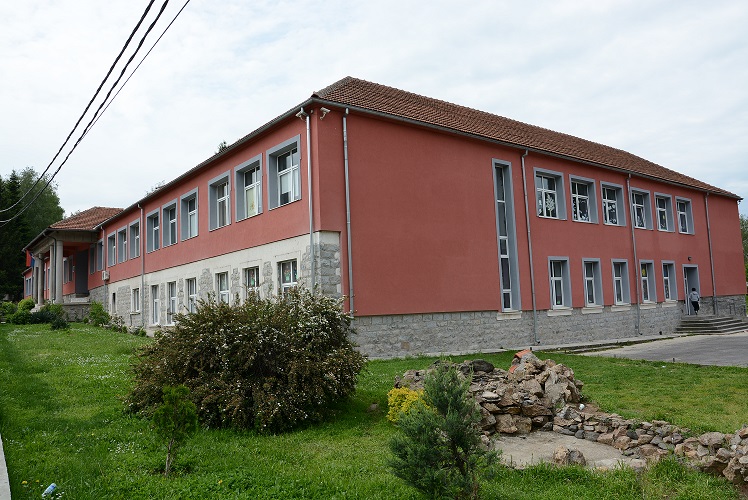 ГОДИШЊИ ПЛАНОБРАЗОВНО - ВАСПИТНОГ  РАДАЗА ШКОЛСКУ 2022/2023. ГОДИНУАВГУСТ 2022. ГОДИНЕ,С У Р Д У Л И Ц АСАДРЖАЈсадржај………………………………………………………………………………………………………………………………………………………….…….2 ГОДИШЊИ ПЛАН  ОБРАЗОВНО - ВАСПИТНОГ  РАДА ШКОЛЕ ЗА ШКОЛСКУ 2022/23. ГОДИНУ	6УВОД	6I ПОЛАЗНЕ ОСНОВЕ РАДА	6ПОЛАЗНЕ ОСНОВЕ РАДА	10Општи принципи образовања и васпитања (Члан 7 ЗОСОВ)	10Исходи образовања и васпитања (Члан 9 ЗОСОВ)	13Стандарди образовања и васпитања  (Члан 10 ЗОСОВ)	13Кључне компетенције за целоживотно учење (Члан 11ЗОСОВ)	14Опште међупредметне компетенције (Члан 12 ЗОСОВ)	14ОСНОВНИ ПОДАЦИ О ШКОЛИ	………………………………………………………………14МАТЕРИЈАЛНО – ТЕХНИЧКИ И ПРОСТОРНИ УСЛОВИ РАДА	15БЕЗБЕДНОСТ ШКОЛЕ	16УСПЕХ УЧЕНИКА НА КРАЈУ ШКОЛСКЕ 2022/23 ГОДИНЕ	17ПРИМАРНИ ЗАДАЦИ ЗА НАРЕДНУ ШКОЛСКУ ГОДИНУ	19ПЛАНИРАНИ ЗАДАЦИ ЗА РЕАЛИЗАЦИЈУ ШКОЛСКОГ РАЗВОЈНОГ ПЛАНА	20Развојни циљеви	20Планирани задаци	20Реализација	20КАДРОВСКИ УСЛОВИ РАДA	21ТИМ ЗА ОБЕЗБЕЂИВАЊЕ КВАЛИТЕТА И РАЗВОЈ ШКОЛЕ	24ОБРАЗОВНИ НИВО РОДИТЕЉА И ДЕФИЦИЈЕНТНОСТ ПОРОДИЦА	30УСЛОВИ ДРУШТВЕНЕ СРЕДИНЕ У КОЈОЈ ШКОЛА РАДИ	311ОРГАНИЗАЦИЈА ОБРАЗОВНО – ВАСПИТНОГ РАДА ШКОЛЕ	322БРОЈНО СТАЊЕ УЧЕНИКА И ОДЕЉЕЊА	322БРОЈНО СТАЊЕ УЧЕНИКА И ОДЕЉЕЊА И УЧЕНИКА КОЈИ РАДЕ ПО ИОП-ИМА	322РИТАМ РАДНОГ ДАНА У ШКОЛИ	333КАЛЕНДАР ШКОЛСКЕ ГОДИНЕ	344ТАБЕЛАРНИ ПРЕГЛЕД КАЛЕНДАРА ОБРАЗОВНО-ВАСПИТНОГ РАДА ОСНОВНЕ ШКОЛЕ ЗА ШКОЛСКУ 2022/23. ГОДИНУ	35КАЛЕНДАР ШКОЛСКИХ ТАКМИЧЕЊА	345ДЕЖУРСТВО У ШКОЛИ	355ИСПИТНИ РОКОВИ, ПРИПРЕМНА НАСТАВА	355ПОДЕЛА ПРЕДМЕТА НА НАСТАВНИКЕ	366РАЗРЕДНЕ СТАРЕШИНЕ У ПРЕДМЕТНОЈ НАСТАВИ	399И ГОДИШЊИ БРОЈ ЧАСОВА	399ГОДИШЊИ ФОНД ЧАСОВА ОБАВЕЗНИХ ОБЛИКА ОБРАЗОВНО-ВАСПИТНОГ РАДА, ИЗБОРНИХ И ФАКУЛТАТИВНИХ ОБЛИКА РАДА	399ФОНД ЧАСОВА ОД ПРВОГ ДО ЧЕТВРТОГ РАЗРЕДА ЗА ПРВИ ЦИКЛУС ОСНОВНОГ ОБРАЗОВАЊА И ВАСПИТАЊА	ФОНД ЧАСОВА ОД ПЕТОГ ДО ОСМОГ РАЗРЕД	ОБАВЕЗНИ НАСТАВНИ ПРЕДМЕТИ	ТАБЕЛАРНИ ПРИКАЗ ОБАВЕЗНИХ  НАСТАВНИХ ПРЕДМЕТА	ТАБЕЛАРНИ ПРИКАЗ ИЗБОРНИХ НАСТАВНИХ ПРЕДМЕТА/ПРОГРАМА	РУКОВОДИОЦИ СТАЛНИХ КОМИСИЈА	45НАЗИВ КОМИСИЈЕ	СТРУЧНИ ОРГАНИ ШКОЛЕ	46СТРУЧНA ВЕЋА  НАСТАВНИКА	РУКОВОДИОЦИ СТРУЧНИХ ВЕЋА СРОДНИХ ПРЕДМЕТА	СТРУЧНО ВЕЋЕ	79СРУЧНИ АКТИВ ЗА РАЗВОЈНО ПЛАНИРАЊЕ	ПЛАН РАДА СТРУЧНОГ АКТИВА ЗА РАЗВОЈНО ПЛАНИРАЊЕ	ПРОГРАМ РАДА ПЕДАГОШКОГ КОЛЕГИЈУМА	ЗАДУЖЕЊЕ НАСТАВНИКА У ОКВИРУ 40-ТО ЧАСОВНЕ РАДНЕ НЕДЕЉЕ	ПРОГРАМИ СТРУЧНИХ, РУКОВОДЕЋИХ И УПРАВНИХ ОРГАНА ШКОЛЕ	89ПРОГРАМ РАДА ШКОЛСКОГ ОДБОРА	ПРОГРАМ РАДА ДИРЕКТОРА ШКОЛЕ	ОПЕРАТИВНИ ПЛАН РАДА ДИРЕКТОРА	САВЕТ РОДИТЕЉА	ПРОГРАМ РАДА САВЕТА РОДИТЕЉА	ПЛАН И ПРОГРАМ РАДА  НАСТАВНИЧКОГ ВЕЋА	ПРОГРАМ РАДА СТРУЧНИХ ВЕЋА СРОДНИХ ПРЕДМЕТА	ПЛАН РАДА СТРУЧНОГ ВЕЋА НАСТАВНИКА РАЗРЕДНЕ НАСТАВЕ	ПЛАН РАДА СТРУЧНОГ ВЕЋА НАСТАВНИКА СРПСКОГ И СТРАНИХ ЈЕЗИКА	ПЛАН РАДА СТРУЧНОГ ВЕЋА НАСТАВНИКА ИСТОРИЈЕ И ГЕОГРАФИЈЕ У ШКОЛСКОЈ 2019/2020. ГОДИНИ	ПЛАН РАДА СТРУЧНОГ ВЕЋА  - МАТЕМАТИКЕ, ФИЗИКЕ, ТЕХНИКЕ И ТЕХНОЛОГИЈЕ,  ТЕХНИЧКОГ И ИНФОРМАТИЧКОГ ОБРАЗОВАЊА, ИНФОРМТИКЕ И РАЧУНАРСТВА	ПЛАН РАДА СТРУЧНОГ ВЕЋА НАСТАВНИКА МУЗИЧКЕ,ЛИКОВНЕ КУЛТУРЕ, ФИЗИЧКОГ ВАСПИТАЊА И ФИЗИЧКОГ И ЗДРВАСТВЕНОГ ВАСПИТАЊА	ПРОГРАМ РАДА ОДЕЉЕЊСКИХ СТАРЕШИНА И ОДЕЉЕЊСКИХ ЗАЈЕДНИЦА	ПРОГРАМ РАДА ОДЕЉЕЊСКИХ ВЕЋА	ПРОЈЕКАТ,, ЈЕДНОСМЕНСКИ РАД У ОСНОВНОЈ ШКОЛИ''	97ГОДИШЊИ ПРОГРАМ РАДА БИБЛИОТЕКАРА ШКОЛЕ	101ГОДИШЊИ ОПЕРАТИВНИ ПЛАН РАДА ПЕДАГОГА	105ГОДИШЊИ ПЛАН И ПРОГРАМ РАДА ПСИХОЛОГА	105ПРОГРАМ РАДА ПЕДАГОШКОГ АСИСТЕНТА	116ПРОЈЕКТНА НАСТАВА	121Улога наставника и ученика у пројектној настави	ДОПУНСКА НАСТАВА	12123ПЛАН ДОПУНСКЕ НАСТАВЕ	ДОДАТНА НАСТАВА	127ПРИПРЕМНА НАСТАВА	11311ПРОДУЖЕНИ БОРАВАК	11322ПРИПРЕМНИ ПРЕДШКОЛСКИ ПРОГРАМ	13133ПЛАН РАДА ППП	ПРОГРАМИ ВАННАСТАВНИХ АКТИВНОСТИ	136СЛОБОДНЕ АКТИВНОСТИ УЧЕНИКА	136ПЛАН РАДА УЧЕНИЧКОГ ПАРЛАМЕНТА	11387ПРОГРАМ РЕАЛИЗАЦИЈЕ ЕКСКУРЗИЈЕ И НАСТАВЕ У ПРИРОДИ	11399НАСТАВА У ПРИРОДИ	11449ПРОГРАМ ШКОЛСКОГ СПОРТА И СПОРТСКЕ АКТИВНОСТИ	145ДРУШТВЕНО КОРИСТАН РАД	152ПРОГРАМ КОРЕКТИВНОГ РАДА	155ОБАВЉАЊЕ ДРУШТВЕНО-КОРИСНОГ, ОДНОСНО ХУМАНИТАРНОГ РАДА У ШКОЛИ	157ПОСЕБНИ ПРОГРАМИ ВАСПИТНО-ОБРАЗОВНОГ РАДА	159ИНКЛУЗИВНО ОБРАЗОВАЊЕ	АКЦИОНИ ПЛАН РАДА ИО ТИМА	ПРОГРАМ ПРОФЕСИОНАЛНЕ ОРИЈЕНТАЦИЈЕ УЧЕНИКА	16160ПЛАН РАДА НА ПРОФЕСИОНАЛНОЈ ОРИЈЕНТАЦИЈИ ЗА УЧЕНИКЕ ОД I-VIII	ПРОГРАМ РАДА ТИМА ЗА ПРОФЕСИОНАЛНУ ОРИЈЕНТАЦИЈУ	ПРОГРАМ ЗАШТИТЕ  ОД ДИСКРИМИНАЦИЈЕ,НАСИЉА, ЗЛОСТАВЉАЊА И ЗАНЕМАРИВАЊА	ПРОГРАМ РАДА ТИМА ЗА ЗАШТИТУ ДЕЦЕ ОД ДИСКРИМИНАЦИЈЕ, НАСИЉА, ЗЛОСТАВЉАЊА И ЗАНЕМАРИВАЊА	173ПЛАН АКТИВНОСТИ ШКОЛЕ НА ЗАШТИТИ УЧЕНИКА ОД ДИСКРИМИНАЦИЈЕ, НАСИЉА,ЗЛОСТАВЉАЊА И ЗАНЕМАРИВАЊА	ПРОГРАМ СПРЕЧАВАЊА ДИСКРИМИНАЦИЈЕ	ПЛАН РАДА ТИМА ЗА ЗАШТИТУ УЧЕНИКА ОД ДИСКРИМИНАЦИЈЕ	ПРОГРАМ РАДА ВРШЊАЧКОГ ТИМА	ПРОГРАМ ЗДРАВСТВЕНЕ ПРЕВЕНЦИЈЕ	ПРОГРАМ  ЗДРАВСТВЕНОГ ВАСПИТАЊА УЧЕНИКА	ПРОГРАМ ПРЕВЕНЦИЈЕ МАЛОЛЕТНИЧКЕ ДЕЛИКВЕНЦИЈЕ	ПЛАН ПРЕВЕНЦИЈЕ УПОТРЕБЕ ДРОГА КОД УЧЕНИКА	ПРОГРАМ ЕКОЛОШКЕ ЗАШТИТЕ ЖИВОТНЕ СРЕДИНЕ И ЕСТЕТСКОГ  УРЕЂЕЊА	ПЛАНОВИ РАДА ОДЕЉЕНСКИХ СТАРЕШИНА	188ПЛАН РАДА ОДЕЉЕНСКОГ СТАРЕШИНЕ  - први разред	ПЛАН РАДА ОДЕЉЕНСКОГ СТАРЕШИНЕ – други разред	ПЛАН РАДА ОДЕЉЕНСКОГ СТАРЕШИНЕ – трећи разред	ПЛАН РАДА ОДЕЉЕНСКОГ СТАРЕШИНЕ – четврти  разред	ПЛАН РАДА ОДЕЉЕЊСКОГ СТАРЕШИНЕ ЗА ПЕТИ РАЗРЕД	ПЛАН РАДА ОДЕЉЕНСКОГ СТАРЕШИНЕ-шести разред	ПЛАН РАДА ОДЕЉЕЊСКОГ СТАРЕШИНЕ ЗА СЕДМИ РАЗРЕД	ПЛАН РАДАОДЕЉЕЊСКОГСТАРЕШИНЕ-осми разред	ПРЕДВИЂЕНА ПОТРЕБНА НАСТАВНА СРЕДСТВА, ДИДАКТИЧКА СРЕДСТВА И ДИДАКТИЧКА ИГРОВНА СРЕДСТВА У ВАСПИТНО-ОБРАЗОВНОМ РАДУ	195ПРОГРАМ ШКОЛСКОГ МАРКЕТИНГА	ПРОГРАМ СТРУЧНОГ УСАВРШАВАЊА НАСТАВНИКА	197ПРОГРАМ САРАДЊЕ СА ДРУШТВЕНОМ СРЕДИНОМ	199САРАДЊА СА РОДИТЕЉИМА	ДАН ОТВОРЕНИХ ВРАТА	ПРОГРАМ СОЦИЈАЛНЕ ЗАШТИТЕ	ЗАДАЦИ ОДЕЉЕЊСКИХ ЗАЈЕДНИЦА РОДИТЕЉА	ОБРАЗОВАЊЕ РОДИТЕЉА	ПЛАН САРАДЊЕ СА ДРУШТВЕНОМ СРЕДИНОМ	ПРОГРАМ  ШКОЛСКИХ  ПРИРЕДБИ,МАНИФЕСТАЦИЈА  И КУЛТУРНИХ  ДЕШАВАЊА ЗА ШКОЛСКУ	202ПРАЋЕЊЕ И ЕВАЛУАЦИЈА ГОДИШЊЕГ ПЛАНА РАДА ШКОЛЕ	203ЗАДУЖЕЊЕ НАСТАВНОГ ОСОБЉА У ОКВИРУ 40-ТО	204ЧАСОВНЕ РАДНЕ НЕДЕЉЕ	205ЗАДАЦИ СЕКРЕТАРА ШКОЛЕ	206ЗАДАЦИ ШЕФА РАЧУНОВОДСТВА	206ПОМОЋНО И ТЕХНИЧКО ОСОБЉЕ	206ЗАДАЦИ ЛОЖАЧА	206ЗАДАЦИ  ДОМАРА	206ЗАДАЦИ СЕРВИРКЕ у ђачкој кухињи	206ЗАДАЦИ ЧИСТАЧА	206ЗАКЉУЧАК	207прилози…………………………………………………………………………………………  208На основу члана 119. став 1. тачка 2) Закона о основама система образовања и васпитања (“Службени гласник РС”, број 88/17, 27/18–др.закони, 10/19, 6/20 и 129/21) и чл. 44.став 1.тачке 2) Статута Основне школе,,Јован Јовановић Змај'' у Сурдулици, број 20. од 25.01.2018. године, број 110 од 28.02.2019. године и број 174/3 од 24.02.2022.године,  на седници Школског одбора  Основне школе “Јован Јовановић Змај” у Сурдулици, одржаној дана 14.09.2022. године, доноси се Г О Д И  Ш Њ И    П Л А НОБРАЗОВНО - ВАСПИТНОГ  РАДА ШКОЛЕ ЗА ШКОЛСКУ 2022/2023. ГОДИНУУВОДОсновна школа „Јован Јовановић Змај“ у Сурдулици ради као самостална установа. У саставу школе ради једно издвојено одељење са четири разреда у селу Масурица.     Годишњи план рада школе је општи програм целокупне активности школе.Основни елементи од којих се полазило приликом планирања били су: кадрови, материјални услови и потребно време за реализацију. У току поделе послова на извршиоце водило се рачуна о степену оспособљености кадрова за одређене послове, потребним дидактичко-техничким условима за реализацију послова и радних задатака, потребним материјалним средствима и томе слично. Реалност планирања обезбеђује и временска компонента о којој се водило рачуна. Поред законских и подзаконских аката при изради Годишњег плана рада пошли смо и од:Остварених резултата рада у претходној школској годиниПредлога стручних органа школеЈединственог васпитног деловања свих облика радаПланираних активности у оквиру Школског развојног планаI ПОЛАЗНЕ ОСНОВЕ РАДА  Полазне основе и смернице рада школе у школској 2022/2023. години су:ЗАКОН О ОСНОВАМА СИСТЕМА ОБРАЗОВАЊА И ВАСПИТАЊА ("Сл. гласник РС", бр. 88/2017, 27/2018  -   др.закони, 10/2019, 6/2020и 129/21)ЗАКОН О ОСНОВНОМ ОБРАЗОВАЊУ И ВАСПИТАЊУ ("Сл. гласник РС", бр. 55/2013,101/2017, 27/2018 -  др.закон, 10/2019 и 129/2021)ЗАКОН О ПРЕДШКОЛСКОМ ВАСПИТАЊУ И ОБРАЗОВАЊУ ("Сл. гласник РС", бр. 18/2010, 107/2017, 113/2017-др.закон, 95/2018-др.закон, 10/2019, 86/2019-др.закон, 157/2020-др. закон, 123/2021-др.закон и 129/2021)ПРАВИЛНИК О НАСТАВНОМ ПЛАНУ ЗА ДРУГИ ЦИКЛУС ОСНОВНОГ ОБРАЗОВАЊА И ВАСПИТАЊА И НАСТАВНОМ ПРОГРАМУ ЗА ПЕТИ РАЗРЕД ОСНОВНОГ ОБРАЗОВАЊА И ВАСПИТАЊА ("Сл. гласник РС - Просветни гласник", бр. 6/2007, 2/2010, 7/2010 - др. Правилник,3/2011 - др. Правилник,1/2013, 4/2013, 11/2016, 6/2017, 8/2017,9/2017,12/2018 и 15/2018 -  др.правилник)ПРАВИЛНИК О ПЛАНУ НАСТАВЕ И УЧЕЊА ЗА ПЕТИ И ШЕСТИ РАЗРЕД ОСНОВНОГ ОБРАЗОВАЊА И ВАСПИТАЊА И ПРОГРАМА НАСТАВЕ И УЧЕЊА ЗА ПЕТИ И ШЕСТИ РАЗРЕД ОСНОВНОГ ОБРАЗОВАЊА И ВАСПИТАЊА ("Сл. гласник РС - Просветни гласник", бр. 15/2018, 18/2018, 3/2019, 3/2020,  6/2020 и 17/2021)ПРАВИЛНИК О НАСТАВНОМ ПЛАНУ ЗА ПРВИ, ДРУГИ, ТРЕЋИ И ЧЕТВРТИ РАЗРЕД ОСНОВНОГ ОБРАЗОВАЊА И ВАСПИТАЊА И НАСТАВНОМ ПРОГРАМУ ЗА ТРЕЋИ РАЗРЕД ОСНОВНОГ ОБРАЗОВАЊА И ВАСПИТАЊА ("Сл. гласник РС - Просветни гласник", бр. 1/2005, 15/2006, 2/2008, 2/2010, 7/2010, 3/2011 - др. Правилник,7/2011-др.правилник  1/2013,11/2014, 11/2016 и 12/2018)ПРАВИЛНИК О ПЛАНУ НАСТАВЕ И УЧЕЊА ЗА ПРВИ ЦИКЛУС ОСНОВНОГ ОБРАЗОВАЊА И ВАСПИТАЊА И ПРОГРАМУ НАСТАВЕ И УЧЕЊА ЗА ПРВИ РАЗРЕД ОСНОВНОГ ОБРАЗОВАЊА И ВАСПИТАЊА ("Сл. гласник РС - Просветни гласник", бр. 10/2017, 12/2018, 15/2018, 18/2018, 1/2019 и 2/2020)ПРАВИЛНИК О НАСТАВНОМ ПЛАНУ  И ПРОГРАМУ ЗА ПРВИ И ДРУГИ РАЗРЕД ОСНОВНОГ ОБРАЗОВАЊА И ВАСПИТАЊА ("Сл. гласник РС - Просветни гласник", бр. 10/2004, 20/2004, 1/2005, 3/2006, 15/2006, 2/2008, 2/2010, 7/2010 и 3/2011 - др. правилник,7/2011- др.правилници,1/2013,4/2013, 14/2013, 5/2014, 11/2014, 11/2016, 6/2017 и 12/2018)ПРАВИЛНИК О ПРОГРАМУ НАСТАВЕ И УЧЕЊА ЗА ДРУГИ РАЗРЕД ОСНОВНОГ ОБРАЗОВАЊА И ВАСПИТАЊА („Сл. гласник РС-Просветни гласник“, бр. 16/2018, 3/2019 и 5/2021)ПРАВИЛНИК О КАЛЕНДАРУ ОБРАЗОВНО-ВАСПИТНОГ РАДА ОСНОВНЕ ШКОЛЕ ЗА ШКОЛСКУ 2022/2023. ГОДИНУ ("Сл. гласник РС - Просветни гласник", бр. 5/2022)ПРАВИЛНИК О НАСТАВНОМ ПРОГРАМУ ЗА ЧЕТВРТИ РАЗРЕД ОСНОВНОГ ОБРАЗОВАЊА И ВАСПИТАЊА ("Сл. гласник РС - Просветни гласник", бр. 3/2006, 15/2006, 2/2008 ,3/2011 - др. Правилник,7/2011- др.правилник, 1/2013, 11/2014 ,11/2016, 7/2017 и 12/2018)ПРАВИЛНИК О НАСТАВНОМ ПРОГРАМУ ЗА ШЕСТИ РАЗРЕД ОСНОВНОГ ОБРАЗОВАЊА И ВАСПИТАЊА ("Сл. гласник РС - Просветни гласник", бр. 5/2008 , 3/2011 - др. Правилник , 1/2013, 5/2014 , 11/2016, 3/2018, 12/2018 и 3/2020)ПРАВИЛНИК О НАСТАВНОМ ПРОГРАМУ ЗА СЕДМИ РАЗРЕД ОСНОВНОГ ОБРАЗОВАЊА И ВАСПИТАЊА ("Сл. гласник РС - Просветни гласник", бр. 6/2009 , 3/2011 - др. Правилник ,8/2013 ,11/2016, 12/2018, 3/2019, 12/2019 и 3/2020)ПРАВИЛНИК О НАСТАВНОМ ПРОГРАМУ ЗА ОСМИ РАЗРЕД ОСНОВНОГ ОБРАЗОВАЊА И ВАСПИТАЊА ("Сл. гласник РС - Просветни гласник", бр. 2/2010 , 3/2011 - др. Правилник 8/2013, 5/2014, 11/2016 ,7/2017, 12/2018, 10/2019 и 3/2020)ПРАВИЛНИК О ОПШТИМ ОСНОВАМА ШКОЛСКОГ ПРОГРАМА ("Сл. гласник РС – Просветни гласник", бр. 5/2004)ПРАВИЛНИК О ОПШТИМ ОСНОВАМА ПРЕДШКОЛСКОГ ПРОГРАМА ("Сл. гласник РС - Просветни гласник", бр. 14/2006)ПРАВИЛНИК О НАСТАВНОМ ПЛАНУ И ПРОГРАМУ ПРЕДМЕТА ГРАЂАНСКО ВАСПИТАЊЕ - САЗНАЊЕ О СЕБИ И ДРУГИМА ЗА ЧЕТВРТИ РАЗРЕД ОСНОВНЕ ШКОЛЕ ("Сл. гласник РС - Просветни гласник", бр. 2/2005)ПРАВИЛНИК О НАСТАВНОМ ПЛАНУ И ПРОГРАМУ ПРЕДМЕТА ГРАЂАНСКО ВАСПИТАЊЕ - САЗНАЊЕ О СЕБИ И ДРУГИМА ЗА ЧЕТВРТИ РАЗРЕД ОСНОВНЕ ШКОЛЕ ("Сл. гласник РС - Просветни гласник", бр. 15/2005)ПРАВИЛНИК О НАСТАВНОМ ПЛАНУ И ПРОГРАМУ ПРЕДМЕТА ГРАЂАНСКО ВАСПИТАЊЕ - САЗНАЊЕ О СЕБИ И ДРУГИМА ЗА ДРУГИ РАЗРЕД ОСНОВНЕ ШКОЛЕ ("Сл. гласник РС - Просветни гласник", бр. 8/2003)ПРАВИЛНИК О НАСТАВНОМ ПЛАНУ И ПРОГРАМУ ПРЕДМЕТА ГРАЂАНСКО ВАСПИТАЊЕ - САЗНАЊЕ О СЕБИ И ДРУГИМА ЗА ПРВИ РАЗРЕД ОСНОВНЕ ШКОЛЕ ("Сл. гласник РС - Просветни гласник", бр. 5/2001 и "Сл. гласник РС", бр. 93/2004 - др. правилник)ПРАВИЛНИК О НАСТАВНОМ ПЛАНУ И ПРОГРАМУ ПРЕДМЕТА ГРАЂАНСКО ВАСПИТАЊЕ - САЗНАЊЕ О СЕБИ И ДРУГИМА ЗА ТРЕЋИ РАЗРЕД ОСНОВНЕ ШКОЛЕ ("Сл. гласник РС - Просветни гласник", бр. 20/2004)ПРАВИЛНИК О НАСТАВНОМ ПЛАНУ И ПРОГРАМУ ПРЕДМЕТА ГРАЂАНСКО ВАСПИТАЊЕ - САЗНАЊЕ О СЕБИ И ДРУГИМА ЗА ТРЕЋИ РАЗРЕД ОСНОВНЕ ШКОЛЕ ("Сл. гласник РС - Просветни гласник", бр. 10/2003)ПРАВИЛНИК О НАСТАВНОМ ПЛАНУ И ПРОГРАМУ ПРЕДМЕТА ГРАЂАНСКО ВАСПИТАЊЕ ЗА ОСМИ РАЗРЕД ОСНОВНЕ ШКОЛЕ ("Сл. гласник РС - Просветни гласник", бр. 6/2008)ПРАВИЛНИК О НАСТАВНОМ ПЛАНУ И ПРОГРАМУ ПРЕДМЕТА ГРАЂАНСКО ВАСПИТАЊЕ ЗА ПЕТИ РАЗРЕД ОСНОВНЕ ШКОЛЕ ("Сл. гласник РС - Просветни гласник", бр. 15/2005)ПРАВИЛНИК О НАСТАВНОМ ПЛАНУ И ПРОГРАМУ ПРЕДМЕТА ГРАЂАНСКО ВАСПИТАЊЕ ЗА СЕДМИ РАЗРЕД ОСНОВНЕ ШКОЛЕ ("Сл. гласник РС - Просветни гласник", бр. 7/2007)ПРАВИЛНИК О НАСТАВНОМ ПЛАНУ И ПРОГРАМУ ПРЕДМЕТА ВЕРСКА НАСТАВА ЗА ЧЕТВРТИ РАЗРЕД ОСНОВНЕ ШКОЛЕ ("Сл. гласник РС - Просветни гласник", бр. 9/2005)ПРАВИЛНИК О НАСТАВНОМ ПЛАНУ И ПРОГРАМУ ПРЕДМЕТА ВЕРСКА НАСТАВА ЗА ЧЕТВРТИ РАЗРЕД ОСНОВНЕ ШКОЛЕ - факултативни предмет - (Сл. гласник РС - Просветни гласник", бр. 23/2004)ПРАВИЛНИК О НАСТАВНОМ ПЛАНУ И ПРОГРАМУ ПРЕДМЕТА ВЕРСКА НАСТАВА ЗА ОСМИ РАЗРЕД ОСНОВНЕ ШКОЛЕ ("Сл. гласник РС - Просветни гласник", бр. 7/2008)ПРАВИЛНИК О НАСТАВНОМ ПЛАНУ И ПРОГРАМУ ПРЕДМЕТА ВЕРСКА НАСТАВА ЗА ПЕТИ РАЗРЕД ОСНОВНЕ ШКОЛЕ ("Сл. гласник РС - Просветни гласник", бр. 9/2005)ПРАВИЛНИК О НАСТАВНОМ ПЛАНУ И ПРОГРАМУ ПРЕДМЕТА ВЕРСКА НАСТАВА ЗА ПРВИ РАЗРЕД ОСНОВНЕ ШКОЛЕ ("Сл. гласник РС - Просветни гласник", бр. 5/2001)ПРАВИЛНИК О НАСТАВНОМ ПЛАНУ И ПРОГРАМУ ПРЕДМЕТА ВЕРСКА НАСТАВА ЗА СЕДМИ РАЗРЕД ОСНОВНЕ ШКОЛЕ ("Сл. гласник РС - Просветни гласник", бр. 2/2008)ПРАВИЛНИК О НАСТАВНОМ ПЛАНУ И ПРОГРАМУ ПРЕДМЕТА ВЕРСКА НАСТАВА ЗА ТРЕЋИ РАЗРЕД ОСНОВНЕ ШКОЛЕ (Сл. гласник РС - Просветни гласник", бр. 23/2004)ПРАВИЛНИК О ОПШТИМ СТАНДАРДИМА ПОСТИГНУЋА - ОБРАЗОВНИ СТАНДАРДИ ЗА КРАЈ ОБАВЕЗНОГ ОБРАЗОВАЊА ("Сл. гласник РС - Просветни гласник", бр. 5/2010)ПРАВИЛНИК О ОБРАЗОВНИМ СТАНДАРДИМА ЗА КРАЈ ПРВОГ ЦИКЛУСА ОБАВЕЗНОГ ОБРАЗОВАЊА ЗА ПРЕДМЕТЕ СРПСКИ ЈЕЗИК, МАТЕМАТИКА И ПРИРОДА И ДРУШТВО ("Сл. гласник РС - Просветни гласник", бр. 5/2011)ПРАВИЛНИК О БЛИЖИМ УСЛОВИМА ЗА ОСТВАРИВАЊЕ ПРИПРЕМНОГ ПРЕДШКОЛСКОГ ПРОГРАМА ("Сл. гласник РС - Просветни гласник", бр. 5/2012)ПРАВИЛНИК О БЛИЖИМ КРИТЕРИЈУМИМА ЗА ПРЕПОЗНАВАЊЕ ОБЛИКА ДИСКРИМИНАЦИЈЕ ОД СТРАНЕ ЗАПОСЛЕНОГ, ДЕТЕТА, УЧЕНИКА ИЛИ ТРЕЋЕГ ЛИЦА У УСТАНОВИ ОБРАЗОВАЊА И ВАСПИТАЊА ("Сл. гласник РС", бр. 22/2016)ПРАВИЛНИК О ПОСТУПАЊУ УСТАНОВЕ У СЛУЧАЈУ СУМЊЕ ИЛИ УТВРЂЕНОГ ДИСКРИМИНАТОРНОГ ПОНАШАЊА И ВРЕЂАЊА УГЛЕДА, ЧАСТИ ИЛИ ДОСТОЈАНСТВА ЛИЧНОСТИ ("Сл. гласник РС", бр. 65/2018)ПРАВИЛНИК О ОБАВЉЕЊУ ДРУШТВЕНО-КОРИСНОГ, ОДНОСНО ХУМАНИТАРНОГ РАДА ("Сл. гласник РС", бр. 68/2018)ПРАВИЛНИК О БЛИЖИМ УПУТСТВИМА ЗА УТВРЂИВАЊЕ ПРАВА НА ИНДИВИДУАЛНИ ОБРАЗОВНИ ПЛАН, ЊЕГОВУ ПРИМЕНУ И ВРЕДНОВАЊЕ ("Сл. гласник РС", бр. 74/2018)ПРАВИЛНИК О БЛИЖИМ УСЛОВИМА ОРГАНИЗОВАЊА ЦЕЛОДНЕВНЕ НАСТАВЕ И ПРОДУЖЕНОГ БОРАВКА ("Сл. гласник РС", бр. 77/2014)ПРАВИЛНИК О КРИТЕРИЈУМИМА И СТАНДАРДИМА ЗА ФИНАНСИРАЊЕ УСТАНОВЕ КОЈА ОБАВЉА ДЕЛАТНОСТ ОСНОВНОГ ОБРАЗОВАЊА И ВАСПИТАЊА ("Сл. гласник РС", бр. 73/2016, 45/2018, 106/2020 и 115/2020)ПРАВИЛНИК О ПРОГРАМУ СВИХ ОБЛИКА РАДА СТРУЧНИХ САРАДНИКА(„Сл.гласник РС Просветни гласник бр.5/2012 и 6/2021-др.правилник)ПРАВИЛНИК О НОРМИ ЧАСОВА НЕПОСРЕДНОГ РАДА СА УЧЕНИЦИМА НАСТАВНИКА, СТРУЧНИХ САРАДНИКА И ВАСПИТАЧА У ОСНОВНОЈ ШКОЛИ ("Сл. гласник РС - Просветни гласник", бр. 2/92 и 2/2000)ПРАВИЛНИК О ДОДАТНОЈ ОБРАЗОВНОЈ, ЗДРАВСТВЕНОЈ И СОЦИЈАЛНОЈ ПОДРШЦИ ДЕТЕТУ, УЧЕНИКУИ ОДРАСЛОМ ("Сл. гласник РС", бр. 80/2018)ПРАВИЛНИК О ПРОТОКОЛУ ПОСТУПАЊА У УСТАНОВИ У ОДГОВОРУ НА НАСИЉЕ, ЗЛОСТАВЉАЊЕ И ЗАНЕМАРИВАЊЕ ("Сл. гласник РС", бр. 46/2019 и 104/2020)ПРАВИЛНИК О ОРГАНИЗОВАЊУ И ОСТВАРИВАЊУ НАСТАВЕ У ПРИРОДИ  И ЕКСКУРЗИЈЕ У ОСНОВНОЈ ШКОЛИ ("Сл. гласник РС", бр. 30/2019)Школски развојни план 2020-2023 годинaПРАВИЛНИК О САДРЖАЈУ И НАЧИНУ ВОЂЕЊА ЕВИДЕНЦИЈЕ И ИЗДАВАЊЕ ЈАВНИХ ИСПРАВА У ОСНОВНОЈ ШКОЛИ(„Сл.гласник РС бр.102/2022)ПРАВИЛНИК О ОЦЕЊИВАЊУ УЧЕНИКА У ОСНОВНОМ  ОБРАЗОВАЊУ И ВАСПИТАЊУ(„Сл.гласник РС бр.34/2019, 59/2020 и 81/2020)ПРАВИЛНИК О ПЛАНУ УЏБЕНИКА(„Сл.гласник РС-Просветни гласник“,  бр.9/2016 и 10/2016-испр, 10/2017, 11/2019 и 7/2021)ПРАВИЛНИК О ПЕДАГОШКОМ АСИСТЕНТУ И АНДРАГОШКОМ АСИСТЕНТУ(„Сл.гласник РС“, бр.87/19)ПРАВИЛНИК О ПРОГРАМУ ЗАВРШНОГ ИСПИТА У ОСНОВНОМ ОБРАЗОВАЊУ И ВАСПИТАЊУ(„Сл.гласник РС-Просветни гласник“ бр.1/2011 , 1/2012 1/2014, 12/2014, 2/2018 и 3/2021)ПРАВИЛНИК О СТАЛНОМ СТРУЧНОМ УСАВРШАВАЊУ И НАПРЕДОВАЊУУ ЗВАЊА НАСТАВНИКА, ВАСПИТАЧА И СТРУЧНИХ САРАДНИКА („Сл.гласник РС“,бр.109/2021)ПРАВИЛНИК О САДРЖАЈУ И НАЧИНУ ВОЂЕЊА ЕВИДЕНЦИЈЕ И ИЗДАВАЊУ ЈАВНИХ ИСПРАВА У ОСНОВНОЈ ШКОЛИ ("Сл. гласник РС", бр. 55/2006, 51/2007, 67/2008, 39/2011, 82/2012, 8/2013, 70/2015, 81/2017, 48/2018, 65/2018 – ДР.ПРАВИЛНИК, И 66/2018 – ДР.ПРАВИЛНИК)ПРАВИЛНИК О САДРЖАЈУ И НАЧИНУ ВОЂЕЊА ЕВИДЕНЦИЈЕ И ИЗДАВАЊУ ЈАВНИХ ИСПРАВА У ОСНОВНОЈ ШКОЛИ("Сл. гласник РС", 66/2018, 82/2018, 37/2019, 56/2019, 112/2020, 6/2021, 85/2021 и 102/2022-др.правилник)ПРАВИЛНИК О ОСНОВАМА ПРОГРАМА ПРЕДШКОЛСКОГ ВАСПИТАЊА И ОБРАЗОВАЊА ("Сл. гласник РС-Просветни гласник", бр. 16/2018)ПРАВИЛНИК О СТАНДАРДИМА КВАЛИТЕТА РАДА УСТАНОВЕ(„Сл.гласник РС-Просветни гласник“,бр.14/2018)ПРАВИЛНИК О ВРЕДНОВАЊУ КВАЛИТЕТА РАДА УСТАНОВЕ („Сл.гласник РС,бр.10/2019)ПРАВИЛНИК О ОПШТИМ СТАНДРАДИМА ПОСТИГНУЋА ЗА  КРАЈ ОСНОВНОГ ОБРАЗОВАЊА ЗА СТРАНИ ЈЕЗИК („Сл.гласник РС,бр.78/2017)ПРАВИЛНИК О ПЛАНУ НАСТАВЕ И УЧЕЊА ЗА СЕДМИ И ОСМИ РАЗРЕД ОСНОВНОГ ОБРАЗОВАЊА И ВАСПИТАЊА („Сл.гласник РС-Просветнигласник“, бр.18/2018)ĎĐŔÂČËÍČĘ Î ĎÎŃĹÁÍÎĚ ĎĐÎĂĐŔĚÓ ÎÁĐŔÇÎÂŔŚŔ Č ÂŔŃĎČŇŔŚŔ (Ńë.Ăë.ĐŃ“, áđ. 85/2021)ĎĐŔÂČËÍČĘ Î ĎĐÎĂĐŔĚÓ ÍŔŃŇŔÂĹ Č Ó×ĹŚŔ ÇŔ ×ĹŇÂĐŇČ ĐŔÇĐĹÄ ÎŃÍÎÂÍÎĂ ÎÁĐŔÇÎÂŔŚŔ Č ÂŔŃĎČŇŔŚŔ („Ńë.ăëŕńíčę ĐŃ-Ďđîńâĺňíčăëŕńíčę“, áđ.11/2019, 6/2020 č 7/2021)ĎĐŔÂČËÍČĘ Î ĎĐÎĂĐŔĚÓ ÍŔŃŇŔÂĹ Č Ó×ĹŚŔ ÇŔ ÎŃĚČ  ĐŔÇĐĹÄ ÎŃÍÎÂÍÎĂ ÎÁĐŔÇÎÂŔŚŔ Č ÂŔŃĎČŇŔŚŔ („Ńë.ăëŕńíčę ĐŃ-Ďđîńâĺňíčăëŕńíčę“, áđ.11/2019, 2/2020, 6/2020, 5/2021 č 17/2021)ĎĐŔÂČËÍČĘ Î ĎĐÎĂĐŔĚÓ ÍŔŃŇŔÂĹ Č Ó×ĹŚŔ ÇŔ ŃĹÄĚČ ĐŔÇĐĹÄ ÎŃÍÎÂÍÎĂ ÎÁĐŔÇÎÂŔŚŔ Č ÂŔŃĎČŇŔŚŔ („Ńë.ăëŕńíčę ĐŃ-Ďđîńâĺňíčăëŕńíčę“, áđ.5/2019, 1/2020, 6/2020, 8/2020, 5/2021 č 17/2021)ĎĐŔÂČËÍČĘ Î ĎĐÎĂĐŔĚÓ ÍŔŃŇŔÂĹ Č Ó×ĹŚŔ ÇŔ ŇĐĹŽČ ĐŔÇĐĹÄ ÎŃÍÎÂÍÎĂ ÎÁĐŔÇÎÂŔŚŔ Č ÂŔŃĎČŇŔŚŔ („Ńë.ăëŕńíčę ĐŃ-Ďđîńâĺňíčăëŕńíčę“, áđ.5/2019, 1/2020, 6/2020 č 7/2022)ĎĐŔÂČËÍČĘ Î ÁËČĆČĚ ÓŃËÎÂČĚŔ ÇŔ ÎŃŇÂŔĐČÂŔŚĹ Č ÍŔ×ČÍ ÎŃČĂÓĐŔŚŔ ĘÂŔËČŇĹŇŔ Č ÂĐĹÄÍÎÂŔŚĹ ÍŔŃŇŔÂĹ ÍŔ ÄŔŠČÍÓ Ó ÎŃÍÎÂÍÎŁ ŘĘÎËČ (Ńë. ăëŕńíčę. ĐŃ“, áđ. 109/2020)ĎĐŔÂČËÍČĘ Î ÄČĎËÎĚŔĚŔ ÇŔ ČÇÓÇĹŇŔÍ ÓŃĎĹŐ Ó×ĹÍČĘŔ Ó ÎŃÍÎÂÍÎŁ ŘĘÎËČ (Ńë.ăëŕńíčę ĐŃ“, áđ. 37/93 č 42/93)ĎĐŔÂČËÍČĘ Î ÄÎÇÂÎËČ ÇŔ ĐŔÄ ÍŔŃŇŔÂÍČĘŔ, ÂŔŃĎČŇŔ×Ŕ Č ŃŇĐÓ×ÍČŐ ŃŔĐŔÄÍČĘŔ (Ńë. ăëŕńíčę ĐŃ“, áđ. 22/2005, 51/2008, 88/2015, 105/2015, 48/2016 č 9/2022)ĎĐŔÂČËÍČĘ Î ŃŇŔÍÄŔĐÄČĚŔ ĘÎĚĎĹŇĹÍÖČŁŔ ÄČĐĹĘŇÎĐŔ ÓŃŇŔÍÎÂŔ ÎÁĐŔÇÎÂŔŚŔ Č ÂŔŃĎČŇŔŚŔ(„Ńë. ăëŕńíčę ĐŃ“, áđ. 38/2013)ĎĐŔÂČËÍČĘ Î ŃŇŔÍÄŔĐÄČĚŔ ĘÎĚĎĹŇĹÍÖČŁŔ ÇŔ ĎĐÎÔĹŃČŁÓ ÍŔŃŇŔÂÍČĘŔ Č ŚČŐÎÂÎĂ ĎĐÎÔĹŃČÎÍŔËÍÎĂ ĐŔÇÂÎŁŔ (Ńë. ăëŕńíčę ĐŃ-Ďđîńâĺňíčăëŕńíčę“, áđ. 5/2011)ĎĐŔÂČËÍČĘ Î ŃŇŔÍÄŔĐÄČĚŔ ĘÎĚĎĹŇĹÍÖČŁŔ ÇŔ ĎĐÎÔĹŃČŁÓ ÂŔŃĎČŇŔ×Ŕ Č ŚĹĂÎÂÎĂ ĎĐÎÔĹŃČÎÍŔËÍÎĂ ĐŔÇÂÎŁŔ („Ńë. ăëŕńíčę ĐŃ-Ďđîńâĺňíčăëŕńíčę“, áđ. 16/2018)ĎĐÂČËÍČĘ Î ŃŇĹĎĹÍÓ Č ÂĐŃŇČ ÎÁĐŔÇÎÂŔŚŔ ÍŔŃŇŔÂÍČĘŔ Č ŃŇĐÓ×ÍČŐ ŃŔĐŔÄÍČĘŔ Ó ÎŃÍÎÂÍÎŁ ŘĘÎËČ („Ńë. ăëŕńíčę ĐŃ“-Ďđîńâĺňíčăëŕńíčę“, áđ. 11/2012, 15/2013, 2/2016, 10/2016, 11/2016, 2/2017, 3/2017, 13/2018, 11/2019, 2/2020, 8/2020, 16/2020, 19/2020, 3/2021, 4/2021, 17/2021, 18/2021, 1/2022, 2/2022, 5/2022, 6/2022 и 10/2022)ĎĐŔÂČËÍČĘ Î ŃŇĹĎĹÍÓ Č ÂĐŃŇČ ÎÁĐŔÇÎÂŔŚŔ ÍŔŃŇŔÂÍČĘŔ ĘÎŁČ ČÇÂÎÄĹ ÎÁĐŔÇÎÂÍÎ-ВАСПИТНИ РАД ИЗ ИЗБОРНИХ ПРЕДМЕТА У ОСНОВНОЈ ШКОЛИ(„Ńë. ăëŕńíčę ĐŃ“-Ďđîńâĺňíčăëŕńíčę“, áđ. 11/2012, 15/2013, 10/2016, 11/2016, 2/2017, 11/2017, 16/2020 и 3/2021)ОСНОВНИ ПОДАЦИ О ШКОЛИПОЛАЗНЕ ОСНОВЕ РАДАГодишњи план рада школе је основни документ којим се планирају педагошки садржаји рада, одређују задаци и координирају делатности и активности свих чланица у школи и друштву. Од успешности сарадње зависе резултати рада, побољшање квалитета васпитно-образовних делатности и побољшање услова за свестрани развој личности ученика. Годишњи план рада: 	Разрађује и конкретизује васпитно-обарзовне задатке; Синхронизује радне делатности у складу са изменама у наставним плановима и програмима;Обезбеђује правовремено праћење и информисање о квалитету обављених послова;  Омогућава вредновање остварених резултата. Општи принципи образовања и васпитања (Члан 7 ЗОСОВ)Систем образовања и васпитања мора да обезбеди за сву децу, ученике и одрасле:1) једнакост и доступност остваривања права на образовање и васпитање заснованом на социјалној правди и принципу једнакихшанси без дискриминације;2) усмереност образовања и васпитања на дете и ученика кроз разноврсне облике учења, наставе и оцењивања којима сеизлази у сусрет различитим потребама детета и ученика, развија мотивација за учење и подиже квалитет постигнућа;3) поштовање људских права и права сваког детета, ученика и одраслог и уважавање људског достојанства; образовање иваспитање у демократски уређеној и социјално одговорној установи у којој се негују отвореност, сарадња, толеранција, свест окултурној и цивилизацијској повезаности у свету, посвећеност основним моралним вредностима, вредностима правде, истине,солидарности, слободе, поштења и одговорности и у којој је осигурано пуно поштовање права детета, ученика и одраслог;4) висок квалитет образовања и васпитања за све; квалитетно и уравнотежено образовање и васпитање, засновано натековинама и достигнућима савремене науке, примена достигнућа научних дисциплина важних за процес образовања иваспитања и прилагођених узрасним и личним образовним потребама сваког детета, ученика и одраслог;5) целоживотно учење, које укључује све облике учења и значи учествовање у различитим облицима образовних активности токомживота, са циљем сталног унапређивања потребних личних, грађанских, друштвених и радних компетенција;6) образовање и васпитање засновано на компетенцијама у складу са стратешким и функционалним оквиром за планирање иостваривање процеса образовања и васпитања, чиме се стварају услови и пружа подршка за развој свих компетенција;7) професионалну етику и компетентност која подразумева високу стручност наставника, васпитача, стручних сарадника,директора и секретара, стални професионални развој и висок ниво професионалне одговорности и етичности;8) хоризонталну и вертикалну проходност којом се осигурава могућност да ученици и одрасли током образовања промене врстуобразовања (хоризонтална проходност) и могућност даљег образовања и стицања вишег нивоа образовања (вертикалнапроходност);9) демократичност кроз укљученост свих учесника у систему образовања и васпитања у стварању и спровођењу образовнихполитика, поштујући потребе и права уз обавезе и одговорности;10) аутономија установе кроз планирање и остваривање одговарајућих активности, програма и пројеката у циљу унапређивањаквалитета образовања и васпитања поштујући специфичности установе и локалне средине.У остваривању принципа, посебна пажња посвећује се:1) сарадњи са породицом, укључивањем родитеља односно другог законског заступника, ради успешног остваривањапостављених циљева образовања и васпитања, локалном заједницом и широм друштвеном средином;2) подршци преласка детета, односно ученика у следећи ниво образовања и васпитања и остваривању континуитета у образовањуи васпитању;3) идентификацији, праћењу и подстицању ученика и одраслих са изузетним способностима (талентовани и даровити) уз обезбеђивање услова да, без обзира на сопствене материјалне услове имају приступ одговарајућим нивоима образовања и васпитања и установама;4) могућности да деца, ученици и одрасли са сметњама у развоју, инвалидитетом и из осетљивих група, без обзира на сопствене материјалне услове имају приступ свим нивоима образовања и васпитања у установама, а лица смештена у установе социјалнезаштите, деца, ученици и одрасли са здравственим проблемима остварују право на образовање за време смештаја у установи и током болничког и кућног лечења;5) смањењу стопе напуштања система образовања и васпитања, посебно лица из социјално угрожених категорија становништва и неразвијених подручја, лица са сметњама у развоју и инвалидитетом и других лица са специфичним тешкоћама у учењу и подршци њиховом поновном укључењу у систем, у складу са принципима инклузивног и интеркултуралног образовања и васпитања;6) каријерном вођењу и саветовању запослених, ученика и одраслих усмереном ка личном развоју појединца и напредовању у образовном и професионалном смислу;7) остваривању права на образовање и укључивањем у систем образовања и васпитања на различитим узрастима и нивоима, без угрожавања других права детета и других људских права;8) сарадњи са ученицима, ради успешног остваривања постављених циљева образовања и васпитања, као и остваривања одговарајућих активности, програма и пројеката у циљу унапређивања квалитета образовања и васпитања.Циљеви образовања и васпитања (Члан 8 ЗОСОВ)Основни циљеви образовања и васпитања су:1) обезбеђивање добробити и подршка целовитом развоју детета, ученика и одраслог;2) обезбеђивање подстицајног и безбедног окружења за целовити развој детета, ученика и одраслог, развијање ненасилног понашања и успостављање нулте толеранције према насиљу;3) шири обухват деце предшколским васпитањем и образовањем и свеобухватна укљученост ученика у систем образовања и васпитања;4) развијање и практиковање здравих животних стилова, свести о важности сопственог здравља и безбедности, потребе неговања и развоја физичких способности;5) развијање свести о значају одрживог развоја, заштите и очувања природе и животне средине и еколошке етике, заштите и добробити животиња;6) континуирано унапређивање квалитета процеса и исхода образовања и васпитања заснованог на провереним научним сазнањима и образовној пракси;7) развијање компетенција за сналажење и активно учешће у савременом друштву које се мења;8) пун интелектуални, емоционални, социјални, морални и физички развој сваког детета, ученика и одраслог, у складу са његовим узрастом, развојним потребама и интересовањима;9) развијање кључних компетенција за целоживотно учење, међупредметних компетенција и стручних компетенција у складу са захтевима занимања, потребама тржишта рада и развојем савремене науке и технологије;10) развој свести о себи, стваралачких способности, критичког мишљења, мотивације за учење, способности за тимски рад,способности самовредновања, самоиницијативе и изражавања свог мишљења;11) оспособљавање за доношење ваљаних одлука о избору даљег образовања и занимања, сопственог развоја и будућег живота;12) развијање позитивних људских вредности;13) развијање осећања солидарности, разумевања и конструктивне сарадње са другима и неговање другарства и пријатељства;14) развијање компетенција за разумевање и поштовање права детета, људских права, грађанских слобода и способности за живот у демократски уређеном и праведном друштву;15) развој и поштовање расне, националне, културне, језичке, верске, родне, полне и узрасне равноправности, толеранције и уважавање различитости;16) развијање личног и националног идентитета, развијање свести и осећања припадности Републици Србији, поштовање и неговање српског језика и матерњег језика, традиције и културе српског народа и националних мањина, развијање интеркултуралности, поштовање и очување националне и светске културне баштине;17) повећање ефикасности употребе свих ресурса образовања и васпитања, завршавање образовања и васпитања у предвиђеном року са минималним продужетком трајања и смањеним напуштањем школовања; 18) повећање ефикасности образовања и васпитања и унапређивање образовног нивоа становништва Републике Србије као државе засноване на знању.Исходи образовања и васпитања (Члан 9 ЗОСОВ)Исходи образовања и васпитања су јасни искази о томе шта се од ученика очекује да зна, разуме и да је способан да покаже, односно уради након завршеног одговарајућег нивоа образовања и васпитања. Исходи образовања и васпитања су основа за планирање, праћење и вредновање образовања и васпитања.Исходи образовања и васпитања представљају способност ученика да:1) изрази и тумачи идеје, мисли, осећања, чињенице и ставове у усменој и писаној форми;2) прикупља, анализира, организује и критички процењује информације;3) користи српски језик, односно језик националне мањине и страни језик у зависности од културног наслеђа и средине, потреба и интересовања;4) ефикасно и критички користи научна и технолошка знања, уз показивање одговорности према свом животу, животу других иживотној средини;5) ради ефикасно са другима као члан тима, групе, организације и заједнице;6) зна како да учи;7) уме да разликује чињенице од интерпретација;8) примењује математичко мишљење и знање у циљу решавања низа проблема у свакодневним ситуацијама;9) поуздано, критички и одговорно према себи и другима користи дигиталне технологије;10) одговорно и ефикасно управља собом и својим активностима;11) ефикасно и конструктивно учествује у свим облицима радног и друштвеног живота, поштује људска права и слободе, комуницира асертивно и ненасилно посебно у растућој разноликости друштава и решавању сукоба;12) покреће и спремно прихвата промене, преузима одговорност и има предузетнички приступ и јасну оријентацију ка остваривању циљева и постизању успеха;13) остварује идеје, планира и управља пројектима ради постизања циљева који доприносе личној афирмацији и развоју, друштвеној или привредној активности;14) схвата свет као целину повезаних система и приликом решавања конкретних проблема разуме да нису изоловани;15) има свест о сопственој култури и разноликости култура, уважава значај креативног изражавања идеја, искустава и осећања путем различитих медија, укључујући музику, књижевност, извођачке и визуелне уметности.Остваривање исхода образовања и васпитања обезбеђује се укупним образовно-васпитним процесом на свим нивоима образовања и васпитања, кроз све облике, начине и садржаје рада. Стандарди образовања и васпитања  (Члан 10 ЗОСОВ)Стандарди образовања и васпитања представљају скуп норми на основу којих се врши процена квалитета у систему образовања иваспитања, и то:1) стандарди постигнућа ученика;2) стандарди квалитета рада установе;3) стандарди квалитета уџбеника;4) стандарди компетенција наставника, васпитача и стручних сарадника;5) стандарди компетенција директора.Кључне компетенције за целоживотно учење (Члан 11ЗОСОВ)Кључне компетенције представљају скуп интегрисаних знања, вештина и ставова који су потребни сваком појединцу за лично испуњење и развој, укључивање у друштвени живот и запошљавање.Кључне компетенције за целоживотно учење су:1) комуникација на матерњем језику: способност изражавања и тумачења концепата, мисли, осећања, чињеница и мишљења у усменој или писаној форми;2) комуникација на страном језику: способност изражавања и тумачења концепата, мисли, осећања, чињеница и мишљења у усменој или писаној форми укључујући вештине посредовања сумирањем, тумачењем, превођењем, парафразирањем и на друге начине, као и интеркултурално разумевање;3) математичке, научне и технолошке компетенције: основно нумеричко резоновање, разумевање света природе, способност примене знања и технологије за људске потребе (медицина, транспорт, комуникације и др.);4) дигитална компетенција: самопоуздано и критичко коришћење информационих и комуникационих технологија за рад, одмор и комуникацију;5) учење учења: способност да се ефективно управља сопственим учењем: планирање, управљање временом и информацијама, способност да се превазиђу препреке како би се успешно учило, коришћење претходних знања и вештина, примена знања и вештина у различитим ситуацијама, индивидуално и/или у групи;6) друштвене и грађанске компетенције: способност да се ефикасно и конструктивно учествује у друштвеном и радном животу и да се ангажују у активном и демократском учешћу, посебно у све разноврснијим заједницама;7) осећај за иницијативу и предузетништво: способност да се идеје претворе у акцију кроз креативност, иновативност и преузимање ризика, као и способност за планирање и управљање пројектима;8) културолошка освешћеност и изражавање: способност да се схвати значај креативних идеја, искустава и емоција у различитим медијима - музика, књижевност, плес, ликовна уметност и друго.Компетенције из става 1. овог члана, осим оквира традиционалних школских предмета, обухватају и ангажују школска знања на припреми ученика да буду конкурентни и функционални у садашњем и будућем образовном и професионалном простору и дакомпетентно и активно остварују своје грађанске улоге.Опште међупредметне компетенције (Члан 12 ЗОСОВ)Циљ оријентације ка општим међупредметним компетенцијама и кључним компетенцијама је динамичније и ангажованије комбиновање знања, вештина и ставова релевантних за различите реалне контексте који захтевају њихову функционалну примену. Опште међупредметне компетенције заснивају се на кључним компетенцијама, развијају се кроз наставу свих предмета, примењиве су у различитим ситуацијама и контекстима при решавању различитих проблема и задатака, неопходне су свим ученицима за лично остварење и развој, као и укључивање у друштвене токове и запошљавање и чине основу за целоживотно учење.Опште међупредметне компетенције за крај обавезног основног образовања и васпитања у Републици Србији, су:1) компетенција за учење;2) одговорно учешће у демократском друштву;3) естетичка компетенција;4) комуникација;5) одговоран однос према околини;6) одговоран однос према здрављу;7) предузимљивост и оријентација ка предузетништву;8) рад са подацима и информацијама;9) решавање проблема;10) сарадња;11) дигитална компетенција.МАТЕРИЈАЛНО – ТЕХНИЧКИ И ПРОСТОРНИ УСЛОВИ РАДАОсновнашкола“ ЈованЈовановићЗмај “ у Сурдулициима 20 одељења, у млађим разредима централне школе 8 одељења, у старијим разредима 12 одељења, 1 одељење припремног предшколског програма и 1 одељење продуженог боравка.У свом саставу школа има физички издвојено одељење млађих разреда у Масурици, где су од I-IV разредапо једно одељење, просторија за предшколску установу и трпезарију.Наставасе реализује у двесмене(првасменапочиње у  8 h , а друга у 13,00 часова- када су нижи разреди у преподневној смени; и првасменапочињесарадом у  8 h , а друга у 13,30 – када су виши разреди у преподневној смени), у 15 учионица које су опремљене неопходним школским намештајем.У издвојеном одељењу у Масурици настава се одвија у једној смени, а након часова редовне наставе и осталих облика образовно-васпитног рада ученици имају активности у оквиру пројекта „ Једносменски рад у основним школама“. Часови Одељенског старешине, слободних наставних активности и ваннаставних активности реализују се пре и после часова који су обухваћени редовним распоредом часова.Првог септембра и у данима државних празника у школи ће се пре почетка наставе интонирати Химна РС.На основу Стручног упутства за организацију и реализацију образовно-васпитног рада у школској 2022/2023.години у школи ће се реализовати непосредним образовно-васпитним радом. Школа је сачинила Оперативни план рада. На почетку школске године први час у свим одељењима биће посвећен  информативно-саветодавно на Тему пандемија и заштита од Ковид-19; поштовању  правила понашања са циљем осигуравања епидемиолошке безбедности. Уколико се епидемиолошка ситуација погорша, школа ће примењивати и друге моделе предвиђене Стручним упутством-организовање онлајн наставе и учење на даљину. Изабрана платформа за учење на даљину је Google-meet и Google учионица. Реализацијом уговора “Програм модернизације школа“, који су закључиле Република Србија и Европска инвестициона банка, у школи је отворена спортска хала 26.01.2019.године, у којој се изводе часови физичког и здравственог васпитања и обавезних физичких активности.У делу школског дворишта налази се „летња учионица“ у којој се, кад временски услови дозвољавају, реализује настава из појединих предмета и организују приредбе и радионице.Настава информатике у V,VI,VII и VIII разреду изводи се у кабинету за информатику. Отварањем школске библиотеке унапредили смо образовно-васпитни рад. Школа броји 5000 књига, али је због смањења броја одељења радно време библиотеке смањено са 100% на 50% ове школске године.У школи  ради зубарска ординација у којој се врше систематски прегледи. Код ученика је развијена здравствено-хигијенска навика да редовно посећују зубара.Школска трпезарија је у склопу школске зграде, са посебним улазом. Ове школске године је у плану коришћење школске кухиње и за ужину, и за топли обрик ученика из продуженог боравка.БЕЗБЕДНОСТ ШКОЛЕЗаштита и безбедност ученика Школе остварује се као:Физичказаштита и безбедностЗдравственазаштита и безбедностМенталназаштита и безбедност.Физичка заштита и безбедност се остварује кроз:контролубезбедностисамогобјектаШколеконтролудвориштаконтролууласка и изласка у школуконтролуисправностиелектро, водоводних и другихинсталација и уређајазаштиту у случајупожара, поплаве и другихелементарнихактивностипрвупомоћзаштитузавремеигранки и другихјавнихокупљањазаштитузавременаставе у природи, екскурзијазаштитузавремеорганизовањаактивностиваншколезаштитуученика у саобраћајупредузимањедругихмерау циљуостваривањафизичкезаштитеибезбедностиученика.Здравствена заштита и безбедност се остварује кроз:одржавањехигијене у школи и школскомдвориштухигијенуисхранередовнесистематске и санитарнепрегледеедукацијуученика и наставника о очувањуздравља, препознавањузаразнихболести и сл.Другеактивности у циљуобезбеђењаздрављаученика.У циљу обезбеђивања здравствене заштите и безбедности ученика, спремачице ичувар-спремач су дужни да:Свакодневноодржавајучистоћу и вршедезинфекцију у одређенимпросторијама(свакодневнодаобришуподове, вишепута у токуданаочистетоалетесасредствимазадезинфекцију, редовнообришунамештај и опрему, књиге у библиотеци,) и дворишту (најмањеједанпутдневнопочистедвориште и уличнидеоуколиковременскеприликетодозвољавају);Двапута у школскојгодини, а попотреби и чешће, детаљночистесвепросторије (перузидове, рибајуподове, перупрозоре, врата и опрему )- генералночишћење;Редовноносемантиле и одговарајућуобућу,ЧистеснегнаприлазимаШколе,Вршидругепослове у складусасистематизацијомпослова и поналогудиректора и секретарашколе.У циљу обезбеђивања здравствене заштите у школи  техничко особље  :Редовнокоситраву и одржаваживуограду у школскомдворишту и испредшколе (најмање 3 – 4 путагодишње)Редовноодржавасанитарничвор у исправномстању (исправностславина, казанчића, бојлера, санитарија и сл.)Редовноодржаваобјекат, инсталације и инвентаршколе у исправномстању.Ментална заштита и безбедност ученика се остварује кроз:Уважавањеличностидетета,Развијањехуманиходноса у ШколиУспостављањеоптималниходносаизмеђунаставника и родитељаПоштовањеПравилапонашањаученика, запослених и родитељаученика у Свимдругимактивности у циљуочувањаменталногздрављадеце.УСПЕХ УЧЕНИКА НА КРАЈУ ШКОЛСКЕ 2021/2022. ГОДИНЕ            Успех ученика на крају школске 2021/2022. године је разматран на седници Наставничког већа,одржаној 30.08.2022.год., а затим на седници Школског одбора и оцењено је да је успех ученика добар што се види из приложене табеле. Велики број неоцењених ученика је последица одласка у иностранство ученика ромске националности,што је велики проблем са којим се сусрећемо већ годинама уназад. У вези са тим школа предузима одређене мере и активности, сарађује са родитељима при одласку и повратку из иностранства. Податке о кретању ромских породица добијамо од педагошког асистента.На крају школске године сви ученици имају примерно владање. ОПШТИ УСПЕХ НА КРАЈУ  ШК. 2021/2022. ГОДИНЕЗБИРНА ТАБЕЛАУспех ученика у првом разреду на крају школске 2021/2022. године :Одукупноуписаних 54ученика, 48 ученика(62,96%)је напредовало самостално, 2 ученика (3,70%) напредовала су уз мању помоћ и 8 ученика (14,81%)је напредовало уз већу помоћ. Бројнеоцењенихученикa  је 10(18,52%). Неоцењени ученици  нередовно су похађали наставу, због веома лоших услова живота, или  привременог боравка са родитељима у иностранству.За ученике који су нередовно похађали наставу организовано је полагање разредног испита. У августовском року разредни испит полагала су три ученика: један ученик другог разреда у ИО у Масурици полагао је разредни испит из енглеског језика, један ученик четвртгог разреда у ИО разредни испит из верске наставе и један ученик трећег разреда у централној школи полагао је разредни испит из свих предмета. Ови ученици положили су разредни испит. Остали неоцењени ученици нису се одазвали полагању разредног испита.ПРИМАРНИ ЗАДАЦИ ЗА НАРЕДНУ ШКОЛСКУ ГОДИНУПримарни задаци у овој школској години се планирају полазећи од :реализације Годишњег плана рада школе у протеклој школској години;резултата и ефеката самовредновања у школи ипланираних задатака у оквиру Развојног плана;Неопходно је да се наставници одговорно припремају за наставу,водећи рачуна о избору садржаја,метода,облика и средстава за рад.У организацији часа треба да се руководе планираним циљевима, исходима  и задацима, примењујући  наставне методе,облике рада и наставна средства који су усклађени са циљевима часа,наставним садржајима и примерени узрасно-развојним карактеристикама ученика.При планирању и програмирању образовно-васпитног рада потрбно је унапредити сарадњу између стручних већа.	Пружање помоћи и подршке ученицима који спорије напредују, примена разноврсних метода и облика рада, развијање сарадње међу ученицима, међусобне подршке и помоћи, као и подршка ученицима који постижу запажене резултате из одређених области примарни су  задаци за ову школску годину. Идентификовати ученике за ИОП3.            У овој школској години наставља се трећа фаза пројеката«Заједно ка средњој школи.-Подршка деци из осетљивих група при преласку у средњу школу». Циљ пројекта је образовна и социјална подршка деце из осетљивих група. Посебно оснаживање колегама потврђено је реализацијом часова кроз « Међупредметну» тему које смо реализовали у претходној школској години а наставићемо са применом као пример добре праксе у  и у овој школској години; реализоване су и додатне активности у оквиру пројекта  кроз тему « Родна равноправност» при истом пројекту. Као резултат ефикасности пројектних активности и предвиђених мера, добре сарадње са менторима на пројекту и средњим школама у граду, наша школа је ментор школи Пољопривредно шумарској  « Јосиф Панчић». Наставиће се активности у оквиру пројекта «Једносменски рад у основној школи», који се реализује у издвојеном одељењу у Масурици. Пројекти се реализују уз подршку и сагласност Министарства просвете, науке и технолошког развоја.У склопу пројекта „ Премошћавање дигиталног јаза за најугроженију децу“ започета је адаптација просторије за дигиталну библиотеку у склопу постојеће библиотеке, отворен Клуб за учење за ученике из осетљивих група  где је на располагању 63 таблет-уређаја који сунамењени за коришћење ученика и наставника. У овој години настављен је рад на просторном опремању и на наставним и ваннаставним активностима које ће задовољити потребе реализације наведеног пројекта.	Образовно-васпитни процес захтева стално усавршавање и унапређивање наставно-васпитног рада (обезбеђивање наставних средстава и дидактичког материјала и примена савремених метода  у настави).Примаран задатак за ову школску годину биће побољшање квалитета наставе  и побољшање квалитета рада школе у целини.искуство са претходно реализоване онлајн наставе треба искористити за реализацију хибридне наставе. Стручно оспособљавање наставног кадрта за коришћење дигиталних уџбеника, као и мотивисање наставника су приоритети установе.	Васпитни рад са ученицима биће побољшан кроз разноврсне активности, у оквиру посебних васпитних програма и планова рада слободних наставних и ваннаставних активности.ПЛАНИРАНИ ЗАДАЦИ ЗА РЕАЛИЗАЦИЈУ РАЗВОЈНОГ ПЛАНАЗА ШКОЛСКУ 2022/2023.ГОДИНУСарадња и партнерски односи са родитељима такође је важан задатак за ову школску годину.Кроз различите облике сарадње, школа охрабрује и подстиче родитеље да учествују у њеном животу и раду.Таква сарадња омогућава доступност наставног процеса родитељима имогућност стварања бољих услова за школско учење.КАДРОВСКИ УСЛОВИ РАДAУ ОШ „ Јован Јовановић Змај“ у Сурдулици, упошљене су под покровитељством Завода за запошљавање, лица за стручно оспособљавање за самосталан рад, учитељице: Трајковић Дијана, Ђорђевић Маја и Станковић Миљана и психолог Даница Апостолов.САСТАВ ТИМОВА И АКТИВАОБРАЗОВНИ НИВО РОДИТЕЉА И ДЕФИЦИЈЕНТНОСТ ПОРОДИЦАПримећујемо да се смањује број запослених родитеља, већи је број запослених очева него мајки. Што се тиче образовног нивоа, највећи проценат очева и мајки је завршио средњу школу. Још увек је велики број родитеља са непотпуном основном школом. То су углавном родитељи ученика из осетљивих група.Укупан број ромских ученика у школи је 98 ученика. У нижим разредима централне школе је 13, а у вишим разредима је уписано 52 ученика. У четвороразредној школи у с.Масурици уписано је 33 ромских ученика из оближње махале, који потичу из нестимулативне средине и живе у веома депривирајућим условима. Школа се бори са различитим изазовима у решавању проблема који имају ови ученици(незапосленост и необразованост родитеља, лоши социо-економски услови, миграција породица, нередовност похађања наставе, потешкоће у социјализацији и развоју). У правазилажењу ових проблема, поред ангажовања  и активности на нивоу школе, значајну подршку и помоћ ученицима и родитељима пружа педагошки асистент, посебно у оквиру рада на терену. У оквиру подршке и бриге о ученицима, школа улаже напоре да ученицима из социјално-економски угрожених средина, обезбеди уџбенике и школски прибор и бесплатну ужину. За ученике који су удаљени више од 4 км. школа обезбеђује бесплатан превоз.Социјални програм школе реализоваће се кроз активности Дечјег савеза, Ученичког парламента и Вршњачкогтимаи подршке деци око одласка на екскурзију. Неопходна је и сарадња са другим институцијама,организацијама и представницима из локалног окружења, као и НВО „ДЕР“ која пружафинансијску подршку приликом извођења ексурзија.УСЛОВИ ДРУШТВЕНЕ СРЕДИНЕ У КОЈОЈ ШКОЛА РАДИ             Школа је лоцирана на удаљености од око 500 м. од центра града, близу  касарне Војске Србије на путу ка Власинском језеру. У овом делу града има доста зелених површина, воћњака и шума поготово у правцу Власине. Овакво окружење је предуслов за здраву еколошку средину. Школа има уређено и ограђено школско двориште.У делу дворишта у веома пријатном амбијенту за боравак ученика, смештена је летња учионица.На рад школе, као саставног дела друштвене средине, битно утичу социјална, културна, еколошка обележја средине.Истовременошкола, каообразовно – васпитнаинституција, позитивно и подстицајноделујенасавременетоковедруштвеногживота и понашањаљуди у свомокружењу.	Ресурсилокалнесрединесе у довољнојмерикористезапотребенаставних и ваннаставнихактивностишколе.           У циљуподстицањапојединих, карактеристичнихобликанаставе, школаћекориститиследећересурсе:   .        – Културнепотенцијале (библиотеку, СКЦ ,галерију,локални ТВ и радио);            - Друштвенапредузећа и институције;            - Локалнекадрове (уметници, људиразнихпрофила, родитељи);           - Спортски савез Општине Сурдулица            -Спортскеобјекте и друштва (ФК «Радник»,ОК''Сурдулица'', РК,,Радник'', боксерскиклуб «Србија», каратеклуб „Танден”,...);            - Ромске невладине организације(Друштво за едукацију Рома и „Велико срце Рома“ из Сурдулице, Удружење Рома интелектуалаца из Вл.Хана, „Ofer“ из Бујановца)...	Ученицинашешколе у већиниживе у комплетнимпородицама.Повећава се и број родитеља који раде у иностранству,то су родитељи ромске националности.            И запосленост родитеља  битно утиче на општи развој и постигнуће ученика у школи.	За остваривање образовно – васпитних задатака школа ће сарађивати са здравственим, социјалним и културним институцијама. Неопходна је подршка и помоћ субјеката друштвено политичке заједнице и водећих привредних организација.            Школа ће учествовати у свим културним и јавним манифестацијама и акцијама на плану заштите и унапређивања здравља и животне средине. Локална заједница је заинтересована за рад школе и углавном подржава све активности које школа организује(пројекти,дечје стваралаштво,такмичења,...) Уз помоћ локалне самоуправе за децу слабијег материјалног стања,обезбеђени су уџбеници,школски прибор, ужина и превоз за децу из Масурице, Ћурковице и Романовца. Школа у сарадњи са локалном заједницом покреће иницијативу за побољшање материјално-техничких услова рада,опремање учионица савременим наставним средствима и др.Наш задатак је да стално улажемо напоре,да откривамо и препознајемо ресурсе локалне средине и шире заједнице како би их искористили на адекватан начин, а што би допринело квалитетнијем раду у школи.ОРГАНИЗАЦИЈА ОБРАЗОВНО – ВАСПИТНОГ РАДА ШКОЛЕБРОЈНО СТАЊЕ УЧЕНИКА И ОДЕЉЕЊАБРОЈНО СТАЊЕ УЧЕНИКА И ОДЕЉЕЊА И УЧЕНИКА КОЈИ РАДЕ ПО ИОП-ИМАПрипремни предшколски програм у школској 2022/2023.год.  реализоваће се у једном одељењу у коме ће наставу похађати 5 ученика.Припремни предшколски програм је део обавезног деветогодишњег образовања и васпитања и остварује се у оквиру предшколског образовања и васпитања.Непосредни циљ припремања деце за школу је да се допринесе њиховој зрелости или готовости за живот и рад какав их очекује са поласком у школу.У школи ради и једно одељење продуженог боравка за ученике првог и другог разреда.РИТАМ РАДНОГ ДАНА У ШКОЛИ	Наставаћесеодвијати у двесмене. Првасменапочиње у 8.00 часова а друга у 13.00 часова,када су старији разреди у преподневној смени,друга смена почиње са радом у 13.00 часова.Млађи и старијиразредићерадитиодвојенопосменама. Од 01.09.2022.год. у преподневној смени биће организована настава за ученике од I- IVразреда,а у поподневној смени за ученике од V- VIIIразреда.Смене ће у току школске године мењати свој рад на две недеље.У издвојеном одељењу у Масурици настава ће се одвијати у преподневној смени.Часовидопунске, додатненаставе,изборнихпредмета и слободнихактивностићесеодржаватипозавршеткучасоваредовненаставе.КАЛЕНДАР ШКОЛСКЕ ГОДИНЕ	Школа ће радити по календару који је дат од стране Министарства просвете, науке и технолошког развоја за школску 2022/2023. годину.Прво полугодиште почиње у четвртак, 1. септембра 2022. године.Друго полугодиште почиње у понедељак, 23. јануара 2023. године. Друго полугодиште завршава се у уторак, 6. јуна 2023. године за ученике осмог разреда, односно у уторак, 20. јуна 2023. године за ученике од првог до седмог разреда. Образовно-васпитни рад за ученике од првог до седмог разреда, остварује се у 36 петодневних наставних седмица, односно 180 наставних дана. Образовно-васпитни рад за ученике осмог разрeда остварује се у 34 петодневне наставне седмице, односно 170 наставних дана. У току школске године ученици имају зимски, пролећни и летњи распуст.Зимски распуст почиње 2.1.2023.године, а завршавасе 20.01.2023.године. Пролећни(ускршњи) распуст почиње у понедељак, 10. април 2023. године, а завршава се у  уторак, 18. Априла2023. године.Пробни завршни испит за ученике осмог разреда је 24. и 25. марта 2023.године, а завршни испит је 21.22. и 23.јуна 2023.године.Четвртак6.4.2023.године, наставни је дан по распореду часова за петак.Планирају се две радне суботе у току школске године(у новембру и априлу) када ће се организовати планиране активности у оквиру пројеката који се реализују у школи.У школи се празнују државни и верски празници, у складу са Законом о државним и другим празницима у Републици Србији („Службени гласник РС“, бр. 43/01, 101/07 и 92/11). У школи се празнује радно Дан сећања на српске жртве  у  Другом светском рату, Свети Сава – Дан духовности, Дан сећања на жртве холокауста, геноцида и других жртава фашизма у Другом светском рату, Дан победе и Видовдан – спомен на Косовску битку. Дан сећања на српске жртве  у Другом светском рату празнује се 21. октобра 2022. године, Свети Сава 27. јануара 2023. године, Дан сећања на жртве холокауста, геноцида и других жртава фашизма у Другом светском рату 22. априла 2023. године, Дан победе 9. маја 2023. године, Видовдан ‒ споменнаКосовскубитку 28. јуна 2023. године.Свети Сава и Видовдан се празнују радно, без одржавања наставе, а Дан сећања на српске жртве  у  Другом светском рату, Дан сећања на жртве холокауста, геноцида и других жртава фашизма у Другом светском рату иДан победе су наставни дани, изузев кад падају у недељу. Петак, 8. новембар 2022. године обележава се као Дан просветних радника.Свечана подела ђачких књижица и Сведочанстава ученицима од првог осмог разреда, на крају другог полугодишта, обавиће се, 28. јуна 2023. године..Дан школе, 24. новембра 2022. годинеобележиће сесвечаним и пригоднимпрограмом у организацији ученика и наставника школе.КАЛЕНДАР ШКОЛСКИХ ТАКМИЧЕЊАШколска такмичења у школској 2022/2023. реализоваће се премаКалендару такмичења који прописије Министарство просвете, науке и технолошког развоја.Током школске године наставници ће припремати ученике за такмичења у оквиру часова редовне и додатне наставе,  наставе за припрему ученика за такмичење, као и у оквиру рада секција.ДЕЖУРСТВО У ШКОЛИУ смени када наставу похађају нижи разреда разредне старешине дежурају свакодневно у делу ходника школске зграде у коме је смештена учионица тог одељења.У смени када наставу похађају виши разреди на три улаза распоређена су по два наставника свакодневно, а главни дежурни координира радом дежурних наставника и организује наставу у наставно-образовном процесу у радном времену.ИСПИТНИ РОКОВИ ПРИПРЕМНА НАСТАВАПрипремну наставу за ученике који се упуте на поправни/разредни  испит од 1-8. разреда школа ће организовати пре почетка испитног рока, најмање пет дана по два часа недељно за сваки предмет. Појачана припремна настава за полагање завршног испитаорганизоваће се по завршетку наставне школске године у јуну месецу 2023.године, а припремна настава за полагање разредних и поправних испита у јуну, односно августу 2023. године.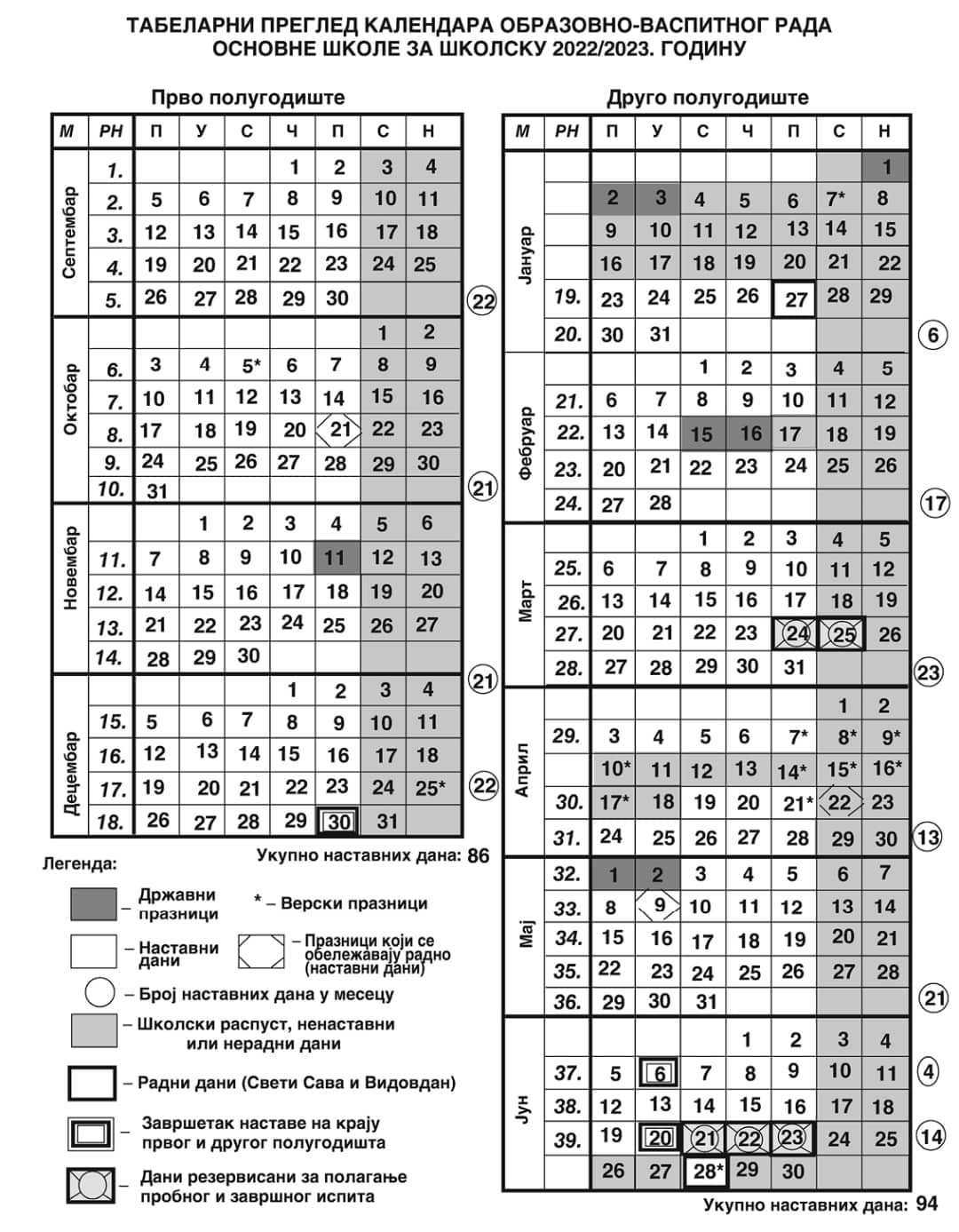 ПОДЕЛА ПРЕДМЕТА НА НАСТАВНИКЕРАЗРЕДНЕ СТАРЕШИНЕ У ПРЕДМЕТНОЈ НАСТАВИИ ГОДИШЊИ БРОЈ ЧАСОВАГОДИШЊИ ФОНД ЧАСОВА ОБАВЕЗНИХ ОБЛИКА ОБРАЗОВНО-ВАСПИТНОГ РАДА, ИЗБОРНИХ И ФАКУЛТАТИВНИХ ОБЛИКА РАДАПлан наставе и учења за први циклус образовања и васпитањаОблици образовно – васпитног рада којима се остварују обавезни наставни предмети, изборни предмети и активности*Настава у природи се изводи у складу са одговарајућим Правилником. ** Школа реализује ваннаставне активности у области науке, технике, културе, уметности, медија и спорта.3.2. План наставе и учења за други циклус образовања и васпитањаОблици образовно – васпитног рада којима се остварују обавезни наставни предмети, изборни предмети и активности*Настава у природи се изводи у складу са одговарајућим Правилником. ОБАВЕЗНИ НАСТАВНИ ПРЕДМЕТИ( уз примену образовних стандарда за крај првог и другог циклуса основног образовања и васпитања)Сви видови васпитно-образовног рада у овој школској години изводиће се по годишњем фонду који је утврђени Правилницима о Наставном плану и програму и правилницима о изменама и допунама Правилника о Наставном плану и програму који су објављени у Просветним гласницима као и Плану наставе и учења за први, пети и шести разред. У I,II,III,IV,V,VI,VII и VIII разреду  основни/ обавезни предмети остварују се на основу Школских  програма од 1. до 8. разреда.Обавезни наставни предмет из млађих и старијих разреда реализоваће се уз примену образовних стандарда за крај првог и другог циклуса основног образовања и васпитања. Образовни стандарди су искази о темељним знањима, вештинама и умењима које ученици треба да стекну до одређеног нивоа у образовању. Стандарди артикулишу најважније захтеве школског учења и наставе и исказују их као исходе видљиве у понашању и расуђивању ученика. Преко стандарда се образовни циљеви и задаци преводе на много конкретнији језик који описује постигнућа ученика, стечена знања, вештине и умења. Основна карактеристика образовних стандарда је то што су дефинисани у терминима мерљивог понашања ученика. Засновани су на емпиријским подацима, а степен њихове остварености може се, из године у годину, емпиријски проверавати. На основу тих провера и пратећих анализа, у интервалима од 4 до 5 година, стандарде је потребно ревидирати. Успостављање и унапређење стандарда је континуиран процес, тесно повезан са променама положаја и улоге образовања у друштву.Образовни циљеви и образовни стандардиУ образовном систему смо и до сада имали формулисане циљеве и задатке за све нивое  бразовања који се експлицитно наводе у наставним програмима за поједине предмете. Између стандарда, како су у овом документу постављени, и циљева наведених у наставним програмима постоје разлике, како у функцији коју имају тако и у степену операционализације и прецизности исказа. Формулације стандарда су конкретне, оперативне и дате у исказима шта ученик зна,може и уме и могуће их је проверити тестирањем или посматрањем. Стандарди су резултат процеса у току којега долази до усаглашавања између ефеката које је образовни систем остварио и оних које треба да постигне у „наредном кораку“. Они одговарају на нека тешка, а стратешки важна питања с којима се образовни системи увек изнова суочавају: какве ефекте постижемо у образовању и где можемо и морамо постићи боље ефекте са капацитетима којима располажемо. Овај баланс између онога „где смо“ и „где желимо да будемо“ веома је важан аспект образовних стандарда и битно их разликује од онога што је исказано кроз циљеве образовања. Савремени образовни системи охрабрују наставнике да траже различите путеве поучавања, помажу им да креирају образовно окружење које подржава процес учења и лични развој детета, а стандарди обезбеђују да сви ученици на крају одређеног образовног нивоа имају једнако квалитетна знања.Свако мерење и вредновање ученичких постигнућа врши утицај на наставу. Од суштинског значаја је да се организација, реализација, праћење и вредновање наставе заснивају на истим, јасно формулисаним, усаглашеним, и од свих учесника у образовању прихваћеним стандардима. Примена образовних стандарда ће омогућити да образовни рад буде ефикаснији и квалитетнији, а вредновање резултата објективније и поузданије. Образовни стандарди објективизују и стандардизују школско оцењивање знања.На школским оценама су засноване далекосежне животне одлуке, као што је избор школе и професије. Међутим, критеријуми оцењивања које примењују наставници могу бити субјективни. Проблем са различитим критеријумима оцењивања не може бити решен без усаглашених стандарда ученичких постигнућа. Када су критеријуми јасно и прецизно дефинисани, као што је то случај са образовним стандардима, наставник може лако да их примени. Тиме се повећава објективност свакодневног школског оцењивања, као и упоредивост школских оцена, што уједначава шансе ученика при упису у наредни ниво школовања. Уз то, стандарди омогућавају одговарајућим стручним институцијама да развијају наставне материјале који ће бити квалитетна подршка наставнику и ученицима у њиховом свакодневном раду. Образовни стандарди су основ за развијање инструмената који служе самовредновању рада школа, наставника и ученика. Стандарди ће помоћи наставницима да јасније сагледају хијерархију образовних циљева и задатака и да усмере напоре ка налажењу оних наставних облика, метода и средстава који у највећој мери доприносе њиховом остваривању. Стандарди ће омогућити ученицима увид у то шта се од њих очекује, шта треба да науче и како ће се њихово учење проверавати, што ће им помоћи да усмере додатну пажњу и напоре на суштинске делове градива. Ученици ће моћи да преузму већу одговорност за сопствено учење када знају шта се од њих очекује и које стандарде треба да остваре. Такође, њима се унапређује комуникација између школе и родитеља који сада тачно знају шта могу да очекују од школе у погледу образовања деце и могу активно да помогну у раду школе. Образовни стандарди представљају, прво, опис пројектованих и очекиваних домета образовног система у одређеној фази или етапи образовања, и друго, јасан и усаглашен инструмент за праћење и вредновање његове ефикасности. Применом стандарда можемо да добијемо податке о томе да ли мере које су предузете у образовном систему дају очекиване ефекте. Примена таквог система вредновања допринеће квалитетнијем планирању у области образовања и доношењу одлука које су засноване на емпиријски добијеним подацимаОбразовни стандарди формулисани су на три нивоа постигнућа.Нивои образовних стандарда описују захтеве различите тежине, когнитивне комплексностии обима знања, од једноставнијих ка сложеним. Сваки наредни ниво подразумева да јеученик савладао знања и вештине са претходног нивоа.Основни нивоНа првом нивоу описани су захтеви који представљају базични или основни ниво знања, вештина и умења. Очекује се да ће скоро сви, а најмање 80% ученика/ученицаостићи тај ниво. На базичном нивоу налазе се темељна предметна знања и умења, то су функционална и трансферна знања и умења неопходна, како за сналажење у животу, тако иа наставак учења. Знања и умења са основног нивоа најчешће су мање сложена од оних сасредњег и напредног нивоа, али то није увек случај. Овде су смештена и она знања и умењакоја нису једноставна, али су тако темељна да заслужују посебан напор, који је потребан даби њима овладали готово сви ученици.СредњинивоНа другом нивоу описани су захтеви који представљају средњи ниво знања, вештинаи умења. Он описује оно што просечан ученик/ученица може да достигне. Очекује се да ћеоко 50% ученика/ученица постићи или превазићи тај ниво.Напредни нивоНа трећем нивоу описани су захтеви који представљају напредни ниво знања,вештина и умења. Очекује се да ће око 25% ученика/ученица постићи тај ниво. Знања иумења са овог нивоа су трансферна, пре свега за наставак школовања. Компетенције санапредног нивоа су по правилу и когнитивно сложеније од оних са базичног и средњегнивоа. То значи да се од ученика очекује да анализира, упоређује, разликује, критичкисуди, износи лични став, повезује различита знања, примењује их и сналази се и у новим инестандардним ситуацијама.'' (Преузето из Образовних стандарда за крај основног образовања и васпитања 2011.)Сем поменутих стандарда који су дати за крај првог и другог циклуса образовања и васпитања посебан фокус биће стављен на реализацијунаставе која је оријентисана на исходе и оставривање међупредметних компетенција од првог до осмог разреда.ИсходиИсходи су саставни део Програма наставе и учења су оријентисани на процес и исходе учења ради развијања функционалних знања. Исходи ‒ очекиванирезултатипроцесаучења.  Процесучењајеусмереннаодабирстратегијаучења и бригу о процесукрозкојипролазиучениктокомучењакакобисеизбегленегативнепоследицеприступаоријентисаногискључивонаисходеучења. Међупредметне компетенцијеОријентација образовног процеса ка међупредметним компетенцијама не значи увођење нових предмета нити додатних часова тематски посвећених одређеној компетенцији. Основна промена коју доноси оријентација ка општим и међупредметним компетенцијама, и компетенцијама уопште, огледа се у динамичнијем и ангажованијем комбиновању знања, вештина и ставова релевантних за различите реалне контексте који захтевају њихову функционалну примену. То се постиже сарадњом и координацијом активности више наставника, односно предмета и иновирањем начина рада на часу. Сваки час је прилика да се ради и на међупредметним компетенцијама, а амбијент који их подржава подразумева: - стављање ученика у ситуације које траже истовремену употребу предметних и међупредметних компетенција. То се дешава увек када од ученика очекујемо да неко знање примени у ситуацијама које нису реплике или једноставне модификације ситуације у којој је знање усвојено, већ нове, различите ситуације; - активности истраживања и стварања нових продуката; стварање баланса између индивидуалних и групних активности, тако да се развије лична одговорност према обавезама и користе потенцијали групе; активно и конструктивно учествовање у животу локалне заједнице; иницирање хуманитарних активности и активности које доприносе подизању квалитета живота и солидарности у локалној заједници. Значај општих и међупредметних компетенција за будући живот младог човека није тешко документовати, али је важно питање који је простор у процесу наставе и учења резервисан за рад на овим компетенцијама. У суштини, рад на општим и међупредметним компетенцијама није конкурентан раду на садржајима и компетенцијама које су непосредно везане за одређене предмете. Напротив, међупредметне компетенције представљају корак више у разумевању градива и примени наученог, а одговорност за њихово развијање носе сви наставници и школски предмети. То значи да подржавање општих и међупредметних компетенција тражи заједничко планирање на нивоу школских тимова, примену интерактивних и активних облика учења, као и већу аутономију школе и наставника у реализацији образовних исхода. Очигледан и најједноставнији пример рада на међупредметним компетенцијама представља употреба ИКТ у учионици (дигитална компетенција): различити начини презентовања градива, различити начини организације информација, коришћење разноврсних извора информација, селекција података и провера њихове релевантности... применљиви су у свим предметима и готово на сваком часу, укључујући и проверу усвојености градива.Имајући на уму ове околности и критеријуме, као и карактеристике образовног система у Србији и контекста у којем он функционише у овом тренутку, издвојене су следеће опште и међупредметне компетенције као најрелевантније за адекватну припрему ученика за активну партиципацију у друштву и целоживотно учење: КомпетенцијазацеложивотноучењеКомуникацијаРад с подацима и информацијамаДигиталнакомпетенцијаРешавањепроблемаСарадњаОдговорноучешће у демократскомдруштвуОдговорностпремаздрављуОдговорностпремаоколиниЕстетичкакомпетенцијаПредузимљивост и оријентацијакапредузетништву.Настава из обавезних изборних предмета организоваће се   одељењима  од 1. до 8. разреда  и то из следећих  предмета са по једним часом недељно односно 36  на годишњем нивоу за ученике од 1. до 7. разреда и 34.часова за ученике осмог разреда:Верска настава – 1,2,3,4,5, 6, 7 и 8 разреда,грађанско васпитање  -1,2,3,4,5, 6, 7 и 8 разреда,Ученицима  5. разреда понудиће се настава из обавезног страног језика – француски/руски језик са по два часа недељно односно 72 на годишњем нивоу.Сем обавезних наставних предмета ученицима ће се понудити и слободне наставне активности: животне вештине, вежбањем до здравља, чувари природе, моја животна средина, домаћинство, уметност.РУКОВОДИОЦИ СТАЛНИХ КОМИСИЈАСТРУЧНИ ОРГАНИ ШКОЛЕ	Стручни органи школе старају се о осигурању и унапређивању квалитета образовно-васпитног рада школе, прате остваривање програма образовања и васпитања, вреднују квалитета рада наставника, васпитача и стручних сарадника, прате и утврђују резултате рада ученика, предузимају мере за јединствен и усклађен рад са ученицима у процесу васпитања и образовања и решавају друга стручна питања образовно-васпитног рада. Стручни органи школе су : Наставничко веће, Одељенско веће, Стручно веће сродних предмета, стручни актив за развојно планирање и стручни актив за развој школског програма.СТРУЧНAВЕЋА  НАСТАВНИКА	Наставници истог наставног предмета или два и више сродних стручних предмета образују стручно веће. Радом стручног већа руководи наставник са дужим педагошким искуством, који се истиче у раду и постиже запажене резултате у настави.РУКОВОДИОЦИ СТРУЧНИХ ВЕЋА СРОДНИХ ПРЕДМЕТАСРУЧНИ АКТИВ ЗАРАЗВОЈНО ПЛАНИРАЊЕ	Стручни актив за развојно планирање чине представници наставника, стручних сарадника, јединице локалне самоуправе и савета родитеља. Чланове стручног актива за развојно планирање је именовао Школски одбор.	Чланови стручног актива за развојно планирање:	Јасмина Благојевић, директор  Славица Симић, психолог;  Данијела Богдановић, педагог;  Младеновић Тања, наставник српског језика;  Видосављевић Маја, наст.географије;  Стојановић Сузана, наст.биологије;  Анђелковић Татјана,наст.разредне наставе;  Петковић Ненад, представник локалне заједнице;  Јовановић Владимир, представник Савета родитеља;  Милица Петковић, представник Ученичког парламента.На основу самовредновања и екстерног вредновања рада школе, чланови Тима за развојно планирање урадили су Развојни план за период од 2020. до 2023.године.СА за развојно планирање информише Наставничко веће о раду и реализацији предвиђених активности.ПЛАН РАДА СТРУЧНОГ АКТИВА ЗА ШКОЛСКО РАЗВОЈНО ПЛАНИРАЊЕСТРУЧНИ АКТИВ ЗА РАЗВОЈ ШКОЛСКОГ ПРОГРАМА	Стручниактивзаразвојшколскогпрограмачинепредставницинаставника и стручнихсарадника.ЧлановестручногвећазаразвојшколскогпрограмајеименовалоНаставничковеће.НадлежностиСтручногактивазаразвојшколскогпрограмасу:•	обезбеђујесамосталност и флексибилностнаставника у приступунаставномпроцесу и доношењупрофесионалниходлука;•	процењује и вреднујепостигнутерезултате у односунадефинисанециљеве и задатке и општих и посебнихстандардазнања;•	учествује у унапређивањушколскогпрограмаруководећисерезултатимапроцесаевалуације и властитепроценесвојеобразовнепраксе;•	утврђујепосебнепрограме, садржаје и активности (пројектешколе) којимашколапружамогућностидаученицидодатноунапредесвојазнања, задовољеинтересе, интересовања и потребе;•	пратипотребе и могућностилокалнезаједницекао и конкретнеусловерадашколе;•	обавља и другепословепоналогудиректора, Наставничкогвећа и Школскогодбора.	Чланови Стручног актива за развој школског програма:Момчиловић Надица, наст.разредне наставеСтанковић Далиборка, наст.разр.наставе;Мишић Драгана, наст. енглеског језика;Стојановић Миодраг, наст. физикеБогдановић Данијела,педагог школеСимић Славица, психологТешић Милкица, наст.разр.наставеМихајловић Аритон, наст.информатикеПЛАН РАДА СТРУЧНОГ АКТИВА ЗА РАЗВОЈ ШКОЛСКОГ ПРОГРАМАЦиљ:Анализа и проценаусклађености ГП затекућушколскугодинуса ШППроценити у комстепену ШП, ГП и РП задовољавајупотребеучениканаосновуставованаставникаЕвалуацијапрограманаосновуоствареностипланиранихактивностиПРОГРАМ РАДА ТИМА ЗА САМОВРЕДНОВАЊЕЗадатак Тима за самовредновање је да донесе план за самовредновање, да одреди које ће кључне области или поједина подручја и показатељи бити предмет самовредновања у овој школској години,да обезбеди услове за спровођење процеса,да усагласи правила поступања и располагања подацима,обједињује и анализира добијене податке у форми извештаја и саставља акциони план у коме се постављају развојни циљеви   и остварљиве мере и активности. Чланови Тима за самовредновање:Богдановић Данијела, педагог, координаторТимаСимић Славица, психологЕмилија Стојанов,наст.франц.језика; Радмила Костадинов Стојановић, наст.математикеРадмила Момчиловић, наст.разр.наставеМихајловић Аритон, наст.информатике и рачунарства;Видосављевић Маја,наст.географије;Јелена Спасић, представник Савета родитеља Теодора Божиловић, представник Ученичког парламентаМладеновић Даница, представник Школског одбора ПРОГРАМ РАДА ТИМА ЗА САМОВРЕДНОВАЊЕТИМ ЗА ОБЕЗБЕЂИВАЊЕ КВАЛИТЕТА И РАЗВОЈ ШКОЛЕ Тим за обезбеђивање квалитета и развој Школе броји 7 чланова и чине га: два наставника предметне наставе, наставник разредне наставе, психолог и педагог школе, представник Савета родитеља и представник Ученичког парламента.Тим за обезбеђивање квалитета и развој Школе, у оквиру и поред послова из опште надлежности стручних органа, обавља посебно следеће послове:1. Учествује у изради аката који се односе на обезбеђивање квалитета и развој Школе ;2. Израђује пројекте који су у вези са обезбеђивањем квалитета и развој Школе;3. Прати примену одредаба прописа, Статута и других општих аката школе, чија је примена важна за обезбеђивање квалитета и развој Школе;4. Учествује у обезбеђивању услова за обезбеђивање квалитета и развој Школе;5. Сарађује са органима Школе и другим субјектима у Школи и ван ње на испуњавању задатака из своје надлежности.Чланови тима ЗА ОБЕЗБЕЂИВАЊЕ КВАЛИТЕТА И РАЗВОЈ ШКОЛЕ1. Благојевић Јасмина, директор школе2. Стојановић Сузана, наст.биологије3. Дојчиновић Рајка, наст.историје – координатор Тима4. Крстић Слађан, наст.разредне наставе5. Симић Славица, психолог6. Богдановић Данијела, педагог7. Милена Станковић, представник Савета родитеља 8.  Борис Иванов, представник Ученичког парламента ПЛАН РАДА ТИМА ЗА ОБЕЗБЕЂИВАЊЕ КВАЛИТЕТА И РАЗВОЈ ШКОЛЕЦиљ: Обезбеђивање и унапређивање интерног система квалитета у образовно-васпитној установи кроз праћење реализације планираних активности и утврђивање смерница које воде развоју установе на свим пољимаТИМ ЗА РАЗВОЈ МЕЂУПРЕДМЕТНИХ КОМПЕТЕНЦИЈА И ПРЕДУЗЕТНИШТВАТим за развој међупредметних компетенција и предузетништва броји 5 чланова и чине га: два представника наставника предметне наставе, два представника наставника разредне наставе и један стручни сарадник.Тим за развој међупредметних компетенција и предузетништвау оквиру и поред послова из опште надлежности стручних органа, обавља посебно следеће послове:1. Учествује у изради аката који се односе на развој међупредметних компетенција и предузетништва;2. Израђује пројекте који су у вези са међупредметним компетенцијама и предузетништвом;3. Прати примену одредаба прописа, Статута и других општих аката Школе чија је примена важна за развој међупредметних компетенција и предузетништва;4. Учествује у обезбеђивању услова за развој међупредметних компетенција и предузетништва;5. Сарађује са органима Школе и другим субјектима у Школи и ван ње на испуњавању задатака из своје надлежности.Чланови тима:Миловановић Јелена, наставник Технике и технологије, координаторТимаСтојановић Миодраг, наст.физикеСтаменовић Мирославка, наст.разр.наставеКрстић Слађан, наст.разр.наставеБогдановић Данијела, педагог  Циљ оријентације ка општим међупредметним компетенцијама и кључним компетенцијама је комбиновање знања, вештина и ставова и њихова функционална примена у свакодневном животу. Опште међупредметне компетенције заснивају се на кључним компетенцијама и развијају се кроз наставу свих предмета. Могу се примењивати у различитим ситуацијама и контекстима при решавању различитих проблема и задатака.  Доприносе личном развоју ученика, њиховом успешнијем укључивању у друштвене токове и запошљавање и чине основу за целоживотно учење.ПЛАН РАДА ТИМА ЗА РАЗВОЈ МЕЂУПРЕДМЕТНИХ КОМПЕТЕНЦИЈА И ПРЕДУЗЕТНИШТВАЦиљ: развијање међупредметних компетенција и предузетничког образовања (Европска комисија користи овај термин) код ученика првог и другог циклуса основног образовања и васпитања где предузетничко образовање омогућава развој карактеристика  личности  које  чине  основу  предузетничког  духа (креативност,  смисао  за  иницијативу,  спремност  за  преузимање  ризика, самосталност, самопоуздање, лидерство, тимски дух...); подизање  свести  ученика  о могућностима самозапошљавања  у будућности и предузетништву као опцијама за пословну каријеру након завршетка школовања; рад на конкретним предузетничким пројектима и активностима; стицање специфичних пословних вештина и знања о томе како основати предузеће и успешно га водити. Предузетничко учење  односи се на стицање знања о  покретању  властитог  пословног подухвата  и  подразумева и финансијску   писменост.Међупредметне компетенције за крај обавезног основног образовања и васпитања су1. Рад с подацима и информацијама2. Решавање проблема3. Сарадња4. Дигитална компетенција5. Одговоран однос према здрављу6. Компетенција за учење	7. Одговорно учешће у демократском друштву8. Естетичка компетенција	9. Комуникација	10. Одговоран однос према околини11. Предузимљивост и оријентација ка предузетништву  У школској 2022/2023.години планира се реализација међупредметне теме Пандемија и човечанство, у 7.разреду и Здрава храна у 8.разреду.Циљ реализације теме Пандемија и човечанство: Упознавање ученика са значењем кључних појмова, узроцима пандемија и њеним последицама на човечанство, у прошлости и садашњости, мерама превенције и заштите а ради оспсобљавања ученика за правилну употребу кључних појмова у различитим контекстима, за примену мера заштите, посебно у садашњим пандемијским условима.  Тема ће бити обрађена повезивањем наставних садржаја из следећих предмета: Биологија, српски језик, ликовна култура, историја, математика, информатика и рачунарство, техника и технологија.   Укупан број часова је 28.   Време реализације: мај месец.   Задужени наставници: Сузана Стојановић, Драгана Томић, Данило Булатовуић, Рајка Дојчиновић, Јелена Игњатовић, Аритон Михајловић, Јелена Миловановић.Циљ реализације теме Здрава храна: Усвајање основних појмова о здрављу и здравој исхрани у оквиру предметних садржаја и проширивање знања кроз међупредметно повезивање; Подизање свести о значају здраве хране; Усвајањеодређених стилова живота који изграђују и негују позитивне навике.  Тема ће бити обрађена повезивањем наставних садржаја из следећих предмета: Биологија, српски језик, географија, историја, математика, физика, хемија.   Укупан број часова је 28.   Време реализације: март-мај.    Задужени наставници: Сузана Стојановић, Љиљана Јовић, Часлав Филиповић, Рајка Дојчиновић, Радмила Костадинов, Миодраг Стојановић, Божидар Ивановић. Важно је да код ученика развијамо свест о значају здравља и укажемо на различитеначине очувања здравља. Усвајање и примена знања о правилној исхрани и значајуфизичких активности, и у даљем периоду, унапредиће здравље и смањити ризик од настајања појединих болести. Такође, унапредиће знања и у области здравственог васпитања реализацијомактивности које развијају толеранцију, хумане односе, одговорност, поштовање правила,учешће у спортским активностима, одговоран однос према здрављу.  Припремне активности:Упознавањечланова Наставничкогвећасатемама и начиномреализације;временскоусаглашавањераданаобради тема;претраживањеинтернета, одабир литературе и материјала,каоосновезарадсаученицима;договорсаученицима;дефинисањезадатака, темазаистраживање, давање конкретних и јасних упутстава за радученицима;планирање активности ученика које ће допринети остваривању исхода и развијању компетенцијаизбор метода и техника рада, које ће успоставити логичку везу са планираним активностима;сарадња са ученицима, пружање помоћи и подршкеРАЗВОЈ МЕЂУПРЕДМЕТНИХ КОМПЕТЕНЦИЈА-ОДГОВОРАН ОДНОС ПРЕМА ЗДРАВЉУ  У току школске 2022/2023.године радиће се на примени концепта којим се подстиче развијање одговорног односа према здрављу, очувању здравља и безбедности ученика од првог до осмог разреда. Повезивањем тематских садржаја у оквиру различитих предмета ученици ће имати прилику да прошире своја знања у вези одговорног односа према здрављу. Планирани облици рада: дискусије, разговори,  радионице, презентације, квизови, предавања наставника, лекара, стручњака.Важно је да код ученика развијамо свест о значају  здравља и укажемо на различите  начине очувања здравља. Усвајање и примена знања о правилној исхрани и значају физичких активности, унапредиће здравље, смањиће  ризик од настајања појединих болести, а пре свега,  мотивисаће ученике да изграде здраве стилове живота и позитивне навике.   Знања ученика која стичу из свакодневних животних ситуација могу се повезати са реализацијом теме Здравље: хигијенске навике и лична хигијена, здравље породице, исхрана и физичка активност, превенција повреда. Ученицима је ова тема блиска, интересантна и повезана са њиховим искуствима. Међупредметнекомпетенцијесеразвијајукрозсвенаставнепредмете, причемусвакипредметдајесвојдопринос, чак и ондакададиректнаповезаностнијевидљиванапрвипоглед.  ОдговоранодноспремаздрављуУченикприкупљаинформације о темама у везисаризицима, очувањем и унапређењемпсихофизичкогздравља.Просуђујерелевантнеоколности и, попотреби, доносиодлуке и/илисеукључује у активностизначајнезапревенцијуболести и очувањездравља.Свестанјесвихдимензијаздравља (физичко, ментално, социјално, емоционалноздравље). Познајефакторекојидоприносездрављуилигаугрожавају и импликацијањиховог  утицајанапојединца, групуилизаједницу. Својимпонашањем, каопојединац и деоразличитихгрупа и заједница, промовишездравље, заштитуздравља и здравестиловеживота.Очекиванирезултатиактивностиученикаподразумевајуследеће:Познајеосновнесастојкехране и променекојеутичунањенквалитет; разумезначајправилнеисхране и адекватнепрерадехранезаочувањездравља.Познајекарактеристикеосновнихзаразнихболести, њиховеизазиваче и мерепревенције.Разумезначајлекова и правилногначинањиховеупотребезаочувањездравља.Познајемогућепоследицекоришћењаникотина, алкохола и другихпсихоактивнихсупстанци.Бирастилживотаимајућинаумудобрестране и ризикетогизбора (нпр. активнобављењеспортом, вегетаријанскаисхрана).Умедапружипрвупомоћ.  Развијање одговорности за здравље, како сопственог, тако и друштва у целини, јесте задатак здравственог васпитања, односно васпитања за здравље, као дела општег образовања и васпитања.Темекојесеодносенаваспитање о здрављу: Превенција и контролаболести; Употребапсихоактивнихсупстанци; Исхрана и физичкаактивност; Личнахигијена;Менталноздравље;Превенцијаповреда; Здрављепородице; Животнасредина и здравље; Здрављезаједнице и сл. ТИМ ЗА ПРОФЕСИОНАЛНИ РАЗВОЈЧланови тима:1. Јасмина Благојевић, директор2. Славица Станковић, секретар 3. Богдановић Данијела, педагог4. Симић Славица, психолог5. Татјана Анђелковић, наст.разр.наставе6. Јелена Миловановић, наст.ТИТ7. Томић Драгана, наст српског језика8. Сузана Стојановић, наставник биологијеПЛАН РАДА ТИМА ЗА ПРОФЕСИОНАЛНИ РАЗВОЈВизија савремене школе огледа се кроз сарадњу са осталим спољним сарадницима чији је циљ осавремењавање наставе и подизање наставног процеса на један виши и квалитетнији ниво.Стручно усавршавање ће се одвијати:Нанивоушколекрозпраћењепредавања и едукативнихсадржајапредвиђенихрадомНаставничкогвећа и стручнихактива (разменаискуставапослеодржанихугледнихчасова, извештајисасеминара и конгреса), крозрадментора, педагога, психолога и директорасаприправницима;Ваншколекрозучешћенаaкредитованимактивностима.Стручно усавршавање наставника, стручних сарадника и директора школе постаје императив школе која се развија. Наставницима/учитељима/стручним сарадницима/директору је ово знање неопходно ради личног стручног усавршавања и квалитетнијег извођења наставе. Стручно усавршавање наставника ће се обављати у оквиру акредитованих програма али и кроз огледне часове, стручна предавања… Свакако да и сами наставници томе могу највише допринети и кроз своје индивидуално усавршавање праћењем савремених педагошких достигнућа преко стручне литературе и педагошких часописа. Применом савремене наставне технологије и методичким уношењем иновација у наставни процес наставници могу у многоме допринети успешном извођењу наставе и постизању бољих резултата рада.Професионалниразвојнаставника, васпитача и стручнихсарадникаподразумевасталноразвијањекомпетенцијарадиквалитетнијегобављањапосла, унапређивањаразвојадеце/ученика и нивоапостигнућаученика.Једанодослонаца у развојуквалитетаобразовањасу и компетенцијенаставникаваспитача и стручнихсарадникакаомеразнања, вештина и ставовачијепоседовањедоприносиуспешномучењу, развоју и добробитидеце и ученика.Описикомпетенцијаконкретизованикрозразмишљање о сопственомраду, требадабудуводич у проценипотребазапослених у образовању и одређивањуприоритета у стручномусавршавању.У складусановимПравилником о сталномстручномусавршавању и стицањузвањанаставника, васпитача и стручнихсарадникастручноусавршавањеза 2016/2017. годинуоствариваћесепохађањемпрограмаобукеизодговарајућихпредмета и областирадиразвијања:Компетенцијазаужестручнуобласт (К1): српскијезик, библиотекарство, математика, информатика, друштвененауке, природненауке, средњестручнообразовање, странијезик, уметност, физичковаспитање, здравственоваспитање, предшколсковаспитање и образовање, управљање, руковођење и норматива;Компетенцијазаподучавање и учење (К2), подршкуразвојуличностидетета и ученика (К3) и комуникацију и сарадњу (К4) изобласти: васпитнирад, општапитањанаставе, образовањедеце и ученикасапосебнимпотребама, образовање и васпитањенајезициманационалнихмањина.У Правилнику о сталномстручномусавршавању и стицањузвањанаставника, васпитача и стручнихсарадника  кажесе: Саставни и обавезнидеопрофесионалногразвојајестручноусавршавањекојеподразумевастицањенових и усавршавањепостојећихкомпетенцијаважнихзаунапређивање образовно- васпитно, васпитног, стручнограда и негедеце.СамПравилникистиче  дасе  личниплан професионалногразвојанаставника, васпитача и стручнихсарадникасачињаванаосновусамопроцененивоаразвијеностисвихкомпетенцијазапрофесијунаставника, васпитача и стручногсарадника.Приликомпланирањаважнојеускладити:-Интересе и потребе утврђених на националном нивоу – приоритетне области-Интересе и потребе деце и ученика-Интересе и потребе установе-Развијеност  компетенција за професију-Резултате самовредновања и вредновања квалитета рада установе-Оствареност стандарда постигнућа-Финасијске капацитетеПреглед  могућих акредитованих активности које се могу реализовати: семинари, трибине, конгреси, научни скупови, сусрети, конференције, акредитована стручна/студијска путовања, зимске/летње школе, сабори, симпозијуни, акредитована саветовања... Преглед могућих активности у оквиру интерног (хоризонталног) стручног усавршавања које нису акредитоване, а које улазе у обавезна 44 сата стручног усавршавања у установи на годишњем нивоу: огледни/угледни часови, приказ књиге/приручника/стручног часописа или чланка/резултата истраживања/дидактичког материјала, израда пројекта, реализација пројектних активности, евалуација пројекта, пројекат у настави, приказ студијског путовања/стручне посете,реализација истраживања, анализа истраживања,учешће у истраживању других институција, остваривање програма од локалног/националног значаја,остваривање програма огледа, излагање о савладаном програму/обуци, приказ блога/сајта/поста/аплета/друштвених мрежа и др. Мултимедијалних садржаја, маркетинг школе (чланци о школи,леци, брошуре), објављивање стручног/научног рада, учешће на конкурсима ''Креативна школа'', ''Дигитални час'', ''Научили на семинару применили у пракси''..., : пленарно предавање, презентација са дискусијом, радионица, панел дискусија, рад у групама, постер презентација, активно учешће у раду општинских/градских/републичких актива и секција, рад у радним телима и групама које се баве питањима образовања и васпитања, рад са студентима/приправницима...Школа ће у зависности од својих новчаних средстава, и средстава од Градског секретаријата, организовати акредитована стручна усавршавања за наставнике која су планирана кроз индивидуалне планове СУ, док остале активности које нису акредитоване реализоваће се током године у складу са личним плановима просветних радника.СТРУЧНО УСАВРШАВАЊЕ Стручно усавршавање наставника, и стручних сарадника у школи одвијаће се у следећим облицима: 1. Припремање и одржавање угледних часова; 2. Припремање и одржавање предавања, излагања и демонстрација на стручним већима; 3. Реализација истраживања, пројеката, програма огледа; 4. Припремање приправника за полагање испита за лиценцу; 5. Похађање акредитованих семинара, обука, вебинара, планираних за школску 2022/2023. годину.ПРОГРАМ РАДА ПЕДАГОШКОГ КОЛЕГИЈУМАПедагошки колегијум чине председник стручног актива за развој школског програма, председници стручних већа за области предмета, стручни сарадници школе и председник актива за развојно планирање. Педагошким колегијумом председава и руководи директор школе. Педагошки колегијум разматра питања и даје мишљење у вези са пословима директора који се односе на:Планирање и организовањеостваривањапрограмаобразовања и свихактивностишколеОсигурањеквалитетарадашколеСамовредновањешколеОстваривањестандардапостигнућаученикаУнапређивањеваспитно-образовноградаОстваривањеразвојногпланаСарадњасалокалномзаједницомПредузимањемеразаунапређивање и усавршавањераданаставникаПланирање и праћењестручногусавршавањанаставникаПраћењерадаученикакојисеобразујупоИОПуДругеЗакономпредвиђенеактивностиЧланови Педагошког колегијума:Младеновић Тања,наст.српског језикаСтојанов Емилија, наст.француског језикаДојчиновић Рајка,наст.историјеСлађана Николић,наст.математикеСтојановић Сузана,наст.биологије                        Николић Часлав,наст.физичког и здрав.васпитањаСлађан Крстић, наст.раз.наставеСимић Славица,психологБогдановић Данијела, педагогПЛАН РАДА ПЕДАГОШКОГ КОЛЕГИЈУМАПРОГРАМИ СТРУЧНИХ, РУКОВОДЕЋИХ И УПРАВНИХ ОРГАНА ШКОЛЕПРОГРАМ РАДА ШКОЛСКОГ ОДБОРАШколскиодборјеоргануправљања у школи.Школскиодбор: ДоносиГодишњипланрадашколе, Школскипрограм и Припремнипредшколскипрограмиусвајаизвештај о њиховомостваривању.Усвајаизвештај о пословању,годишњиобрачун и извештај о извођењуекскурзија и наставе у природи.Одлучује о пословањушколе;Одлучује о коришћењусредставашколе у складусазаконом;Дајемишљењезаизборнаставника и стручнихсарадника.Расписујеконкурсзадиректора и бирадиректора;Разматрауспехученика и предузимамерезапобољшањеусловарадашколе и остваривањеобразовно-васпитнограда;Разматра и другапитањаутврђенаактом -  статутомшколе.Школскиодборделујепрекосвојихсталних и повременихкомисија, у зависностиодунутрашњеорганизацијешколе и указанихпотреба. Школскиодборразматрауспехученика и остваривањеобразовно- васпитнихрезултатанакрајупрвогполугодишта и накрајушколскегодине.ПРОГРАМ РАДА ДИРЕКТОРА ШКОЛЕОновни задаци директора школе су:oрганизовање образовно-васпитног рада  школеусмеравање и усклађивање рада свих стручних органа школеобезбеђивање увида у остваривање свих видова васпитно-образовног рада и у реализацију задатака законом прописаних, наставних програма, других стручно-педагошких докумената и годишњег програма школепраћење остваривања одлука, задатака и мера стручних органа школеостваривање инструктивно-педагошких увида и надзора у све видове образовно-васпитног рада наставника и стручних сарадникасазивање и руковођење седницамаподношења извештаја о свом радупланирање стручног усавршавања запосленихОПЕРАТИВНИ ПЛАН РАДА ДИРЕКТОРАСЕПТЕМБАРОдржати састанак са руководством одељенских заједница.Сарадњасакомисијамазарадшколскекухиње.ПодношењеизвештајаШколскомодбору о свом раду у претходној школској години и раду школе .      ОКТОБАРКонститутивниинформативниразговорисаразредним старешинама.ФормирањекомисијанаседнициНаставничкогвећа: комисијазаизборнаставника и сарадника, заслободнеактивностиученика, заутврђивањераспоредаписменихзадатака, засарадњусародитељима, заорганизовањеизлета, посета, екскурзија, закултурно – рекреативниживотученика, заспортско – рекреативниживотученика.ПрипремаДанашколе 24.11.2022. године.НОВЕМБАРОдржатисастанаксаруководствомодељењскихзаједница.УтврдитиконкретанплансарадњесаМесномзаједницом села Масурица, организацијама и заједницама.Организација Дана школеСарадњасакомисијомзагодишњеинвентарисањешколскеимовине. ДЕЦЕМБАРГодишњеинвентарисањешколскеимовине.Сталнаконтролавођењашколске и педагошкедокументације. ЈАНУАРСедницаНаставничкогвећаповодомзавршетканаставе у IполугођуАнализауспеха и дисциплиненакрајуIполугођаОбележавање СветосавскенедељеФЕБРУАРПодношењеизвештајаШколскомодбору о материјалномпословању и стручномраду у школиИзвештајдиректора о свомраду у првомполугођу МАРТПрипремазаизвођењеекскурзија      АПРИЛНаставничковећеповодомIIIкласификационогпериодапосвећенопитањупобољшањауспехаученика и дисциплинеОрганизацијапрофесионалногинформисања  ( оријентације ) заученикеVIIIразредакао и припремезапродуженунаставузаученикеVIIIразреда      МАЈОрганизацијапрофесионалногинформисањазаученикеVIIIразредаСедницеодељенских и наставничкогвећаЈУНПрипремањезазавршетакнаставе у IIполугодиштуСедницаНаставничкогвећаповодомзавршеткаIIполугођаПрипрема и спровођење завршног испитаПрипремаидејнеакцијеплана и програмарадазанареднушколскугодинуЗавршавање и сређивањешколске и педагошкедокументацијеПодношењеизвештајаШколскомодбору о материјалномпословањуистручномраду у школиАВГУСТКонтролаприпремљеностипросторијазапочетакнаставе у новојшколскојгодиниПружањепомоћикомисији и учествовање у радунаизрадиГодишњег плана радашколеПровераматеријалне и кадровскеприпремљеностизапочетакновешколскегодинеОрганизацијасвечанеприредбезапрвакеОдржавањеседницаНаставничкогвећарадиразматрањаГодишњег планарадашколеУчешће у конституисањуразреднихзаједница и одељењскихвећаПоделапредметананаставнике , разреднихстарешинстава, изборруководиоцаразреднихвећа и стручнихактива и слободнихактивности.ПЛАН ПЕДАГОШКО – ИНСТРУКТИВНОГ РАДА ДИРЕКТОРАСЕПТЕМБАР - ЈУНПрегледдневника, индивидуалнихплановарада и припреманаставниказачасове, утврђивањеусклађеностиплановасаактивностимавезанимза ШРП. Посете часова редовне, допунске, додатне наставе, слободних активности, ваннаставних активности континуирано у току школске године, најмање један час код наставника разредне наставе и наставника предметне наставе упошљених у школи;Обилазак одељења у Масурици посета часовима и активностима при пројетту „ Једносменски рад“.Посета угледних часова, активности испланираних за одређене датуме или догађаје.Разговор о реализованим активностима и часовима, анализа, дискусија са актерима и ауторима часа. Предлози за унапређивање наставно-образовног процеса.Планирање и праћење стручног усавршавања у установи ван установе.САВЕТ РОДИТЕЉАШколаимаСаветродитеља,когачинипоједанпредставникродитељаученикасвакогодељењаОстваривањечвршћесарадњеизмеђупородице и школе, радиостваривањајединстваваспитно – образовнограда и утицајанаученикеАнгажовањеродитеља у реализацијипрограмскихзадатакашколе и ефикаснијегваспитно – образовноградасаученицимаОрганизовањеуспешногповезивањашколесадруштвеномсрединомОрганизовање и усмеравањерадасаветаодељења и родитељскихсастанакаПедагошко – психолошкообразовањеродитељаПредузимањепотребнихмера и акцијазаостваривањеоптималнихусловазарадшколеСавет родитеља школе сачињавају представници савета родитеља  одељењских заједница и ,  ради у седницама , а за обављање појединих послова образују радне групе и комисије. Делује преко одељењских савета родитеља , разредних, дечјих омладинских заједница. Савет родитеља школе активно учествује у решавању свих питања која се односе на проблеме целе школе, а за школску годину уноси у план следеће задатке:ПРОГРАМ РАДА САВЕТА РОДИТЕЉА____________________________________________________________________________р.бр.садржај рада                                   времесептембар1.Конституисање Савета родитеља2. Извештај о реализацији Годишњег плана рада школе за шк.2021/2022.год.3.Успех и дисциплина ученика на крају шк.2021/2021. год.4.Разматрање извештаја о реализацији екскурзија/наставе у природи у претходној школској години5. Разматрање Годишњег плана рада за 2022/2023. шк. годину     6.Давање сагласности на програм и организовање екскурзија и програм наставе у природи.7. Осигурање ученика      8. Исхрана ученика у ђачкој кухињи9. Припремљеност школе за почетак наставе новембар-децембар 1. Извештај о успеху и владању на крају 1. класификационог периода. 2..Извештај о самовредновању у првом полугођу 3. Извештај о активностима и мерама подршке за ученике из осетљивих група у преласку у средњу школу у оквиру пројекта „ Заједно ка средњој школи- Подршка деци из осетљивих група у прелазу у средњу школу“фебруарИзвештај о успеху и владању на крају 1. полугодишта  Анализа реализације активности у оквиру РП 3. Ваннаставне активности и такмичења     4. Екскурзије и настава у природи – сагласностмај1. Извештај о успеху и владању на крају 3. класификационогпериода2.Предлог изборних предмета  и програмаза шк.2023/2024.год						3. Извештај о здравственом стању ученика после систематских прегледа4. Професонална интересовања ученика 8. разреда; 5. Припрема за завршни  испит6. Реализација активности у оквиру појачане припреме за завршни испит која је планирана у оквиру пројектајун1. Анализа успеха и дисциплине ученика на крају 2.полугодишта2. Резултати завршног испита3 .Извештај са такмичења4. Реализација излета, екскурзија и наставе у природи-разматрање извештаја6. Предлог пограма за наредну школску годину7. Разматрање извештаја о самовредновању                              8. Разматрање извештаја о реализацији РП                                           ПЛАН И ПРОГРАМ РАДА  НАСТАВНИЧКОГ ВЕЋАНаставничко веће је најшири стручни орган школе који сачињавају наставници и стручни сарадници. Директор школе сазива и руководи седницама Наставничког већа без права одлучивања.  Наставничко веће :УтврђујепредлогГодишњегпрограмаваспитно-образовнограда,Разматраизвештајдиректорашколе, одељенскихстарешина, стручнихсарадника, стручнихвећаиактива,Старасе о организацијиваспитно-образовнограда,Вршиподелуодељења и часовананаставнике,Дајепредлогдиректорузараспоређивањепрекобројнихчасовананаставнике,ПредлажетрипредставникаизредовазапосленихзаШколскиодбор,разматра распоредчасова,доносиодлуке о уџбеницима и приручницимаодобренимодПросветногсаветаРепубликеСрбије,	дајепредлогпрограмаекскурзијеузпретходноутврђивањеправаца, као и летовања,зимовања и наставе у природи,утврђујекалендартакмичења и обезбеђујеусловезањиховоприпремање,утврђујепланстручногусавршавањанаставника и стручногсарадника,предлажеразреднестарешине, руководиоцестручних већа и актива,дајемишљењеШколскомодборузаизбордиректорашколе,доносиодлуке о похваљивању и награђивању и изричеваспитно-дисциплинскемереизсвојенадлежности,разматраизвештајенаконизвршенихсистематскихпрегледа,   као  и   резултатемерењафункционалнихспособностиученика, и доносимерезаразвијањефизичкогздрављаученика,анализирастепенопремљеностишколенаставнимсредствима и другомдидактичкомопремомуодносунанорматив,разматра и усвајаизвештаје о постигнутимрезултатиманакрајукласификационихпериодаидоносимерезапревазилажењеуоченихтешкоћа у циљуунапређивањаваспитно-образовнепраксешколе,разматрарезултатерадастручнихоргана и стручнихсарадникашколе,анализирарадученичкихорганизација и њиховдоприносостваривањузадатакашколе,одобравапредузимањемањихистраживачкихпројеката и испитивањасациљемсвестранијегсагледавањаузрокаодређенихпроблемакојисејављају у радуученика и наставника;разматра  и   усвајаструктуручетрдесеточасовнерадненедељенаставника  и  стручнихсарадникаразматрарезултатедобијенеистраживањима и с тим у везидоносиодговарајућемере,утврђујераспоредиспита и именујеиспитнекомисије,разматра и усвајаГодишњиизвештај о радушколе и утврђујемерезапревазилажењеуоченихтешкоћа и проблема у раду,додељује похвале и дипломе ученицима,одобрава дуже одсуство ученика,оцењује резултате наставника и стручних сарадника и предлаже похвале и нмаграде и напредовање у складу са прописима,изриче васпитно-дисциплинске мере када је то утвршено актима школе;предалаже распоред полагања испита и састав испитних комисија које одређује директор школе,оцењује извештај о реализацији свих садржаја рада из Годишњег плана, а на крају класификационих периода утврђује мере за унапређење рада и превазилажење проблема и недостатака,обавља и друге послове предвиђене Статутом школе.ПоредпонуђенихсадржајаНаставничковећеје у обавезидаразматра и питањаиз области савремене педагошке литературе и врши и друге послове који му закономи под законским актима буду стављене поднадлежности.План реализације угледних часова, ваннаставних активности и сарадње са локалном заједницом у току шк.2022/2023.год.ПРОГРАМ РАДА СТРУЧНИХ ВЕЋА СРОДНИХ ПРЕДМЕТАОперативниплановирадастручнихвећасусаставнидеоГодишњег планарадашколе.                                                                                                                                                                                                                                                                              Стручнивећаћеодржатинајмањепопетседницанакојимаћерасправљати о следећимпитањима:усвајањепланарадавећа и изборруководиоцавећа,утврђивањеметодологијепланирањаглобалних, годишњих и оперативнихмесечнихпланова,договор о методологијиприпреманаставниказачасове и профилудокументацијекојићесе у овесврхеводити,утврђивањекритеријумаоцењивањеученика (компонентеоцењивања, применаобјективнихинструмената, контролнихвежби и др.),применатехникеаудио-визуелнихсредстава у настави,опремањекабинета и предлагањенабавкепотребнихучила и потрошногматеријала,држањепрактичнихпредавањаузприменунаставнихсавременихсредстава,методичкиприступ у организовањудопунске и додатненаставе, као и начинрадасаталентованимученицима,анализиракомпонентеоцењивања (општезнање, радненавике, способности, интересовања),самовредновање одређених кључних областианализираостварењепланарада и постигнутогуспехапопредметима,извештај о раду и програмузаидућушколскугодину,плановирадастручнихвећа.ПЛАН РАДА СТРУЧНОГ ВЕЋА НАСТАВНИКА РАЗРЕДНЕ НАСТАВЕ      АВГУСТ                                                                                                                                                 Избор председника већа и доношење плана рада СВ .                                                                           Извештај о раду СВ у претходном периодуИзрада глобалних и оперативних планова рада.                                                                                                Израда плана рада одељенског старешине.                                                                                                    Извештај о стручном усавршавању за шк.2021/22.                                                                           Планирање стручног усавршавања на нивоу већа за шк.2022/2023.год.                                           Договор о реализацији ,,Отвореног дана школе“  у циљу сарадње са породицом.  СЕПТЕМБАР                                                                                                                                                                                                                                                                                                                                                                     Израда Индивидуалних планова подршке за ученике који су у ризику од осипања,реализација и праћење напредовања ученика.                                                                  Израда плана сарадње са предметним наставницима у циљу упознавања ученика са предметним наставницима. (4. Разред).                                                                                                                                                                                                        Задужења за планиране активности у процесу самовредновања.                                                                    ОКТОБАР                                                                                                                                                   Реализација активности на обележавању Дечје недеље.                                                                          Активности и начин укључивања педагошког асистента у оквиру рада тимова за додатну подршку и помоћ.                                                                                                           Начин праћења напредовања и постигнућа ученика.                                                                             Подршка ученицима у оквиру допунске и додатне наставе.Припреме поводом Дана школе.НОВЕМБАР                                                                                                                                   Реализација активности на обележавању Дана школе.                                                                         Критеријуми оцењивања у односу на стандарде постигнућа.                                                             Анализа успеха и дисциплине ученика на крају првог класификационог периода.         ДЕЦЕМБАР                                                                                                                                             Активности на промоцији школе и сарадња са предшколском установом,,Наша радост”                     Договор о активностима и уређењу школског простора везаних  за Нову годину и Божић.              Припреме поводом обележавања Дана Светог Саве.    ЈАНУАР                                                                                                                                                  Обележавање Светосавске недеље.                                                                                                                        Анализа успеха и дисциплине ученика на крају првог полугодишта.ФЕБРУАР                                                                                                                                                Припрема ученика за такмичење.                                                                                                                               Спортски дан(одржавање спортских такмичења у новој спортској хали) .                                            Игре на снегу-излет на Власини.МАРТ                                                                                                                                                   Организација школских такмичења.                                                                                                                  Обележавање 8. Марта-Дан жена.                                                                                                                                                                                                                                    Вредновање мера индивидуализације за ученике који заостају у раду.                                      Сарадња са предшколском установом(учитељи 4.разреда).АПРИЛ                                                                                                                                                 Ускршње радости(активности везане за,, Васкрс”  ).                                                                                                                                                                         Анализа успеха ученика као и дисциплине на крају трећег класификационог периода.                          Анализа успеха ученика који похађају допунску наставу.                                                                          –Пројектна настава(реализација наставне јединице кроз пројектну наставу).                             Праћење реализације задатака  на самовредновању.                МАЈ                                                                                                                                                      Извештај са одржаних такмичења од првог до четвртог разреда.                                                                       Извештај о самовредновању.            ЈУН                                                                                                                                                                  Успех и владање ученика на крају другог полугодишта .                                                                           Анализа изведених екскурзија и Школе у природи у шк. 2021/2022.год. и предлози релација за наредну школску годину.                                                                                                             Извештај о раду стручног већа у току шк.2022/2023.год.  Извештај о СУ и израда личних планова СУТОКОМ ШКОЛСКЕ ГОДИНЕ                                                                                             Сарадња са институцијама друштвене средине(општина,галерија,библиотека,културни центри, спортска друштва,...).                                                                                                                                                            Планирање и реализација угледних часова.                                                                                                                    Реализација задатака на самовредновању.                                                                                               Предлози нових пројеката.ПЛАН РАДА СТРУЧНОГ ВЕЋА НАСТАВНИКА СРПСКОГ И СТРАНИХ ЈЕЗИКАСтручно веће из редова наставника српског језика и књижевности у ОШ ,,Јован Јовановић Змај " чине:

Љиљана Јовић- члан 
Драгана Томић- члан Тања Младеновић- руководилац Стручно веће  из редова наставника страних језика  у ОШ ,,Јован Јовановић Змај " чине:

Мишић Драгана, Јасмина Ивановић, Јелена Станков, Марија Стојилковик, члановиЕмилија Стојанов – заменик руководиоцаПЛАН РАДА СТРУЧНОГ ВЕЋА НАСТАВНИКА СРПСКОГ ЈЕЗИКА И КЊИЖЕВНОСТИ и страних језика ЗА ШКОЛСКУ 2022/2023. ГОДИНУАВГУСТ: Избор председника Већа и доношење плана рада истог за школску 2022/2023.годинуДоговор о раду секција и конкретна задужења наставника у оквиру Већа за рад у истим Упознавање чланова већа са променама у Правилницима и упутствима из МПНТРа за предстојећу школску годинуИзрада глобалних и оперативних планова Извештај о стручном усавршавању у протеклој школској 2021/2022. години и анализа актуелних потреба и израда личних планова стручног усавршавања за предстојећу 2022/2023.годину      СЕПТЕМБАР:Израда планова рада додатне и допунске наставе и ваннаставних активностиВременско усклађивање писмених провера са проверама из других предметаУтврђивање критеријума за избор ученика у секције и анимирање ученика за рад у истимСпровођење и реализација иницијалног тестаОКТОБАР:Анализа резултата иницијалног теста ученика Договор  око активности поводом прославе Дана школе Јесења едукативна екскурзија — посета Врању: Музеј кућа Боре Станковића, Народни музеј Врање, Бели мост (8.разред)Планирање реализације Међупредметне теме         НОВЕМБАР:Организација и обележавање прославе поводом Дана школеАнализа успеха ученика и реализације наставних и ваннаставних активности на крају првог класификациономг периода Одређивање мера за побољшање успеха ученика Анализа релизације ИОП-а, евентуална ревизија планова        ДЕЦЕМБАР: Анализа постигнућа деце којој је пружена посебна подршка и планирање за наредни период Анализа рада Актива у 1.полугодишту, реализација редовне, допунске и додатне наставе, као и слободних активности у оквиру истогДоговор  око активности поводом прославе Светога СавеЗимска едукативна екскурзија — посета Нишком сајму књига и обилазак знаменитости града Ниша ( Народни музеј, Нишка тврђава, Ћеле кула, Медијана ) за ученике 7. и 8. разредаУгледни час у 6. разреду ( Наставна јединица: Аорист, 86. час ) колегинице Драгане ТомићЈАНУАР: Анализа успеха ученика на крају 1.полугодиштаПраћење подручја вредновања – учење ( тешкоће у савладавању градива) Активности поводом обележавања Светосавске недељеФЕБРУАР:Извештај о активностима поводом обележавања Светосавске недељеШколска такмичења из српског и организација школског такмичења рецитатораОдабир уџбеника који ће се користити у школској 2023/2024.годиниОбележавање Дана матерњег језика ( обележавање важних датума у оквиру Већа ) од стране колегинице Љиљане ЈовићПланирање и организовање припремне наставе за ЗИ     МАРТ:  Општинска такмичења из српског језика и књижевностиУчешће на општинској смотри рецитатора ,, Песниче народа мог“Пролећна едукативна екскурзија / март месец — посета изабраном позоришту поводом обележавања Светског дана позоришта  ( 7.и 8. разред )Обележавање Светског дана позоришта ( обележавање важних датума у оквиру Већа ) – Тања Младеновић ( 27. март 2023. године )          АПРИЛ:Анализа резултата општинских такмичења и припреме за окружна такмичења Обележавање Светског дана дечије књиге ( обележавање важних датума у оквиру Већа ) од стране колегинице Драгане Томић ( 2. април 2023.године )Развијање интересовања за књигу и упућивање на самостално коришћење литературе у сврху промовисања читањаУгледни час у 6. разреду ( Наставна јединица: Коста Трифковић ,, Избирачица“, 117.час ) – Тања Младеновић          МАЈ:1.  Припремна настава за полагање квалификационог испита из српског језика за ученике 8. разреда2. Угледни час у 8. разреду ( Наставна јединица: Дино Буцати ,, Колумбар “, 128. час ) колегинице Љиљане Јовић3. Анализа резултата окружних такмичења и (евентуална) припрема за Републичка такмичења         ЈУН:Летња едукативна екскурзија— посета Крушевцу: Лазарев град, Народни музеј Крушевца, Лазарица, Градска кућа ( 5. и 6. разред ) Евалуација остварених резултата рада ВећаАнализа реализације наставних и ваннаставних активности на крају школске годинеАнализа реализације Међупредметне темеАнализа резултата са завршног испитаДискусија и предлози који би ушли у Развојни план школе за унапређење наставе српског језика и књижевности у наредном вишегодишњем .	ПЛАН РАДА СТРУЧНОГ ВЕЋА НАСТАВНИКА ИСТОРИЈЕ И ГЕОГРАФИЈЕ, ВЕРСКЕ НАСТАВЕ И ГРАЂАНСКОГ ВАСПИТАЊА АВГУСТ-Извештај о раду СВ у претходном периоду-Избор председника већа и доношење плана рада већа -Израда плана рада за наредну школску годину-План стручног усавршавања на нивоу већа, за школску 2022/2023.- Упознавање чланова већа са  променама у Правилницима и Упутствима из МПНТР за предстојећу школску годинуСЕПТЕМБАР-Утврђивање планова додатне и допунске наставе -Договор о дидактичко-методичким принципима при изради припрема за час-Спровођење иницијалног тестирања-Временско усклађивање писмених провера са проверама из других предмета-Планирање часова предметне наставе ради упознавања ученика са предметном наставом у сарадњи са учитељима.-Обележавање Дана заставе, српског јединства и слободе, 15.9.ОКТОБАР-Оцењивање ученика у односу на стандарде постигнућа (у сарадњи са педагошко-психолошком службом)-Примена активних метода у настави географије и историје и примена различтих наставних средстава -Планирање и реализација међупредметне теме у 7.и 8.разредуДЕЦЕМБАР- Утврђивање корелације међу сродним садржајима и програмима- Реализација часа са ученицима осмог разреда из историје у Спомен-костурници у Сурдулици- Угледни час из географије ( ротација, револуција)ЈАНУАР- Анализа успеха ученика на крају 1.полугодишта- праћење подручја вредновања – учење ( тешкоће у савладавању градива9- Могућност реализације стручног семинара из историје ФЕБРУАР-Анализа рада већа у првом полугодишту-Договор о припремању ученика за такмичење - Организовање припремне наставе за полагање ЗИ- Обележавање Дана државности РСМАЈ-Анализа постигнутих резултата на такмичењу-Гледање трилогије ,,Кнежевина-Краљевина Србија"-Обележавање Дана Европе – Дан победе над фашизмомЈУН-Анализа остварених резултата и извештај о раду већа Реализација часа са ученицима осмог разреда из историје у Спомен-костурници у СурдулициАнализа реализације Међупредметне теме-Анализа резултата са завршног испитаПЛАН РАДА СТРУЧНОГ ВЕЋА НАСТАВНИКА МАТЕМАТИКЕ, ФИЗИКЕ, ТЕХНИКЕ И ТЕХНОЛОГИЈЕ, ИНФОРМАТИКЕ И РАЧУНАРСТВААВГУСТУпознавање са Стручним упутством за организацију и реализацију образовно-васпитног рада у основној школи у школској 2022/2023. годиниУпознавање са упутством о мерама заштите здравља ученика и запосленихИзбор председника већа и доношење и усвајање плана рада Стручног већа за школску 2022/2023. годинуИзрада глобалних (годишњих) и оперативних (месечних) планова радаИзрада плана реализације угледних часоваИзрада плана за обележавање посебних данаИзвештај о стручном усавршавању у претходној школској годиниПланирање стручног усавршавања и усаглашавање потреба на нивоу стручног већаИзрада личног плана стручног усавршавањаИзрада инструмента за праћење напредовања ученикаСЕПТЕМБАРСпровођење иницијалног тестирања ради провере усвојености наставних садржаја из претходних разредаВременско усклађивање писмених провера са проверама из других предметаПодела задужења за планиране активности у процесу самовредновањаАнализа Оперативног плана рада школе за месец септембар (функционисање наставе по изабраном моделу)Подршка ученицима преко веб алатаОКТОБАРОрганизација додатне и допунске наставе из математике и физикеПодршка ученицима у оквиру допунске наставе, применом другачијег приступа и начина радаАнимирање ученика за рад у секцијама (саобраћајна, информатичка)Примена ефикаснијих метода учења у настави физике и математикеПраћење напредовања ученика и примена индивидуализованог приступа за ученике који заостају у радуОбележавање Светског дана развоја информатике – 24. ОктПланирање часа предметне наставе ради упознавања ученика са предметом у нижим разредима у сарадњи са учитељемПланирање реализације Међупредметне темеНОВЕМБАРОсмишљавање рада са обдареним ученицимаИзрада инструмената за праћење резултата рада додатне и допунске наставеДоговор о организовању и одржавању школских такмичењаОбележавање Светског дана проналазача – 9. новембарУгледни час из Информатике и рачунарства (Марија Ангелов - реализација и анализа) ДЕЦЕМБАРАнализа постигнућа деце којој је пружена посебна подршка и планирање за наредни периодПроналажење мотивационих поступака за постизање бољих образовно-васпитних постигнућаАнализа рада Актива у првом полугодишту, реализација редовне, допунске и додатне наставе, као и слободних активности         ЈАНУАРРепублички семинар математичараПредлози за унапређење подручја вредновања у складу са природом предмета и наставних садржајаУгледни час из Технике и технологије (Јелена Миловановић) – реализација и анализаУгледни час из Информатике и рачунарства (Аритон Михајловић) – реализација и анализаФЕБРУАР Одржавање школских такмичења Анализа успеха ученика који похађају допунску и додатну наставу Организовање припремне наставе за полагање завршног испита	Обележавање Дана рођења Томаса Алва Едисона – 11. ФебруарУгледни час из физике (Миодраг Стојановић) – реализација и анализаПланирање и организовање припремне наставе за ЗИ           МАРТИстраживање узрока неуспеха у савладавању неких садржаја програмаПраћење реализације активности у оквиру АПОбележавање Међународног дана математике (PI-DAY) – 14. МартУгледни час из математике (Радмила К. Стојановић) – реализација и анализа"Пажљивко" такмичење млађих разреда из саобраћајаАПРИЛИзвештај о реализацији Акционог плана и ефекти предузетих мераИзвештај о унапређивању квалитета рада допунске наставе и напредовању ученикаОрганизација Општинског такмичења "Шта знаш о саобраћају" за ученике од 5-8.разреда	 МАЈ Републички семинар из физикеАнализа постигнутих резултата на такмичењимаКвалитативна и квантитативна анализа образовно-васпитног радаОбележавање Маја Месеца Математике (М3)Обележавање Дана Михаила Петровића Аласа – 6. мајУгледни час из математике (Јелена Игњатовић) реализација и анализаУгледни час из математике (Слађана Николић) реализација и анализа   ЈУНАнализа реализације планираних задатака и остварених резултата рада стручног већаАнализа реализације Међупредметне темеИзвештај о стручном усавршавањуПредлог израде плана рада за наредну школску годинуАнализа резултата са завршног испитаПЛАН СТРУЧНОГ ВЕЋА НАСТАВНИКА БИОЛОГИЈЕ И ХЕМИЈЕ ЗА 2022/2023. ГОД.А В Г У С ТУпознавање са Стручним упутством за организацију и реализацију образовно-васпитног рада у основној школи у школској 2022/2023. години и давање предлога у вези начина организације наставе.Извештај о раду СВ у предходном периоду.Избор председника већа и доношење плана рада већа.Упознавање чланова већа са променама у Правилницима и упутствима из МПНТРа за предстојећу школску годинуДетаљно упознавање са законом о основном образовању и васпитању. Анализа правилника о оцењивању.Анализа Правилника о протоколу поступања у установи у одговору на насиље, злостављање и занемаривање.Извештај о стручном усавршавању у предходниј години и планирање стручног усавршавања у наредној години.Израда личног плана стручног усавршавања.Предлог поделе часова у оквиру стручног већа биологија, хемија.Анализа стања и план коришћења одговарајуће школске опреме и средстава.С Е П Т Е М Б А РВременско усклађивање израде тестова.Примена иницијалног теста за ученике.Организација рада додатне, допунске наставе и секција.Упознавање са допуном Правилника о протоколу поступања у установи и одговору на насиље, злостављање и занемаривање.Подела задужења за планиране активности у процесу самовредновања.Усклађивање писаних провера ученикаПланирање часова предметне наставе ради упознавања ученика млађих разреда са предметном наставом у сарадњи са учитељемПланирање реализације Међупредметне темеО К Т О Б А РОцењивање ученика у односу на стандарде постигнућа.Сарадња са члановима Тима за самовредновање.Начин праћења постигнућа и напредовања ученика.Задавање упитника и сређивање података за подручје вредновања.Подршка ученицима у оквиру допунске наставе, применом другачијег приступа и начина рада.ХЕМИЈА :   ОСМИ РАЗРЕД 14. ЧАС/ НАСТАВНА ЈЕДИНИЦА:  ХАЛОГЕНИ ЕЛЕМЕНТИ-СВОЈСТВА И ПРИМЕНА, НАСТАВНИК – БОЖИДАР ИВАНОВИЋН О В Е М Б А РПланирање мера индивидуализације за ученике који заостају у раду.ХЕМИЈА :   ОСМИ РАЗРЕД 18. ЧАС/ НАСТАВНА ЈЕДИНИЦА:   УГЉЕНИК-СВОЈСТВА И ПРИМЕНА, НАСТАВНИК- НЕНАД СТАНКОВИЋД Е Ц Е М Б А РПоступци активирања ученика у настави биологије и хемије.Дидактичко методичко осмишљавање рада са обдареним ученицима.Извештај о резултатима самовредновања.Реализација угледног часа из биологије у шестом  разреду, редни број часа 29, наставна јединица ,, Кретање - скелет, наставник Сузана Стојановић. (анализа одржаног часа).Ј А Н У А РУпознавање са распоредом такмичења из биологије и хемије за школску 2022/2023 год.Договор наставника о организацији школских такмичења и организација припремне наставеза завршни испит из биологије и хемије.Предлози за унапређивање подручја вредновања у складу са природом предмета и наставних садржаја и израда акционог плана.Анализа успеха ученика на крају првог полугођаФ Е Б Р У А РОдржавање школских такмичења и анализа постигнутих резултата.Праћење реализације активности у оквиру акционог плана.Планирање организовањаприпремне наставе за ЗИМ А Р ТПраћење развоја ученика који заостају у раду и пружање адекватне помоћи за побољшање успеха.Примена различитих метода и облика рада.Постигнућа ученика на општинском такмичењу из биологије и хемије.БИОЛОГИЈА: ОСМИ РАЗРЕД 45.ЧАС/ НАСТАВНА ЈЕДИНИЦА:  ЕВОЛУЦИЈА ЧОВЕКА, НАСТАВНИК – МИЛИЦА СТАНКОВИЋА П Р И ЛУлога наставника у активном учењу и настави.Анализа успеха ученика који похађају  допунску наставу.Извештај о реализацији активности из акционог плана и ефекти предузетих мера.Извештај о унапређивању квалитета рада допунске наставе и напредовању ученика.М А Ј Анализа рада са обдареним ученицима и постигнути резултати на такмичењима из биологије и хемије.Сагледавање ефекта мера индивидуализације за ученике који заостају у раду.Ј У Н Извештај о раду стручног већа за текућу школску годину 2022/2023.Предлог израде плана рада стручног већа за наредну школску годину уважавајући искуства и важеће законске препоруке.Анализа реализације Међупредметне темеАнализа резултата комбинованог теста са завршног испита.Анализа успеха ученика на крају школске године и предлог мера за следећу школску годину.Председник Стручног већа Сузана СтојановићПЛАН РАДА СТРУЧНОГ ВЕЋА НАСТАВНИКА МУЗИЧКЕ,ЛИКОВНЕ КУЛТУРЕ, ФИЗИЧКОГ ВАСПИТАЊА И ФИЗИЧКОГ И ЗДРВАСТВЕНОГ ВАСПИТАЊААВГУСТ 1.Извештај о раду СВ за претходни период 2.Избор председника већа и доношење плана рада већа. 3.Израда глобалних и оперативних планова рада. 4.Извештај о стручном усавршавању у предходној школској години и планирање стручног усавршавања у наредној години. 5. Израда личног плана стручног усавршавања.6. упознавање чланова већа са променом прописа и упутствима МПНТР за реализацију непосредне наставе у школиСЕПТЕМБАР1.Планирање часова предметне наставе ради упознавања ученика са предметном наставом у сарадњи са учитељима.2.Мотивисање ученика за рад у секцијама и упознавање са планом рада секција.3.Подела задужења за планирање активности у процесу самовредновања ОКТОБАР1.Учешће у реализацији програма обележавања Дечје недеље.2.Задавање упитника и сређивање података за подручја вредновања.3.Планирање и организовање Међупредметне темеНОВЕМБАР 1.Реализација активности на обележавању Дана школе(учешће хора,поставка ликовних радова и оргнизације спортских такмичења поводом Дана школе)2.Анализа успеха и дисциплине ученика на крају другог класиф..периодаДЕЦЕМБАР1.Сарадња са стручним већима у граду поводим организовања Светосавске недеље.2.Анализа реализација образовно васпитног рада.3.Обелезавање Божића у сарадњи са вероучитељем.4.Извештај о резултатима самовредновања.ЈАНУАР1.Активноти на обележавању Светосавске недеље.2.Превентивне активности на спречавању насиља.3.Предлози за унапређење подручја вредновања у складу са природом предмета и наставних садржаја и израда АП.4. Анализа успеха и дисциплине на крају полугођаМАРТ1.Припрема ученика за општински крос.2.Развијање свести ученика о важности очувања и заштите човекове средине.3.Праћење реализације активности у оквири АП.АПРИЛ1.Организација и обелжавање недеље спорта.2.Обележавање Васкрса.3.Анализа успеха и дисциплине ученика на крају 3. класиф..периода.4.Извештај о реализацији активности из АП и ефекти предузетих мера.МАЈ1.Анализа постигнутих резултата на спортским такмичењима и конкурсима.2.Анализа успеха и дисциплине на крају године.3. Планирање и реализација међупредметне теме у 7.и 8.разреду.ЈУН1.Анализа рада стручног већа.2.Извештај о стручном усавршавању и планирање стручног усавршавања за наредну школску годину.3. Анализа реализације Међупредметне теме4. Предлози за побољшавање успеха ученика у следећој школској години на основу претходног искуства у раду са ученицимаПРОГРАМ РАДА ОДЕЉЕЊСКИХ СТАРЕШИНА И ОДЕЉЕЊСКИХ ЗАЈЕДНИЦАОдељенски старешина је педагошки, организациони и административни руководилац одељења.Основни педагошки задаци одељенског старешине:остваривање  васпитно-образовног рада у одељенском колективу;координисање делова свих фактора васпитног утицаја на одељење и појединце у одељењу;здравствено васпитање;превенција непожељних облика понашања;активна сарадња са родитељима,координисање са наставницима у циљу размене информација о напредовању ученика и предузимању индивидуалних мера:изналажење најпогоднијих облика рада усмерених на развој одељенског колектива;праћење ангажовања ученика у слободним активностима као и учешћа и похађања допунске и додатне наставе;учествовање у раду одељенских заједница уз његово усмеравање и постицање.Одељенске старешине ће сачинити оперативне планове рада у складу са прописима и потребама рада одељења. Планови рада одељенских старешима су саставни део Годишњег плана рада школе као и Школских програма. Они су дати на оријентационом нивоу.Ученичке одељенске заједнице су основни, радни, друштвени колективи и организационе јединице школе у оквиру којих се оставрује програм васпитно-образовног рада. Конституишу се на почетку сваке школске године избором Одбора и расподелом задужења.У прва два разреда врши се формалан избор Одбора.Карактер организовања ученика на овом узрасту је превасходно педагошке природе.Удруживање је услов да деца могу да схвате и доживе одељенски колектив као своју заједницу у којој постепено и све свесније усвајају моралне норме понашања, друштвене и радне одговорности и задатке.Из тих разреда на овом узрасту се дужности и улоге смењују, седмично или месечно како би сваки ученик у првим разредима основне школе могао да доживи различите улоге и задужења. Поред заједничких задатака за све облике друштвених и слободних активности, одељенске заједнице ученика у основној школи треба да допринесу:непосредном ангажовању ученика на решавању основних животних питања, питања учења, забаве у одељењу, школи  и широј заједници;неговању и подстицању другарства и заједничког живота ученика и наставника уз међусобно разумевање, сарадњу, солидарност, толеранцију и уважавање личности сваког појединца.Садржаји и методе рада заједнице ученика темеље се на вредносном систему који полази од сваремених поимања човека(слобода, стваралачки развој, положај у друштву у зависности од способности и рада, разумевање, толеранција,достојанство личности, ослобођеност од свих врста предрасуда )  што представља и основу за изграђивање и неговање демократског друштва.Основна подручија активности одељенских заједница су:унапређивање успеха у настави као и другим активностима ученика;очување здравља, заштита, унапређење и брига за животну средин;развијање хуманих међуљудских односа;васпитавање у духу патриотизма и међународног разумевања и уважавања;професионална оријентација;активности у слободном веремену.Одељенске старешина има најзначајнију улогу у остваривању програма васпитног рада. Поступним и педагошким осмишљеним радом придоноси развоју одељенске заједнице, остварује задатке моралног  васпитања, упознаје ученике  са правилима школског живота и рада. У сарадњи са предметним наставницима и са педагошком службом развија код ученика правилан однос према раду. Надаље, одељенски старешина учествује у остваривању задатака естетског васпитања и код формирања културних и здравствених навика ученика.Послови и задаци одељенског старешине остварују се кроз следеће садржаје:рад са ученицима;рад са одељенском заједницом;рад са родитељима;рад у стручним органима;рад на педагошкој документацији;ПРОГРАМ РАДА ОДЕЉЕЊСКИХ ВЕЋАОдељењска већа ће у току године одржати по пет редовних седница: септембра, новембра, децембра, априла и јуна. Ванредно ће одржати седнице према потреби.Наседницамаћесеразматратиследећапитања:Планирање, програмирање и реализацијасадржајаваспитно – образовнограда у разреду.Планирањенаставнограда.Идентификовање ученика којима је потребна помоћ и подршка учењуКорекцијанаставногсадржаја.Укључивањеученика у допунску наставу.Утврђивањереализацијередовне, додатне и допунскенаставе.Планирањеписменихзадатака.Планирање и реализација међупредметне теме у 7.и 8.разреду.Планирање појачане припреме за ЗИ.Припремање ученика за такмичења.Мотивисање ученика за израду истраживачких радова, помоћ и подршка, менторство.Организовање слободних наставних и ваннаставних активности.Планирањедомаћихзадатака и слободногвременаученика.Организовање вршњачке подршке учењу.Реализација пројектних активности.Израда плана сарадње предметних наставника и наставника разредне наставе(4.разреда) у циљу упознавања ученика 4.разреда са предметном наставом.Организовањечасовадопунске и додатненаставе и слободнихактивности.Програмирањеваспитноградаодељењскихзаједница.Прћење, мерење и вредновањеваспитно – образовнограда и позитивногпонашањаученика ( решавањепроблемапонашањаученика, мерењеуспехаученика, анализасоцијалногстањаученика и закључивањеопштегуспехаученика и владањеученика );Излети и екскурзијеученика ( планирањеизлета, посета и екскурзија и припремазањиховоизвођење ).ПЛАН РАДА ЗА ДОДАТНО ВАСПИТНО – ОБРАЗОВНУ ПОДРШКУ УЧЕНИКА У ОКВИРУ ОБОГАЋЕНОГ ЈЕДНОСМЕНСКОГ РАДА  ОШ „ЈОВАН ЈОВАНОВИЋ ЗМАЈ“ У СУРДУЛИЦИ У ИО У МАСУРИЦИОШ „Јован Јовановић Змај“ у Сурдулици, ИО у Масурици ,и ове школске 2022/23.  реализује пројекат Обогаћени једносменски рад у сарадљи са МПНТР.Задужеана особа: Божидар Ивановић.Пажљивом анализом потреба и навика наших ученика ,осмислили смо радионице које ће ученике подстаћи да откривају и негују своја интересовања ,да развијају вештине и компетенције,да усвоје и примене здраве животне навике ,али да и лакше савладају школско градиво предвиђено планом и програмом за текућу годину.  Овим пројектом ,образовањем и васпитањем ,свим ученицима пружамо сигурност и способност да превазиђу све животне препреке. Знање је моћ , коју желимо сваком нашем ученику , а срећа сваког ученика је у учењу и личном развоју.Матерјално – просторни услови радаОбогаћени једносменски рад ,тј све активност и радионице  реализују се у учионицама (у старој и новој згради ) ,у зависности од просторног капацитета у датом тренутку за да дату активност или радионицу као и у уређеном школском дворишту препуном дрвећа и зеленила ,са игралиштем .Учионице су простране,топле и добро осветљене природном светлошћу,богате тематским постерима за учење и потребним наставним средствима. У школи постоји могућност коришћења интернета за наставне и ван наставне активности. За разне активности и радионице се обезбеђују додатни материјали ( свеске,бојице и фломастери,колаж папир итд) .Једносменски обогаћени рад реализује се након редовне наставе од 10.30 до 14 часова ,три пута седмично .Дидактичко – методичке смернице      У складу са циљевима и задацима које желимо да остваримо кроз обогаћени једносменски рад ,а и са развојним могућностима ученика ,препоручује се промена стратегије , метода и облика рада, како би се ученику омогућило лако и безбрижно усвајање садржаја уз осећај поптуне сигурности и опуштености у радном окружењу. Педагошки принципи :дадетебудеактивно у процесуучењапостојећедечијезнасе и искуствоосновасуучењадечјетренутноокружењеосигураваконтекстучењаучењевођеноактивностима и методамаоткривањасоцијална и емоционалнадимензијаважанјефакторучења .  Облици рада :ТимскоучењеИстраживачконаставаИскуственоучењеПројектнанаставаУчењекрозигру, праксу ,учењезаживотСпортскеактивностиЦиљеви програма  Циљеви реализације обогаћеног једносменског рада усклађени су са општим циљевима образовања :припремитидетезаобразовање и целоживотноучењеомогућитидететуњеговсоцијалниразвојкрозживот и сарадњусаосталимакакобидопринеодобру у друштвуСпецифични циљеви :писменост( математичка,језичка , дигитиална )хармоничниразвојдететаистицањеиндивидуалнихразличитостиразвијањедуховнедимензијеживотараднаизражавањуемоцијабрига о децисасметњама у равоју и осталихосетљивихгрупаКључна подручја развоја Утемељење језичке комуникације :Како би писање користили као алат ,ученици требају постићи прецизно и течно читање и писање. Развој лепог рукописа ,уредна организација текста ,употреба стандарда у писању ,писање без изостављања текста.Утемељење математичке ,научне и логичке писмености :Примена математичког знања у различитим концептима.Употребабројева,симбола ,табела у математичком изражавању.Вербализовање математичког језика. Употреба рачунских операција и правилно мерење и коришћење мерних јединица.Утемељење социјализације и комуникације :Упознавање са друштвено прихватљивим облицима понашања у одређеним ситуацијама.Развој емоционалних и моралних особина,јачање хуманог односа према друштву.Културно уметничко подручје :Читање квалитетне поезије и прозе ,упознавање са класичном и популарном литературом,очување писане културне баштине ,очување духовне заоставштине ,усвајање естетских и моралних вредности кроз литерарна ,музчка и ликовна дела,позориште и филм .Игра и рекреација,спорт и развој духа и тела : Задовољење сталне потребе за покретом. Групне ,спортске и такмичарске игре.Кориговањекординације покрета ,осећаја за ритам и слушање,утемељење здравог начина живота и хигијенских и здрваствених навика.ПРАТЕЋЕ АКТИВНОСТИ И РАДИОНИЦЕ Пишикаоштоговориш,читајкаоштојенаписаноПроговоридавидимкоси (развијањекомуникацијскихвештина )Народнеумотворине (изреке,посоловице ,загонетке)РешавамребусеУчимкрозигру (асоцијације)Читамбајке и баснеМудријашГледамнасат и календарГодишњедоба :јесенСлатказанимацијаоваорјентација( сналежење у природи)СликепричалицеБезалатанемазанатаКорадинебојисегладиКакосејештакоћеш и пожњетиУрнебеснахемијаПричамтипричуПриродамогакрајаНационалнипарковиКвиззнања – учењенијемучењеГодишњедоба :зимаЗнаменитиСрбиУ здравомтелуздравдухТањирправилнеисхранеЗаштитаживотнесрединеНекапластичнопостанефантастичноЗдравахранаВежбајмо у природиГимнастиканашадикаБонтонЛепареч и гвозденавратаотвараУчествујем у саобраћајуСаобраћајнибукварПравимопозориштеГодишњедоба :пролећеСпоменицикултуре у момкрајуЦркве и манастири у момкрајуЈасаммладинаучникУ дигиталномсветуМојамаштајекреативнабаштаГодишњедоба :лето               Логичке игре  и тестовилогичкеигре и мозгалицеигрепроницњивостиигреоптичкихваркистратешкеигреАктивност Свет финансијаПоследнја недеља  у месецу октобру је недеља штедње ,с тим у вези промоција активност Свет финансија је добробит за сваког ученика.Финансијски писмени и компетентни основци боље разликују потребе од жеља, успешније располажу џепарцем, критички промишљају о односу цене и квалитета робе и услуга. Зато финансијско образовање и васпитање подразумева не само стицање знања и развој вештина већ и формирање правилних ставова према новцу, штедњи, улагању, потрошњи, предузетништву у чијој основи су финансијска добробит појединца и друштва као вредност.Увођење активности Свет финансија у основну школу има вишеструку сврху за ученике. Пре свега, подстиче развој личности коју карактерише финансијска писменост потребна у свакодневном животу. Затим доприноси унапређивању опште међупредметне компетенције која се односи на предузимљивост и оријентацију ка предузетништву.     Треба имати у виду да када су у питању финансиjе често не постоjи само jедно решење проблема што погодуjе настанку дискусиjе и сукобу мишљења. На пример, да ли jе у некоjситуациjи боље штедети или инвестирати. То су ванредно добре прилике да се унапређуjукомпетенциjе ученика да аргументуjусвоjе мишљење, да активно слушаjуjедни друге, проналазе информациjе, критички промишљаjу и доносе закључке.     Због специфичности тематике неопходно је да наставник води рачуна о породичном, социjалном и културном контексту у коме ученици живе како би се избегло да неки садржаjи или активности буду за неке од њих неприjатни. На пример, садржаjкоjи се односи на штедњу може бити узнемираваjући за ученике коjинемаjу средства ни за основне животне потребе. Зато је погодно за неке садржаје користити нпр. драмске радионице где се активност одвиjа у ситуацији „као да“, jер пружа могућност да ученици слободније износе своје мишљење и дискутују.Уреализациjи програма треба користити капацитет локалне средине и организовати да ученици посете неке банке, осигураваjуће куће или привреднике коjи су развили сопствени бизнис.           Тема / радионица : ДЕТЕ У ОБЛАСТИ ФИНАСИЈА / ШТЕДИМ ЈЕР ВРЕДИМЦиљ активностиСвет финансија  је подршка ученицима да, кроз овладавање основним знањима и вештинама и развој ставова, разумеју вредност новца и значај управљања финансијама, развију правилне финансијске навике и предузетнички дух.Исходи : ученик након радионица треба да зна да наведе чему служи новац да наведе неколико примера правилног и неправилног односа према потрошњи новцада опише себе као купцада се пре куповине се информише о производу који планира да купи да образложи зашто не треба држати новац у кући већ у банцида зна чему служе банкомат и мењачница да решава једноставне рачунске проблеме с новцем да учествује у планирању сопственог џепарцада разликује различите врсте прихода и расхода да изрази суму новца преко различитих апоена да  учествује у организовању хуманитарне акције прикупљања новца ,у организацијиподеле средстава и купвини потребних средстава .Обележавање међународних дана / недеља из светског календара догађаја и               државних / националних празникаДечјанедеља (октобар)Недељаевропске и светскенауке (новембар)Прославаданашколе (новембар)Недељаштедње (октобар/новембар)У сусретНовојгодини и БожићуУ сусретшколскојславиСветиСаваУ сусретДанудржавности, 15.фебруарУ сусретМеђународномданужена , 8 мартУ сусретВаскрсу27. септембарСветскидантуризма4. октобарСветскиданзаштитеживотиња20. новембарСветскиданправадетета31. јануарНационалниданбездуванскогдима7. априлСветскиданздравља22. априлДанпланете23. априлСветскиданкњигеГОДИШЊИ ПРОГРАМ РАДА БИБЛИОТЕКАРА ШКОЛЕЦИЉ Стручни сарадник – школски библиотекар, својим стручним ангажовањем, доприноси остваривању и унапређивању образовно-васпитног рада у основним и средњим школама, реализујући програм рада прилагођен наставним плановима и програмима. Програм рада школског библиотекара обухвата задатке и послове из области образовања и васпитања, као и библиотечко-информацијске послове из домена културних и уметничких аспеката образовања. Он подстиче промовисање читања и самосталност ученика у учењу, даје свој пун допринос развоју информационе писмености (медијске и информатичке) за ученике и наставнике, остварује сарадњу и заједничко планирање активности наставника, школског библиотекара и локалне самоуправе, обезбеђује електронске изворе и приступ ка њима, што омогућава ученицима да овладају вештинама налажења и критичког процењивања датих информација и перманентност учења током читавог живота. ЗАДАЦИ Школски библиотекар, реализовањем задатака и послова из области образовања и васпитања, као и библиотечко-информацијских из домена културних активности школске библиотеке, доприноси унапређивању свих облика и подручја рада, тако што учествује у пословима планирања, програмирања, организовања, унапређивања и праћења рада школе, односно целокупног образовног процеса, као члан школских тимова има задатке: развијања и неговања навике читања и коришћења библиотеке код ученика и наставника, развијања и промовисања правилне употребе свих облика извора информација, стварања услова за интердисциплинарни приступ настави и електронском учењу, мотивисања за учење и подстицање на оспособљавања за самостално учење и образовање током целог живота, сарадње са наставницима, ученицима и њиховим родитељима, праћења и подстицања развоја ученика у индивидуалним способностима и њиховим склоностима ка интелектуалном, емоционално-социјалном и сваком другом професионалном развоју, пружања помоћи обдареним ученицима при налажењу и избору одговарајуће литературе, а посебно ученицима који имају тешкоће у учењу и раду, али и оним ученицима који живе у тежим социјалним приликама, сарађујући са њиховим родитељима и релевантним институцијама, стварања услова за што непосреднији и једноставнији приступ библиотечком фонду и расположивим изворима информација, и развијање индивидуалне стваралачке способности и креативности код ученика, обезбеђивања приступа програмима који раде на развијању информационе писмености, како би се корисници оспособили за проналажење, анализирање, примену и саопштавање информација, уз вешто и ефикасно коришћење информационо-комуникационих технологија, припремања и реализовања библиотечког програма намењеног ученицима са посебним потребама и посебним способностима, вођења аутоматизованог библиотечког пословања (инвентарисање и сигнирање, каталогизација, класификација библиотечке грађе и други послови), коришћење савремених облика и метода рада са ученицима, заштита и чување библиотечко-медијатечке грађе и периодична ревизија фонда. Школски библиотекар IПРОГРАМ РАДА ПСИХОЛОГА И ПЕДАГОГА ПО ПОДРУЧЈИМАГОДИШЊИ ОПЕРАТИВНИ ПЛАН РАДА ПЕДАГОГАГОДИШЊИ ПЛАН И ПРОГРАМ РАДА ПСИХОЛОГАПЛАН И ПРОГРАМ РАДА ПЕДАГОШКОГ АСИСТЕНТА ПРОЈЕКТНА НАСТАВАПројектна настава је модел организованог пројекта у наставном окружењу који може да се реализује у просторијама или вам школе/установе.  То је „најсложенији облик практичног смисаоног и интензивног стицања знања из целовитих делатности, односно из проблемских целина и области сазнања, представљања, трансфера и презентовања, употребе и примене конкретног знања. Захтеви ове наставе су најбрже и најефикасније постизање циљева, као и разрађених критеријума за вредновање резултата коначних циљева наставе кроз њихову конкретизацију у решавању проблема. Акценат је на планирању и изради пројекта, а цео наставни процес се организује око тога. Продукт наставе се јавно презентује. Продукти пројекта могу бити: представа, изложба, кратки филм, текст у новинама, наступ на локалној телевизији, предавање за родитеље и слично.Овај облик наставе ученицима даје могућност да уче и делују самостално – свој рад сами организују, преузимају задатке на одговоран начин, трагају за могућим решењима. Циљ је оспособљавање ученика за организовање и вођење пројеката. Кроз то ће они учити: да уче, истражују, претражују, филтрирају и користе информације, развијају социјалне вештине, сарађују, стичу практичне и менаџерске вештине, граде позитиван селф концепт...Пројектна настава подразумева уравнотеженост когнитивног учења, развоја мануелних способности, емоционалног и социјалног искуства. Ученици уче у тиму, решавањем проблема и уче открићем. Њена вредност се налази у чињеници да ученици током реализације пројекта спонтано уче неке садржаје и овладавају когнитивним и социјалним вештинама. У пројектној настави долази до повезивања познатог и непознатог, учења помоћу примера (егземпларно учење), учења примењивањем знања, као и комбиновања конвергентног (логичког) и дивергентног (стваралачког) мишљења.Пројектна настава условљава отвореност школе и повезивање са средином која је окружује. Код ученика се унапређује самосталност, властита иницијатива, спремност за преузимање одговорности, способност сарађивања, коришћења расположивих ресурса, оријентисаност ка циљу, креативност, тимски рад...По томе колико је учесника укључено у пројекат, они могу бити лични пројекти или мали пројекти који ангажују неколико ученика. Могу бити разредни, где су укључени сви ученици једног разреда, као и пројекти целе школе.Сваки добар пројекат мора имати:Циљ и продуктСложенији задатакОдређено време трајањаРад ученика по групама, уз сарадњу свих групаУлога наставника и ученика у пројектној наставиНаставник је у улози ментора/партнера/координатора (прати ток пројекта, ученицима обезбеђује информације о ресурсима и ствара услове и прилике за самостални сараднички рад, уноси своје стручно знање).Ученици самостално уче уз властиту одговорност. Они у великој мери сами организују своје процесе учења. Циљ је да сами реализују пројекат и стекну искуствено знање које на типичним школским часовима нису у могућности да остваре (велике ученичке групе, строги временски оквири, строге границе међу наставним предметима, ограничена наставна средства...). Фазе пројектне наставе:Проналазак / одабир темеФормулисање циљеваПланирање и припремаРеализација пројектаПрезентација пројектаЕвалуација и рефлексијаВредност пројектне наставе постоји и када нису остварени дефинисани циљеви или када непланиране тешкоће ометају реализацију пројекта. Из неуспелог пројекта може се унапредити даљи рад.ДОПУНСКА НАСТАВАДопунски васпитно – образовнирадсеорганизујезасвеученикешколекојиимајутешкоће у учењу. Организовањеовенаставеизпојединихнаставнихобластиутврђујеодељењсковећенапредлогпредметногнаставника. Планиранибројчасовајеследећи:Допунска настава се организује и преко планираног броја часова на предлог предметног наставника, а по одлуци одељенског већа.У циљупобољшањаквалитетадопунскенаставеформиранјеТимза ДН.Школски Тим за ДН чине:Симић Славица-психолог школе, Богдановић Данијела-педагог школе, Слађан Крстић-нас.раз.наставе, Јовић Љиљана-нас.српскогјезика, Емилија Стојанов-нас.француског језика, Николић Слађана-нас.математике, Милица Петровић - нас.биологије, Раимовић Дејан-пед.асистентДопунска настава реализоваће се по програму новог концепта допунске наставе,који је креиран после стручног усавршавања у оквиру пројекта за спречавање осипања.Програм допунске наставе се односи на спољашне и унутрашње факторе који дефинишу и боље одређују квалитет допунске наставе.На основу програма урађен је план за реализацију ДН,који ће се односити на унапређивање свих аспеката допунске наставе.ПЛАН ДОПУНСКЕ НАСТАВЕДОДАТНА НАСТАВАДодатниваспитно- образовнирадћесеорганизоватизаученикеод V – VIIII разреда , којииспољавајупосебнусклоност и интересовањезапојединенаставнеобласти.Организовањеовенаставеутврђујустручна већа , а организоваћесеизследећихпредмета: српскогјезика, енглескогјезика, францускогјезика,руског језика,математике, биологије, хемије, историје, географијеифизике.Планиранибројчасовајеследећи.ПЛАН ДОДАТНЕ НАСТАВЕПРИПРЕМНА НАСТАВАПрипремнанаставаћебитиорганизованазаученикекојисуупућенидаполажупоправнии разредни испит,уавгустовскомроку..Ованаставаћебитиорганизована у петданаподвачасадневнозасвакинаставнипредмет.Послезавршенеприпремненаставеорганизоваћесеполагањеиспита.За ученике осмог разреда припремнанаставаћесеорганизоватиизматематике,српскогјезика,физике,хемије.биологије,географије и историјерадиприпремањаучениказаполагањезавршногиспитаиуписа у средњешколе,ито у току другог полугодишта ипо 10 часовапопредметуодмахпозавршеткуредовненаставе а пре полагања завршног испита.ПРОДУЖЕНИ БОРАВАК                            Програм рада за школску 2022/2023. годину за први и други разред    Опис рада у продуженом боравку         Пре или после редовне наставе (у зависности од смене) организује се продужени боравак у школи за ученике првог и другог разреда. Боравак и рад организује се када је настава пре подне од 9 сати ујутро до 1315сати, и када је настава после подне од 1130 сати  до 1545 сати после подне.Продужени боравак у нашој школи за ученике-полазнике школа организује по следећем моделу:-од групе ученика првог и другог разреда, али различитих одељења начињена је хетерогена група састављена по принципу индивидуалних способности, степена напредовања и темпа сваког ученика као појединца.Оваквим  моделом формирана је једна група ученика (група ученика првог и другог разреда из различитих  одељења), односно група ученика чији су се родитељи  изјаснили за продужени боравак деце у школи. Групу чини 15 ученика другог разреда и 15 ученика првог разреда.Учитељи који раде у редовној настави свакодневно договарају и усклађују своје активности са учитељима из продуженог боравка. Стручни тим сачињавају и наставник веронауке и страног језика па су  и они укључени  у заједничко планирање активности. У циљу упознавања деце, као и решавања педагошких ситуација учитељ из продуженог боравка је упућен на континуирану сарадњу са педагогом и психологом школе. Учитељ који ради у продуженом боравку делује јединствено, сараднички, синхронизовано, свеобухватно. Сарађује са родитељима, одржава родитељске састанке и појединачне индивидуалне  разговоре с родитељима. Учитељ у продуженом боравку:Валентина Зарков, наст. разредне наставеСтручни тим укључен у рад продуженог боравка чине:- наставници разредне  наставе за први и други разред:     1. Весна Стојменовић     2. Душица Петровић     3. Татјана Анђелковић     4. Милкица Тешић- сарадници:Јасмина Ивановић, наст.енгл. језикаЈована Михајловић, вероучитељСлавица Симић, психологДанијела Богдановић, педагогУслови за извођење програмаПрограм рада у продуженом боравку реализује се у свим расположивим просторијама у школи, укључујући и спортску салу и школско двориште. Наставни процес одвија се у учионици, а програм рада продуженог боравка се остварује у просторијама које су прилагођене и опремљене искључиво за остваривање рада продуженог боравка.Током боравка у школи ученицима имају доручак.Простори у којима ће ученици проводити већи део дана су светли, довољно велики, опремљени аудио-визуалном опремом, дидактичким помагалима, малом приручном библиотеком и рачунарима.За разноврсне ученичке активности осигураће се довољно материјала (папири, бојице…)Усвајање хигијенских навика захтева довољну количину сапуна и папира као и умиваоник за прање руку (који је одвојен од санитарног чвора).У опремању простора укључени су и родитељи (обезбеђују средства за опремање просторија и набавку средстава).ПРИПРЕМНИ ПРЕДШКОЛСКИ ПРОГРАМ	Предшколскообразовање и васпитање  -  припремнипредшколскипрограмспроводисе и у ОШ,,ЈованЈовановићЗмај’’ у Сурдулици. Наставасеодвија у једнојгрупи у посебнојучионицикојајеопремљенанаставнимсредствимакојасуприлагођенаузрасту, интересовањима и могућностимаученика. Ученицимајеобезбеђенаужинаприликомњиховогборавка у групи, као и условизаличнухигијену и санитарничвор. Дететујеомогућенодаактивноучествује у васпитнојгрупикаозаједницидеце у условимакојисуприлагођенињему, његовиммогућностима, интересовањима и развојнимпотребама.Припремнипредшколскипрограм, којиједеообавезногдеветогодишњегобразовања и васпитањаостварујесе у оквирупредшколскогваспитања и образовања.Васпитнообразовнициљевипредшколскогобразовањасу: стицањепозитивнеслике о себиразвијањеповерења у себе и другеподстицањесамосталности и индивидуалности и аутентичностиизраза и деловањаразвојинтелектуалнихспособности у складусаразвојнимпотребама, могућностима и интересовањимаразвојсоцијалних и моралнихвредности у складусатолерантнимвредностимауређеногдруштваосетљивогнапородичне, културолошке и верскеразличитостиразвијање и неговањененасилнекомуникације и толеранцијеразвојмоторнихспособности и спретностиподстицањекреативногизражавањадететаприпремадецезаполазак у школуразвијањесвести о значајузаштите и очувањеприродне и друштвенесрединеОпштициљпредшколскогваспитањаможесепревести у тригрупециљева, којиистовременоозначавајутриглобалнесфереразвоја и васпитањадетета:упознавањесебе и овладавањесобомразвијањеодноса и сазнања о другимљудимаизграђивањесазнања о околини и начинимаделовањанањуПЛАН РАДА ППП
СЕПТЕМБАР-месец адаптације и социјализације деце у ППП;упознавање са средином која га окружује;упознавање са друговима из групе;Поштовање одређених правиле у групи.
ОКТОБАР-обележавање  Дечје недеље(изложба дечјих радова,посета галерији или библиотеци).
НОВЕМБАР-приредба поводом Дана школе(квиз знања,рецитовање дечјих песмица чика Јове Змаја).
ДЕЦЕМБАР-зима и осликавање зиме;новогодишња приредба и подела пакетића деци из групе.
ЈАНУАР-обележавање дана Светог Саве(цртање  Светог Саве,прича и песме оСветом Сави).
ФЕБРУАР-упознавање деце са писањем графомоторичких вежби и припрема за писање слова.
МАРТ-приредба за 8.март,израда честитки за 8.март,израда накита за 8.март.
АПРИЛ-обележавање  Дана Рома,рецитовање и певање песмица на ромском језику.
МАЈ-утврђивање научених песмица;прича,бајки;бројеви од 1до10-бројање,именовање бројева,скупови,...
ЈУН-тестирање деце која су похађала Припремни предшколски програм,упознавање са новим обавезама које их очекују у школи(писање,читање,цртање,упознавање са предметима који их очекују током даљег школовања).
ПРОГРАМИ ВАННАСТАВНИХ АКТИВНОСТИСЛОБОДНЕ НАСТАВНЕ АКТИВНОСТИ УЧЕНИКАГодишњифондчасоваслободнихактивностије 36 поодељењу.Узависностиодсклоности и интересовањаученикарадћесеорганизоватипомањимгрупама(драмска, рецитаторска, литерарна, ликовна, и др. ).Планови и програми рада слободних активности налазе се у школским програмима одељенских већа од 1.до8.разреда.5. РАЗРЕД	ЖИВОТНЕ ВЕШТИНЕ, једна група, предметни наставник Младеновић ТањаВЕЖБАЊЕМ ДО ЗДРАВЉА, две групе, предметни наставници: Јоцић Горан и Илић Дејан6. РАЗРЕДЖИВОТНЕ ВЕШТИНЕ, једна група, предметни наставник Младеновић ТањаВЕЖБАЊЕМ ДО ЗДРАВЉА, две групе, предметни наставници: Јоцић Горан и Николић Часлав7. РАЗРЕДУМЕТНОСТ, једна група, предметни наставник Славковић Верица;ДОМАЋИНСТВО, једна група, предметни наставник Ивановић Божидар8. РАЗРЕДУМЕТНОСТ, једна група, предметни наставник Славковић Верица;ДОМАЋИНСТВО, једна група, предметни наставник Стојановић СузанаПришколићерадитиследећесекције и часови Слободних активности у предметнојнастави:ПЛАН РАДА УЧЕНИЧКОГ ПАРЛАМЕНТАУ складу са Законом о основама система образовања и васпитања у школи се образује Ученички парламент.На састанку одељенске заједнице , ученици седмих и осмих разреда ће  изабрати по два представника за Ученички парламент.  Сазивање седнице са дневним редом упознавање чланова са законским одредбама и надлежностима Ученичког парламента :Конституисање Ученичког парламента;Упознавање са  Пословника о раду Ученичког парламентаУпознавање чланова са Програмом рада Ученичког парламента Програм рада Ученичког парламента за 2022/2023.годину даје  мишљење  (предлогом)  стручним органима школе о:Правилима понашања у школиГодишњем плану рада школе Развојном плануСлободним наставним и ваннаставним активностима, учешћу на спортским и другим такмичењима и организацији свих манифестација ученика у школи и ван њеБезбедности ученика у школиРазматрање односа сарадње ученика и наставникаУчешће у раду школских тимоваОбавештавање ученика о питањима од посебног значаја за њихово образовање и васпитање.ПРОГРАМ РЕАЛИЗАЦИЈЕ ЕКСКУРЗИЈЕ И НАСТАВЕ У ПРИРОДИ Полазећи од Правилника о организацији и остваривању наставе у природи и екскурзије у основној школи, у школској 2022/2023.години ученицима од првог до осмог разреда  ће бити понуђене релације на подручју Републике Србије, а то су:1.       Аутономна покрајина Војводина(Бачка Банат, Срем);2.      Западна Србија са Таром;3.      Југозападна Србија(Златибор, Златар, Увац);4.      Централна Србија: Шумадија и Поморавље;5.      Ибарско-копаонички крај;6.      Јужна Србија(Ниш-Врање);7.      Источна Србија са Ђердапом;8.      Београд и околина.Циљеви наставе у природи и екскурзије:-          очување, подстицање и унапређивање укупног здравственог стања ученика, њиховог правилног психофизичког и социјалног развоја;-          стварање основа за усвајање активног, здравог и креативног начина живота и организовања и коришћења слободног времена;-          проширивање постојећих и стицање нових знања и искустава о непосредном природном и друштвеном окружењу;-          развијање еколошке свести и подстицање ученика на лични и колективни ангажман у заштити природе;-          социјализација ученика и стицање искустава у колективном животу, уз развијање толеранције и одговорног односа према себи, другима, окружењу и културном наслеђу;-          развијање позитивних односа према националним, културним и естетским вредностима;-          развијање способности сагледавања развоја привредних могућности краја, односно региона који се обилази;  Циљ екскурзије је непосредно упознавање појава и односа у природној и друштвеној средини, упознавање културног наслеђа и привредних достигнућа, ау циљу остваривања образовно-васпитне улоге школе.  Задаци екскурзије су: проучавање објекта и феномена уприроди; уочавање узрочно-последичних односа у конкретним природним и друштвеним условима; развијање интересовања за природу и еколошке навике; упознавање начина живота и рада људи појединих крајева; развијање позитивног односа према: националним, културним и естетским вредностима, спортским потребама и навикама, као и позитивним социјалним односима.  Садржаји екскурзије остварују се на основу плана и програма наставе и учења, образовно-васпитног рада и саставни су део школског програма и годишњег плана рада школе.  Садржаји екскурзије у првом циклусу основног образовања и васпитања су посебно:-          уочавање облика рељефа и површинских вода у околини и природно-географских одлика Р.Србије;-          посматрање карактеристичних биљака и животиња;-          посете заштићеним природним подручјима;-          упознавање с прошлошћу и културном баштином завичаја и отаџбине;-          развијање способности оријентације у простору и времену;-          обилазак разних типова пољопривредних и сточарских фарми;-          обилазак привредних друштава и јавних предузећа.  Садржаји екскурзија у другом циклусу образовања и васпитања су посебно:-          посете које омогућавају упознавање са природним лепотама, природно-географским и друштвено географским одликама Р.Србије;-          обилазак праисторијских, античких, средњовековних, нововековних и локалитета савременог доба;-          обилазак Београда, престонице Р.Србије;-          обилазак установа културе у Р.Србији;-          обилазак привредних друштава и јавних предузећа;-          подстицање испољавања позитивних емоционалних доживљаја.  Садржаји наставе у природи остварују се и на основу школског програма и саставни су део годишњег плана рада школе.  Програм наставе у природи и екскурзија садржи: образовне и васпитне циљеве и задатке, садржаје којима се постављени циљеви остварују; планирани обухват ученика; носиоце предвиђених садржаја и активности; трајање, путне правце, техничку организацију, начин финансирања и друга питања од значаја за реализацију програма наставе у природи и екскурзија.  Одељењска и стручна већа, као и стручно веће за разредну наставу, преддложили су  програм екскурзија и програм наставе у природи у школској 2022/2023.год., који је разматран и усвојен на седници Наставничког већа.Припрема наставе у природи и екскурзије  Припрема ученика, родитеља и наставника је услов за реализацију наставе у природи и екскурзије.  Припрема ученика подразумева да се ученици унапред упознају са местом у које одлазе, условима живота у којима се организује настава у природи, односно екскурзијама, облицима и садржајима рада, начином превоза и понашањем у току пута, потребним књигама, пробору, одећи и обући, појединим спортско-рекреативним активностима које ће се тамо реализовати, правилима понашања.  Припрема родитеља подразумева организовање родитељских састанака и пружању информација.  Припрема наставника обухвата индивидуалну и заједничку припрему. Заједничка припрема се одвија путем краћих састанака на нивоу школе, на којима се разматрају организациона питања од значаја за извођење наставе у природи и екскурзије.  Школа ће створити услове за учешће свих ученика, без обзира на њихове различитости(у кретању, самосталности, исхрани). Такође, обезбедиће се услови да оба родитеља или пратиоци буду присутни на екскурзији, излету, настави у природи, за децу којој је та врста подршке потребна.Годишњим програмом екскурзија предвиђа се да у току осмогодишњег школовања ученици постепено упознају различите крајеве наше земље, а ускладу са њиховим психо-физичким могућностима и захтевима наставног програма.Полазећи од важности и потреба, као и значаја ученичких екскурзија, ове школске године планирамо:Од I – IV -једнодневна екскурзијаОд II- IV-Настава у природиV ,VI и VII разред-дводневнаекскурзијаVIII разред-тродневнаекскурзија  У школској 2022/2023.години планирани су и једнодневни излети, односно посете:  За ученике 7. и 8.разреда, који су из осетљивих група, планиран је одлазак до Ниша и посета: логору Црвени крст, Ћеле куле, Бубња, Тврђаве. Финансирање је планирано буџетом Пројекта „ Заједно ка средњој школи- Подршка деци из осетљивих група“. Време реализације је месец септембар 2023.године.  У плану је једнодневни излет до фабрике „ Роса“, а затим и до Власине, за старије ученике, који ће се реализовати у другом полугођу, као и обилазак зооврта и етно села, недалеко од Врања.У нижим разредима планиране су посете  организацијама при локалној заједници, а у вишим Спомен-костурници, Старачком дому у складу са планом и програмом наставних предмета и ваннаставних активности, уважавајући препоруке МПНТР за реализацију активности ван установе.ЕКСКУРЗИЈЕ УЧЕНИКА У ШК.2022/2023.ГОДИНИ Одељенска и стручнавећашколедоставиласупредлогпланаекскурзијазашколску 2022/23.год. Наставничкомвећу, којејепланразмотрило и усвојило а наистићесагласностдатиСаветродитељашколенасвојојседници у септембру. Због епидемиолошке ситуације у претходном периоду није било могућности да се планиране екскурзије и настава у природи изведу, тако да су планиране релације остале непромењене.Екскурзијећебитиорганизоване у мају 2023. год., а Школа у природи у периодуод друге половине марта до краја априла 2023.године. Одељенско веће наставника разредне наставе је дало предлог да се за ученике од првог до четвртог разреда организује настава у природи(рекреативна настава) на Златибору. Предлог је  разматран на седници Наставничког већа и усвојен је.  Такође су разматрани и усвојени предлози за извођење екскурзија за ученике од првог до осмог разреда.Програм екскурзија и наставе у природи од првог до четвртог разреда:I разред СУРДУЛИЦА-НИШ – НИШКА БАЊА-СУРДУЛИЦА- 1 дан - (Обилазак Нишке тврђаве и вожња возићем; посета позоришту и гледање позоришне представе; разгледање Нишке бање,повратак у Сурдулицу)II разредСУРДУЛИЦА – ЈАГОДИНА-СУРДУЛИЦА -1 дан - ( посета зоо врта, разгледање аква парка и музеја воштаних фигура)III разредСУРДУЛИЦА – ЈАГОДИНА-СУРДУЛИЦА -1 дан – ( обилазак манастира Манасија, посета зоо врта, разгледање аква парка и музеја воштаних фигура).IV разредСУРДУЛИЦА- БЕОГРАД-СУРДУЛИЦА- 1 дан-( споменик незнаном јунаку, Музеј ваздухопловства, Народни музеј, конак кнегиње Љубице, Музеј Николе Тесле, Музеј илузија, Кућа цвећа, ботаничка башта, Скупштина Републике Србије, Небојшина кула)Програм екскурзија од петог до осмог разреда:V разредСУРДУЛИЦА- СВИЛАЈНАЦ(посета Дино парка)-КРАГУЈЕВАЦ(посета манастирима Раваница и Покајница, акваријум)-РАДОЊСКИ ЛУГ(гледање представе, обилазак Опленца и Тополе, Карађорђев конак)-СУРДУЛИЦА- 2 данаVI разредСУРДУЛИЦА- НОВИ ПАЗАР(црква Светог Петра и Светог Павла, Сопоћани, Ђурђеви ступови, Студеница)-ПОЖЕГА-КРАЉЕВО(манастир Жича)-СУРДУЛИЦА-2 данаVII разредСУРДУЛИЦА- НОВИ ПАЗАР(црква Светог Петра и Светог Павла, Сопоћани, Ђурђеви ступови, Студеница)-ПОЖЕГА-КРАЉЕВО(манастир Жича)-СУРДУЛИЦА-2 данаVIII разредСУРДУЛИЦА- БЕОГРАД- НОВИ САД – СУРДУЛИЦА- 3 дана1.дан- обилазак Авалског торња, музеја ваздухопловства, музеја Николе Тесле, музеја илузија, одлазак за Нови Сад и ноћење(ручак у Београду, вечера у Новом Саду).2.дан- Нови Сад- Фрушка гора- сремски Карловци( посета фрушкогорских манастира Хопово и Крушедол, посета Карловачкој гимназији, разгледање Новог Сада, одлазак у тржни центар « Променада», обилазак ергеле Карађорђево( доручак, ручак, вечера, дискотека у Новом Саду).3.дан- обилазак Петроварадинске тврђаве, обилазак тржног центра( доручак и ручак у Новом Саду)- повратак у Сурдулицу.НАСТАВА У ПРИРОДИНастава у природи је облик васпитно-образовног рада којим се остварују обавезни и изборни наствани предмети и ваннаставне активности из наставног плана и програма за први циклус основног образовања и васпитања. ЦИЉ И ЗАДАЦИ НАСТАВЕ У ПРИРОДИ:-Побољшањездравља и развијањефизичких и моторичкихспособности;-Задовољавањеосновнихдечјихпотребазакретањем и игром;- Стварањеосновазаусвајањеактивног, здравог и креативногначинаживота и организовања и коришћењаслободногвремена;- Проширивањепостојећих и стицањеновихзнања и искустава о непосредномприродном и друштвеномокружењу;- Развијањееколошкесвести и подстицањеучениканалични и колективниангажман у заштитиприроде;- Социјализацијаученика и стицањеискуства у колективномживотуузразвијањетолеранције и одговорногодносапремасеби и другима, окружењу и културномнаслеђу.  За ученике другог, трећег и четвртог разреда организоваће се настава у природи на Златибору у трајању од седам дана.Предлог за начин и поступак извођења наставе у природиПРОГРАМ ШКОЛСКОГ СПОРТА И СПОРТСКЕ АКТИВНОСТИПрограмшколскогспорта и спортскихактивностиИПРОГРАМ РАЗВОЈНЕ ГИМНАСТИКЕ ЗА ДЕЦУПРВИ НИВО-ПОЧЕТНИ НИВО ЗНАЊАЦиљеви и задациСуштина идеје вежбања гимнастике  је да се деци кроз игру и спорт омогући да изразе личност и задовоље своју природну потребу за слободом и кретањем.Циљ је да се деца путем гимнастичких садржаја оспособе у погледу општих и базично – моторичких способности за успешно упражњавање и бављење спортском гимнастиком или неким својим будућим изабарним спортом.Основна идеја је да се код деце развије сигурност, поштовање и самопоштовање.Основни задаци су:	упознавање деце са широким спектром спортских активности ,елементарна обука из разних спортова,изграђивање позитивне оријентисаности према спорту,праћење раста и развоја деце и укључивање надарене деце у спорт,социјализација деце кроз игре и спортска такмичења,васпитање кроз спорт,правилнан ход и држање тела,развој интелектуалних способности,стварање и учвршћивање хигијенских навика,развијање моторичких способности иразвијање индивидуалног и колективног духа као и поштовање друштвених вредности.Основни принципи у радуОсновни циљ у раду са младима је психо-социјално здрава личност.Спортски циљ у раду са младима је перспективног карактера.Познавање и мудро праћење природног развитка младих.Неопходно је у процесу вежбања, у што већој мери, ако је могуће, уважавати био-психо-социјалну специфичност сваког појединца.Начин рада са одраслима не сме се примењивати у раду са младима.Правилно изграђен темељ физичке, техничке, тактичке, психолошке припреме основни је услов будућих врхунских достигнућа како у раду, тако и у спорту.У раду на развоју моторике са почетницима, не смеју се користити вежбе које нису примерене њиховом узрасту.На самом почетку вежбања општа и разноврсна физичка припрема има највећи значај.Ако се правовремено не ради на развоју појединих способности, ТО СЕ ВИШЕ НЕ МОЖЕ НАДОКНАДИТИ. У процесу вежбања треба уважавати СЕНЗИТИВНЕ ПЕРИОДЕ у развоју моторике.Програм радаАктивности у оквиру Програма рада планиране су за сву заинтересовану децу предшколског узрасата, као и децу узраста до девет година.  Програм развојне гимнастике реализоваће наставници физичког и здравственог васпитања.ПРОГРАМ КОРЕКТИВНОГ РАДАКорективнирадјенамењенученицимакојимајеуследлакшеометености у физичком и психичкомразвојунеопходнопружитиодговарајућупомоћдабимоглиуспешноучествовати у васпитно-образовномрадузаједносасвојмвршњацима у редовномодељењу.Међуовимученициманајвећијебројоних с проблемима у савладавању програма. Тосунајчешћеученицисасмањениминтелектуалнимспсобностима, којимајепотребновишевремена и напора, заизвршавањешколскихобавеза.Посебна пажња се посвећује и ученицима са сметњама у физичком развоју(сметње у моторици, неразвијеност, телесни недостаци, деформитети...) у циљу могуће корекције. Предметни наставници физичког васпитања у сарадњи са стручним сарадницима и родитељима планирају корект. рад са таквим ученицима у зависности од врсте и степена тешкоће.У циљу подстицања развоја и активирања очуваних способности, примењују индивидуализовани приступ, прилагођавају методе рада, допунска вежбања, консултовање стручњака из одређених области...Стручнисараднципосебнупажњупосвећујуученицима с израженијимпроблемима у развоју(интелектуалне сметње,сметње у моторици, говора, проблеми у емоционалном и социјалномразвоју, комбиновањесметње и сл). Кроз планиране активности процењују развојни статус ученика,дајуупутстванаставницима и родитељима и предлажу начин рада са таквим ученицима, кроз прилагођавање захтева способностима ученика.Мерекоје и самипреузимајуусмерене су наорганизовањеразнихобликасаветодавног и корективнограда.Теже случајевеупућују логопеду, дефектологу, педијатру, физиотерапеутуилипсихијатру.Програм корективног рада ће бити конкретизован и кроз инклузивни приступ у образовању,путем прилагођених корака у оквиру ИОП-а и укључивањем стручњака одређених специјалности у оквиру тимова за додатну подршку за сваког ученика посебно.ОБАВЉАЊЕ ДРУШТВЕНО-КОРИСНОГ, ОДНОСНО ХУМАНИТАРНОГ РАДА У ШКОЛИДруштвено-користан, односно хуманитарни рад остварује се  ради укључивања свих ученика или појединих одељењских заједница у тај рад(на основу Правилника о обављању друштвено-корисног, односно хуманитарног рада, „Сл.гласник РС“, бр.68/2018).  Препоручене активности: хуманитарне акције, еколошке акције уређења школе-учионица и других просторија и школског окружења, акције за прикупљање материјала за рециклажу, припрема/уређење школског простора за одржавање школских манифестација, изложби, гостовања, спортских и других такмичења, попсета установама социјалне заштите за смештај деце и омладине, домовима старих, Црвеном крсту и др.  Реализацијом ових активности развија се друштвено одговорно понашање ученика и представља облик ресторативне дисциплине. Ресторативна дисциплина је приступ којим се омогућава умањивање или отклањање начињене штете, односно последица те штете, развија свест о одговорности и последицама сопственог и понашања других и поправљају односи укључених страна.  Развијање пожељних/позитивних облика понашања ученика и конструктивно решавање конфликата, важан је задатак школе. У том циљу, наставници и стручни сарадници примењиваће саветодавни рад, технику дијалога, вршњачкумедијацију...  Активности друштвено-корисног, односно хуманитарног рада, школа одређује ученику у складу са тежином учињене лакше и теже повреде обавезе ученика.  У ситуацији када се изриче васпитна мера за учињену лакшу повреду обавезе ученика, одељењски старешина планира појачани васпитни рад, консултације са родитељима и учеником  и бира адекватне активности друштвено-корисног, односно хуманитарног рада.  У ситуацији када је учињена тежа повреда обавезе ученика, директор покреће васпитно-дисциплински поступак, доноси план појачаног васпитног рада, обавља консултације са родитељима и учеником и бира адекватне активности друштвено-корисног, односно хуманитарног рада.  Активности се могу организовати и реализовати у групи, одељењу, разреду у оквиру школе, као и у другој установи, самостално или уз подршку вршњака, наставника и стручних сарадника.  Оквирно трајање учесталости и временски период обављања друштвено-корисног рада, односно хуманитарног рада: опомена-2 пута недељно у временском периоду од 2 недеље; укор одељењског старешине-2 пута недељно у временском периоду од 3 недеље; укор одељењског већа-3 пута недељно у временском периоду од 3 недеље; укор директора-3 пута недељно у временском периоду од 4 недеље; укор наставничког већа-4 пута недељно у временском периоду од 4 недеље. Препоручено трајање активности је од 15 до 45 минута.  У циљу развијања позитивних облика понашања ученика и неговања целокупне васпитне климе у школи, планирани су различити садржаји васпитно-образовног  рада са ученицима:Мотивисањеучениказарад у различитимсекцијама(секцијазаенглескијезик, географска, математичка, драмска, литерарна, рецитаторска, музичка, спортска, саобраћајна, информатичка, еколошка, чувариприроде, цртање, сликање, вајање...);Укључивањеученика у читалачкиклуб;Организовањеприредбинанивоуодељења, разреда и школе(Покажиштазнаш, обележавање 8.марта, ДанаРома...);Добродошлицазапрваке, свечанаакадемијаповодомДанашколе и Светосавскенедеље;Обележавањеважнихдатума у школи и граду;Израдатематскихпаноа(Правадеце, ШколасапоносомносиимеЗмаја, Живот и делоСветогСаве, Новогодишњачаролија, Недељалепихпорука, Љубав, Мириси и бојепролећа, Васкрс-најрадоснијипразник...);Изложбаученичкихрадова(продуктисачасова, радионица, секција):Промовисањеуспехаученикасатакмичења, конкурса, истраживачкихрадова...;Организовањеедукативних и психолошкихрадионица(Методе и техникеучења, Школабезнасиља, Учионицадобревоље, Професионалнаоријентација...);Припремањесценаријазафорумтеатар и извођењепредстава;Учешће у радионицамакојеорганизујебиблиотека“РадојеДомановић“ и Галерија;Објављивањеконкурса у школи и учешћенадругимконкурсима;Креирањерадиоемисија и учешће у радијскомпрограму;Организовањеквизова, ферплејтурнира, маскембала;Вечепоезије и песништва;Дружењесапесницима(Песницизадецу и децазапеснике)Организовањехуманитарнихакција у школи и учешће у другимхуманитарнимакцијамананивоуграда, а и шире;Учешће у акцијамаЦрвеногкрста;Прикупљањематеријалазасајтшколе, зидненовине, паное, летописшколе, школскичасопис, билтенбиблиотеке;Учењепомоделу, крозразличитенаставне и ваннаставнеактивности, активностиедукованихученика, активностипсихолога, педагога и одељењскихстарешина;Покретањевршњачкогменторства, вршњачкогучења и вршњачкемедијације;Израдапрезентација и презентовање(Толеранција, Сида-болестсавременогдоба, Болестизависности, Безбеднокоришћењеинтернета, Различитазанимања, Професијакојамепривлачи...);Уређењеучионица и школскогпростора;Организовањезабава и прослава;Учешће у пројектнојнастави;Информисање и укључивањеродитеља у реализацијипланиранихактивности(родитељ-пријатељ-сарадник);Покретањепредузетништва...   Активности друштвено-корисног, односно хуманитарног рада:Писањесастава и излагање у одељењу;Осмишљавање, израда и уређивањепаноанаодређенутему;Уређивањеучионице и школскогпростора ;Помоћ у продуженомборавку(у израдидомаћихзадатака, у организовањуслободнихактивности, у уређењупростора у боравку...);Пружањеподршке и помоћиученицима у учењу;Помоћстручнимсарадницима у припреми и реализацијирадионица, припремиматеријалазапредавања, техничкаподршка;Брига о безбедностимлађихученикаузприсуствоучитеља/наставника;Припремапредавања и радионица у одељењу(узпомоћ и подршкуродитеља, одељењскогстарешине, вршњака, стручнихсарадника);Помоћдежурномнаставникузавремеодмора;Организовањехуманитарнихакција;Помоћнаставницима у припремиматеријалазаорганизацијуваннаставнихактивности;Учествовање у организовањуспортских, музичких, културних и другихактивности у школи у сарадњисанаставником;Припрема/организовањепредставе, презентација, видеоклипа, стрипаилифилманатему у везисаучињеномповредомобавезе;Израдафлајера, стрипова, видеоклипова и сл..онебезбедномпонашању.ПОСЕБНИ ПРОГРАМИ ВАСПИТНО-ОБРАЗОВНОГ РАДАИНКЛУЗИВНО ОБРАЗОВАЊЕИнклузивно образовање је образовање:у окружењу вршњака;осетљивост према другима и њиховим ограничењима;свест да сва деца имају слабости и снаге;улагање напора да се помогне другима и подуче сви...Такав приступ пружа једнаке шансе за сву децу и доноси добит за све.План инклузивног образовања уважава и заснива се на следећим инклузивним вредностима:да се свако дете школује са својим вршњацима;да свако дете напредује у складу са својим способностима;да родитељ буде равноправни учесник и партнер у образовању деце.Планиране активности у оквиру плана инклузивног образовања омогућиће да свако дете буде укључено у радса својим вршњацима, буде прихваћено од других и има осећај припадности заједници.КОРАЦИ У ПРИМЕНИ ИНКЛУЗИВНОГ ОБРАЗОВАЊА1.Наставничко веће се редовно  информише о одредбама закона који се односи на ИО и о обавезности израде ИОП-а за децу која имају права  и потребе за таквим образовањем и добија важне податке и упутства у вези инклузивне праксе у школи.2.Сви наставници су детаљно упознати са Правилником о ближим упутствима за утврђивање права на ИОП,његову примену и вредновање и дужни су да организују рад у складу са тим упутствима.Такође,важно је да своја искуства у раду поделе са другима и стално раде на свом стручном усавршавању из ове области.3.Директор школе формира Тим за ИО на нивоу школе.Такође, директор школе именује чланове тимова за додатну подршку детету у складу са Правилником.Чланови Стручног тима за Инклузивно образовање:Славица Симић,психолог школе и координатор активности,Данијела Богдановић,педагог школе,Љиљана Јовић, проф.српског језика,Надица Момчиловић, наст..разр.наставе,Драгана Томић,наст. српског језика,Душица Петривић; наст. разредне наставе, руководилац тимаДаница Младеновић, наст.разред.наставе,Оливера Цветковић, представник родитеља,Дејан Раимовић, педагошки аситент.Стручни Тим за ИО прати и координише рад свих учесника(ученици, наставници, родитељи, асистенти).Циљеви и задаци тима за ИО су:доноси инклузивни образовни план, који усваја Педагошки колегијум;идентификација ученика за које је потребно израдити ИОП (доношење одлуке о изради ИОП-а);формира тимове за додатну подршку ученику (ИОП)праћење рада тимова за додатну подршку и спровођење ИОП-аусваја ИОП и даје мишњење Педагошком колегијуму који верификује ИОП;вредњовање реализације ИОП-а;осмишљава антидискриминационе мере;осмишљава партиципацију родитеља;брине о сарадњи наставника и родитеља;брине о наставничким компетенцијама;осмишљава мере спровођења ИОП-а;сарађује са стручним органима школе;брине се о примени Правилника о ближим упутствима за утврђивање права на индивидуални образовни план, његову примену и вредновање.АКЦИОНИ ПЛАН РАДА ИО ТИМА ЗА ШК. 2022/2023. ГОДИНУПРОГРАМ ПРОФЕСИОНАЛНЕ ОРИЈЕНТАЦИЈЕ УЧЕНИКАЦиљпрофесионалногинформисања у основнојшколијестеразвијањеспремностиученикадастичузнања и искуства о себи и свету, занимања и рада, дадоносиреалнеодлуке о пгледусвогдаљегобразовања и опредељивања. Основниносиоципрограмскихзадатака ПО у школису: координаторактивности – директор, психолог, педагог,  разреднестарешине и предметнинаставници.              ОПШТИ  ЗАДАЦИУпознавање, праћење и подстицањеразвојаиндивидуалнихкарактеристикаучениказначајнихзаусмеравањењиховогпрофесионалногразвоја.Упознавањеученикасасветомрада и занимања, системомсредњегобразовања и васпитања и њиховооспособљавањезасамосталноприкупљањеинформација о светурада и системасредњегобразовања.Формирањеправилнихставовапремараду.Подстицањеучениканаиспитивачкопонашањепремасветурада и премасеби.Оспособљавањеучениказапланирањесвогпрофесионалногразвоја и доношењуреалних и зрелиходлука у везисаизборомзанимања.Успостављањесарадњесародитељима и њиховооспособљавањезапружањепомочидеци у подстицању и усмеравањуњиховогпрофесионалногразвоја.Успостављањесарадњесаустановама и институцијамакојемогудопринетиуспешнијемпрофесионалномразвојуученика.Задаципрофесионалнеорјентацијеостварујусекрозсвеобликеваспитно-образовноградакојисеорганизује у школи, а посебно у оквируредовногнаставногпроцеса, додатненаставе, слободнихактивности и одељенскихзаједница.Програм професионалне оријентације   Основни циљ професионалне оријентације као процеса пружања помоћи појединцу јесте да појединачно добије целовиту слику о себи и сагледа своју улогу у свету рада, да успешније планира и остварује свој професионални развој како би се потпуније и стваралачки испољио кроз свој рад, постизао лично задовољство и био друштвено користан.Професионално васпитање и усмеравање ученика одвија се кроз све облике наставног и ваннаставног рада.Циљеви и задаци:Упознати ученике са што већим бројем занимања, указати на њихове захтеве и развијати способности и интересовања за поједине делатности;Створити код ученика реалан став према сопственим способностима и у складу са способностима усмеравати њихово интересовање;Откривање ученика који заостају у развоју ( физиолошком и психолошком) и рад на њиховом професионалном усмеравању;Сарадња са средњим школама и радним организацијама у циљу прикупљања података о занимањима различитог профила;Израда паноа посвећеног професионалној оријентацији ученика;Објављивање пригодних чланака на зидним новинама школе;Деловање на усклађивању жеља и захтева родитеља са способностима, могућностима и жељама детета;Координатори и носиоци послова из ове области су: разредни учитељи, одељенске старешине, предметни наставници, педагог, психолог;Сарадници на реализацији овог програма биће родитељи и спољни сарадници;Програм професионалне оријентације ученика обихвата континуирано праћење психофизичког развоја ученика у току васпитно-образовног рада.Чланови Тима за ПО :1.Богдановић Данијела, педагог школе2.Симић Славица, психолог школе3.Драгана Томић, наст.српског језика4.Сузана Стојановић, наст.биологије5.Миодраг Стојановић, наст,физике6.Дојчиновић Рајка, наст.историје7. Миловановић Јелена, наст.техн и технол.8. Мишић Драгана, наст.енглеског језика  Програм професионалне оријентације у од првог до седмог разреда реализоваће се у оквиру планова рада ОС. За ученике седмог и осмог разреда програм ће бити  употпуњен садржајима из приручника „Професионална оријентација, пет корака до одлуке о школи и занимању“, који реализују педагог и психолог у сарадњи са одељ.старешинама. ПЛАН РАДА НА ПРОФЕСИОНАЛНОЈ ОРИЈЕНТАЦИЈИЗА УЧЕНИКЕ VII и VIII разредаСедми разред:-Самоспознаја:Ја о себи.-Жеље, интересовања и способности- прво полугође-Моје жељено занимање.-Размишљање о аргументима за и против жељеног занимања- друго полугође(у оквиру програма „ Професионална оријентација на прелазу у средњу школу“)Осми разред:1. САМОСПОЗНАЈА:    Моје предности, моја лична компетенција, мој профил личности    Проверавам своја интересовања, способности, размишљам о свом животном планирању    Мој живот за 10 или 15 година    проверавам свој профил личности у односу на моје кључне квалификације и социјалне компетенције2. ИНФОРМИСАЊЕ О ЗАНИМАЊИМА И ПРЕТРАЖИВАЊЕ    Расположиве информације о школама и занимањима    Селективна анализа информативног материјала о жељеној школи, односно могућностима каријере у односу на интересовања    Коришћење понуда информација о потпуно новим структурама и новим захтевима у свету рада и занимањима за одлуку3. МОГУЋНОСТИ ШКОЛОВАЊА И КАРИЈЕРЕ    Препознавање стереотипа и улога полова    Упознавање са захтевима школовања и струке у погледу кључних квалификација и социјалних компетенција     рефлексија у односу на сопствени профил личности4. РЕАЛНИ  СУСРЕТИ    Детаљније распитивање о могућностима школовања и каријере     Припрема и накнадна обрада реалних сусрета    Индивидуално распитивање у школи(пракса у школи)    Распитивање у предузећу; индивидуалне могућности за саветовање у служби за запошљавање    Интервјуи са експертима из школе и струке5. ОДЛУКА            Још једном проверавам – по могућству у закључивањеродитеља, односно старатеља – свој профил личности, своја реалнаискуства и спознаје са профилом захтева жељене школе                Последња питања о току процеса одлучивања: Шта је утицало на твојуодлуку? Које школе су ти биле у ужем избору? За које си се одлучио? Зашто си се одлучио за ту школу? Да ли ти је одлука била лака?Доносим одлуку о школи имајући у виду избор занимања и каријере                Часове ПО у седмом и осмом разреду реализују чланови тима  по програму“Професионална оријентација на прелазу у средњу школу“.  У току школске 2022/23.год. реализоваће се радионице за ученике из осетљивих група, у оквиру пројекта „ Заједно ка средњој школи- Подршка деци из осетљивих група“.  Циљ ових радионица је подстицање ученика на промишљање о свом професионалном избору, упознавање са појмовима знање, вештине, професија. Освешћивање и подстицање професионалних могућности, жеља и циљева. ПРОГРАМ РАДА ТИМА ЗА ПРОФЕСИОНАЛНУ ОРИЈЕНТАЦИЈУТим за ПО чине стручни сарадници и разредне старешине 7. и 8. разреда. Реализација часова са ученицима осмог разреда почиње од октобра, а часови ће бити одржавани после часова редовне наставе, једном или два пута недељно. Програм ће реализовати психолог, педагог и разредне старешине осмог разреда , а евиденција о реализацији часова водиће се у Дневнику осталих облика образовно-васпитног рада.ПРОГРАМ ЗАШТИТЕ  ОД НАСИЉА, ЗЛОСТАВЉАЊА И ЗАНЕМАРИВАЊАНасиље и злостављање сматра се насиље запосленог према детету, ученику, другом запосленом, родитељу, односно другом законском заступнику ( у даљем тексту: родитељ); ученика према другом детету, ученику или запосленом; родитеља према свом детету, другом детету и ученику, запосленом као и према трећем лицу.Насиље и злостављање може да се јави као физичко, психичко ( емоционално ), социјално и дигитално. Услед веће доступности дигиталних медија и изложености ученика ризицима у дигиталном окружењу, потребан је у наредном периоду интензивнији превентивни рад са ученицима, поготово са ученицима шестог и седмог разреда.Осим наведених облика, насиље и злостављање се препознаје и кроз: злоупотребу, сексуално насиље, насилни екстремизам, трговину људима, експлоатацију детета и ученика и др.Насиљеје и трговинаљудимакојаједефинисанакаоврбовање, превожење, пребацивање, скривањеилипримањелица, путемпретњесиломилиупотребомсилеилидругихобликаприсиле, отмице, преваре, обмане, злоупотребеовлашћењаилитешкогположајаилидавањаилипримањановцаиликористидабиседобиопристанаклицакојеимаконтролунаддругимлицем у циљуексплоатације.Експлоатацијајерадкојиније у најбољеминтересудетета и ученика, а у користједругоглица, установеилиорганизације. Овеактивностимогудаимајузапоследицуугрожавањефизичкогилименталногздравља, моралног, социјалног и емоционалногразвојадетета и ученика, његовуекономскузависност, ускраћивањеправанаобразовање и слободуизбора.Дефинишесекаообликнасиља и занемаривања. Уколико постоји сумња или сазнање да је дете, односно ученик укључен у било који облик трговине људима, директор се обраћа служби надлежној за идентификацију и подршку жртава трговине људима, односно Центру за заштиту жртава трговине, надлежном центру за социјални рад и полицији. Превенција насиља, злостављања и занемаривањаПревенцију насиља, злостављања и занемаривања чине мере и активности којима се у установи ствара сигурно и подстицајно окружење, негује атмосфера сарадње, уважавања и конструктивне комуникације. Превентивним активностима се : - подиже ниво свести свих актера за препознавање свих облика насиља;- негује атмосфера у којој се не толерише насиље;- истичу и унапређују знања, вештине и ставови потребни за креирање безбедног и подстицајног окружења и конструктивно реаговање на насиље;- унапређује познавање процедура за пријављивање и поступање свих актера и обезбеђује заштита свих у ситуацијама насиља;- подстиче усвајање позитивних норми и облика понашања, учење вештина конструктивне комуникације и развијање емпатије;- остварује упознавање са стратегијама пружања одговарајуће подршке , разумевање комуникације и понашања ученика са тешкоћама и сметњама у развоју и инвалидитетом;- развијају социо-емоционалне компетенције деце и ученика, родитеља и запослених.У оквиру превенције насиља и злостављања установа остварује васпитни рад, појачан васпитни рад и васпитни рад који је у инензитету пример потребама  и специфичностима установе и у најбољем интересу детета, самостално или у сарадњи са другим надлежним органима, организацијама и службама.Права, обавезе и одговорностима свих у установи у превенцији насиљаНа почетку школске године одељенске старешине информишу и упознају све ученике и родитеље са њиховим правима,обавезама и одговорностима, прописаним законом, Правилником о протоколу поступања у установи у одговору на насиље, злостављање  и занемаривање и другим подзаконским и општим актима.Такође, директор школе и стручни сарадници током шк. године информишу све запослене, ученике и родитеље о важности поштовања правила понашања и личне одговорности у стварању подстицајне и безбедне средине.На почетку сваке школске године родитељи се упознају са могућношћу осигурања ученика од последица несрећног случаја и незгода које се могу десити и са условима под којим се врши осигурање.Уколико постоји потреба у израду ИОП-а, укључује се представник Тима за заштиту ради планирања активности у оквиру ИОП-а, а у вези са заштитом од насиља.Полазећи од најважнијих потреба и најбољег интереса, сви запослени у школи су дужни да поштују приватност детета, да заштите његову част и углед и не смеју да да изазивају или доприносе насиљу.Ученици су дужни да поштују и уважавају личност других, поштују правила установе, извршавају своје обавезе и одговорности, активно учествују у раду одељењске заједнице и превентивним активностима и да пружају вршњачку подршку.Родитељ је дужан да, у најбољем интересу ученика сарађује са школом, учествује у превентивним активностима, уважава и поштује личност свог детета , друге деце и ученика, запослених других родитеља и трећих лица. Својим понашањем у установи не сме да изазове или допринесе појави насиља према било ком актеру, а када то учини директор је дужан да одмах о томе обавести јавног тужиоца или полицију, а након тога електронским путем надлежну школску управу.Родитељ има обавезу и одговорност , да на позив школе активно учествује у свим облицима васпитног рада са учеником и да сарађује у поступку заштите од насиља. Ако се родитељ не одазове на позив школе, школа подноси прекршајну, односно кривичну пријаву и обраћа се центру за социјални рад.Активности на спречавању насиља- превенција у школиСви запослени у колективу су прошли  семинаре предвиђене пројектом „ Школа без насиља“, ка о и друге семинаре за неговање ненасилне комуникације ( „Умеће комуникације“, „Родитељ – пријатељ и сарадник“, „Наставник креатор климе у одељењу“, „Ни црно ни бело-програм за рад са децом, младима против предрасуда, за толеранцију и интеркултуралност“, „Права детета у образовању“ ).Организује се и стручно усавршавање на нивоу школе  у оквиру хоризонталног учења .Сви Правилници који се односе на безбедност и заштиту деце од насиља су усклађени  са Законом о основном образовању и васпитању и са њима су упознати наставници, ученици и родитељи. Донета су правила понашања у школи за ученике, родитеље и наставнике, као и њихове обавезе и одговорности.	  Годишњим планом рада школе предвиђене су слободне  и ваннаставнe активности за креативно и конструктивно коришћење слободног времена ученика(секције,хор,изабрани спорт, недеља спорта...).Одељењске старешине реализују радионице са ученицима у складу са њиховим узрастом, као и са родитељима које су дате у Програму „Школа без насиља“ . Редовно се консултују, размењују искуства и сарађују са осталим наставницима, стручним сарадницима и Тимом за заштиту.	  На часовима редовне наставе(када тема часа омогућава), наставници повезују садржаје који се односе на насиље у циљу превентивног деловања на ученике и усвајања позитивних норми и облика понашања.	У оквиру наставе физичког васпитања организују се такмичења у разним спортовима на нивоу школе, али и са ученицима из других школа у граду када за то има услова.У циљу спречавања конфликата, ученици ће бити упознати са кодексом понашања у спорту, са правилима фер-плеја, поштовањем правила у наставним и ваннаставним активностима..На часовима одељенског старешине реализоваће се радионице из пројекта „ Школа без насиља“ са ученицима, а донесена одељенска правила понашања биће истакнута на видном месту.На тај начин, избором одговарајућих садржаја и начина рада доприносе стицању вештина и формирању вредносних ставова за узајамно разумевање, уважавање различитости, конструктивно превазилажење сукоба и сл.            Стручни сарадници у оквиру својих планова рада  реализују разноврсне активности са ученицима и родитељима у циљу  превенције насиља , посећују часове ОС на којима ће се реализовати радионице из пројекта , као и родитељске састанке по потреби.          Формира се и делује Вршњачки тим за давање подршке и превентивно деловање, као Ученички парламент за реализовање активности превенције на нивоу школе.        Школа сарађује са: Министарством просвете,науке и технолошког развоја, Центром за социјални рад, Домом здравља, МУП-ом, Полицијском станицом, културно-уметничким друштвима, спортским клубовима, невладиним организацијама...Интервентне активности           Интервентне активности обухватају мере и активности којима се насиље зауставља, осигурава безбедност свих учесника, смањује ризик од понављања и ублажавају последице.           Интервенише се на насиље, када се оно дешава или се догодило између: ученика – вршњачко насиље; запосленог и ученика; родитеља и детета , односно ученика; родитеља и запосленог; ученика и запосленог, као и када насиље чини треће лице у односу на дете, ученика, запосленог или родитеља. Установа је дужна да интервенише увек када постоји сумња или сазнање да дете или ученик трпи насиље, без обзира на то где се догодило, где се догађа или где се припрема.Редослед поступања у инервенцији           1. Проверавање сумње или откривање насиља, злостављања и занемаривања обавља се прикупљањем информација – директно или индиректно. 2. Заустављање насиља и смиривање учесника је обавеза свих запослених у установи, а нарочито најближег присутног .3. Обавештавање родитеља и предузимање хитних акција по потреби.4. Консултације у установи у оквиру којих могу да се укључе и други надлежни органи, организације и службе ( Министарство, школска управа, центар за социјални рад, полиција, здравствена служба...).5.Мере и активности се предузимају за све нивое насиља.План заштите се сачињава за конкретну ситуацију другог и трећег нивоа за све учеснике и зависи од врсте и тежине насилног понашања,последица насиља, броја учесника и сл. Сачињава га Тим за заштиту заједно са одељењским старешином, психологом, педагогом, секретаром, директором и родитељем а по потреби и са другим надлежним организацијама и службама.За ученике који с образују по ИОП-овима у израду укњучује се и Тим за инклузивно образовање.           За трећи ниво насиља директор подноси пријаву надлежним органима, организацијама и службама и обавештава Министарство, односно школску управу, у року од 24. сата и у том року Тим за заштиту врши процену нивоа насиља. Такође, установа је дужна да одмах обавести надлежну школску управу када је у питању комуникација са медијима поводом конкретних ситуација насилног понашања.         Директор установе је прекршајно одговоран уколико одмах по сазнању не пријави насиље у породици или непосредну опасност од насиља, омета пријављивање или не реагује на њега.6.Ефекте предузетих мера и активности прати установа ( одељењскистрешина, тим за заштиту, психолог и педагог прате понашање ученика који су трпели насиље и који су вршили насиље, али и ученика који су индиректно били укључени).Заштита запосленихУстанова је дужна да интервенише увек када постоји сумња или сазнање да запослени трпи насиље од стране ученика, родитеља или трећег лица у установи или за време организовања активности у настави.               Када је ученик починилац насиља према запосленом, директор је дужан да одмах обавести родитеља и центар за социјални рад; да покрене васпитно-дисциплински поступак и да изрекне васпитно-дисциплинску меру, у складу са законом, а ако постоје елементи кривичног дела или прекршаја, пријаву подносе надлежном јавном тужилаштву односно прекршајном суду.                Када је родитељ или треће лице починилац насиља према запосленом директор је дужан да одмах обавести јавног тужиоца и полицију.Процедуре у заштити   Ученици су информисани коме треба да се обрате у случају нас.ситуација:-у шк.дворишту:дежурном наставнику или помоћном раднику,- у кухињи:дежурномнаставнику,радници у кухињи,- у ходнику:дежурномнаставнику,дежурномученику,дежурном помоћном раднику,- на часу:предметном наставнику,- за време боравка у школи: одељенском старешини,члановима Тима у првој и другој смени,стручним сарадницима и директору школе. Дежурства наставника/запосленихсу планирана и доследно се спроводе, без изузетака,у складу са потребама (простором , проценом безбедности одређених делова установе, потенцијалним тачкама ризика, капацитетом ).Обавештена одрасла особа дужна је да одмах заустави насиље и смири учеснике, да покаже разумевање и осигура поверење и сигурност за ученике  који  трпе насиље, за оне који чине и за оне ученике који су сведоци насиља. У обавези је да евидентира насилни догађај, да реагује и поступа у складу са корацима Унутрашње заштитне мреже. Ученицима се пружа психо-социјална подршка и помоћ у оквиру Плана заштите и појачаног васпитног рада.Улоге и одговорности – ко шта ради када постоји сумња на насиље или се насиље дешаваОдговорност родитеља: -да на позив школе узме активно учешће у свим облицима васпитног рада са учеником; -да на позив органа школе, педагога, психолога или наставника дођу у школу и сарађују са      њима,-да редовно долазе на родитељске састанке, да се информишу и да се интересују за за учење и владање свог детета,-за повреду забране учињену од стране ученика;-за теже повреде обавезе ученика; -да поштује Правила установе и одредбе других општих аката школе,-да пружају помоћ, подршку и да адекватно и одговорно поступају са децом у оквиру породице.Школа подноси захтев за покретање прекршајног поступка, односно кривичну пријаву ради утврђивања одговорности родитеља, односно другог законског   заступника. Против ученика старости до 14. година не може да се покрене прекршајни и кривични поступак, већ се на овом узрасту примењују мере из надлежности образовно-васпитног система,здравственог и система социјалне заштите. У раду са учеником до 14.година родитељ има обавезу да се укључи појачан, односно по интензитету примерен потребама ученика васпитни рад.           Када родитељ чини насиље или злостављање детета и када његово укључивање у поступак није у најбољем интересу детета Тим за заштиту обавезно укључује надлежни центар за социјални рад.           Када је родитељ починилац насиља и злостављања према запослено, свом детету, детету/ученику или трећем лицу директор је дужан да одмах обавести полицију или јавног тужиоца.           Уколико се насиље догодило изван школе, установа је дужна да појача васпитни рад са ученицима уз обавезно укључивање родитеља.. Уколико се насилно понашање догоди у школи предузимају се мере појачаног васпитног рада, а у складу са проценом нивоа води се и окончава васпитно-дисциплински поступак у роковима и на начин утврђен законом.Разврставање насиља, злостављања и занемаривања по нивоимаПроцена нивоа насиља за све облике насиља  доноси се на основу анализе интензитета, степена ризика, трајања и учесталости понашања, последица, броја учесника, узраста и карактеристика рсзвојног периода детета,односно ученика, тако да су дефинисана три нивоа насиља за сваку врсту или облик насиља.Инервенција у конкретним ситуацијама када су актери деца, односно ученици (ученик-ученик, ученик- дете ) може бити на три нивоа реаговања на насиље, што условљава прерузимање одређених интервентних мера и активности.	Ниво насиља и злостављања условљава и предузимање одређених интервентних мера и активности.На првом нивоу, по правилу, активности предузима самостално одељењски старешина, наставник, у сарадњи са родитељем, у смислу појачаног васпитног рада са одељењском заједницом, групом ученика и индивидуално.Изузетно, ако се насилно понашање понавља, ако васпитни рад није био делотворан, ако су последице теже, ако је у питању насиље и злостављање од стране групе према појединцу или ако исто дете и ученик трпи поновљено насиље и злостављање за ситуације првог нивоа, установа интервенише активностима предвиђеним за други, односно трећи ниво.На другом нивоу, по правилу, активности предузима одељењски старешина, у сарадњи са педагогом, психологом, тимом за заштиту и директором, уз обавезно учешће родитеља, у смислу појачаног васпитног рада. Уколико појачани васпитни рад није делотворан, директор покреће васпитно-дисциплински поступак и изриче меру, у складу са законом.На трећем нивоу, активности предузима директор са тимом за заштиту, уз обавезно ангажовање родитеља и надлежних органа, организација и служби (центар за социјални рад, здравствена служба, полиција и друге организације и службе). На овом нивоу потребан је појачан васпитни рад примерен потребама ученика, као и покретање васпитно-дисциплинског поступка и изрицање мере, у складу са законом. Ако је за рад са учеником ангажована и друга организација или служба, установа остварује сарадњу са њом и међусобно усклађују активности.Документација, анализа и извештавање             У спровођењу превентивних и интервентних мера и активности установа:прати остваривање програма заштите.евидентира случајеве насиља, злостављања и занемаривања другог и трећег нивоа,прати остваривање конкретних планова заштите другог и трећег нивоа,укључује родитеље у васпитни рад у складу са врстом  нивоом насиља.анализира стање и извештава.Одељенски старешина води евиденцију у дисциплинској свесци за своје одељење и бележи насиље на првом нивоу; прати и процењује делотворност преддузетих мера и подноси извештај Тиму у складау са планираном динамиком. Евиденција садржи опис понашања и реаговања ученика у насилним ситуацијама. Осим описа негативних поступака,треба да се бележе позитивни примери, како би се ученици у већој мери подстицали на пожељна понашања.	Руководилац Тима или други задужени члан тима води евиденцију облика насиља другог и трећег нивоа.. Ови записници ће се периодично анализирати на нивоу Тима, на одељенским већима, Наставничком већу, како би се стекао бољи увид у то које мере и стратегије су делотворне кад су питању ученици који се насилно понашају. Ове анализе служе и за планирање наредних превентивних активности у раду са одељењем или на нивоу установе, за унапређивање програма заштите ученика од насиља, занемаривања, злостављања. На основу резултата самовредновања у овој области , сачињава се извештај о остваривању програма заштите који је саставни део годипњег извештаја о раду установе.Програм превенције и борбе против трговине људимаЗбог свакодневних контаката са ученицима наставници и стручни сарадници могу међу првима да уоче неке од знакова који указују на повећани ризик за потенцијалну укљученост у неки од облика трговине љуудима. Да би разумели сложен феномен трговине људима, неопходно је препознавање и праћење фактора рањивости који представљају факторе ризика и који касније могу да доведу до уласка у ланац експлоатације.  Када се препознају , потребно је да се реагује у оквиру установе у складу са процедурама прописаним  Правилником о протоколу поступања у установи у одговру на насиље, злостављање и занемаривање. Механизми деловања – интервенција:-препознавање, уочавање и праћење првих знакова који указују на могућу трговину људима (индикатори) ,-консултације у оквиру установе, повезивање са спољашњом мрежом – центар за социјални рад, МУП, невладине организације, -пре пријаве обавља се разговор са родитељима, осим ако тиме може да буде угрожен најбољи интерес детета о чему директор обавештава полицију или надлежног тужиоца и надлежни центар за социјални рад,-обезбеђивање психосоцијалне подршке детету (реинтеграција у систем и наставак школовања, ако је било прекида),-пружање континуиране подршке ученицима, наставницима и родитељима.У ситуацијама сумње или сазнања да је ученик жртва трговине и злостављања школа поступа на следећи начин:- Реагује у складу са  Правилником о примени протокола поступања.- При процени  примењује листу индикатора.- Означава индикаторе и предузима даље мере у складу са  Правилником.- Директор је у обавези да о томе обавести Центар за ЗЖТЉ,  ЦСР  и ПУ.- О ситуацији и предузетим активностима установа обавештава МПНТР, односно  школску управу.Листа индикатора за прелиминарну идентификацијуИндикатори за прелиминарну идентификацију ученика потенцијалних жртава трговине људима за систем образовања представљају показатеље који указују на постојање одређених ситуација или околности које су препознате као ситуације повезане са трговином људима. Присусто или одсуство једног или више индикатора само по себи не мора да указује на могућност да је ученик укључен у ланац трговине. Због тога је важно да се процена индикатора врши у односу на уочене нагле промене и у односу на целокупни контекст.Центар за заштиту жртава трговине људима врши формалну идентификацију жртава трговине људима, а установе образовања и васпитања имају улогу у процесу прелиминарне идентификације жртава трговине људима. Прелиминарна идентификација се односи на процену постојања ризика да је ученик жртва трговине и не подразумева верификацију да је ученик жртва трговине људима. Листа индикатора за прелиминарну идентификацију ученика потенцијалних жртава садржи индикаторе који су у зависности од интензитета рангирани  на индикаторе слабог, умереног и јаког интензитета и обухватају следеће области: понашање ученика, комуникација и односи са другима, физички изглед и начин облачења, здравље ученика и породица и услови живота.Смернице за примену Листе индикатора за прелиминарну идентификацију:-уколико су идентификовани одређени фактори ризика и/или мањи број слабих индикатора у односу на целокупну листу, потребно је праћење и предузимање мера и активности у оквиру установе у складу са законском регулативом;-уколико се идентификују најмање три индикатора у односу на целокупну листу индикатора, без обзира на област и степен интензитета, потребне су консултације са Центром за заштиту жртава трговине ради предузимања даљих мера и активности;-уколико се идентификују најмање три индикатора у односу на целокупну листу индикатора (без обзира на област) од којих је један јак индикатор (3 – јак индикатор), потребно је да установа обавести Центар за заштиту жртава трговине људима,  надлежни центар за социјални рад и полицију.Прелиминарна идентификација се односи на процену постојања ризика да је ученик жртва трговине, али не подразумева верификацију да је ученик жртва трговине људима.Установе образовања и васпитања имају улогу у процесу прелиминарне идентификације жртава трговине људима.Центар за заштиту жртава трговине људима врши формалну идентификацију жртава трговине људима.ПЛАН АКТИВНОСТИ ШКОЛЕ НА ЗАШТИТИ УЧЕНИКА ОД НАСИЉА, ЗЛОСТАВЉАЊА И ЗАНЕМАРИВАЊА И НА ПРЕВЕНЦИЈИ И ЗАШТИТИ ОД ТРГОВИНЕ ЉУДИМАПРОГРАМ СПРЕЧАВАЊА ДИСКРИМИНАЦИЈЕ, ВРЕЂАЊА УГЛЕДА, ЧАСТИ ИЛИ ДОСТОЈАНСТВА ЛИЧНОСТИ  Под дискриминацијом, односно дискриминаторним понашањем, подразумева се понашање којим се на непосредан или посредан, отворен или прикривен начин, неоправдано прави разлика или неједанко поступа у односу на лице или групе лица, као и на чланове њихових породица или њима блиска лица, а који се заснива на раси, боји коже, прецима, државаљанству, статус мигранта, расељеног лица, националној припадности или етничком пореклу, језику, верским или политичким убеђењима, поку, родном идентитету, сексуалној оријентацији, имовном стању, социјалном и културном пореклу, рођењу, генетским особеностима, здравственом стању, сметњи у развоју и инвалидитету, брачном и породичном статусу, осуђиваности, старосном добу, изгледу, чланству у политичким, синдикалним и другим организацијама и другим стварним, односно претпостављеним личним својствима, као и по другим основама утврђеним законом којим се прописује забрана дискриминације.  Насилно понашање није у сваком случају дискриминаторно,али свако дискриминаторно јесте насилно.ПРЕВЕНЦИЈА ДИСКРИМИНАЦИЈЕ, ВРЕЂАЊА УГЛЕДА, ЧАСТИ И ДОСТОЈАНСТВА ЛИЧНОСТИПревенција дискриминације, као и вређања угледа, части или достојанства личности,  јесу мере и активности које предузима установа да се предупреди сваки облик дискриминаторног понашања, као и понашања којим се вређа углед, част или достојанство личности, у било ком од односа, подигне свест свих у установи о његовим негативним последицама на лица, групу лица, односно установу.  Превентивним мерама и активностима у школи ствара се сигурно и подстицајно окружење, негује атмосфера сарадње, уважавања и конструктивне комуникације, развија позитиван систем вредности.  Превентивним мерама и активностима заснованим на принципу једнаких могућности, кроз једнакост и доступност права на образовање и васпитање, без дискриминације:1) подиже се ниво свести и осетљивости свих у установи – нулта толеранција на све облике дискриминације и дискриминаторног понашања и вређања угледа, части или достојанства личности;2) остварује се пуна посвећеност установе и свих њених органа и тела у препознавању, спречавању и сузбијању дискриминаторног понашања и вређања угледа, части или достојанства личности;3) сви носиоци обавеза заштите од дискриминације у школи (унутрашња заштита) и ван ње (спољашња заштита ), сагласно закону ,поступају хитно, ефикасно и координисано у спречавању дискриминаторног понашања.Права, обавезе и одговорности лица у превенцији дискриминације и понашања којима се вређа углед, част и достојанство личности  Запослени својим квалитетним радом и применом различитих метода, садржаја, облика рада и активности, личним понашањем и ставом утичу, помажу и обезбеђују недискриминаторно, подстицајно, инклузивно и безбедно образовно окружење за све – учеснике у образовању, за родитеље, запослене и за трећа лица у установи и својим понашањем не подстичу, не помажу, не изазивају, не доприносе вршењу дискриминације и вређања угледа, части или достојанства личности.  Наставник, васпитач, стручни сарадник и одељењски старешина избором одговарајућих садржаја и начина рада са учесницима у образовању доприносе стицању знања, вештина и формирању ставова који утичу на промену понашања, који помажу превазилажењу стереотипа и предрасуда, повећавању осетљивости на повреде осећања других лица и група по неком од заштићених личних својстава, развијању толеранције, прихватања и уважавања различитости, конструктивног превазилажења сукоба и др.  Ученици и одрасли, као одговорни учесници у образовању, обавезни су да: уважавају и поштују личност и национални, полни, верски, родни, сексуални и све друге аспекте идентитета учесника у образовању, родитеља, запослених и трећих лица; поштују правила установе која се односе на забрану дискриминације и дискриминаторног понашања и принципа једнаких могућности; активно учествују у активностима које се остварују у установи – одељенској заједници, ученичком парламенту и органима и телима, а које су усмерене на превенцију дискриминације и дискриминаторног понашања; својим понашањем не подстичу, не помажу, не изазивају, не доприносе вршењу дискриминације и вређања угледа, части или достојанства личности.  Родитељ је дужан да у најбољем интересу  и ученика: сарађује са установом; учествује у мерама и активностима које се планирају, припремају и спроводе ради спречавања дискриминаторног понашања; уважава и поштује личност и све аспекте идентитета свог детета, друге деце, ученика, одраслих, других родитеља, запослених и трећих лица. Родитељ детета и ученика не сме својим понашањем у установи да подстиче, помаже, изазове или на било који начин допринесе дискриминацији и вређању угледа, части или достојанства личности.Тим за заштиту од насиља, злостављања и занемаривања и дискриминацијеУстанова има Тим за заштиту који именује директор из редова запослених који броји девет чланова , напред наведених, који делује у циљу заштите од дискриминације, насиља, злостављања и занемаривања. Осим надлежности поступања у ситуацијама насиља, злостављања и занемаривања, задаци тима за заштиту  се односе и наспречавање дискриминације, нарочито да:анализира стање у остваривању равноправности и једнаких могућности;припрема програм превенције;информише учеснике, запослене и родитеље о активностима;учествује у обукама за развијање знања и вештина за превенцију и поступање ;прердлаже мере за утврђивање превенције и заштите;укључује родитеље у планирање мера и спровођење активности;прати и процењује ефекте предузетих мера и даје одговарајуће предлоге директору;сарађује са школском управом Министарства и другим надлежним органима, организацијам и службама;води и чува посебну документацију о насиљу и појавним облицима дискриминације, броју пријава и спроведених неформалних и формалних подтупака.Тим за заштиту не може сам да остварује планиране мере и активности, до резултата се долази само учешћем и одговорношћу сваког лица у стварању ненасилног и подстицајног окружења за живот и учење.Интервенција  У школи се интервенише у случајевима сумње или утврђеног вређања угледа, части или достојанства личности и дискриминаторног понашања из расистичких, сексистичких, хомофобичних, ксенофобичних, исламофобичних, антисемитских, антициганистичких или других облика дискриминаторног понашања према лицу, а нарочито млађем, слабијем, са сметњама у развоју и инвалидитетом, према родном идентитету, полу, сексуалној оријентацији, раси, боји коже, верској и националној припадности, језику, имовном стању, социјалном и културном пореклу и другим и претпостављеним или стварним личним својствима.  У школи се интервенише у случају сумње и када је утврђено дискриминаторно понашање, и то, када се оно припрема, дешава или се догодило између: учесника у образовању (ученик–ученик, одрасли–одрасли; учесник у образовању – запослени; учесник у образовању – родитељ; учесник у образовању – треће лице у школи); запосленог (запослени – учесник у образовању, запослени–родитељ, запослени–запослени, запослени – треће лице); родитеља (родитељ – учесник у образовању, родитељ–родитељ, родитељ–запослени, родитељ – треће лице); треће лице (треће лице – учесник у образовању, треће лице – родитељ, треће лице – запослени; треће лице – треће лице).  Директор, запослени и трећа лица имају обавезу да препознају дискриминацију, а ако је утврђена, предузму мере и активности у школи према учеснику у образовању прописане Законом.  Директор има обавезу да предузме Законом утврђене мере и активности према запосленом, родитељу и трећем лицу као извршиоцу дискриминације и пријави дискриминацију надлежним државним органимаи локалне самоуправе.  У случају дискриминаторног понашања запосленог утврђује се одговорност у дисциплинском поступку, у складу са Законом.  Одговорност родитеља за повреду законске забране дискриминације од стране његовог детета које је ученик школе утврђује се у прекршајном поступку, а на основу Закона. У случају када је родитељ извршилац дискриминације, одговорност се утврђује пред Повереником или у судском поступку, у складу са законом.Приликом интервентних активности важно је поштовати следећа начела:Свака особа која има сазнања о дискриминацији, насиљу, злостављању и занемаривању обавезна је да реагује.У образовно-васпитном систему нема места за истрагу и доказивање злостављања и занемаривања. Ти задаци су у надлежности других система.Приликом консултација унутар и/или изван установе важно је поштовати принцип поверљивости, као и принцип најбољег интереса ученика. Обавезујући кораци у интервенцији на насиље и/или дискриминаторно понашање за све који учествују у раду школе:- прихватање сазнања о насиљу и/или дискриминацији(опажањем, добијањем информација, сумњом),- прекидање, заустављање насиља/дискриминације: свака одрасла особа која има сазнање да се врши дискриминација и /или насиље треба да реагује или позове у помоћ,- смиривање ситуације на пожељан и ненасилан начин,- у консултацијама се треба придржавати детаљног, објективног описа ситауације  уз поштовање приватности детета и одредити улогу, задатке и професионалну одговорност других стручњака и сарадника ван школе.Матрица за процену ризика од дискриминаторног понашања учесника у образовању  Ради предузимања одговарајућих мера и благовременог реаговања на ризике од дискриминаторног понашања учесника у образовању, сачињава се матрица за процену нивоа дискриминације, тако што се уочено дискриминаторно понашање сврстава се у један од три нивоа дискриминаторног понашања, у зависности од:1) узраст учесника у образовању;2) интензитет, трајање и учесталост дискриминаторног понашања;3) облик и начин дискриминаторног понашања – узнемиравање и понижавајуће поступање; 4) последица дискриминаторног понашања.  Приликом сврставања у ниво дискриминаторног понашања учесника у образовању према наведеној матрици, место и време извршеног понашања утичу на избор врсте мере и активности које се предузимају у интервенцији.  Када се дискриминаторно понашање догоди ван простора школе, у било које време, а од стране учесника у образовању, школа  предузима мере појачаног васпитног рада, без вођења васпитно-дисциплинског поступка. Уколико се дискриминаторно понашање догоди у простору школе  у време образовно-васпитног рада и других активности, предузимају се мере појачаног васпитног рада, покреће, води и окончава васпитно-дисциплински поступак, у роковима и на начин утврђен Законом.Елементи матрице јесу:1) узраст учесника у образовању  Процену тежине облика дискриминације обавља тим за заштиту, полазећи од релација: лице у односу на друго лице истог или приближног узраста; узрасно старијег лицу према млађем лицу и групе лица према лицу, односно групи лица.2) интензитет, трајање и учесталост дискриминаторног понашања3) облик и начин дискриминаторног понашања – узнемиравање и понижавајуће поступање 4) последица дискриминаторног понашањаПоступање установе у случају дискриминаторног понашања учесника у образовањуРедослед поступања у интервенцији зависи од тога да ли се дискриминаторно понашање припрема, догађа или се догодило.  Редослед поступања у интервенцији је следећи:1) Проверавање добијене информације да се дискриминаторно понашање припрема или се догодило обавља се прикупљањем информација – директно или индиректно. Када родитељ пријави директору непримерено понашање запосленог према његовом детету, директор поступа у складу са Законом.  У случају непотврђене сумње дискриминаторног понашања, појачава се васпитни рад и прати понашање учесника у образовању.Када се потврди сумња, директор и тим за заштиту предузимају мере и активности за повреду законске забране дискриминације.2) Заустављање дискриминаторног понашања и смиривање учесника јесте обавеза свих запослених у установи, а нарочито најближег присутног запосленог, дежурног наставника или радника обезбеђења да одлучно прекине све активности, раздвоји и смири учеснике.  У случају да запослени процени да не може сам да заустави дискриминаторно понашање зато што је сукоб високо ризичан, као и због истовременог физичког насиља, одмах ће тражити помоћ.  Након заустављања сукоба, ако се посумња у повређивање дискриминисаног лица, затражиће се пружање прве помоћи, обезбеђивање лекарске помоћи, обавештавање полиције и центра за социјални рад.  Смиривање учесника подразумева, најпре, одвојене разговоре са извршиоцем дискриминације и са дискриминисаним лицем, а ако се процени да је могућ, без опасности по наставак сукоба, и заједно учесницима и родитељима.3) Обавештавање и позивање родитеља је обавеза школе   Одмах након заустављања сукоба учесника – детета или ученика (као дискриминисаног лица и извршиоца дискриминације) школа обавештава и позива родитеља на пријављени број контакт телефона.Уколико родитељ није доступан, установа одмах обавештава центар за социјални рад.4) Прикупљање релевантних информација и консултације врше се у школи ради: разјашњавања околности, анализирања чињеница на што објективнији начин, процене нивоа дискриминације, ризика и предузимања одговарајућих мера и активности, избегавања конфузије и спречавања некоординисане акције. Нивои дискриминације, за учесника у образовању су: први, други и најтежи – трећи ниво. Процену нивоа увек врши тим за заштиту. Тим за заштиту информише родитеље и укључује их у појачан васпитни рад и план заштите од дискриминације.5) Предузимање мера и активности према учеснику у образовању, и то за све нивое дискриминацијеПлан заштите од дискриминације сачињава се за конкретну ситуацију сваког од нивоа и за све учеснике – дискриминисано лице, извршиоца дискриминације и сведоке. План заштите од дискриминације зависи од: узраста и броја учесника, облика и нивоа дискриминације, последица по лице и колектив(појачан васпитни рад, интензиван, укључивање родитеља, представника УП и Савета родитеља, апо потреби и органе управљања)  План заштите од дискриминације сачињава тим за заштиту заједно са одељењским старешином,  психологом, педагогом (уколико нису чланови тима за заштиту), директором и родитељем, а по потреби и са другим надлежним организацијама и службама.  За сваки процењени ниво дискриминације директор установе подноси пријаву надлежним органима, организацијама и службама и обавештава Министарство – надлежну школску управу, у року од 24 сата од догађаја.Пре пријаве обавља се разговор са родитељима, осим ако тим за заштиту, полиција или центар за социјални рад процене да тиме може да буде угрожен најбољи интерес детета и ученика.  Уколико је комуникација са медијима неопходна, одговоран је директор, осим ако постоји сумња или је утврђено да је директор извршилац дискриминације.У том случају комуникацију са медијима остварује председник органа управљања.6) Праћење ефеката предузетих мера и активности прати школа (одељењски старешина,  тим за заштиту, психолог и педагог, ако нису чланови тима) ради провере успешности, даљег планирања заштите и других активности установе. Школа прати понашање учесника у образовању које је дискриминисано лице и које је извршилац дискриминације, али и оних који су индиректно били укључени (сведоци).  Прати се и укљученост родитеља и других надлежних органа, организација и служби.Ефекте предузетих мера прате и надлежне службе Министарства.Поступање школе у случају дискриминаторног понашања запосленог према учеснику у образовањуРедослед поступања у интервенцији зависи од тога да ли се на основу информације дискриминаторно понашање запосленог припрема, догађа или се догодило.Редослед поступања у интервенцији је:1) Заустављање дискриминаторног понашања је обавеза сваког лица које има сазнање о дискриминаторном понашању да реагује прекидањем таквог поступања запосленог и позивањем помоћи.2) Смиривање ситуације подразумева обезбеђивање сигурности и подршке за учесника у образовању.3) Обавештавање и позивање родитеља и одељењског старешине одвија се паралелно са заустављањем поступања и смиривањем учесника, са најминималнијим временским размацима.4) Подношење пријаве директору установе ради покретања поступка у коме се прикупљају информације о дискриминаторском поступању запосленог и на основу релевантних чињеница предузимају мере у складу са Законом.5) Консултације тима за заштиту које се одвијају ради прикупља свих релевантних чињеница за доношење плана заштите од дискриминације и праћењу ефеката мера за учесника у образовању као дискриминисано лице. Тим за заштиту по потреби обавља консултације са одговарајућим стручњацима и установама и укључује надлежне службе. Одељењски старешина,  у сарадњи са тимом, информише родитеље и укључује их даље у васпитни рад или план заштите. 6) Обавештавање Министарства – надлежне школске управе, од стране директора установе у року од 24 сата од извршеног, односно од сазнања о дискриминаторном понашању запосленог према учеснику у образовању и на основу релевантних чињеница покреће и води дисциплински поступак, у складу са Законом.7) Праћење ефеката предузетих мера заштитних мера према дискриминисаном лицу и сведоку–учеснику у образовању врши се континуирано.   У случају када дискриминаторно понашање испољава лице која није запослено у установи, кораци су исти, уз обавезу установе да поднесе притужбу Поверенику. Тим за заштиту може да предложи план заштите учесника у образовању и активности у вези са едукацијом родитеља, односног трећег лица које није запослено у установи.  Трајни задатак школе је креирање климе у којој се учи, развија, подстиче и негује култура понашања и уважавања личности.Документација , анализа и извештавањеУ спровођењу  превентивних  и интервентних мера и активности установа.прати остваривање програма заштите установе,евидентира све случајеве дискриминације,прати остваривање конкретних планова заштите,анализира стање и извештава.О случајевима дискриминације тим за заштиту води педагошку документацију и евидентира податке о дискриминисаним лицима, извршиоцима , догађају, предузетим радњама и сл. На основу овога се сачињава извештај који је саставни део годишњег извештаја о раду установе.Праћење ефеката предузетих мера врши Тим за заштиту, на основу чега се планирају нове активности.О свим активностима води се евиденција.ПЛАН  АКТИВНОСТИ ШКОЛЕ НА ЗАШТИТИ УЧЕНИКА ОД ДИСКРИМИНАЦИЈЕПРОГРАМ МЕРА И АКТИВНОСТИНА  СПРЕЧАВАЊУ ОСИПАЊА УЧЕНИКА ИЗ ШКОЛЕ	Школа се у свом  раду суочава са нередовним похађањем и напуштањем школе ученика ромске националности и покушава да делује на разлоге који доводе до напуштања школовања,предузимањем одређених мера и активности. Програм мера и активности на спречавању осипања је обогаћен новим знањима, вештинама и искуствима, стеченим у оквиру пројеката који су до сада реализовани у школи, а односе се на подршку деци из осетљивих група.У томциљусеспроводепроцедуреуспостављања и спровођењасистемазарануидентификацију и реаговање(спровођењеактивности у оквирусистемазарануидентификацију и реаговањекојећеобухватитиинтервенцијенанивоушколе, али и заједничкеактивности у сарадњисаразличитимпартнериманалокалу)Кључнеактивностикојемогусмањитинапуштањешколесу:- креирање и израда индивидуалног плана подршке за сваког ученика у ризику;- примена инклузивног приступа,уз прилагођавање и конкретизацију у настави;- побољшање квалитета рада у оквиру допунске наставе;-примена дргачијих метода рада, техника и поступака у процесу наставе и мотивисања ученика;- стварање услова за побољшање редовности похађања наставе.- сарадња са родитељима ученика из осетљивих група и стварање услова за рад и одговоран однос према деци, јер осиммерапревенције и интервенцијенанивоушколе, укључивањеродитељајеважансегментподршке;- осмишљене и планиранеактивностикојесеодносенаобезбеђивањеподршкевршњака и активности ВТ и УП.Подршка ученицима да редовније похађају наставу и да буду мотивисани за учење и постизање бољих резултата има за циљ, да се активно укључе у појачану припрему завршног испита и у овој шк.години . Поред планиране припреме за завршни испит на нивоу школе, биће омогоћена додатна подршка за завршни испит, кроз реализацију активности и мера у оквиру пројекта „Заједно ка средњој школи-Подршка ученицима у преласку у средњу школу“.ПРОЈЕКТИ КОЈИ СЕ РЕАЛИЗУЈУ У ШКОЛИ1.У овој школској години се наставља са реализацијом овог пројекта, тако што се његово трајање продужује на трећу двогодишњу фазу ( до 2024.год.). Главни циљ пројекта у овој фази је повећање стопе уписа у средње школе ученика из осетљивих група, кроз побољшање квалитета наставе и сарадње са средњим школама, а посебно кроз јачање међусекторске сарадње и подршке локалне самоуправе.Школски пројектни Тим ће планирати активности за пружање подршке ученицима у преласку у средњу школу и израдиће се планови транзиције за ученике који су у ризику.Наставници ће пружати индивидуалну образовну и другу подршку ученицима у оквиру редовне наставе,допунске наставе, припремне наставе за завршни испит и у оквиру програма професионалне оријентације.Главне мере подршке на нивоу школе су:-Идентификација ученика и њихових потреба за додатном подршком у преласку у средњу школу (примена инструмента за идентификацију);-подшка и помоћ у учењу кроз прилагођавање метода и начина рада у оквиру редовне и допунске наставе; -Међупредметно планирање и реализовање наставне теме у 7. и 8. разреду;-Додатна подршка за израду завршног испита;-Прилагођена професионална оријентација.;-Уграђивање принципа и активности родне равноправности за ученике виших разреда у оквиру активности везаних за стереотипе који се односе на пол, занимање и професионалне улоге.-Комплементарне активности у школи,које се односе на укључивање вршњака и родитеља.Наведене мере подршке биће конкретизоване кроз Акциони план спровођења активности у шк. 2022/23.год.2.У овој школској години се реализује и пројекат„Премошћивање дигиталног јаза у Србији занајугроженију децу“, који спроводе УНИЦЕФ и  МПНТР уз подршку Европске уније у трајању од две и по године (2020-2023). Пројекат је настао  као одговор на текућу КОВИД - 19 епидемијску кризу  и заснован је на подацима праћења учешћа у учењу на даљину деце из најосетљивијих група. Крајњи циљ пројекта је повећање способности система образовања да одговори на захтевеученика који припадају најрањивијим категоријама, са посебним фокусом на ученике ромске националности који имају потребу за додатном образовном подршком, али и повећање отпорности образовног система у кризним ситуацијамагенерално на националном и школском нивоу. Пројекат се ослања на претходна постигнућа у развоју квалитетног инклузивног образовања и спроводи се на неколико нивоа: национални, школски и ниво ученика.Главне активности:-Успоставављена ИКТ библиотека  коју могу користити и  ученици ромске националности и  ученици из депривирајућих категорија који су највише погођени кризном ситуацијом и која има своје координаторе и првила рада. Ова библиотека је омогућила  приступ донираним таблетима  наставницима, стручним сарадницима, педагошким асистентима и ученицима и тако олакшала њихов рад у контексту дигиталног образовања( 63 таблета са пратећом опремом и 2 лап-топ компјутера);-Спроведене обуке усмерене на унапређивање и повећање компетенција наставника, стручних сарадника и педагошких асистената да повећају учешће деце из рањивих група у учењу на даљину, унапреде компетенције за пружање психосоцијалне подршке ученицима и генерално повећају квалитет образовања свих ученика.  -Ученици из осетљивих група су укључени уиндивидуализовану и групну подршку (као комплементарни програм учења, зависно од потреба ученика и у консултацији са њиховим наставницима, стручним сарадницима, педагошким асистентима и родитељима.-Формиран је  Клуб за учење  који ће ангажовати наставнике, стручне сараднике, педагошке асистенте као и вршњаке. Клуб за учење је простор који даје додатне могућности за учење за све ученике и где  се развијају планови учења за ученике којима је потребна додатна подршка.Општициљклубовазаучење у пројектујеповећањеквалитета и праведностиобразовањакрозпружањеиновативногобликаподршкезаучење и целовитиразвојученика.Специфични циљеви клубова за учење у пројекту су:1. Обезбеђивање подршке за ученике, а нарочито за оне из осетљивих група, у сигурном и инклузивномокружењу користећи и ресурсе као што је вршњачка подршка, дигиталне технологије итд. кроз:компензаторне активности подршке учењу које се спроводе и уживо и онлајн, уз јачањедигиталних компетенција ученика и вештина самосталног учења, активности усмерене на побољшање добробити ученика (социјално прихватање, мотивација заобразовање и слично).2. Стварање одрживих капацитета наставника за подржавање свих ученика, нарочито ученика из осетљивихгрупа, у складу са дигиталним напретком.Учесници у активностима клуба за учење могу да буду свиученици, како они којимаконтинуирано треба подршка уучењу и слично, тако и они којима је подршка повременопотребна, као и они који подршку желе да пружају.Примарну циљну групу чине ученици од 5. до 8. разредакојима је потребна подршка у учењу и који су у ризику одосипања услед дигиталног јаза, а пре свега ученици изосетљивих група.У прошлој школској годиниакценат рада клуба је био на обезбеђивању подршке у учењу ученицимаосмог разреда чији резултати са тестова пробне матуре нису били задовољавајући.У овој школској години Клубзаучењећерадитисвакогданаутокупреподневнесмене ( 10.30 – 12 часова) и поподневнесмене (16 – 17.30 ), узизнајмљивањешколскихтаблета,стимштосудвасатанаконистекарадногвремена Клубатаблетидоступниученицимаизаваннаставнешколскеактивности.Клубимаизрађенмесечнипланрадионицакојенаставници планирају да реализују у њему уз коришћење таблета, каоигодишњипланкојиподразумеваанализуобразовнихпотребаученика,организовањеактивности и реализацијурадионица и часова допунске наставе. Формиран је Тим  који води евиденцију о раду Клуба и прати реализацију активности.У оквиру пројекта „ Премошћавање дигиталног јаза за најугроженију децу у Србији“ од прошле школске године се реализује и Компонента 3.2 под називом : „Пружање психосоцијалне подршке за децу и родитеље“. Програм психосоцијалне подршке реализују стручни сарадници по плану за сваку школску годину  – психолог и педагог за пружање индивидуализоване и свеобухватне психосоцијалне подршке ученицима у кризним ситуацијама у односу на идентификоване факторе ризика са следећим специфичним циљевима:  значај заштите менталног здравља, препознавање фактора ризика,јачање отпорности деце на стресне ситуације из различитих осетљивих група, пружање индивидуализоване и свеобухватне подршке кроз различите облике рада на нивоу школе, сарадња са родитељима и представницима локалних институција.Главне активности у оквиру Пружања психосоцијалне подршке за децу и родитеље у овој школској години су:1.Мотивисање ученика за даље ангажовање у оквиру вршњачког тима и унапређивање квалитета радионичарског рада;2.Припремавршњачкогтима за пружање подршке вршњацима у оквируодељењскихзаједница;3.Пружање подршке свим ученицима од стране Вршњачких помагача кроз одржавање радионица у својим одељењима;4.Пружањепсихосоцијалнеподршкеученицима иродитељима.Наведене активности су прецизно дефинисане у оквиру Оперативног плана рада пружања психосоцијалне подршке за школску 2022/23.годину.3. Наша школа је једна од 200 школа која учествује у пројркту„Унапређениравноправниприступ и завршавање предуниверзитетског образовања за децу којој је потребна додатна образовна подршка“ који ће током три године спровођења директно утицати на даљи развој и унапређење инклузивног образовања у Србији ( у даљем тексту: Пројекат „Учимо заједно).Основни циљ пројекта је обезбеђивање једнаког приступа и квалитета образовања за децу из осетљивих група кроз подршку деци, наставницима и стручним сарадницима, кроз различите облике стручног усавршавања усмерене на јачање капацитета запослених за реализацију инклузивног образовања. Поред обуке програм обухвата и менторску подршку за примену знања у пракси, планирање подршке на нивоу школе и размену између школа.Пројектне активности ће бити реализоване у периоду мај 2022. године – март 2024.године.Школа је у мају месецу 2022.године аплицирала за школу модел-установе за инклузивно образовање, али није прошла у првом кругу. Добили смо ментора за подршку која има за циљ унапређивање школских капацитета, унапређивање квалитета школске документације и јачање наставничких компетенција за инклузивно образовање ученика са сметњама у развоју.Главне активности у оквиру пројекта су:-обука за инклузивно образовање ( онлајн курс: „Наставници као носиоци квалитетног образовања“који је реализован у периоду мај-август и други модул: „Диференцијација наставе“ који ће се реализовати у периоду септембар-децембар);-видео обуке (у периоду август-децембар);-менторска подршка;-хоризонтално учење у школи;-хоризонтално учење између школа и -примена знања у пракси.Након пружене менторске подршке за планирање, школа је добила од ментора Препоруке након увида у школску документацију.ПРОГРАМ РАДА ВРШЊАЧКОГ ТИМА   Вршњачки тим чине по два ученика из сваког одељења 5.6. и 7. разреда. Чланови Тима су ученици који воле тимски рад, комуникативни су, успешно решавају конфликтне ситуације, не испољавају насилно понашање, толерантни су, праве добру атмосферу у својим одељењима.     Активности тима усмерене су на пружању вршњачке помоћи у учењу деци са тешкоћама, ученицима који су под ризиком од осипања, као и промоцији ненасилног понашања.ПРОГРАМ ЗДРАВСТВЕНЕ ПРЕВЕНЦИЈЕВаспитно-образовнизадациовеобластивезанисузаздравственупроблематикудеце и омладине и обухватајутелесну и менталнухигијену, исхрану, појам и механизампреношењаболести и основнемеханизме и методезаштите и унапређивањаздравља. Овисадржајиулазе у саставпознавањаприроде и друштва , биологије, физичкогваспитања и др. Наставнихпредмета и обликаваспитно – образовнограда. Наведенициљсеостварује:Обезбеђивањемздравешколскесредине;Унапређивањемздравственихуслова у породици и местуживљења;Унапређивањемнаставе и другихобликаздравственогваспитања и образовања. У сарадњисаздравственимрадницимаДомаздрављаутокушколскегодинећесеорганизоватиследеће:Систематскипрегледученика ( поплануДомаздравља ),Вакцинација,Стоматолошкипреглед,Предавања (о штетностипушења и конзумацијиалкохола, предавање о сиди ),Сарадња, прибављање мишљења и размена информација у вези здравствене подршке за упис у средње школе зс децу са тешкоћама у развоју.ПРОГРАМ  ЗДРАВСТВЕНОГ ВАСПИТАЊА УЧЕНИКАЦиљевипрограма:Стицањезнања, формирањеставова и понашањеученика у везисаздрављемиздравимначиномживота и развијањемхуманиходносамеђуљудима.Унапређивањехигијенских и раднихуслова у школи и елиминисањеутицајакојиштетноделујуназдравље.Остваривањеактивногодноса и узајамнесарадњешколе, породице и заједниценаразвоју , заштити и унапређивањуздрављаученика.Програмомсуобухваћениученициодпрвогдоосмогразредаосновнешколе , а реализујесекаодеосвакодневнихшколскихактивности.Програмскисадржајсереализујекрознаставу и то у оквиру:Редовненаставе (разредне и предметне);						Ваннаставнихактивности;Ваншколскихактивности;РадаученичкихорганизацијасарадњесародитељимаПРОГРАМ ПРЕВЕНЦИЈЕ МАЛОЛЕТНИЧКЕ ДЕЛИНКВЕНЦИЈЕЈеданодзадатакашколејераднапревенцијиваспитнезапуштеностии малолетничкеделиквенције.Основнициљевиовогпрограмасу:Утврдитиврсту и учесталостнеприлагођеногпонашањаученика;Прецизнијеиспитатитрендразвојаоваквогпонашања у односунаузраст и пол;Испитативезунеприлагођеногпонашањаученика и интелектуалнеспособности и особиналичности и наосновутога ,Предузиматиадекватнеметоде и поступкезакориговањетаквихобликапонашања.Активностићесереализовати:Путеминдивидуалног и групноградасаученицима;Континуираногсаветодавноградапедагошко-психолошкеслужбесаученицима , наставницима и родитељима.Систематског и стручноградаваспитно-образовногродитељимасвихученика , а посебносародитељимаученикакојииспољавајуасоцијалнопонашање;Сарадњасастручнимслужбама и институцијама у друштвенојсредини (медицинскицентар, центарзасоцијалнирад, Службаунутрашњихпослова… )Програмпревенцијемалолетничкеделиквенцијећесеостваривати у оквируредовне наставе кроз планиране садржаје, методе рада и подстицање ученика да буду одговорни према себи и свом здрављу. Позитиван утицај на ученике оствариваће се и у оквиру додатне наставе, слободних активности и активности на нивоу школе које се организују у сарадњи са родитељима и другим партнерима из лпкалне заједнице. Програмарадаодељењскихзаједница, одељењскихстарешина,стручнихактива и тимова и пројеката који се реализују у школи, својим садржајима и начином остваривања допринеће превенцији малолетничке делинквенције. Сарадња са родитељима и квалитет превентивних и интервентних активности са ученицима у оквиру Програма заштите од насиља је веома важна и поред планираних  биће допуњена активностима у оквиру следећег плана.ПЛАН ПРЕВЕНЦИЈЕ УПОТРЕБЕ ДРОГА КОД УЧЕНИКАЗареализацију програма превенције употреба дрога код учениканеопходнајесарадњасвих стручних тела и сарадника  у школи, повезивање наставних и ваннаставних активности и укључивање са локалним институцијама и установама.Садржаји рада обухватају активности са ученицима,родитељима и наставницима.ПРОГРАМ ЕКОЛОШКЕ ЗАШТИТЕ ЖИВОТНЕ СРЕДИНЕ И ЕСТЕТСКОГ  УРЕЂЕЊАЦиљнаставе у овојобластијестедаученицимаобезбеђујестицањезнања о друштвеним , природним и техничкимпојмовима, токовима и активностимакојипреобразују , обогаћујуилиугрожавајуживотнусредину, развијајусвест о складномодносучовека и средине и изграђујунавике и културупонашањакојаћедопринетидапостануактивниучесници у вредновању, цувајупреобразују и грађењуживотнесредине и просторе и у развијањуљубавипремаприроди , завичају и својојземљи.Задацизаштите и унапређивањаживотнесрединесеостварују у оквиру: разредненаставе, предметненаставе, програмаодељењскезаједницеученика, програмадруштвено – кориснограда, програмакултуре и јавнеделатностишколе.ПЛАНОВИ РАДА ОДЕЉЕНСКИХ СТАРЕШИНАПЛАН РАДА ОДЕЉЕНСКОГ СТАРЕШИНЕ  - први разредМерепревенцијеинфекцијевирусом КОВИД-19 у школамаОвосамјаМојзнакНашидлановиОвосмомиЗаједничкакућаДомаћизадатакМојаомиљенаиграчкаМојаомиљенаиграБонтоннијебадминтонЂачкаторба,а у њој...Рецимирециогледалце....НашасобаНашараднасобаНашраднистоНаша учионицаУ школиНаулици – ЈасампешакУ биоскопу ,позориштуУ продавнициЗастоломОбрадујмаму, бакуВишерадавишезнањаДинарподинарТужакање„Лепаречгвозденавратаотвара”ЉубомораКривицаНећу‒хоћуШтанасвређаДругарствоје...НашцветдругарстваШтаценимкоддругаШтаценимкодсебеНаучиосам...ЖелимдасепредставимПЛАН РАДА ОДЕЉЕНСКОГ СТАРЕШИНЕ – други разредМерепревенцијеинфекцијевирусом КОВИД-19 у школамаНашзнакодељења – стварамознакодељењаНашидланови – представљањесебеМојстрах – причамо о страху и какодапревазиђемострахМојиснови – o чемучестосањамоМојежеље – којесунамжељеЛица и осећања – нашаосећањаКадсамсрећанДкаодругрство......... – какодабудемодобридругариСемафорлепихречиКакодабудемодобри... – покажимокакодабудемодобриједнипремадругимаПомозистаријима – у којимсвеситуацијамаможемодапомогнемостаријимаПомоћилинештодруго –шапутањеначасу – далијепомоћилинештодругоМојпортфолио – упознавањесапортфолиомученикаДужностиредара – којесудужностиредараУредимо  учионицу–како да уредимо и чувамо и како да се понашамо у учионици и школи.Уређивање паноаДочекајмоНовугодину – припремилисмоодељенскуприредбу и приказујемородитељимаДочекајмоНовугодину – припремилисмоодељенскуприредбу и приказујемородитељимаКакосмопрославилипразнике – представомприказујемоодликеБожића и БожићнихпразникаПразницинекада и сада – представљамопредставомкакосенекадпразникславило, а какосадаКадпорастембићу... – штаћебитикадпорасту, штадецаволеКадстаријиговоре – поштујемостаријекадаговореРечје....... – којесунамружненавикеЧеститказамаму, баку –правимочеститкузамамуилибакуповодомосмогмартаИзабранје....... – бирамохигијеничара у одељењу, благајника...Чувајмоздравље – какодасачувамосвојездрављеБавимосеспортом – заштоједобродасебавимоспортомУ сусретпролећу – чувајмоприродуФоре и фазони – првиаприл – ДаншалеМобилнителефон – како и кадакористимомобилнителефонХалокојетамо? – какокористимотелефонКакодакористимкомпјутер – када и какокористимокомпјутерПратимцрвеникружић – којеемисијетребадагледамонателевизијиШтатребадачитам – развијамољубавпремачитањуНаучилисмо – штанамсенајвишедопалоначасовимаодељенскезаједницетокомовешколскегодинеЖелимдасепредставим – припремамоприредбузакрајшколскегодинеПЛАН РАДА ОДЕЉЕНСКОГ СТАРЕШИНЕ – трећи разредМере превенције инфекције вирусом КОВИД-19 у школамаМој портфолио – презентовање портфолијаОво сам ја – представљање себе, колико се познајемо међу собомКако да откријем своје способности – ученици износе своја интересовањаКад порастем бићу...Дечја недељаКако да учимо –уче како да уче и стекну навике у учењуМој радни дан –организујемо радни  дан  и слободно времеРођенданско стабло – знаком представљамо наш датум рођењаДесет топлих речи – бирамо најлепше речи да се обратимоХајде да се договоримоХајде да се дружимо – како да се дружимоКад настане збркаТолеранција према разликаДа ли смо испунили досадашњи циљ – анализа портфолија да ли су ученици постигли резултате које су до сада поставилиНаша радна соба – како уредити радну собу18. Новогодишњи маскембал – органузујемомаскембал на нивоу разредаБожићСвети Сава – правимо пано поводом Светог СавеПравила у учионици – усвајање правила у учионици, поштовање правилаУредимо  учионицу – како да уредимо и чувамо и како да се понашамо у учионици и школи. Уређивање паноаЕколошке заповести – стичемо основна знања из екологијеРециклирај не фолирајЧеститка за маму, баку –правимо честитку за маму или баку поводом осмог марта27. Мој први хербаријум –сакупљамо и правимо хербаријум биљака из нашег крајаЗдравље на уста улазиДобродошлица ластавицамаВесели одељенски састанак –први април дан шалеУскршњи штанд – припремамо штанд за УскрсДа ли смо безбедни у саобраћају – уочавамо правила у саобраћају компјутерШта треба да читам – развијамо љубав према читањуПравимо наш часопис – електронска формаНаучили смо – представљамо свој портфолиоЖелим да се представим – припремамо приредбу за крај школске годинеПЛАН РАДА ОДЕЉЕНСКОГ СТАРЕШИНЕ – четврти  разредМере превенције инфекције вирусом КОВИД-19 у школамаМој портфолио – презентовањепортфолијаБезбедност деце у саобраћају- предавање стручног лицаКако да откријем своје способности – ученици износе своја интересовањаКад порастем бићу…Наши рођендани – ученици сазнају датуме рођења својих друговаКако да учимо – уче како да уче и стекну навике у учењу8.Мој рад је мој успех – како да стигну до свог циљаПолиција у службиграђана –предавањестручноглицаТема- БонтонБонтон у учионициПоштујемо правила – поштујемо правила у школи Насиље као негативна појава –предавање стручног лицаКако неговати пријатељство – како да сачувамо и негујемо пријатељствоТегла врлинаТолеранцијапремаразликама16.Превенција и заштита деце од опојних дрога и алкохола – предавање стручног лицаи 18. Новогодишњи маскембал- органузујемомаскембал на нивоу разредаБожић – како прослављамо БожићСвети Сава – правимо пано поводом Светог СавеБезбедно коришћење интернета и друштвених мрежа –предавање стручног лицаЗдравље на уста улази – чиме треба да се хранимоПревенција и заштита деце од трговине људима – предавање стручног лицаПушење или здрављеНедеља здравих уста и зубаЧеститка за маму, баку – правимо честитку за маму или баку поводом осмог мартаМоја осећања Заштита од пожара – предавање стручног лицаи 30.  Игре без границаДан шалеУскршњи вашар – припремамо штанд за УскрсШта треба да  читамо – развијање љубави према читањуМоје четворогодишње путовање – представљају  свој најважнији догађај у досадашњем школовању35 . Заштита од техничко – технолошких опасности и природних непогода –предавање стручног лица Желим да се представим –припремамо приредбу за крај школске годинеПЛАН РАДА ОДЕЉЕЊСКОГ СТАРЕШИНЕ ЗА ПЕТИ РАЗРЕДМере превенције инфекције вирусом КОВИД-19 у школамаОднос наставник-ученикБрига о здрављу, развијање личне одговорности о хигијени телаМетоде и технике учењаШта и како читати?Дечја права-конвенција о дечјим правимаПети разред-промене у нама и око насПоштујући себе, поштујем другеДруштвене мреже- могућности и ризициПонашање на јавном местуПравилна комуникација-школа без насиљаМоја осећањаОптерећеност ученика-редовна настава и слободне активностиОбележавање Дана школеКако помоћи другу када  му је најпотребније?Анализа успеха појединца и одељењаЛична и општа хигијенаЗдрава исхранаМоја сарадња са педагогом и психологом(кутак поверења и разумевања)Мере заштите на друштвеним мрежамаКако помоћи старим и беспомоћним људима?Шта ми прија у школи, а шта бих мењао/ла?Породично васпитање, одраз моје личности и мог понашањаДруг, пријатељ, симпатијаШта је то љубав?Ја нисам поводљив-школа без насиљаШта слушам, читам, гледам?Мој рад је мој успехТрагови које остављамо на интернетуРеаговање у случајевима насиљаСлободна тема по избору ученикаАнализа успеха и дисциплине и предлози за побољшање успехаСличности и разлике међу намаЕкскурзија-леп повод за дружењеЕкологија и њен значајСређивање педагошке документацијеПЛАН РАДА ОДЕЉЕНСКОГ СТАРЕШИНЕ-шести разредМере превенције инфекције вирусом КОВИД-19 у школамаОткривање мојих права и обавеза.Препознај своје таленте-изабери неку своју слободну активност.Безбедност деце у саобраћају – предавање стручног лицаОбележавање Дечје недеље.Методе и технике успешног учења.Радне навике.Израда сопственог плана дневних активности.Инфекције се могу спречити.Како?Полиција у служби грађана – предавање стручног лицаШтетно дејство алкохола, дувана и дроге.Школа са поносом носи име нашег песника. Обележавање Дана школе.Друштвене мреже-могућности и ризици(дигитално насиље)Насиље као негативна појава - предавање стручног лицаРазвијање другарства, међусобне сарадње и смисла за колективни живот.Превенција и заштита деце од трговине људима - предавање стручног лицаАнализа успеха и дисциплина на крају првог полугођа.Обележавање Светосавске недеље.Моје посебно богатство(здравље).Мере за побољшање успеха у одељењу.Прикочи на „ жуто трепћуће“ (радионица).21.Занимање које ме привлачи.Понекад пожелим да будем на другом месту уместо у школи(Неоправдано одсуствовање из школе и последице).Добре и лоше стране појединих занимања.Безбедно коришћење интернета, друштвених мрежа - предавање стручног лицаРеаговање у случајевима дигиталног насиља.Лепота је у различитостима(прихватимо друга иако је различит од нас).Кад бих ја био разредни старешина.Реституција(радионица).Заштита од пожара - предавање стручног лицаОне оговарају, а оне се туку(радионица).Лична и колективна хигијена.Отворено о мањинама и друштвеном искључивању(радионица).Екскурзија-леп повод за дружење.Потреба за одмором и релаксацијом (одмара ме...).Заштита од техничко – технолошких опасности и природних непогода -  предавање стручног лица5.јун-Светски дан зажтите животне средине.Анализа успеха и дисциплине на крају другог полугођа.ПЛАН РАДА ОДЕЉЕЊСКОГ СТАРЕШИНЕ ЗА СЕДМИ РАЗРЕДМере превенције инфекције вирусом КОВИД-19 у школамаМотивисање и усмеравање ученика за рад у слободним активностимаДисциплина и пажња на часу-корак до успехаПраве вредности и понашање у складу са њимаРазвијање одговорности за сопственао понашањеЗначај солидарности и хуманих акција(Дан борбр против сиромаштва-17.10.)Помоћ у кући-осећај припадностиЉудско (не)насиље и наше (не)реакције-радионицаВредности, правила и реституцијаПредлози за побољшање успеха и дисциплинеОтворено о мањинама и друштвеном искључивању-радионица(Дан толеранције 06.11.)Обележавање Дана школеОдвоји стварност од маштеБорба против болести зависности(Дан борбе против сиде 01.12.)Понекад желим да будем на другом месту(неоправдано изостајање из школе)Какве особине имају моји другови(прихватање и поштовање разлика)Анализа успеха и дисциплине у 1.полугођуОбележавање Светосавске недељеНе љутим се-први пут!-радионицаДруштвене мреже-могућности и ризициМере заштите на друштвеним мрежамаОдговоран сам за личну хигијенуНе љутим се-други пут!-радионицаДа ли је мушкарац или жена, ту разлике нема, али да ли је човек то је права темаКако учим?-Технике учењаПомози другу са проблемима у учењуУпознај своје склоности и интересовањаЗашто смо често у сукобу са родитељима?Трагови које остављамо на интернетуРеаговање у случајевима дигиталног насиљаЕкскурзија-леп повод за дружењеТимски-радионицаРазвојне промене у пубертетуЗначај спорта и рекреације за развој личностиШтитећи средину, штитимо себе(05.06.)Сређивање педагошке документацијеПЛАН РАДАОДЕЉЕЊСКОГСТАРЕШИНЕ-осми разред1.Мере превенције инфекције вирусом КОВИД-19 у школама2.Мотивисање и интересовања учениказарад у слободним активностима3.Значај писмености иобразовања (Дан писмености-8. 9)4.Развијање одговорностизасопствено понашање5.Учини светокосебесрећнијим (Данборбепротив сиромаштва -17.10)6.Развијање личнеодговорностизахигијенутела и одевања7.У свету интересовања; Графикон интересовања(ПО)8.О стереотипима(ПО)9.Предлози запобољшањеуспеха и дисциплине10. Могућности школовања и каријере(ПО)11.Обележавање Дана школе12.У свету врлина и вредности; То сам ја(ПО)13.Какав сам на први поглед; Моја очекивања(ПО)14.Подели времеса пријатељем15.Вредности, правила и реституција(дигитално насиље)16.Слика савременог света рада и кључне компетенције за занимања(ПО)17.Образовни профили у средњим школама; Мрежа средњих школа(ПО)18.Обележавање Светосавске недеље19.Захтеви занимања-одговарајуће способности и контраиндикације(ПО)20.Значај спорта21.Љубав – покретач (14.2 – Дан заљубљених)22.Друштвене мреже-могућности и ризици23.Сазнајем са интернета куда после основне школе(ПО)24.Мере заштите на друштвеним мрежама25.Како одабратипрофесијукојаје у складусанашим способностима26.Трагови које остављамо на интернету27.Критеријум за избор школе(ПО)28.Испитивање ставова(ПО)29.Упознавање самрежомсредњих школа30.Књиге и штампакоју читамо (23.4)31.Припрема за реалне сусрете; Остварујемо учење путем реалних сусрета(ПО)32.Упознавање ученикасаначиномполагања завршног испита.33.Моја одлука о школи и занимању(ПО)34.Успех ипонашањеученика у другом полугођуПРЕДВИЂЕНА ПОТРЕБНА НАСТАВНА СРЕДСТВА, ДИДАКТИЧКА СРЕДСТВА И ДИДАКТИЧКА ИГРОВНА СРЕДСТВА У ВАСПИТНО-ОБРАЗОВНОМ РАДУ У реализацији васпитно-образовних задатака важно место и улогу имају наставна, дидактичка и игровна средства.  Чланови стручних већа, у оквиру свог рада, планирали су коришћење наставних средстава у реализацији наставних садржаја.  Такође, поједина наставна средства могу да се израде са ученицима и родитељима(словарице, макете и модели, музички инструменти, мапе, слагалице, метар, поједине карте...).  До сада је школа уложила напор и пронашла могућности за набавку многих наставних средстава(грантови у оквиру пројеката „ Спречавање осипања ученика у образовном систему Р.Србије“ и „ Заједно ка средњој школи-Помоћ деци из осетљивих група“, сопствена средства, донације...)Предвиђена наставна средства у оквиру СВ:1.СВ наставника разредне наставе: словарице, рачунаљке, карте, лопте, таблет, све врсте бојица, пластелин, цд плејер...2.СВ наставника српског и страних језика: цд плејер, таблет, интерактивна табла, звучне читанке...3.СВ наставника математике, физике и техничко-информатичког образовања: лењири, шестар, троугао, интерактивна табла, компјутер...4.СВ наставника историје и географије: историјске и географске карте, модели земљине коре, глобус...5.СВ наставника биологије и хемије: хемијски и биолошки препарати, модели атома, модел људског тела, интерактивна табла...6.СВ наставника музичке и ликовне културе и физичког васпитања: цд плејер, лопте, клавијатуре, различите врсте боја, папира и четки... Ученици у припремном-предшколском одељењу користиће следећа дидактичко-игровна средства: слагалице,све врсте бојица, пластелин, бојанке, коцке, боцкалице, лопте, обруч, лутке...  Ученици у продуженом боравку користиће: компјутер, слагалице, све врсте бојица, папире у боји, ластиш, лопте, обруч, лего коцке, бојанке, стони тенис, домине, разне друштвене игре, чуњеве, боцкалице, таблет, коцке сет играчке за децу .ПРОГРАМ ШКОЛСКОГ МАРКЕТИНГАЧЛАНОВИ ТИМА ЗА МАРКЕТИНГ ШКОЛЕДанило Булатовић, наст. ликовне културеМирјана Џонић, наст,франц.језика, библиотекарБожидар Ивановић, наст.хемијеЈасмина Ивановић, наст.енглеског језикаТања Младеновић, наст.српског језикаВрло је важно да школа буде конкурентна у односу на остале школе у окружењу, да буде позната по квалитету рада, са посебним, занимљивим програмима и ваннаставним активностима које задовољавају потребе ученика. Поводом актуелних догађаја из живота и рада школе или друштвене заједнице, школа ће организовати различите активности:Промовисати савремену,ефикасну и квалитетну наставу, прилагођену потребама и интересовањима ученикаПредузимати активности на унапређивању угледа и обележја школе у циљу боље промоције рада школеИздавање школских публикација, флајера,брошура,позивница, диплома,захвалница, похвала, летописа школе.Презентовање рада школе кроз медије путем разних емисија. Организација изложби литерарних и ликовних радова ученика, фотографија, и других видова дечјег сваралаштва поводом Дана школе, Светог Саве,Ускрса, Видовдана.Ажурирање сајта школе.Промовисање свих акција организованих у школи и презентовање резултата јавности.Награђивање и промовисање успешних ученика и наставника на медијимаОрганизација спортских активности и турнира.Уређење животне средине (школски простор и двориште) кроз разне активности ученика и наставника.Позоришне представеМузички и хуманитарни концертиОрганизовање маскенбала, приредби и књижевних вечери отвореног типа, којима могу присуствовати и родитељи, као и представници градске управе.Укључивање спољних сарадника који су стручњаци из одређених области.Екстерни маркетинг ће се спроводити  кроз сарадњу са локалним медијима(учешће у радио и ТВ програмима,штампањем пропагандног материјала,ликовне изложбе на градском тргу...)ПРОГРАМ СТРУЧНОГ УСАВРШАВАЊА НАСТАВНИКАНаставнициистручнисарадницисудужнидасесталностручноусавршавају, пратепедагошкунауку и дананајбољидидактички и студиозниначинорганизују и реализујусвојрад у оквирунаставних и ваннаставнихактивности.Наставноособљеће у токугодинебитиукључено у педагошкообразовање и усавршавањекојеорганизујеМинистарствопросвете, науке и технолошког развоја.Препорука је да се у школској 2022-23. акценат стави на организацију семинара који се односе на реализацију образовно- васпитног рада, као што су:Обуке за примену међупредметних компетенцијаДигиталне компетенцијеТематско планирањеПројектна наставаЧлановиТимазапрофесионалниразвој:1. Благојевић Јасмина, директор школе2. Симић Славица, психолог школе3. Данијела Богдановић, педагог школе4. Станковић Славица, секретар школе5. Татјана Анђелковић, наст.разредне наставе6. Јелена Миловановић, наст.технике и технологије7. Драгана Томић, наст.српског језика8. Сузана Стојановић, наст.биологијеПЛАН СТРУЧНОГ УСАВРШАВАЊАПРОГРАМ САРАДЊЕ СА ДРУШТВЕНОМ СРЕДИНОМСАРАДЊА СА РОДИТЕЉИМА              Родитељи ученика су незаменљиви субјекат рада школе, посебно у циљу њене васпитне функције. Ради разматрања питања од интереса за рад, учење и резултате рада ученика, као и других питања која су од посебног интереса за ученике, школа организује сарадњу са родитељима ученика.	Сарадњасародитељимаостварујесе:Индивидуалнимразговорима у разменимишљењарадникашколе, посебнонаставника и стручногсарадника, о напредовању и понашањуученика у породици и школи, проблемима и тешкоћама у њиховомпсихо – физичком и социјалномразвоју, радиусклађивањаваспитнихутицајаГрупнимразговоримасародитељимаученикакодкојихсејављајусличнетешкоће у напредовању, радиразменеискустава и налажењенајбољихрешења(посебно са родитељима ученика првог и петог разреда)Родитељскимсастанцима – родитељскисастанциодржаваћесепоплану, наконодржанихседницаодељењскихвећа, а могубитиодржаниванредниродитељскисастанци, а у везиактуелнихшколскихдогађања(предавања, трибине, радионице)Учешћепредставникародитеља у радуорганашколеПрекосаветародитељаУкључивањем и учешћем родитеља као партнера у реализацији задатака и активности у оквиру пројекта које школа реализује.ДАН ОТВОРЕНИХ ВРАТАУ оквиру програма сарадње са породицом,школа дефинише области, садржај и облике сарадње са родитељима, односно старатељима деце и ученика, који обухватају детаљно информисање, саветовање, укључивање у наставне и остале активности школе.Програм сарадње са породицом обухвата и организацију ОТВОРЕНОГ ДАНА ШКОЛЕ сваког месеца, када родитељи, односно старатељи могу да присуствују образовно-васпитном раду.Дан отворених врата је сваке треће седмице у месецу по један дан (понедељак у септембру, уторак у новембру, среда у децембру, четвртак у фебруару, петак у марту, понедељак у мају).Тога дана родитељи могу посетити један час.Најава за посету часа је пет дана унапред.Родитељ треба писмено да образложи ком часу ће присуствовати и разлоге своје посете, а комисија ће на основу образложења одобрити присуство часу најкасније 48 сати од подношења захтева.На првим родитељским састанцима родитељи ће бити упознати са планом дана отворених врата.Ради праћења успешности програма сарадње са продицом, школа на крају сваког полугодишта организује анкетирање родитеља, у циљу снимања њиховог задовољства програмом сарадње са продицом и њихових сугестија за наредно полугодиште Стручно веће наставника српског и страних језика у сарадњи са стручним сарадницима, израдиће и реализоваће анкету са родитељима,анализираће податке и сачинити извештај. Ово мишљење родитеља се узима у обзир у поступку вредновања квалитета рада школе.ЗАДАЦИ ОДЕЉЕЊСКИХ ЗАЈЕДНИЦА РОДИТЕЉА	Родитељи свих ученика једног одељења чине одељењску заједницу родитеља . Свако одељење бира по три члана за одељењски савет родитеља и делегира по једног представника за савет родитеља школе .Одељењски савет родитеља ће у току године одржати најмање 5 одељењских састанака ( септембра ,новембра, јануара,априла  и јуна ) .	Одељескисаветиродитељапочеткомгодинедоносепрограмрада .Методрадаје: раднаседницамасавета , радсвихродитељаодељења, радсагрупомродитеља и ученика, радсацеломодељењскомзаједницом, заједничкеседницеродитеља и ученика .	Основнипрограмскизадацису :Остваривањечврстесарадњеизмеђупородица и школе, радиостваривањајединстваваспитно – образовнограда и утицајанаученике :Ангажовањеродитеља у реализацијипрограмскихзадатакашколе и побољшањурадасаученицима .Педагошко – психолошкообразовањеродитеља .Предузимањепотребнихмеразаостваривањеоптималнихусловазарадшколе .Успешнијеповезивањешколесадруштвеномсредином .ОБРАЗОВАЊЕ РОДИТЕЉАОбразовањеродитељазауспешнијеостваривањеваспитнеулогепородицеобухвата :Здравственоваспитање (здравственазаштита и превентива, најчешћсаобољења, телесниразвој, менталнахигијена, хигијенскенавике, најчешћедеформације и њиховоотклањање, болестизависности ипревенција...) .Психолошкообразовање (психолошкекарактеристикедетета у основнојшколи, проблемиучења и рада) .Развојиндивидуалности и креативности, социјализацијадеце, васпитањезахуманеодносемеђуполовима ...;Педагошкообразовање (улогапородице, обавезаученика, радноваспитање и моралниразвојученика, слободновреме и дечјеорганизације, средстваинформисања, информисањеродитеља о професионалнојоријентацији, информисање и оснаживање за учешће у инклузивној пракси школе...).Оваактивностсеобављаплански и систематски у токуцелегодине и топутемпедагошкихразговоранародитељскимсастанцима, предавањазародитеље, загрупуродитеља и индивидуалнимразговорима . САРАДЊА СА ДРУШТВЕНОМ СРЕДИНОМУ зависности од конкретних потреба и могућности школе, културна и јавана делатност школе одвијаће се кроз следеће активности: радне акције, прославе, обележавање празника, изложбе, такмичења, друштвено – забавни живот ...Радиштоуспешнијеинтеграцијешколе у друштвенусредину и њеноготварањазасвепозитивнеутицаједруштвашколаостварујесарадњуса:Друштвенополитичкомзаједницом.Радниморганизацијама.Хуманитарним, културним, спортскиморганизацијама и друштвима.Сарадња са представницима локалних институција и локалном самоуправом у вези реализације пројектних активности.ПРОГРАМ СОЦИЈАЛНЕ ЗАШТИТЕШкола својим програмом и активностима прати емоционални,телесни и здравствени развој ученика и сагледава њихове социјалне потребе(приликом уписа и формирања одељења,у оквиру рада ОС,стручних сарадника,сарадње са родитељима,индивидуалног праћење ученика...).Кроз васпитно-образовни процес се планирају активности и мере на пружању подршке у задовољавању социјалних потреба ученика.У оквиру програма социјалне заштите се планира и реализује сарадња са установама за бригу о деци и планирају редовне акције за помоћ ученицима.Систематски се прате социјално-економске прилике сваког ученика и сарађује са њиховим породицама.Пре свега,основбна активност је сарања одељенских старешина и стручних сарадника,који планирају индивидуални рад са ученицима и њиховим родитељима.О томе се води уредна евиденција,а релевантне информације се прослеђују надлежним институцијама,поштујући њихову поверљивост.Све активности се реализују у сарадњи са Центром за социјални рад,Црвеним крстом,Служба за дечију бригу и заштиту,представницима локалне самоуправе,Невладинм организацијама,локалним институцијама....Сама школа улаже напор да издвоји средства за овај вид подршке.План активности у оквиру програма-Обезбеђивање уџбеника социјално угроженим ученицима (локална самоуправа,невладине организације,школа)-Обезбеђивање бесплатне ужине (локална самоуправа,невладине организације,центар за социјални рад и градске пекаре)-Обезбеђивање гардаробе и обуће (Центар за социјални рад, Црвени крст, невладине организације)-Обезбеђивање школског прибора (Невладине организације, локалне институције, привредна предузећа, школа)-Обезбеђивање бесплатне екскурзије ученицима лошег материјалног стања (Центар за социјални рад, локална самоуправа, невладине организације, школа, туристичка организација)-Укључивање ученика у ваншколске секције и активности (Невладине организације, школа, лок.самоуправа)-Укључивање родитеља у остваривању права на социјалну новчану помоћ (центар за социјални рад и школа)-Награђивање ученика из социјално депривираних средина у циљу подстицања и мотивације за постизање бољег школског успеха (локална самоуправа, невладине организације, школа)Носиоци активности: Одељенске старешине, предметни наставници, стручни сарадници, директор, педагошки  асистент, родитељи ученика, Центар за социјални рад.ПРОГРАМ  ШКОЛСКИХ  ПРИРЕДБИ,МАНИФЕСТАЦИЈА  И КУЛТУРНИХ  ДЕШАВАЊА ЗА ШКОЛСКУ 2022//2023.ГОДИНУСЕПТЕМБАР-Пријем првака уз поштовање мера заштите здравља ученика и запослених- Комеморативна свечаност у МасурициОКТОБАР-Активности на обележавању Дечије недељеI Програм ученика од првог до четвртог разреда-Покажи шта знаш-Изложба ученичких радова (тема: мото Дечије недеље)-Посета градоначелнику,библиотеци,пекари,радију.....-Учешће у програму обележавања Дечије недеље у центру града-Учешће на ,,Вашаријади“ у предшколској установи Наша радост-Дружење са ученицима из МасурицеII Програм ученика од петог до осмог разреда-Укључивање ученичког парламента у обележавање Дечије недеље-Спортске игре (по разредима)- Позоришна представа (драмска секција)- Изложба ученичких радова (тема: мото Дечије недеље)-Замена-ученик-ђаци у улози наставника- (Кад бих ја био наставник)НОВЕМБАРАктивности на обележавању Дана школе-Ликовни и литерални конкурс на тему: ,,Школа са поносом носи име нашег песника“.(на нивоу града)-Квиз- ,,Покажи шта знаш“(седми и осми разред)-Учешће на актуелним конкурсима-Спортски сусрети –(међушколско такмичење)-фер-плеј;међуокружно у рукомету(од петог до осмог разредаСвечана академијаДЕЦЕМБАР-Израда новогодишњих и божићних честитки.-Међуокружно такмичење у одбојци.-Припрема за обележавање Божићних празника ( ученици са веронауке од првог до четвртог разреда).-Обележавање Дана особа са инвалидетом – 3.децембар.Пригодна приредба.ЈАНУАР-Обележавање Светосавске недељаСвечана академија-Додела диплома ученицима са запаженим резултатима на такмичењима и конкурсимаМАРТ-Међуокружно такмичење у малом фудбалу и кошарци (Од петог до осмог разреда)-Обележавање 8.марта (Дана жена)-Литерарни и ликовни радови на тему:,,Моја мама има најлепши осмех“-Израда паноа са ученичким радовима у холу школе /од првог до осмог разреда).-Обележавање Дана особа са Дауновим синдромом – 21.март.АПРИЛ-Учешће ученика на пролећном кросу (Од првог до осмог разреда)- Тематски маскенбал-Активности на обележавању Дана Рома – 8. април-,,Мириси и боје пролећа“-литерарни и ликовни радови и израда паноа-Спортски дани-дружење са ученицима исттуреног одељења из Масурице.-Активности на обележавању Дана особа са аутизмом – 2.април.МАЈ-Обележавање Ђурђевдана-традиција и култура српског и ромског народа (од првог до четвртог разреда)-Драмски приказ уз пратњу хора поводом градске славе(од петог до осмог разреда)ЈУН-Обележавање дана заштите животне срединеПРАЋЕЊЕ И ЕВАЛУАЦИЈА ГОДИШЊЕГ ПЛАНА РАДА ШКОЛЕЗАДУЖЕЊЕ ВАННАСТАВНОГ ОСОБЉА У ОКВИРУ 40-ТОЧАСОВНЕ РАДНЕ НЕДЕЉЕЗАДАЦИ СЕКРЕТАРА ШКОЛЕ	Управно –правнипослови; нормативнаделатност;пословиуговарања; пословирегистрације;пословипружањаправнепомоћи; спровођењеодлукаорганауправљања-школскогодбора и директора; стручноусавршавањерадника;секетаријат     ...........16 часоваРадсапомоћнимособљем ......................................................................... .......... 4 часаРадсастранкама ;ученицима, наставницима, родитељима и осталим .......... 13 часоваОдржавањеконтакатасаорганизацијама, органима, заједницама и осталим..  4 часаОсталипословипосистематизацији ..................................................................   3 часа                                                                            СВЕГА.............................................. 40 часоваЗАДАЦИ ШЕФА РАЧУНОВОДСТВАПријемдокумената, контирање и књижење ............................................... 25 часоваПрипрема и израдапериодичних и годишњихобрачуна.........................   5 часоваИзрадаизвештаја, анализа и обавештења ......................................................   4 часаУчествовање у радуорганауправљања .......................................................  1 часУчествовање у давањупотребногматеријала .............................................  1 часПружањепомоћи у везисапописомсредстава ...........................................  2 часаОсталипословипосистематизацији ..............................................................  2 часа                                                                         СВЕГА................................... 40 часаПОМОЋНО И ТЕХНИЧКО ОСОБЉЕЗАДАЦИ ЛОЖАЧАЗагревањепросторијашколе ......................................................................... 20 часоваЧишћењекотлова ........................................................................................... 13 часоваПреглединсталације и отклањањекварова .................................................  5 часоваОдржавањечистоће у котларници ...............................................................  1 часОсталипослови ..............................................................................................  1 час                                                                       СВЕГА ................................... 40 часоваЗАДАЦИ  ДОМАРАОдржавање објеката................................................................................20 часоваОдржавање намештаја............................................................................10 часоваПоправканаставнихсредстава ..............................................................5 часоваОсталипослови .......................................................................................5 часова                                                                   СВЕГА....................................40 часова	ЗАДАЦИ СЕРВИРКЕ у ђачкој кухињиПрипрема и сервирање оброка......................................................................30 часоваПрање посуђа....................................................................................................4 часаОдржавање хигијене........................................................................................5 часоваОстали послови................................................................................................1 час                                                                 СВЕГА............................................40часова.ЗАДАЦИ ЧИСТАЧАЧишћењеучионица, кабинета, лабораторија, ходника, санитарнихпросторија,канцеларија .............................................................................................. 32 часаОбављањепословакурира ......................................................................   6 часоваОсталипословипоналогусекретарашколе ...............................................   2 часа                                                                     СВЕГА ................................... 40 часоваЗАКЉУЧАК	Органи школе у складу са својим надлежностима пратити остваривање Годишњег плана рада школе . Стручни органи ће такође, уз устројену документацију водити рачуна о реализацији Годишњег плана рада школе .	Саветродитељашколебићеупознатсазадацима и циљевимаизГодишњег планакао и представницидруштвенезаједнице. Свеструктурешколећедоследнокориститисвемогућности и настојатидасе Годишњи планрадаоствари, причемућесевршитипраћење и извештавање о раду .На основу члана 119. став 1. тачка 2) Закона о основама система образовања и васпитања (“Службени гласник РС”, број 88/17, 27/18–др.закони, 10/19 и 6/20) и чл. 44.став 1.тачке 2 Статута Основне школе,,Јован Јовановић Змај'' у Сурдулици, Школски одбор на својој седници одржаној дана 15.9.2022.год. донео је Годишњи план рада ОШ « Јован Јовановић Змај» у Сурдулици за школску 2022/2023. годину .Директор школе,  						Председник школског одбора ________________					            _______________________Благојевић Јасмина						XII ПРИЛОЗИ УЗ ГОДИШЊИ ПРОГРАМ РАДА ШКОЛЕИндивидуалниплановираданаставникаИндивидуални образовни планови рада са ученицимаОперативниплановирадаОдељењских ВећаПлан рада припремног предшколског програмаПрограм рада у продуженом боравкуГодишњи план СУПрограм рада у оквиру пројекта „Једносменски рад“Назив школеОШ“Јован Јовановић Змај“Адреса Дринске дивизије, број 6Телефон/факс 017/825-250017/825-250Званични мејл школеoszmajsurdulica@mts.rs, scjjz2411@gmail.comСајт www.oszmajsurdulica.edu.rsПИБ100948441Име и презиме директора школеЈасмина БлагојевићДатум оснивања школе24.11.1954.Датум прославе Дана школе24. новембарПОЗИТИВАН УСПЕХПОЗИТИВАН УСПЕХПОЗИТИВАН УСПЕХПОЗИТИВАН УСПЕХПОЗИТИВАН УСПЕХПОЗИТИВАН УСПЕХПОЗИТИВАН УСПЕХПОЗИТИВАН УСПЕХПОЗИТИВАН УСПЕХПОЗИТИВАН УСПЕХНЕДОВОЉАН УСПЕХНЕДОВОЉАН УСПЕХНЕДОВОЉАН УСПЕХНЕДОВОЉАН УСПЕХНЕДОВОЉАН УСПЕХНЕДОВОЉАН УСПЕХНЕДОВОЉАН УСПЕХНЕДОВОЉАН УСПЕХНЕДОВОЉАН УСПЕХНЕДОВОЉАН УСПЕХРАЗРЕДСВЕГА УЧЕНИКАОДЛИЧАНОДЛИЧАНВР. ДОБАРВР. ДОБАРДОБАРДОБАРДОВОЉАНДОВОЉАНДОВОЉАНСВЕГА ПОЗИТИВАНСВЕГА ПОЗИТИВАНСА ЈЕДНОМ НЕДОВОЉНОМСА ЈЕДНОМ НЕДОВОЉНОМСА ДВЕ НЕДОВОЉНЕСА ДВЕ НЕДОВОЉНЕСА ТРИ НЕДОВОЉНЕСА ТРИ НЕДОВОЉНЕСА ТРИ НЕДОВОЉНЕСА ТРИ НЕДОВОЉНЕСВЕГА НЕДОВОЉНИХСВЕГА НЕДОВОЉНИХНЕОЦЕЊЕНИХНЕОЦЕЊЕНИХНЕОЦЕЊЕНИХБР.БР.%БР.%БР.%БР.%%БР.%БР.%БР.%%БР.%%БР.%%БР.%%2.483572,92816,6748,3312,082,0848100---3.584475,8658,6235,1735,175,175594,8335,175,174.654772,31913,8569,2311,541,546396,9223,083,085.682739,701623,52710,29913,235986,76913,246.582848,271525,86712,07610,345696,5523,457.602745152591546,675591,6758,338.663654,54913,6446,061116,676090,9169,092.-4.17112673,682212,86137,6052,9216697,0852,925.-8.25211846,835521,832710,713011,9023091,27228,732.-8.42324457,687718,20409,45358,2739693,62276,38Развојни циљевиПланирани задациРеализацијаУнапређивање наставе применом разноврсних метода наставе/учења-Примена индивидуализоване наставе -Диференцијација наставног процеса-Индивидуализација и прилагођавање наставе-Применa разноврсних  метода и облика рада које подстичу мисаоно активирање ученика у настави- континуирано током целе школске године кроз планирање и реализовање наставе-праћење и вредновањенаставног  процеса-угледни часови  и сценаријикоји су засновани на концепту активне наставе по плану радаСВ , уз подршку стручних сарадникаКоришћење информационо-комуникационих технологија-Планирање, организовање и остваривање образовно-васпитног рада путем наставе на даљину -Унапређивање дигиталних компетенција-консултације са ОС и предметним наставницима на одабраним платформама за учење-реализација допунске и додатне наставе, часова одељ.старешина, слободних и ваннаставних активности на платформи за учењеКоришћење људских ресурса у функцији квалитета рада школе-Сарадња стручних органа у складу са потребама за унапређивање наставе и учења-Унапређивање компетенција кроз све облике стручног усавршавања -Хоризонтално учење и примена стечених знања-реализација активности у складу са СУ на нивоу школе-унапређивање образовно-васпитног рада на основу резултата праћења наставе и учењаПромоција успешности школе и партнерство са родитељима и локалном заједницом-Унапређивање школског сајта-Оглашавање школе-Унапређивање сарадње са родитељима-Побољшање сарадње са локалном заједницом-активности Тима за промоцију школе и унапређивање шк.сајта-медијско представљање школе-активности Тима за сарадњу са родитељима-сарадња са локалним институцијама и представницима локалне заједнице Презиме и имеСтручна спремаГод. рад. стажа у образовањуЛиценцаЛиценцаПрезиме и имеСтручна спремаГод. рад. стажа у образовањуДАНЕЈасмина БлагојевићФилозофски факултет23+СимићСлавицаПсихолог35+Томић ДраганаПроф.српског језика15+Младеновић ТањаПроф.српског језика11+ЈовићЉиљанапроф.српског језика18+Станковић Благицапроф.српскогјезика-библиотекарПетров ЈулијанаМихајловић ДаниелаАнгелов МаријаЈелена ИгњатовићПрофесор математикеРадник на коришћењу породиљ.боловањаПрофесор информатикезамена наст.математике1015+СтојановЕмилијаПроф. Француског језика20+Џонић МирјанаПроф. Француског језика-библиотекар27+Николић Слађанамастер математике8+Стојановић Костадинов РадмилаПроф.математике6+СтојановићСузанаПроф. биологије30+Петровић МилицаНаставник биологије12+Ивица ТрајковићНаст.верске наставе8ДојчиновићРајкаПроф. историје23+   Марија Стоиљковићнаставник руског језика1-ФилиповићЧаславПроф. географије27+ВидосављевићМајаПроф. географије22+СлавковићВерицаМузичка академија22+Булатовић ДанилоЛиковна академија17+ИвановићЈасминаПроф.енгл.језика21+МиловановићЈеленаНаставник технике и тех. ТиО15+СтојановићМиодрагНаставникфизике и ТиО27+НиколићЧаславПроф. Физичког васпитања20+Јорданов ДалиборПроф. Физичког васпитања15+Горан ЈоцићПроф. Физичког васпитања13+Дејан ИлићПроф. Физичког васпитања21+БогдановићДанијелаПедагог20+Михајловић Аритондипл.инг.електротехнике12+СтојменовићВеснаУчитељски факултет31+ПетровићДушицаУчитељски факултет26+Момчиловић НадицаУчитељски факултет20+АнђелковићТатјанаУчитељскифакултет30+СтанковићМаринаПедагошкаакадемија26+ТешићМилкицаУчетљскифакултет33+СтаменовићМирославкаПедагошкаакадемија38+МладеновићДаницаУчитељскифакултет27+СтанковићДалиборкаУчитељскифакултет19+КрстићСлађанУчитељскифакултет34+ЛазаревићМилованПедагошкаакадемија32+МомчиловићРадмилаПедагошкаакадемија34+Савић СузанаВиша школа за васпитаче9+Михајловић ЈованаУчитељскифакултет, вероучитељ14+Зарков ВалентинаУчитељскифакултет, учитељ у ПБ23+Станковић НенадПрофесор хемије7+Ивановић БожидарПрофесор хемије1Драгана Мишићпрофесор енглеског језика20+Јелена Станковпрофесор енглеског језика-библиотекарАлександра Младеновићпрофесор историје5+СтанковићСлавицаПравнифакултет15Величков СоњаЕкономски факултетЈовановић ВладицаЕкономски факултетМилић БиљанаСредњаекономскашкола11РаимовићДејанСредња школа9МаринковићЛидијаСредњашкола26Јанковић ЈеленаСредњашкола14БожиловићДанаОсновнашкола36СтојановићДанијелКВ радник7ПетковићСлавицаОсновнашкола22ИванчевСнежанаСредњашкола19СтојановСтанкаГајић  Станковић АлександраЗлатковић ЛенчеИлић АлександраМитић ЛидијаСредњашкола23ТрајковићДраганСтојменовић ДраганКВ радник30Председници стручних већа, чланови Педагошког колегијума:Рајка Дојчиновић, историја, географија, грађанско васпитање и веронаукаТања Младеновић, српски језик и књижевностСлађана Николић, математика, ТТ, информатика, физикаЧаслав Николић, физичко и здравствено васпитање, ликовна култура, музичка култураСузана Стојановић, биологија и хемијаСлађан Крстић, Даница Младеновић, професори разредне наставеЕмилија Стојанов. група страних језикаКоординатори еСДневника:Мишић Драгана,Надица Момчиловић,Радмила Стојановић,Љиљана Јовић,Миодраг СтојановићТим за заштиту од дискриминације, насиља, злостављања и занемаривања:Тим за инклузивно образовање:Тим за обезбеђивање квалитета и развој школеРајка Дојчиновић, координатор ТимаСтојановић Сузана, наст.биологијеСлађан Крстић, наст.разр.наставеСимић Славица, психологБогдановић Данијела, педагогМилена Станковић,представник Савета родитељаБорис Иванов, представник Ученичког парламентаТим за професионални развојДанијела Богдановић, педагогСлавица Симић, психологУнос и обрада података за државна тестирања и информатичка подршка: Аритон Михајловић, наст.информатикеСтојановић Миодраг, наст.физикеНадица Момчиловић, наст.разр.наставеДејан Раимовић, педагошки асистентПредседници стручних већа, чланови Педагошког колегијума:Рајка Дојчиновић, историја, географија, грађанско васпитање и веронаукаТања Младеновић, српски језик и књижевностСлађана Николић, математика, ТТ, информатика, физикаЧаслав Николић, физичко и здравствено васпитање, ликовна култура, музичка култураСузана Стојановић, биологија и хемијаСлађан Крстић, Даница Младеновић, професори разредне наставеЕмилија Стојанов. група страних језикаКоординатори еСДневника:Мишић Драгана,Надица Момчиловић,Радмила Стојановић,Љиљана Јовић,Миодраг СтојановићТим за заштиту од дискриминације, насиља, злостављања и занемаривања:Тим за инклузивно образовање:Тим за обезбеђивање квалитета и развој школеРајка Дојчиновић, координатор ТимаСтојановић Сузана, наст.биологијеСлађан Крстић, наст.разр.наставеСимић Славица, психологБогдановић Данијела, педагогМилена Станковић,представник Савета родитељаБорис Иванов, представник Ученичког парламентаТим за професионални развојДанијела Богдановић, педагогСлавица Симић, психологУнос и обрада података за државна тестирања и информатичка подршка: Аритон Михајловић, наст.информатикеСтојановић Миодраг, наст.физикеНадица Момчиловић, наст.разр.наставеДејан Раимовић, педагошки асистентПредседници стручних већа, чланови Педагошког колегијума:Рајка Дојчиновић, историја, географија, грађанско васпитање и веронаукаТања Младеновић, српски језик и књижевностСлађана Николић, математика, ТТ, информатика, физикаЧаслав Николић, физичко и здравствено васпитање, ликовна култура, музичка култураСузана Стојановић, биологија и хемијаСлађан Крстић, Даница Младеновић, професори разредне наставеЕмилија Стојанов. група страних језикаКоординатори еСДневника:Мишић Драгана,Надица Момчиловић,Радмила Стојановић,Љиљана Јовић,Миодраг СтојановићТим за заштиту од дискриминације, насиља, злостављања и занемаривања:Тим за инклузивно образовање:Тим за обезбеђивање квалитета и развој школеРајка Дојчиновић, координатор ТимаСтојановић Сузана, наст.биологијеСлађан Крстић, наст.разр.наставеСимић Славица, психологБогдановић Данијела, педагогМилена Станковић,представник Савета родитељаБорис Иванов, представник Ученичког парламентаТим за професионални развојДанијела Богдановић, педагогСлавица Симић, психологУнос и обрада података за државна тестирања и информатичка подршка: Аритон Михајловић, наст.информатикеСтојановић Миодраг, наст.физикеНадица Момчиловић, наст.разр.наставеДејан Раимовић, педагошки асистентПредседници стручних већа, чланови Педагошког колегијума:Рајка Дојчиновић, историја, географија, грађанско васпитање и веронаукаТања Младеновић, српски језик и књижевностСлађана Николић, математика, ТТ, информатика, физикаЧаслав Николић, физичко и здравствено васпитање, ликовна култура, музичка култураСузана Стојановић, биологија и хемијаСлађан Крстић, Даница Младеновић, професори разредне наставеЕмилија Стојанов. група страних језикаКоординатори еСДневника:Мишић Драгана,Надица Момчиловић,Радмила Стојановић,Љиљана Јовић,Миодраг СтојановићТим за заштиту од дискриминације, насиља, злостављања и занемаривања:Тим за инклузивно образовање:Тим за обезбеђивање квалитета и развој школеРајка Дојчиновић, координатор ТимаСтојановић Сузана, наст.биологијеСлађан Крстић, наст.разр.наставеСимић Славица, психологБогдановић Данијела, педагогМилена Станковић,представник Савета родитељаБорис Иванов, представник Ученичког парламентаТим за професионални развојДанијела Богдановић, педагогСлавица Симић, психологУнос и обрада података за државна тестирања и информатичка подршка: Аритон Михајловић, наст.информатикеСтојановић Миодраг, наст.физикеНадица Момчиловић, наст.разр.наставеДејан Раимовић, педагошки асистентНепотпуна основнаНепотпуна основнаосновнаосновнаСредњаСредњавишавишависокависоказапосленостзапосленостзапосленостзапосленостКомплетност породицеКомплетност породицеКомплетност породицеНепотпуна основнаНепотпуна основнаосновнаосновнаСредњаСредњавишавишависокависокаотацотацмајкамајкаКомплетност породицеКомплетност породицеКомплетност породицеОт.Мај.О.М.О.М.О.М.О.М.данеданенеКомпл.Некомпл.I17216-19187510153524233636563II  8  87618196358359242020395III6625322723894010361414455IV  566536353367488391717524V  9  9611423665695613422828646VI  5  7354131466104712372222536VII42783836-278479401616497VIII  3  42241386668508391919535Св. 57  633942267240343354743589328017217241141ОдељењеОдељењски старешинаMЖУкупноБр.РОМАИНКЛУЗИЈАИНКЛУЗИЈАИНКЛУЗИЈАИНКЛУЗИЈАОдељењеОдељењски старешинаMЖУкупноБр.РОМАИОП-1ИОП-2ИОП-3УКУПНО1/1Весна Стојменовић15823311/2Душица Петровић1392231/МНадица Момчиловић10414141. разред3821592012/1Татјана Анђелковић10616112/2Милкица Тешић8101812/МРадмила Момчиловић7310512. разред251944723/1МирославкаСтаменовић11122313/2Даница Младеновић91322113/ММарина Станковић538813. разред25285310114/1Слађан Крстић1482224/2Далиборка Станковић9142314/ММилован Лазаревић5611614. разред28285691Од 1. До 4.1169621246425/1Љиљана Јовић    81422415/2Тања Младеновић1310235215/3Верица Славковић817257215. разред29417016436/1Радмила Стојановић12820516/2Часлав Николић91019516/3Емилија Стојанов9132246. разред3031611427/1Сузана Стојановић1192047/2Драгана Томић136194117/3Миодраг Стојановић1181967. разред35235814118/18/28/3111122218/18/28/312618418/18/28/39112028. разред32286082Од 5. До 8.Укупно1261232495258Ред.бројПрезиме и име наставникаи звањеПредметБрој одељења и број часоваНедељ. фондЧасоваТомић Драгана, професорСрпскијезикVI1VII 1,2VIII2VI 2(у 2.полугођу)18Младеновић Тања, професорСрпскијезикГрађанско васпитањеЖивотне вештинеV2VI 3VI2,(у 1. полугођу) VII 3VII разред 1 групaVи VI разред1512Јовић Љиљана,професорСрпскијезикV1, V3, VIII1, VIII318Видосављевић Маја, професорГеографијаV11Костадинов Радмила, професорМатематикаVI 1,2,3, VIII1, VIII320Петров Јулијана,професорМатематика12Слађана Николић,професорЈелена ИгњатовићМатематикаМатематикаV1,2,3VII 2,    VII 3    VII1, VIII2208Михајловић Даниела, проф.Математика8Станков Јелена, проф.ЕнглескијезикГрађанско васпитањеБиблиотекаV1,2,3   I1,2,3   V разр.1 гр.VII разр.1 гр.102Стојанов Емилија, професорФранцускијезикV1,2, 3VI3VI1,2 VII1,3 VII1,2, VIII1,2VIII318Мишић Драгана, проф.Енглески језик VI1,2,3, VIII1,2,318Марија Стоиљковић наставникРуски језик  VI/1,2 VII/1,2,3  VIII/1,2,36Стојановић Миодраг,професорФизикаТИТVI1,2,3 ,VII1,2,3 , VIII1,2,3VII/3, VIII/320Ивановић БожидарХемијаТехника и технол.Једносм.рад у ИОVII/2,3  VIII/1,3VIII/382Михајловић Аритон, профИнформатика и рачунарствоV1,2,3    VI3  VII1,2,3 VIII1,2,310Стојановић Сузана, професорБиологијаV 1,2,3VI1,2,3 VII1,2,3VIII/120Петровић Милица, наставникБиологијаVIII/2, VIII/34Дојчиновић Рајка,професорИсторијаV1,2 VI1,2.3VII1,2,3 VIII1,2,320Младеновић Александра, професор ИсторијаV3 =11Миловановић Јелена,професорТехника и техн.V1,2  VI1,2,3VII1,2,3VIII2,3  20Филиповић Часлав, професорГеографија V1,2,3 VI1,2,3VII,3 VIII1,2,320Јоцић Горан,професорФизичко васпитањеОбавезне физичке активностиVII/1х3VI/3х14Дејан Илић, професорФизичко и здрав. васпитањефизичко васпитањеVII/2   V/36Ивановић Јасмина,професорЕнглескијезикОд II до IVразр.I,II,III,IV у ИО 128Славковић Верица,проф.МузичкакултураХорГрађанско в.V1,2,3  VI1,2,3VII1,2,3    VIII1,2,3VII разредVI 2 групеVIII 1 група15Булатовић ДанилоЛиковнакултураV1,2,3 VI1,2,3VII1,2,3  VIII1,2,315Ангелов МаријаИнформатика и рачунарствоVI/1VI/22Станковић Ненад, проф.хемијаVII/1VIII/24Јорданов Далибор, професорФизичкои здравствено васпитањеV1,26Николић Часлав , професорФизичкои здравствено васп.VI1,2   VII/3  VIII/1,2,3х3VI/3х220Крстић Слађан, п.р.нучитељIV разред20Станковић Далиборка, п.р.нучитељIV разред20Лазаревић Милован, н.р.н.учитељIV разред у ИО20Стаменовић Мирославка, н.р.н.учитељIII разред20Младеновић Даница, п.р.н.учитељIII разред20Станковић Марина, п.р.н.учитељIII разред у ИО20Момчиловић Радмила, п.р.н.учитељII разред у ИО20Тешић Милкица, п.р.н.учитељII разред20Анђелковић Татјана, п.р.н.учитељII разред20Момчиловић Надица, п.р.н.I разред у ИО20Стојменовић Весна, п.р.н.учитељI разред20Петровић Душица, п.р.н.I разред20Михајловић Јована, п.р.н.Верска наставаI,II,III,IVV,VI,VII,VIII I,-IVМасурица12Трајковић ИвицаВерска настава2ЗарковВалентина, п.р.н.Продужени боравакI и II разред20Савић Сузана,васпитачПрипремни предшколски програмППП20Станков Јеленабиблиотекар20%Џонић Мирјанабиблиотекар22,22%Станковић Благицабиблиотекар11,11%РеднибројРазред иодељењеРазред иодељењеБројчасова разр.стрешинеБројчасова разр.стрешинеИме и презиме разредног старешинеИме и презиме разредног старешине1.1.V136Љиљана ЈовићЉиљана Јовић2.2.V236Тања МладеновићТања Младеновић3.3.V336Верица СлавковићВерица Славковић4.4.VI136Радмила Костадинов СтојановићРадмила Костадинов Стојановић5.5.VI236Часлав НиколићЧаслав Николић6.6.VI336Емилија СтојановЕмилија Стојанов7.7.VII136           Сузана Стојановић           Сузана Стојановић8.8.VII236Драгана ТомићДрагана Томић9.9.VII336              Миодраг Стојановић                Миодраг Стојановић  10.10.VIII134Рајка ДојчиновићРајка Дојчиновић11.11.VIII234Јелена МиловановићЈелена Миловановић12.12.VIII334Драгана МишићДрагана МишићР.б.А. обавезни наставни предметиА. обавезни наставни предметиПрви разредПрви разредДруги разредДруги разредТрећи разредТрећи разредЧетврти разредЧетврти разредР.б.А. обавезни наставни предметиА. обавезни наставни предметинед.год.нед.год.нед.год.нед.год.Српски језикСрпски језик5180518051805180Енглески језикЕнглески језик272272272272МатематикаМатематика5180518051805180Свет око насСвет око нас272272----Природа и друштвоПрирода и друштво----272272Ликовна култураЛиковна култура136272272272Музичка култураМузичка култура136136136136Физичко и здравствено васпитањеФизичко и здравствено васпитање3108310831083108Дигитални светДигитални свет136136136--Пројектна наставаПројектна настава------136Укупно АУкупно АУкупно А19684207202072020720Р.б.Р.б.Б. Изборни програминедгоднедгоднедгоднедгод1.1.Грађанско васпитање/Верска настава1136136136136Укупно БУкупно БУкупно Б136136136136Укупно А+ БУкупно А+ БУкупно А+ Б20720217562175621756Р.б.Облик образовно васпитног радаПрви разредПрви разредДруги разредДруги разредТрећи разредТрећи разредЧетврти разредЧетврти разредР.б.Облик образовно васпитног раданед.год.нед.год.нед.год.нед.год.Редовна настава20720217562175621756Допунска настава136136136136Додатна настава------136Настава у природи* – 10 данагодишње– 10 данагодишње– 10 данагодишње– 10 данагодишње– 10 данагодишње– 10 данагодишње– 10 данагодишње– 10 данагодишњеР.б.Остали облици образовно васпитног радаПрви разредПрви разредДруги разредДруги разредТрећи разредТрећи разредЧетврти разредЧетврти разредР.б.Остали облици образовно васпитног раданед.год.нед.год.нед.год.нед.год.1.Час одељењског старешине1361361361362.Ваннаставне активности**1-236-721-236-721-236-721-236-723.Екскурзија1 – 3 дана годишње1 – 3 дана годишње1 – 3 дана годишње1 – 3 дана годишње1 – 3 дана годишње1 – 3 дана годишње1 – 3 дана годишње1 – 3 дана годишњеР.б.Р.б.А. обавезни наставни предметиПети разредПети разредШести разредШести разредСедми разредСедми разредОсмиразредОсмиразредР.б.Р.б.А. обавезни наставни предметинед.год.нед.год.нед.год.нед.год.Српски језик5180414441444136Енглески језик – страни језик272272272268Ликовна култура272136136134Музичка култура272136136134Историја136272272268Географија136272272268Физика--272272268Математика4144414441444136Биологија272272272268Хемија ----272268Техника и технологија272272272268Информатика и рачунарство136136136134Физичко и здравствено васпитање3108310831083102Укупно АУкупно АУкупно А25918269542693626884Б. Изборни програмиБ. Изборни програмиБ. Изборни програминедгоднедгоднедгоднедгод1.Верска настава/Грађанско васпитањеВерска настава/Грађанско васпитање1361361361342.Други страни језик (француски језик/руски језик)Други страни језик (француски језик/руски језик)2722722722683.Слободне наставне активностиСлободне наставне активности136136136134Укупно БУкупно БУкупно Б4108310831083102Укупно А+БУкупно А+БУкупно А+Б281026291098301116301094Р.б.Облик образовно васпитног радаПети разредПети разредШести разредШести разредСедми разредСедми разредОсми разредОсми разредР.б.Облик образовно васпитног раданед.год.нед.год.нед.год.нед.год.1.Редовна настава2810262910623010803010602.Допунска настава1361361361343.Додатна настава1361361361344.Настава у природи* – 10 данагодишње– 10 данагодишње– 10 данагодишње– 10 данагодишње– 10 данагодишње– 10 данагодишње– 10 данагодишње– 10 данагодишњеР.б.Остали облици образовно васпитног радаПети разредПети разредШести разредШести разредСедми разредСедми разредОсми разредОсми разредР.б.Остали облици образовно васпитног раданед.год.нед.год.нед.год.нед.год.1.Час одељењског старешине1361361361342.Ваннаставне активности**1361361361343.ЕкскурзијаДо 2 дана годишње До 2 дана годишње До 2 дана годишње До 2 дана годишње До 2 дана годишње До 2 дана годишње До 3 дана годишњеДо 3 дана годишњеРЕДНИ БРОЈПопопиписна комисијаНАЗИВ КОМИСИЈЕЧЛАНОВИ КОМИСИЈА1.Унапређивањерада и стручноусавршавање Благојевић ЈасминаСимић СлавицаБогдановић ДанијелаСтанковић СлавицаМиловановић ЈеленаАнђелковић Татјана2.СарадњасародитељимаСимић СлавицаБогдановић ДанијелаРаимовић ДејанОС3.Културна и јавнаделатностСлавковић ВерицаМладеновић ТањаМомчиловић РадмилаИлић ДејанБулатовић Данило4.ПрофесионалнаоријентацијаБогдановић ДанијелаДојчиновић РајкаМиловановић ЈеленаМишић Драгана5.6.УнапређивањешколскесрединеПописна комисијаПетровић ДушицаСтојменовић ВеснаСтојановић СузанаДојчиновић Рајка7.ДекорацијашколеБулатовић ДанилоИвановић ЈасминаМихајловић Јована8.ДисциплинскаСтанковић СлавицаМишић ДраганаЗарков Валентина9.Похваљивање и награђивањеБлагојевић ЈасминаЧланови ПК10.РадшколскекухињеМилић БиљанаТомић ДраганаСтојанов ЕмилијаСтојановић Сузана11.ИзрадаГодишњег планаБлагојевић ЈасминаБогдановић ДанијелаСимић СлавицаМихајловић АритонЧланови ПК12ПраћењепрограмарадашколеБлагојевић ЈасминаБогдановић ДанијелаСимић СлавицаРедни бројСТРУЧНО ВЕЋЕПрезиме и име руководиоца већа1.Наставника разредне наставеСлађан Крстић2.Српског и страних језикаМладеновићТања, Стојанов Емилија3.Историје,географије, верске наставе и грађанског васпитањаДојчиновић Рајка4.Математике, физике, Технике и технологије, информ.и рачунарстваСлађана Николић5.Биологије и хемијеСтојановић Сузана6.Ликовне и музичке културе и физичког и здравственог васпитањаНиколић ЧаславАКТИВНОСТИНОСИОЦИВРЕМЕРазматрањереализације досадашњих активности у оквиру разв. планирања Свичланови стручног активајунРазрада иконкретизовање активности и задатака за школску 2022/2023.год. и упознавање чланова НВТим за РПавгустСтручно усавршавање на нивоу школе:-едукативна радионица за наставнике-„Начин презентовања новог градива“-едук.рад. за наставнике-„Начин утврђивања градива и проверавања ученичких знања“психолог, педагог школеОктобар-новембарРеализација подршке и помоћи ученицима из осетљивих групаЧланови ИОП тимоваСтручна већаЧланови пројектног тимасептембар,октобартоком шк.год.Пружање подршке успешним ученицима на такмичењима и конкурсима и промоција њихових постигнућаСтручни активПредметни наставнициТим за маркетингТим за израду летописа школеФебруар-мартРеализација и праћење активности у оквиру плана унапређивања квалитета наставе и учења-примена активних метода учења/наставеСтручни активТим за самовредновањеПедагошки колегијумСтручна већаоктобар-мајСамовредновање развојног плана и резултата предузетих мера за прво полугођеСтручни активТим за самовредновањеЧланови Наставничког већаЈануар-фебруарКоординисање активности у оквиру планираних циљева за друго полугође 2022/23.год.Стручни активДиректорфебруар-мајПраћење активности РП предвиђених за друго полугодиште и израда извештајаСтручни активФебруар – ЈунАнализа реализације планираних активности и остварених резултата за шк.2022/23.год.Стручни активДиректормај-јунАктивностиНосиоци активности Временска динамикаНачин праћења реализације Упознавање са правилницима и актуелним законимаЧланови ПравникДиректорТоком годинеШколска документацијаУвид у планове редовне наставе, допунске, додатне, слободних наставних активности, корективног рада и других планова ради анализирања и усаглашавањаЧланови САЧланови Наставничког већаТоком годинеЕвидентирањеРазмена примера добре праксе у оквиру СВЧланови САТоком годинеПриложена документацијаПраћење остварености ШППредставници стручних већаКординатори свих ТимоваТоком годинеИзвештај и анализа остварености стандардаПружање сугестија везаних за  осмишљавање садржаја нових планова који ће бити у функцији унапређивања појединих сегмената образовно-васпитног рада у зависности од актуелних потребаПП службаДиректорЧланови ТимаТоком годинеЕвиденција о посети часовима и огледно угледни часовимаРазмена искуства са школама које имају исте или сличне проблеме у сврху утврђивања смерница за квалитетнију имплементацију програма-методе, технике, средства, начини реализацјеПредставници стручних већаКординатори свих ТимоваТоком годинеЕвиденцијаЕвалуација рада тима за ШП  (једном у полугодишту) на одељењским већимаЧлановитТоком годинеПрезентацијаФинална евалуација и предлог мера за побољшање од стране Одељенских већа, ШО, Наставничког већа-крај школске годинеОдељењска већа, ШО, Наставничко већеЗаписници са седницаВРЕМЕСАДРЖАЈНОСИОЦИ АКТИВНОСТИАвгустПрихватање предлога СВ о избору  области за смовредновањеТим за самовредновањесептембарИзрада плана активности за самовредновање Подела задужења и планирање активности у процесу самовредновањачланови Тима за самовредновањеоктобар-Задавање упитника за наставнике, ученике и родитеље за одабрана  подручја вредновања-Сагледавање постојећег стања у изабраној области-Сређивањеподатака добијених анкетирањем, и увид у пратећу документацију и остале доказепредседници СВзадужени наставници у сарадњи са члановима ТимаНовембар/децембарИзвлачење закључака, обједињавање података и упоређивање са описима нивоа оствареностиУпознавање Наставничког већа са јаким и слабим странамапредседници Стручних већа,чланови ТимаПсихолог, педагогДиректорЈануарИзрада Акционог плана за отклањање уочених слабости и   унапређивање подручја  на основу резултата самовредновањаУпознавање Наставничког већа са циљевима и предвиђеним активностима у оквиру Акционог планаТим за самовредновање,председници СВДиректорФебруар-мартРеализовање активности у оквиру Акционих планова чланови ТимаНаставнициМартПраћење реализације активности и корака у оквиру Акционих плановапредседници СВТим за самовредновањеАприл-МајАнализа спровођења Акционих планова и ефекатапредузетих мераИзрада завршне процене самовредновања о ефектима планираних активностичланови Тимапедагог-психологЈунПрезентација на Наставничком већу: дискусија о  предлозима за унапређење образовно-васпитног рада у областима које су самовреднованедиректорчланови Тимапредседници СВАктивностУчеснициВреме Начин реализацијеРеализатори/одговорне особеАнализа просторних услова у школи и опремљеност за почетак школске године-Упознавање са Упутством о мерама заштите здравља ученика и запослених у основној школи.ТимСептембар ДискусијаДиректорСтручни сараднициАнализапостигнућаучениканаиницијалнимтестовима и оперативнопланирање.Степенразвијеностикомпетенцијанаставника и усклађеностсапланиранимстручнимусавршавањем.ТимСептембар /октобарОбједињавање податакаАнализа прикупљених податакаТимПостигнућеучениканакласификациономпериоду- полугодиштеРеализацијаобавезнеизборненаставе, додатне, допунске и ваннаставнихактивностиРеализацијапланасарадњесародитељимаАнализапосећенихугледних часова и часоваредовне наставеРеализацијапројектног и тематскогпланирањаРазвијањемеђупредметнихкомпетенцијакрозшколскепројектеТимОВНВДецембар/ јануарАнализа прикупљених податакаТим у сарадњи са наставницима/учитељимаТимСагледавање и дискусија о начинимаоствареностистандарда у Областиквалитетарадаустанове:Програмирање, планирање и извештавањеНастава и учењеОбразовнапостигнућаученикаПодршкаученицимаЕтосОрганизацијарадашколе, управљањељудским и материјалнимресурсимаТимНВССДиректорМарт/априлТим у сарадњи са наставницима/учитељима, стручним сарадницимаТимАнализарадастручнихвећа, педагошкогколегијума, стручнихактива, тимоваАнализапосећенихугледних,редовнихчасоава и сугестијезаунапређивањеАнализапостигнућаучениканакрајунаставнегодине и сугестијезаунапређивањеАнализаоствареностипланиранихактивности (РП, ШП, ГПРШ)РазвијањемеђупредметнихкомпетенцијаИдентификовањесмерницазаунапређивањеквалитетарадашколеТимОВНВМај/јунОбједињавањеприкупљених податакаТим у сарадњи са наставницима/учитељимаТимАКТИВНОСТНАЧИН РЕАЛИЗАЦИЈЕНОСИОЦИ АКТИВНОСТИВРЕМЕНСКА ДИНАМИКАПрикупљање података и формирање базе података о семинарима за прошлу школску годинуТабелаТим Наставници Учитељи Стручни сараднициЈун.Август Прикупљање података и формирање базе података о активностима  које су запослени похађали, реализовали током школске године на основу индивидуалног праћењаТабелаТим Наставници Учитељи Стручни сараднициЈун Август План рада за 2022/2023.ТабелаТим ДиректорЈун Август Сарадња са библиотекаром ради прибављања списка о часописима и стручној литератури која се налази у школиУвидом у постојеће часописе и стручну литературу, библиографијаТимДиректорСептембар.Октобар.Идентификовање потребне стручне литератутеСписакТабелаНаставничко већеТимсараднициОктобар Присуствовање презентацијама, активностима и праћење истих које се организују у школиПосетаЕвиденцијаЧланови колективаТоком годинеУчешће на одабраним семинаримаУчешће на семинаруДиректорСекретарТоком годинеРедовно информисање колектива о приспелим понудама за СУ и могућностима за реализацијуИнформисањеТимТоком годинеИздавање потврда о СУ по реализованој активности и евалуацијамаПотврде, евалуацијеЧланови ТимаДиректорТоком годинеПраћење усавршавања свих запослених  и утврђивање смерница за пружање помоћи колегамаТабеларни прегледТимСви запослениТоком годинеПодношење извештаја о раду у протеклој годиниИзрада личног плана СУПортфолиоУпознавањемНаставничког већа Август ВремеРеализацијеПрограмскиСадржајиСептембарПомоћ приправницима и одређивање ментораАнализа плана рада стручних већаПредлози за опремање школе- учионицаПланирање активности у циљу  унапређивања образовно-васпитног радаУтврђивање потреба за ученике којима је неопходна додатна подршкаУнапређивање сарадње са родитељимаПланирање пројектне и тематске наставеОктобарУтврђивање листе потребних  приручника и наставних средставаУнапређивање рад у оквиру слободних наставних активностиРеализацији активности планирахих Развојним планом школе  Планирање превентивних активности на заштити ученика од дискриминације, насиља, злостављања, занемаривања, као и заштити од трговине људимаНовембарАнализа успеха ученика на првом класификационом периоду Припреме за прославу Дана школеПредлог мера  за унапређивање образовно-васпитног радаРеализација наставе оријентисане на исходе, међупредметне компетенцијеРеализација пројектне и тематске наставеУтврђивање потреба за ученике којима је неопходна додатна подршка (усвајање ИОП-а)ДецембарНачини рада са ученицима који имају  тешкоће у радуХоризонтално учењеИзвештај о реализацији самовредновања рада школеПраћење напредовања ученика којима је потребна помоћ и подршкаАнализа активности планираних у оквиру Једносменског рада у ИО у МасурициЈануарАнализа успеха и владања на крају првог полугодиштаПрипреме за прославу Светог СавеОрганизација припремне наставе за полагање РИ за ученике 8. разредаРеализација наставе оријентисане на исходе и развијање међупредметних компетенцијаФебруарАнализа критеријума оцењивања   и успешне корелације између стручних већаПланирање и реализација активности на промоцији школе у циљу уписа ученика у први разредАнализа угледних часова и угледних активностиРеализација пројектних активностиМартПрипреме за осмомартовску прославуУређење школског двориштаПомоћ и подршка ученицима који имају тешкоће у радуАприлАнализа успеха и владања  у другом класификацином периодуПрипреме за промоцију интеркултуралности у школи „ Богатство је у различитостима(школски пројекат)МајИзвештај директора о педагошко- инструктивном радуРеализација међупредметне теме у 7. и 8.разредуАнализа програма ПОАнализа резултата ученика на такмичењима ЈунАнализа рада Педагошког колегијумаАнализа реализације Развојног плана школе, Плана стручног усавршавања и Плана самовредновања рада школеАнализа резултата ученика на ЗИРазматрање извештаја о раду директора школеАвгустПлан рада Педагошког колегијума за наредну школску годинуУпознавање са Упутством о мерама заштите здравља ученика и запослених за основне школеПланирање стручног усавршавања запослених за наредни периодРазматрање извештаја о раду стручних већа, СА и тимоваЗАДУЖЕЊЕ НАСТАВНИКА У ОКВИРУ 40-ТО ЧАСОВНЕ РАДНЕ НЕДЕЉЕ – предметна наставаЗАДУЖЕЊЕ НАСТАВНИКА У ОКВИРУ 40-ТО ЧАСОВНЕ РАДНЕ НЕДЕЉЕ – предметна наставаЗАДУЖЕЊЕ НАСТАВНИКА У ОКВИРУ 40-ТО ЧАСОВНЕ РАДНЕ НЕДЕЉЕ – предметна наставаЗАДУЖЕЊЕ НАСТАВНИКА У ОКВИРУ 40-ТО ЧАСОВНЕ РАДНЕ НЕДЕЉЕ – предметна наставаЗАДУЖЕЊЕ НАСТАВНИКА У ОКВИРУ 40-ТО ЧАСОВНЕ РАДНЕ НЕДЕЉЕ – предметна наставаЗАДУЖЕЊЕ НАСТАВНИКА У ОКВИРУ 40-ТО ЧАСОВНЕ РАДНЕ НЕДЕЉЕ – предметна наставаЗАДУЖЕЊЕ НАСТАВНИКА У ОКВИРУ 40-ТО ЧАСОВНЕ РАДНЕ НЕДЕЉЕ – предметна наставаЗАДУЖЕЊЕ НАСТАВНИКА У ОКВИРУ 40-ТО ЧАСОВНЕ РАДНЕ НЕДЕЉЕ – предметна наставаЗАДУЖЕЊЕ НАСТАВНИКА У ОКВИРУ 40-ТО ЧАСОВНЕ РАДНЕ НЕДЕЉЕ – предметна наставаЗАДУЖЕЊЕ НАСТАВНИКА У ОКВИРУ 40-ТО ЧАСОВНЕ РАДНЕ НЕДЕЉЕ – предметна наставаЗАДУЖЕЊЕ НАСТАВНИКА У ОКВИРУ 40-ТО ЧАСОВНЕ РАДНЕ НЕДЕЉЕ – предметна наставаЗАДУЖЕЊЕ НАСТАВНИКА У ОКВИРУ 40-ТО ЧАСОВНЕ РАДНЕ НЕДЕЉЕ – предметна наставаЗАДУЖЕЊЕ НАСТАВНИКА У ОКВИРУ 40-ТО ЧАСОВНЕ РАДНЕ НЕДЕЉЕ – предметна наставаЗАДУЖЕЊЕ НАСТАВНИКА У ОКВИРУ 40-ТО ЧАСОВНЕ РАДНЕ НЕДЕЉЕ – предметна наставаЗАДУЖЕЊЕ НАСТАВНИКА У ОКВИРУ 40-ТО ЧАСОВНЕ РАДНЕ НЕДЕЉЕ – предметна наставаЗАДУЖЕЊЕ НАСТАВНИКА У ОКВИРУ 40-ТО ЧАСОВНЕ РАДНЕ НЕДЕЉЕ – предметна наставаЗАДУЖЕЊЕ НАСТАВНИКА У ОКВИРУ 40-ТО ЧАСОВНЕ РАДНЕ НЕДЕЉЕ – предметна наставаЗАДУЖЕЊЕ НАСТАВНИКА У ОКВИРУ 40-ТО ЧАСОВНЕ РАДНЕ НЕДЕЉЕ – предметна наставаЗАДУЖЕЊЕ НАСТАВНИКА У ОКВИРУ 40-ТО ЧАСОВНЕ РАДНЕ НЕДЕЉЕ – предметна наставаЗАДУЖЕЊЕ НАСТАВНИКА У ОКВИРУ 40-ТО ЧАСОВНЕ РАДНЕ НЕДЕЉЕ – предметна наставаЗАДУЖЕЊЕ НАСТАВНИКА У ОКВИРУ 40-ТО ЧАСОВНЕ РАДНЕ НЕДЕЉЕ – предметна наставаЗАДУЖЕЊЕ НАСТАВНИКА У ОКВИРУ 40-ТО ЧАСОВНЕ РАДНЕ НЕДЕЉЕ – предметна наставаЗАДУЖЕЊЕ НАСТАВНИКА У ОКВИРУ 40-ТО ЧАСОВНЕ РАДНЕ НЕДЕЉЕ – предметна наставаЗАДУЖЕЊЕ НАСТАВНИКА У ОКВИРУ 40-ТО ЧАСОВНЕ РАДНЕ НЕДЕЉЕ – предметна наставаЗАДУЖЕЊЕ НАСТАВНИКА У ОКВИРУ 40-ТО ЧАСОВНЕ РАДНЕ НЕДЕЉЕ – предметна наставаЗАДУЖЕЊЕ НАСТАВНИКА У ОКВИРУ 40-ТО ЧАСОВНЕ РАДНЕ НЕДЕЉЕ – предметна наставаЗАДУЖЕЊЕ НАСТАВНИКА У ОКВИРУ 40-ТО ЧАСОВНЕ РАДНЕ НЕДЕЉЕ – предметна наставаЗАДУЖЕЊЕ НАСТАВНИКА У ОКВИРУ 40-ТО ЧАСОВНЕ РАДНЕ НЕДЕЉЕ – предметна наставаРедни  бројРедни  бројПрезиме и име наставника Презиме и име наставника НЕПОСРЕДАН РАД СА УЧЕНИЦИМАНЕПОСРЕДАН РАД СА УЧЕНИЦИМАНЕПОСРЕДАН РАД СА УЧЕНИЦИМАНЕПОСРЕДАН РАД СА УЧЕНИЦИМАНЕПОСРЕДАН РАД СА УЧЕНИЦИМАНЕПОСРЕДАН РАД СА УЧЕНИЦИМАНЕПОСРЕДАН РАД СА УЧЕНИЦИМАНЕПОСРЕДАН РАД СА УЧЕНИЦИМАНЕПОСРЕДАН РАД СА УЧЕНИЦИМАНЕПОСРЕДАН РАД СА УЧЕНИЦИМАНЕПОСРЕДАН РАД СА УЧЕНИЦИМАНЕПОСРЕДАН РАД СА УЧЕНИЦИМАНЕПОСРЕДАН РАД СА УЧЕНИЦИМАПОСРЕДАН РАДПОСРЕДАН РАДПОСРЕДАН РАДПОСРЕДАН РАДПОСРЕДАН РАДПОСРЕДАН РАДПОСРЕДАН РАДПОСРЕДАН РАДПОСРЕДАН РАДРедни  бројРедни  бројПрезиме и име наставника Презиме и име наставника Редовна наставаРедовна наставаИзборна наставаИзборна наставаЧас  одељењског старешинаЧас  одељењског старешинаДодатна наставаДопунска наставаПрегледавање писмених задатакаДруштвено користан радСлободне наставне активностиВаннаставне активности (секције)Културне активностиПрипрема за такмичењеПодршка ученика преко веб алатаУкупно НЕПОСРЕДНИ РАД СА УЧ.Припрема за наставуВођење школске документацијеРад у стручним органима школеРуковођење стручним активомСтручно усавршавањеМенторски радРад са родитељимаДежурство у школиОстали послови(летопис, сајт, фејсб.)Укупно ПОСРЕДАН РАД СА УЧ.Ук.бр.час. свих обл.обр..васп.рада1.1.Томић Драгана, н.срп.јез.Томић Драгана, н.срп.јез.1818--11111--0,50,50,50,5241011-1-11116402.2.Јовић Љиљана, н.срп.јез.Јовић Љиљана, н.срп.јез.1818--11111--0,50,50,50,5241011-1-111164033Младеновић Тања, н.срп.јез.Младеновић Тања, н.срп.јез.15151111111-2-10,50,524  91111-11-15394.4.Станков Јелена, н.енгл. јез.Станков Јелена, н.енгл. јез.101022--0,510,5---0,5-0,515  6-1-1--1110255.5.Стојанов Емилија, н.франц.ј.Стојанов Емилија, н.франц.ј.1818--111110,5--0,50,50,524 11110,50,5-11-16406.6.Стојиљковић Марија, н.рус.ј.Стојиљковић Марија, н.рус.ј.66----0,50,50,5----0,5-  8  4-0,5----0,5-  5137.7. Костадинов Радмила, н.мат. Костадинов Радмила, н.мат.2020--111110,5-1-10,5271111-1-11117448.8.Игњатовић Јелена, н.матем.Игњатовић Јелена, н.матем.  8  8----0,50,50,50,5---0,50,511  5------10,57189.9.Стојановић Миодраг, н.физ.Стојановић Миодраг, н.физ.2020--110,51---0,5-0,50,5241011-1-111164010.10.Славковић Верица, н.муз.к.Славковић Верица, н.муз.к.15153311---1111--23  911-1-111153811.11.Булатовић Данило,н.лик.к.Булатовић Данило,н.лик.к.1515---------11,5-0,518  8-1-1--11123012.12.Дојчиновић Рајка, н.истор.Дојчиновић Рајка, н.истор.2020--110,50,5---0,50,50,50,524101111-11-164013.13.Филиповић Часлав, н.геогр.Филиповић Часлав, н.геогр.2020----11-0,5--0,50,50,5241011-1--21164014.14.Стојановић Сузана, н.биол.Стојановић Сузана, н.биол.2020--110,50,5--1--0,50,524101111-11-164015.15.Видосављевић Маја, н.геогр.Видосављевић Маја, н.геогр.  1  1-------------10,5-0,5------1216.16.Михајловић Аритон , н.инф.Михајловић Аритон , н.инф.1010----------1-1125-0,5-0,5--1182017.17.Петровић Милица, н.биол.Петровић Милица, н.биол.44----0,50,5-------52-0,5----0,5-3818.18.Слађана Николић, н.матем.Слађана Николић, н.матем. 20 20----1110,5-1,5-1,50,52711111   1-11-174419.19.Мишић Драгана, н.енгл.јез.Мишић Драгана, н.енгл.јез.1818--110,50,511--0,510,5241011-1-111164020.20.Ивановић Божидар, н.хемијеИвановић Божидар, н.хемије1010----0,5---1--0,5-125-0,5-0,5--1182021.21.Ивановић Јасмина, н.енгл.ј.Ивановић Јасмина, н.енгл.ј.2020-----1-1--1-12412-1-1--11164022.22.Станковић Ненад, н.хемијеСтанковић Ненад, н.хемије  4  4----0,50,5------- 52-0,5-0,5----3823.23.Илић Дејан, н.физ и здр.вас.Илић Дејан, н.физ и здр.вас.  6  6--------1----73-0,5-0,5--1-51224.24.Јоцић Горан, н.физ.и здр.вас.Јоцић Горан, н.физ.и здр.вас.  4  4--------1----51,5-0,5----1-3825.25.Николић Часлав, н.физ.и з.в.Николић Часлав, н.физ.и з.в.2020--11----1-11-2491111-111164026.26.Јорданов Далибор, н.физ.и з.Јорданов Далибор, н.физ.и з.66--------1----73-0,5-0,5--1-51227.27.Миловановић Јелена, н.ТИОМиловановић Јелена, н.ТИО2020--11---1-10,50,5-241011-1-111164028.28.Младеновић Александра, истМладеновић Александра, ист11-------------11--------1229.29.Ангелов Марија, н.мат.Ангелов Марија, н.мат.22-------------21-0,5-----0,52430.30.Михајловић Јована, верска н.Михајловић Јована, верска н.--1212-----1--0,5-0,5146-1-1--11102431.31.Трајковић Ивица, верска н.Трајковић Ивица, верска н.--22-----------21-0,5-----0,524ЗАДУЖЕЊЕ НАСТАВНИКА У ОКВИРУ 40-ТО ЧАСОВНЕ РАДНЕ НЕДЕЉЕ – разредна наставаЗАДУЖЕЊЕ НАСТАВНИКА У ОКВИРУ 40-ТО ЧАСОВНЕ РАДНЕ НЕДЕЉЕ – разредна наставаЗАДУЖЕЊЕ НАСТАВНИКА У ОКВИРУ 40-ТО ЧАСОВНЕ РАДНЕ НЕДЕЉЕ – разредна наставаЗАДУЖЕЊЕ НАСТАВНИКА У ОКВИРУ 40-ТО ЧАСОВНЕ РАДНЕ НЕДЕЉЕ – разредна наставаЗАДУЖЕЊЕ НАСТАВНИКА У ОКВИРУ 40-ТО ЧАСОВНЕ РАДНЕ НЕДЕЉЕ – разредна наставаЗАДУЖЕЊЕ НАСТАВНИКА У ОКВИРУ 40-ТО ЧАСОВНЕ РАДНЕ НЕДЕЉЕ – разредна наставаЗАДУЖЕЊЕ НАСТАВНИКА У ОКВИРУ 40-ТО ЧАСОВНЕ РАДНЕ НЕДЕЉЕ – разредна наставаЗАДУЖЕЊЕ НАСТАВНИКА У ОКВИРУ 40-ТО ЧАСОВНЕ РАДНЕ НЕДЕЉЕ – разредна наставаЗАДУЖЕЊЕ НАСТАВНИКА У ОКВИРУ 40-ТО ЧАСОВНЕ РАДНЕ НЕДЕЉЕ – разредна наставаЗАДУЖЕЊЕ НАСТАВНИКА У ОКВИРУ 40-ТО ЧАСОВНЕ РАДНЕ НЕДЕЉЕ – разредна наставаЗАДУЖЕЊЕ НАСТАВНИКА У ОКВИРУ 40-ТО ЧАСОВНЕ РАДНЕ НЕДЕЉЕ – разредна наставаЗАДУЖЕЊЕ НАСТАВНИКА У ОКВИРУ 40-ТО ЧАСОВНЕ РАДНЕ НЕДЕЉЕ – разредна наставаЗАДУЖЕЊЕ НАСТАВНИКА У ОКВИРУ 40-ТО ЧАСОВНЕ РАДНЕ НЕДЕЉЕ – разредна наставаЗАДУЖЕЊЕ НАСТАВНИКА У ОКВИРУ 40-ТО ЧАСОВНЕ РАДНЕ НЕДЕЉЕ – разредна наставаЗАДУЖЕЊЕ НАСТАВНИКА У ОКВИРУ 40-ТО ЧАСОВНЕ РАДНЕ НЕДЕЉЕ – разредна наставаЗАДУЖЕЊЕ НАСТАВНИКА У ОКВИРУ 40-ТО ЧАСОВНЕ РАДНЕ НЕДЕЉЕ – разредна наставаЗАДУЖЕЊЕ НАСТАВНИКА У ОКВИРУ 40-ТО ЧАСОВНЕ РАДНЕ НЕДЕЉЕ – разредна наставаЗАДУЖЕЊЕ НАСТАВНИКА У ОКВИРУ 40-ТО ЧАСОВНЕ РАДНЕ НЕДЕЉЕ – разредна наставаЗАДУЖЕЊЕ НАСТАВНИКА У ОКВИРУ 40-ТО ЧАСОВНЕ РАДНЕ НЕДЕЉЕ – разредна наставаЗАДУЖЕЊЕ НАСТАВНИКА У ОКВИРУ 40-ТО ЧАСОВНЕ РАДНЕ НЕДЕЉЕ – разредна наставаЗАДУЖЕЊЕ НАСТАВНИКА У ОКВИРУ 40-ТО ЧАСОВНЕ РАДНЕ НЕДЕЉЕ – разредна наставаЗАДУЖЕЊЕ НАСТАВНИКА У ОКВИРУ 40-ТО ЧАСОВНЕ РАДНЕ НЕДЕЉЕ – разредна наставаЗАДУЖЕЊЕ НАСТАВНИКА У ОКВИРУ 40-ТО ЧАСОВНЕ РАДНЕ НЕДЕЉЕ – разредна наставаЗАДУЖЕЊЕ НАСТАВНИКА У ОКВИРУ 40-ТО ЧАСОВНЕ РАДНЕ НЕДЕЉЕ – разредна наставаЗАДУЖЕЊЕ НАСТАВНИКА У ОКВИРУ 40-ТО ЧАСОВНЕ РАДНЕ НЕДЕЉЕ – разредна наставаЗАДУЖЕЊЕ НАСТАВНИКА У ОКВИРУ 40-ТО ЧАСОВНЕ РАДНЕ НЕДЕЉЕ – разредна наставаЗАДУЖЕЊЕ НАСТАВНИКА У ОКВИРУ 40-ТО ЧАСОВНЕ РАДНЕ НЕДЕЉЕ – разредна наставаЗАДУЖЕЊЕ НАСТАВНИКА У ОКВИРУ 40-ТО ЧАСОВНЕ РАДНЕ НЕДЕЉЕ – разредна наставаЗАДУЖЕЊЕ НАСТАВНИКА У ОКВИРУ 40-ТО ЧАСОВНЕ РАДНЕ НЕДЕЉЕ – разредна наставаЗАДУЖЕЊЕ НАСТАВНИКА У ОКВИРУ 40-ТО ЧАСОВНЕ РАДНЕ НЕДЕЉЕ – разредна наставаЗАДУЖЕЊЕ НАСТАВНИКА У ОКВИРУ 40-ТО ЧАСОВНЕ РАДНЕ НЕДЕЉЕ – разредна наставаРедни  бројРедни  бројПрезиме и име наставника Презиме и име наставника НЕПОСРЕДАН РАД СА УЧЕНИЦИМАНЕПОСРЕДАН РАД СА УЧЕНИЦИМАНЕПОСРЕДАН РАД СА УЧЕНИЦИМАНЕПОСРЕДАН РАД СА УЧЕНИЦИМАНЕПОСРЕДАН РАД СА УЧЕНИЦИМАНЕПОСРЕДАН РАД СА УЧЕНИЦИМАНЕПОСРЕДАН РАД СА УЧЕНИЦИМАНЕПОСРЕДАН РАД СА УЧЕНИЦИМАНЕПОСРЕДАН РАД СА УЧЕНИЦИМАНЕПОСРЕДАН РАД СА УЧЕНИЦИМАНЕПОСРЕДАН РАД СА УЧЕНИЦИМАНЕПОСРЕДАН РАД СА УЧЕНИЦИМАНЕПОСРЕДАН РАД СА УЧЕНИЦИМАПОСРЕДАН РАДПОСРЕДАН РАДПОСРЕДАН РАДПОСРЕДАН РАДПОСРЕДАН РАДПОСРЕДАН РАДПОСРЕДАН РАДПОСРЕДАН РАДПОСРЕДАН РАДРедни  бројРедни  бројПрезиме и име наставника Презиме и име наставника Редовна наставаИзборна наставаИзборна наставаИзборна наставаЧас одељењског старешинеЧас одељењског старешинеДодатна наставаДопунска наставаПројектна настава/дигитални светДруштвено користан радВаннаставне активностиКултурне  активностиПрипремање ученика за такмичењеПодршка ученика преко веб алатаУкупно НЕПОСРЕДНИ РАД СА УЧ.Припрема за наставуВођење школске документацијеРад у стручним органима школеРуковођење стр. активомСтручно усавршавањеМенторски радРад са родитељимаДежурство у школиОстали послови(летопис, сајт, фејсб.)Укупно ПОСРЕДАН РАД СА УЧ.Ук.бр.час. свих обл.обр..васп.рада1.1.Стојменовић Весна, н.разр.н.Стојменовић Весна, н.разр.н.1711111-11111--241011-1-11116402.2.Петровић Душица, н.разр.н.Петровић Душица, н.разр.н.1711111-11111--241011-1111-16403.3.Момчиловић Надица,н.разр.Момчиловић Надица,н.разр.1711111-11111--241011-1-11116404.4.Анђелковић Татјана,н.разр.н.Анђелковић Татјана,н.разр.н.1811111-110,510,5--241011-1-11116405.5.Момчиловић Радмила,н.разрМомчиловић Радмила,н.разр1811111-110,510,5--241011-1-11116406.6.Стаменовић Мирославка,н.р.Стаменовић Мирославка,н.р.18111110,51110,5--241011-1-11116407.7.Станковић Далиборка,н.р.н.Станковић Далиборка,н.р.н.18111110,511-0,50,50,5-241011-1-11116408.8.Тешић Милкица,н.рарзр.н.Тешић Милкица,н.рарзр.н.1811111-110,510,5--241011-1-11116409.9.Лазаревић Милован,н.разр.н.Лазаревић Милован,н.разр.н.18111110,511-0,50,50,5-241011-1-111164010.10.Станковић Марина,н.разр.н.Станковић Марина,н.разр.н.18111110,51110,5--241011-1111-164011.11.Младеновић Даница,н.разр.нМладеновић Даница,н.разр.н18111110,51110,5--241011-1111-164012.12.Крстић Слађан,н.разр.н.Крстић Слађан,н.разр.н.18111110,511-0,50,50,5-24101111-11-164013.13.Зарков Валентина, н.разр.н.Зарков Валентина, н.разр.н.20 --------112--241011-1-111164014.14.Савић Сузана,васпитачСавић Сузана,васпитач20--------112--241011-1-1111640СептембарУсвајање Извештаја о остваривању програма рада Школског одбора за шк.2021/22. годинуУсвајање Извештаја о остваривању Годишњег плана рада школе за школску 2021/22. годину.Усвајање Годишњег плана рада школе за школску 2022/23. годинуУсвајање извештаја о раду директора школе за шк.2021/22.Утврђивање предлога финансијског плана за припрему буџета Републике СрбијеТекућа питања из надлежности Школског одбораНовембарУсвајање деветомесечног извештаја о материјалном пословањуДоношење финансијског плана за 2022/23.годину.Припреме за прославу  Дана школеДецембарДоношење одлуке о попису и образовање комисије за попис имовинеФебруарУсвајање Завршног рачуна за 2022. годинуРазматрање и усвајање Извештаја о раду директора школе за прво полугође шк.2022/23.годУсвајање извештаја о реализацији Развојног плана за прво полугође шк. 2022/2023.годАприлУсвајање тромесечног извештаја о материјалном пословању школеЈунУсвајање извештаја о изведеним екскурзијамаРазматрање успеха и дисциплине ученика на крају другог полугођаДоношење одлуке о годишњем одмору директора школеЈулРазматрање и усвајање извештаја о шестомесечном пословању школеРазматрање кадровских потреба за наредну школску годинуРеализација  Развојног плана за период јануар-јун 2023.год.ВремеОстваривањаСадржаји програма радаПрограмирање рада школејунијулиавгустсептембар-Израда предлога Годишњег програма рада школеКонсултације и помоћ наставницима у изради појединих програмаОпремање школеИзрада извештаја о раду школе у протеклој школској години и раду директора Израда инструмената за праћење остваривања програма рада школеРад на рационалној расподели послова и радних задатака радника школе у оквиру 40 часовне радне недељеСтална сарадња са ШУ ЛесковацУпознавање колектива са новинама које у везане за образовни васпитни радОрганизационо-материјални задациоктобарновембардецембарОпшта и педагошка организација васпитно-образовних задатака у школиУчешће у изради општих аката и годишњег извештаја о пословању школеПредлог плана набавке опреме и наставних средстава и инвестиционог одржавањаРад на откланању недостатака уочене у раду школе у току школске годинеРад у Стручним органима, Школском одбору и активу директора ОШ у општини СурдулицаАнгажовање и обезбеђивање материјалне помоћи сарадњом са родитељима, месном заједницом Масурица, општином Сурдулица  и надлежним институцијама локалне самоуправеНастава оријентисана на исходе-остваривањеРазвијање међупредметнх компетенција, пројектна и тематска наставаПедагошко-инструктивни радТоком годинеТокомгодинеПосета часовима редовне, додатне и допунске наставе и ваннаставних активности с циљем увида у организацију наставног рада и процене квалитета остварених задатакаПосета часовима наставника почетника, нових наставника и млађих наставника ради помоћи у остваривању програмаИндивидуални разговори са наставницима након посећених часова ради помоћи у планирању, програмирању и остваривању, као и примени појединих метода и облика рада у наставиПосета отвореним и угледним часовима, анализа и припрема саопштења за Наставничко већеСаветодавни рад са родитељима и ученицима који имају тешкоће у савлађивању наставних садржајаАнгажовање у васпитном раду са проблематичним ученицима и  њиховим родитељимаПружање помоћи у раду разредним старешинама, Стручним органима и педагогу школеСарадња са Домом здравља у оквиру праћења физичког и здравственог стања ученикаКонтрола свакодневног припремања наставника за рад у настави и другим облицима рада са ученицимаПосета часовима редовне наставе једном до два пута у току године по наставникуАналитички радјуниавгустјануарјуниПраћење реализације програма рада свих субјеката програмирања кроз унапређење плана и реализацијеКонтрола ажурности вођења педагошке документацијеПраћење активности акредитованих програма – Стручног усавршавањаПраћење примене школског календараСарадња са рачуополагачем у вези израде шестомесечног и годишњег обрачуна Контрола примене колективних уговораСарадња са Министарством просвете, науке и технолошког развоја Србије и ШУ Лесковац, испоставом у ВрањуНастава оријентисана на исходе-остваривањеРазвијање међупредметнх компетенција, пројектна и тематска наставаРад у стручним органима школетокомгодинеПрипрема седница Наставничког већа, Школског одбора и Савета родитеља ученикаПедагошко-инструктивни послови у раду стручних већа и на седницама стручних органаИзвршни послови:  спровођење одлука и закључака стручних органа Школског одбораПраћење рада тимова школеПраћење реализације наставе оријентисане на исходе, развијање међупредметних компетенција, пројектне наставеРад на педагошкој документацијитокомгодинеУвид у планирање и писмено припремање наставника за непосредни рад са ученицимаКонтрола вођења педагошке документације: дневника рада и матичне књигеИзрада извештаја о раду директора , Наставничког већа Помоћ административној служби у изради статистичких извештаја   Стручно усавршавањетокомгодинеУчешће на семинарима и саветовањимаПраћење Закона о ОСОВ, Закона о раду и подзаконскох аката надлежних министарставаУчешће у раду Актива директора општине СурдулицаСарадња са институцијама и организацијаматокомгодинеСарадња са родитељима, месном заједницом села Масурица, општином Сурдулица и надлежним институцијама локалне самоуправеПрисуство седницама  Савета месне заједнице у организацији Одбора појединих манифестацијама у месној заједници села МасурицеВремеПрограмскисадржајНосилацпословаVIII- IXУпознавање са упутством о мерама заштите здравља ученика и запослених за основне школеПредлог и усвајање Правилника понашања ученика и задужења и обавезе дежурних наставника на основу Упутства о мерама заштите здравља ученика и запослених у школиОрганизовање разредних испитаАжурирање базе података у електронском дневникуПрипремљеност школе за почетак школске годинеУспех и дисциплина ученика на крају школске 2021/22.године КоначнаподелапредметананаставникеРазматрање и усвајање Извештаја о остварености Годишњег плана рада за школску 2021/2022.шк.год.ПредлогГодишњег планарадашколеза шк.2022/2023.год.УтврђивањеструктурерадногвременанаставникаКадровскапитањаРазматрање извештаја о анализи резултата на завршном испитуРазматрање и усвајање Извештаја о раду директора за школску 2021/2022.шк.годину. Разматрање и усвајање Извештаја Тима за развојно планирање за школску 2021/2022.годину.  Разматрање и усвајање Извештаја Тима за самовредновање за школску /2020/21.годину.Разматрање и усвајање Извештаја Тима за стручно усавршавање за школску 2021/2022.годину. План рада Тима за стручно усавршавање за шк. 2022/2023.годину. Разматрање и усвајање Извештаја Тима за инклузију за школску 2021/2022.годину.  Разматрање потреба за набавком наставних средстава и потрошног материјалаУсвајање предлога плана и програма екскурзија, наставе у природи, излетаИзвештај о реализованим активностима и планирање активности у оквиру пројеката „ Заједно ка средњој школи- подршка деци из осетљивих група у преласку у средњу школу ДиректорПедагогРазреднавећаДиректор, стручна службаПредметни наставницидиректорпедагогдиректорТим за развојно планирањеТим за самовредновањеТим за стручно усавршавањеТим за инклузијуТим за инклузијупедагогКоординатор пројекатаXIРазматрање успеха и понашања ученика на крају I класификационог периода и предлог мера ОбележавањеДанашколеРазвојни план школе, планиране активности Самовредновање- приказивање и анализирање податакаПедагогДиректорЗадужени наставнициIIIИзвештај о самовредновању рада школеИзвештај о реализацији РП Разматрање успеха и понашања ученика на крају 2. класификационог периода и предлог мера за унапређење. Извештај о реализованим активностима у оквиру Развојног плана школе Подела задужења везаних за обележавање Дана Светог Саве Анализа коришћења наставних средстава и потреба за набавком новихСређивање педагошке документације Извештај о реализацији пројектних активностиРазматрање и усвајање Извештаја о раду школе за 1. полугодиште 2022/2023. шк.год. Разматрање и усвајање Извештаја о раду директора за 1. полугодиште 2022/2023.шк.год. Разматрање реализације свих садржаја предвиђених годишњим програмом рада за прво полугодиштеАнализа рада стручних актива и већа за области предмета и њихов допринос унапређењу образовно-васпитне праксе Анализа присуства наставника акредитованим семинарима, обукама, вебинарима- искустава и хоризонтално учењеРазматрање календара такмичења и организација припрема ученика за такмичења и завршни испит.НаставничковећеПредседници СВПедагогПсихологдиректор, руководиоци сттручних већастручна већапсихологдиректор, ПП службадиректорДиректор, педагог, психолог и рук.стр.актива,Директор, педагог, психолог и рук.стр.актива,IVРазматрање успеха и понашања ученика на крају 2. полугодишта и предлог мера за унапређење.РеализацијапрограмарадастручнихвећаИзвештај о реализацији међупредметне теме у 7. И 8.разредуАктивности предвиђене процесом самовредновања Реализација стручног усавршавања унутар и ван школе Праћење постигнућа ученика на такмичењимаИзбор уџбеника за наредну школску годинуДиректор, ПП службаруководиоци стручних већаТим за стручно усавршавањеVIУспех и дисциплина ученика на крају другог полугођаРеализација образовно-васпитних задатака у токушколскегодинеДоношењеОдлуке о доделидиплома иПризнањаученицимаОрганизовањеприпремненаставезапоправниизавршни испитИзвештај о спроведеном изјашњавању ученика за изборне програме и слободне наставне активностиИзвештај о радунаставничкогвећаИзвештај о резултатима такмичењаПредлогпрограмарадазанареднушколскугодинуИзвештај о вођењу евиденције у електронском дневникуРуководиоциСВЗадужени наставницируководиоци стручних већаДиректорИме и презименаставникаУгледни час Угледни час Обележавање важних датума у оквиру СВОбележавање важних датума у оквиру СВПланирање сарадње са лок. заједницом(са киме, када, назив активн.трајање активн.Планирање сарадње са лок. заједницом(са киме, када, назив активн.трајање активн.наставнајединица,одељењедатум, дан, р.бројчасаназив активн.времереализ.посете у школипосете ван школеДраганаТомићАорист- -обрада6. разред86.часдецембарСветски дан дечије књиге02.04.2023.ЉиљанаЈовићДино Буцати„Колубар“-Обрада8. разред128. часмајДан матерњег језика21.02.2023.ТањаМладено-вићКоста Трифковић„Избирачица“6. разред117.часаприлСветски дан позоришта27.03.2023.Драгана Мишићмеђупр.повез.енглески језик и историја у 8.разреду„Лоза Немањића/употреба The Past Simple and The Past Continous за описивање догађаја из прошлостиизмеђу 36. и 39. часаЈелена Станков„Easter“5.разред07.04.2023.55.часЈасминаИвановић„Food“2.разред46.часЕмилијаСтојанов„ Le supermarche et le futur simple“6.разред44.часМарија Стојиљков-ићДушану нравитсја Марина8. разред42. часРадмилаСтојановићКостадиновГрафички приказ података-обрада6. разред99.часмартPi/Day14.03.Слађана НиколићПовршина круга- обрада7.разред131 часмајДан М.П.Аласа6.05.2023.ЈеленаИгњатовићКупа-мрежа и површина-обрада 8. разред120. часмајМиодрагСтојановићМерење запремине6.разр.43.часфебруарСветски дан проналазача9.11.2022.ЈеленаМиловановићТИТПодела, врсте и карактер грађевинског материјала 6.разред35. и 36. часЈануарВерицаСлавковићУпознавање природног а-мола. обрада5.разр.55.часРајкаДојчиновићСпомен костурница8.разр.ЈунДан српског јединства, слободе и националне заставеСретење15.09.2022.15.02.2023.Часлав ФилиповићВулкани и земљотресиДецембар09.05.2023.Александра Младено-вићСретење15.02.2023.Марија АнгеловИзрада презентација- обрада9. часНовембарАритонМихајло-вићПрограмирање 6. разред17. часЈануарСветски дан развоја информат.24.10.2022.СузанаСтојановићКретање, скелетодељење 6/229.часДан воде22.03.2023.Обилазак фабрике воде „Роса“МилицаПетровићЕволуција човека8.разр.45.часБожидар ИвановићХалогени елементи- својства и примена8.разред14. часОктобарНедеља наукеновембарНенад СтанковићУгљеник-својства и примене,8.разред18 часДејан ИлићОбучавање8.разред28.часГоранЈоцићКошарка6.разред57.часДалиборЈордановОбучавање8.разред26.часТатјанаАнђелко-вић„ Деда Милоје“ Градимир Стојковић26.05.2023.166 часМеђународни дан породицеДан вода15.05.2023.22.03.2023.Школска библиотекаЗубарска ординацијаОпштина, библиотека, градски парк, СКЦМилкицаТешић„ Писање бројева римским цифрама“27.10.2022.41.часМеђународни дан породицеСветски дан вода15.05.2023.23.05.2023.Школска библиотекаЗубарска ординацијаОпштина, библиотека, градски парк, СКЦМирослав-каСтамено-вићЕколошке заповестичас одељ.стар.3/102.03.2023.Међународни дан солидарностиМеђународни дан породице20.12.2022.15.05.2023.Школска библиотекаЗубарска ординацијаГрадски паркПШШ „ Јосиф Панчић“ДаницаМладено-вићЕколошке заповестичас одељ.стар.3/202.03.2023.Међународни дан солидарностиМеђународни дан породице20.12.2022.15.05.2023.Школска библиотекаЗубарска ординацијаГрадски паркПШШ „ Јосиф Панчић“ДалиборкаСтанковићНовогодишњи маскембалчас одељ.стар.4/226.12.2022.Светски дан здравља07.04.2023.Школска библиотекаЗубарска ординацијаОпштина, библиотека, градски парк, СКЦСлађанКрстићНовогодишњи маскембалчас одељ.стар.4/126.12.2022.Светски дан шума21.03.2023.Излет у природиВеснаСтојмено-вићМоје име1/1час одељ.стар.19.09.2022.4.часДан срцаДан планете земље29.09.2022.22.04.2023.Школска библиотекаЗубарска ординацијаОпштина, библиотека, градски парк, СКЦДушицаПетровићШтампано слово А1/220.09.2022.14.час29.09.2022.22.04.2023.Школска библиотекаЗубарска ординацијаОпштина,библиотека, градски парк, СКЦНадицаМомчило-вићУ, ван, на1.разр.ИО16.09.2022.12.часДан срца29.09.2022.РадмилаМомчило-вићГодишња доба2.разр.ИО22.02.2023.43.часДан јабука21.10.2022.Школска библиотекаСКЦ, позориште, градски парк, дом за стара лицаМаринаСтанковићЛиковне игре-цртање25.11.2022.23.часДан лептира18.05.2023.МилованЛазаревићДељење са остатком20.02.2023.103 часДан здраве хране18.10.2022.ЈованаМихајло-вићБожић4.разреддецембар 2022.Светски дан породице15.05.2023.Детинци и Ђурђевдан(градска Црква)ДанијелаБогдановићДан розе мајицапослед-ња среда у фебруаруПосета средњим школама у граду(друго полугође, по плану рада ПО)СлавицаСимићСветски дан толеран-ције16.11.2022.ДејанРаимовићДан Рома08.04.2023.СузанаСавићСветски дан детета20.11.2022.ВремеПрограмски садржајиСараднициРАД СА УЧЕНИЦИМАIXПријем ученика: помоћ у прилагођавању на школску средину, прикупљање релевантних података о ученикуПсихолог,педагог, учитељи, родитељиX – VIПраћење развоја и школских постигнућа ученикаПревенција болести зависностиНаставнициПсихолог,педагогIX – VIСаветодавни рад у решавању проблема ученика и примена васпитних средстава у подстицању позитивног и осујећењу негативног понашањаЗдравствено образовање и васпитањенаставници, педагог и директорIXУкључивање ученика у рад секција према њиховим интересовањима и потребаманаставници,психологпедагогIX – VIПраћење здравственог стања и физичког развоја ученикаПревенција насиљаСарадња са педагошко-психолошком службом у раду са даровитим и ученицима који имају развојних проблема  или проблема у понашањуродитељипсихологпедагогдиректорXI  I  IV  VI  VIIIАнализауспеха ученикаНаставниципедагогРАД СА ОДЕЉЕНСКОМ ЗАЈЕДНИЦОМIXУпознавање ученика са критеријумом оцењивања и успостављање сарадње између ученика и наставника на реализацији програма образовно васпитног радапредметни наставнициIX – VIОрганизовање учења, рада и игре, и подстицање одељенске заједнице у креирању програма рада ОЗнаставници, родитељипсихолог педагогРАД СА РОДИТЕЉИМАIXУпознавање родитеља, породичних прилика и прикупљање података неопходних за сарадњуПедагогпсихологIXИнформисање родитеља о њиховим правима и обавезама у односу на школовање и школу њиховог дететапедагогIX – VIОрганизовање родитељских састанака (одељенских и групних) – тематских, редовних и ванредних на тему: превенција насиљапревенција наркоманије превенција дигиталног насиљапружање психо-социјалне помоћиОдељ. СтарешинеПедагог, психологIX – VIИнформисање родитеља  о постигнућима ученика, понашању, слободним наставним активностима, пројектним активностимаОдељ. СтарешиненаставнициРАД У СТРУЧНИМ ОРГАНИМАVIII -  IXУчешће у изради Годишњег програма рада школеУчешће у изради Школског програма  за поједине разредеПедагогпсихологIXИзрада програма рада одељенског старешинеПедагогПсихологIX – VIПраћење реализације плана и програма свих облика образовно васпитног раданаставнициX – VIУсаглашавање ставова са наставницима у доношењу одлука о изрицању васпитно-дисциплинских мераДиректорпедагогодељ. Стр.IX – XIIСарадња са наставницима у вези са избором ученика за допунску, додатну наставу, ваннаставне активности и такмичењапредметни наставнициX – IVПредлагање мера за решавање проблема оптерећености учениканаставниципедагог психологVIII – VIПланирање рада, вођење документације и извештавање о раду одељенског већаруководилац одељенског већаРАД НА ПЕДАГОШОЈ ДОКУМЕНТАЦИЈИVIII  - IXСарадња са директором школе, психологом и педагогом ради уједначавања вођења педагошке документацијеДиректор,ПедагогпсихологIX – VIIIАжурно и прецизно вођење матичне и разредне књиге, вођење записника одељенских већа, Наставничког већа, родитељских састанакаВођење евиденције у електронском дневникуОдељ.старешинеАКТИВНОСТИ(Сарадници за доле наведене активности биће наведени уоперативним плановима  рада библиотекара )Време у оквиру радне недељеВреме реализацијеI. ПЛАНИРАЊЕ И ПРОГРАМИРАЊЕ ОБРАЗОВНО-ВАСПИТНОГ РАДА1. Планирање набавке литературе и периодичних публикација за ученике, наставнике и стручне сараднике, 2. Израђивање годишњег, месечних и оперативних планова, 3. Планирање и програмирање рада са ученицима у школској библиотеци, 4. Израда програма рада библиотечке секције, 5. Планирање развоја школске библиотеке и набавка библиотечке грађе потребне за реализацију наставе и образовно-васпитног рада. 6. Набавка књига , приручника и образовног материјала за ученике са сметњама у развоју.4 сатаТоком школске годинеII. ПРАЋЕЊЕ И ВРЕДНОВАЊЕ ОБРАЗОВНО-ВАСПИТНОГ РАДА 1. Учешће у изради годишњег плана рада и самовредновања рада установе, 2. Вођење аутоматизованог библиотечког пословања, са увидом у наставне планове и програме рада школе, 3. Одабирање и припремање литературе и друге грађе за разне образовно-васпитне активности (теоријска и практична настава, допунски и додатни рад, ваннаставне активности ученика и др.), 4. Коришћење сазнања и достигнућа савремене науке, научно проверене методе и резултата сопственог истраживачког рада, 5. Побољшање информационе, медијске и информатичке писмености корисника развијањем критичког односа према различитим информацијама и изворима сазнања и осећаја за естетске вредности4  до 6 сатиТоком школске годинеIII. РАД СА НАСТАВНИЦИМА 1. Сарадња са наставницима на промоцији читања ради задовољства кроз све облике образовно-васпитног рада, 2. Сарадња са наставницима у припремању ученика за самостално коришћење разних извора информација, 3. Организовање наставних часова из појединих предмета у школској библиотеци, 4. Сарадња са наставницима око утврђивања годишњег плана обраде лектире, и коришћења наставничко-сарадничког дела школске библиотеке, 5. Коришћење ресурса библиотеке у процесу наставе, 6. Систематско информисање корисника школске библиотеке о новоиздатим књигама, стручним часописима и другој грађи, о тематским изложбама у вези с појединим издањима, ауторима, акцијама и јубилејима, и усмено или писмено приказивање појединих књига и часописа. 4 сатаТоком школске годинеIV. РАД СА УЧЕНИЦИМА 1. Припрема (обучава) ученика за самостално коришћење различитих извора сазнања и свих врста информација у настави и ван ње, 2. Систематски обучава ученике за употребу информационог библиотечког апарата, у складу са њиховим способностима и интересовањем, 3. Пружа помоћ ученицима код учење ван школе и усвајању метода самосталног рада на тексту и другим материјалима, 4. Пружа помоћ ученицима у припреми и обради задате теме, 5. Упознаје ученике са методама и техникама научног истраживања и библиографског цитирања, 6. Ради на развијању позитивног односа према читању и важности разумевања текста и упућивању на истраживачке методе рада (употреба лексикона, енциклопедија, речника и др.) и омогућавању претраживања и употреби свих извора и оспособљавању за самостално коришћење, 7. Стимулише навикавање ученика да пажљиво користе и чувају библиотечку грађу, да развијају навику долажења у школску и јавну библиотеку и да узимају учешћа у њеним културно-просветним активностима у складу са њиховим интересовањима и потребама (часови библиотекарства и упознавање са радом школских секција; читање, беседништво, стваралаштво, такмичења, квизови о прочитаним књигама, развијање комуникације код ученика и сл.), 8. Подстиче побољшање информационе, медијске и информатичке писмености ученика, развијањем истраживачког духа и критичког односа према различитим информацијама и изворима сазнања и осећаја за естетске вредности, 9. Ради са ученицима у читаоници, у радионицама за ученике, и на реализацији школских пројеката (Здрав живот, Екологија, Толеранција, Школа без насиља, Дечија права и друго). 10 сатиТоком школске годинеV. РАД СА РОДИТЕЉИМА, ОДНОСНО СТАРАТЕЉИМА 1. Учешће на родитељским састанцима ради давања информација о читалачким интересовањима и потребама ученика, ради развијања читалачких и других навика ученика и формирању личних и породичних библиотека, 2. Остваривање сарадње са родитељима у вези са развијањем читалачких навика ученика. 1 сатТоком школске годинеVI. РАД СА ДИРЕКТОРОМ, СТРУЧНИМ САРАДНИЦИМА, ПЕДАГОШКИМ АСИСТЕНТОМ И ПРАТИОЦЕМ УЧЕНИКА 1. Сарадња са стручним већима наставника, педагогом, психологом и директором школе у вези с набавком и коришћењем књижне и некњижне грађе, те целокупном организацијом рада школске библиотеке, 2. Информисање стручних већа, стручних сарадника и директора о набавци нове стручне литературе за предмете, дидактичко-методичке и педагошко-психолошке литературе, 3. Информисање о развоју медијске и информатичке писмености, и упућивање на критички и креативни однос ученика приликом коришћења извора, 4. Припрема заинтересованих за реализацију мултидисциплинарних пројеката, изложби, креативних радионица; за организовање књижевних сусрета и других културних догађаја, као и еколошких пројеката и садржаја у којима се апострофира борба против свих облика зависности, 5. Сарадња око обезбеђивања књижне и некњижне грађе за школску библиотеку коју користе ученици, наставници и стручни сарадници, 6. Припремање и организовање културних активности школе (књижевне трибине, сусрети, разговори, акције прикупљања књига и завичајне књижне и друге грађе, изложбе, конкурси, обележавање значајних јубилеја везаних за школу и просвету: „Месец књиге“, „Светски дан књиге“, „Дечија недеља“, „Дан писмености“, „Дан матерњег језика“, Јубилеј школских библиотека и школских библиотекара и др.), 7. Учешће у припремању прилога и изради школског гласила и интернет презентације школе. 1 сатТоком школске годинеVII. РАД У СТРУЧНИМ ОРГАНИМА И ТИМОВИМА 1. Рад у школским тимовима на изради годишњег и развојног плана школе и школског програма, на реализацији наставе засноване на истраживању – пројектне наставе, 2. Рад у стручним тимовима у складу са решењем директора, 3. Рад у стручним тимовима у циљу промовисања школе и прикупљања средстава за обнову књижног фонда. 1 до 2 сатаТоком школске годинеVIII. САРАДЊА СА НАДЛЕЖНИМ УСТАНОВАМА, ОРГАНИЗАЦИЈАМА, УДРУЖЕЊИМА И ЈЕДИНИЦОМ ЛОКАЛНЕ САМОУПРАВЕ 1. Сарадња са другим школама, школском, народном и другим библиотекама на територији локалне самоуправе, управног округа и Републике Србије по питању размене и међубиблиотечке позајмице, 2. Сарадња са локалном самоуправом по питању промоције рада библиотеке и школе, 3. Сарадња са просветним, научним, културним и другим установама (новинско-издавачким предузећима, радио-телевизијском центрима, филмским и позоришним кућама, домовима културе и културно просветним заједницама и организацијама које се баве радом и слободним временом омладине и другим образовним установама), 4. Учешће у раду Друштва школских библиотекара Србије и других стручних друштава у локалној самоуправи и Републици Србији. 1 до 2 сатаТоком школске годинеIX. ВОЂЕЊЕ ДОКУМЕНТАЦИЈЕ, ПРИПРЕМА ЗА РАД И СТРУЧНО УСАВРШАВАЊЕ 1. Припремање тематских библиографија и израда анотација, пописа и скупљања података у вези с наставним предметима и стручно-методичким образовањем и усавршавањем наставника и сарадника, вођење збирки и посебних фондова, 2. Праћење и евиденција коришћења литературе у школској библиотеци, 3. Вођење документације о раду школске библиотеке и школског библиотекара – анализа и вредновање рада школске библиотеке у току школске године, 4. Стручно усавршавање – учешће на семинарима, саветовањима и другим скуповима на којима узимају учешће и школски библиотекари. 10 астиТоком годинеПрепоруке за остваривање програма Основе програма рада школског библиотекара усклађене су са законима о основној и средњој школи, Законом о основама система образовања и васпитања, плановима и програмима образовно-васпитног рада у свим подручјима рада, функцијама и задацима школске библиотеке у основношколском и средњешколском образовању. Вишегодишњи (перспективни) и годишњи (глобални) програм рада школског библиотекара заснива се на плановима и програмима образовно-васпитног рада одговарајућих подручја рада, програму рада школе и овом програму рада школског библиотекара. Годишњим програмом рада школске библиотеке утврђују се задаци и послови (по делатностима, полугодиштима и месецима), који се даље разрађују и конкретизују у оперативним плановима рада (месечним, недељним и дневним). Оперативним плановима рада утврђују се и методологија и динамика реализације свих предвиђених задатака, као и њихови извршиоци. Школски библиотекар посебно разрађује програм рада школске библиотечке секције чији је стручни водитељ. Остварујући циљ и задатке средњег и основног образовања и васпитања и програмске основе школске библиотеке, библиотекар, сарађује са стручним и другим органима школе и друштвене средине у унапређивању образовно-васпитног процеса, обезбеђивању услова за свестрани развој и афирмацију ученика и јавну делатност школе. Библиотекар брине о реализацији и унапређивању свих предвиђених облика и садржаја рада школске библиотеке. О остваривању програма рада школски библиотекар редовно обавештава директора, наставничко веће и школски одбор. Препоруке за остваривање програма Основе програма рада школског библиотекара усклађене су са законима о основној и средњој школи, Законом о основама система образовања и васпитања, плановима и програмима образовно-васпитног рада у свим подручјима рада, функцијама и задацима школске библиотеке у основношколском и средњешколском образовању. Вишегодишњи (перспективни) и годишњи (глобални) програм рада школског библиотекара заснива се на плановима и програмима образовно-васпитног рада одговарајућих подручја рада, програму рада школе и овом програму рада школског библиотекара. Годишњим програмом рада школске библиотеке утврђују се задаци и послови (по делатностима, полугодиштима и месецима), који се даље разрађују и конкретизују у оперативним плановима рада (месечним, недељним и дневним). Оперативним плановима рада утврђују се и методологија и динамика реализације свих предвиђених задатака, као и њихови извршиоци. Школски библиотекар посебно разрађује програм рада школске библиотечке секције чији је стручни водитељ. Остварујући циљ и задатке средњег и основног образовања и васпитања и програмске основе школске библиотеке, библиотекар, сарађује са стручним и другим органима школе и друштвене средине у унапређивању образовно-васпитног процеса, обезбеђивању услова за свестрани развој и афирмацију ученика и јавну делатност школе. Библиотекар брине о реализацији и унапређивању свих предвиђених облика и садржаја рада школске библиотеке. О остваривању програма рада школски библиотекар редовно обавештава директора, наставничко веће и школски одбор. Препоруке за остваривање програма Основе програма рада школског библиотекара усклађене су са законима о основној и средњој школи, Законом о основама система образовања и васпитања, плановима и програмима образовно-васпитног рада у свим подручјима рада, функцијама и задацима школске библиотеке у основношколском и средњешколском образовању. Вишегодишњи (перспективни) и годишњи (глобални) програм рада школског библиотекара заснива се на плановима и програмима образовно-васпитног рада одговарајућих подручја рада, програму рада школе и овом програму рада школског библиотекара. Годишњим програмом рада школске библиотеке утврђују се задаци и послови (по делатностима, полугодиштима и месецима), који се даље разрађују и конкретизују у оперативним плановима рада (месечним, недељним и дневним). Оперативним плановима рада утврђују се и методологија и динамика реализације свих предвиђених задатака, као и њихови извршиоци. Школски библиотекар посебно разрађује програм рада школске библиотечке секције чији је стручни водитељ. Остварујући циљ и задатке средњег и основног образовања и васпитања и програмске основе школске библиотеке, библиотекар, сарађује са стручним и другим органима школе и друштвене средине у унапређивању образовно-васпитног процеса, обезбеђивању услова за свестрани развој и афирмацију ученика и јавну делатност школе. Библиотекар брине о реализацији и унапређивању свих предвиђених облика и садржаја рада школске библиотеке. О остваривању програма рада школски библиотекар редовно обавештава директора, наставничко веће и школски одбор. ПодручјерадаПодручјерадаБројчасоваБројчасоваПодручјерадаПодручјерадаНедељниГодишњи1.Учешће у планирању и програмирањуи реализацији образовно-васпитног рада 4 ( 2)144, 722.Праћење и вредновање образовно-васпитног рада4 ( 3 )144, 1083.Рад са наставницима6 (4)216, 1444.Педагошко инструктивни рад са ученицима10 (4 )360,1445.Рад са родитељима ученика3 (1,5)108,546.Рад са директором, стр.сарадн., педаг.асист. и пратиоцем детета3 (1,5)108,547.Рад у стручним органима и тимовима2 (1)72,368.Сарадња са надлежним установама, организацијама, удружењима и једин.лок.самоуправе1 (0,5)36,189.Вођење документације, припрема за рад и стручно усавршавање7(2,5)252,90Свега Свега 40 (20)1440,720Ред. бр.Програмски садржајВреме1.2.3.4.5.6.7.8.9.1011.12.1.2.3.4. 5.6.7.8.9.10.11.12.13.14.IПЛАНИРАЊЕ И ПРОГРАМИРАЊЕ ОБРАЗОВНО-ВАСПИТНОГ РАДАИзрада појединих делова Годишњег плана  рада школеУчешће у изради плана рада  одељенских старешина и плана рада стручних већаИзрада годишњег и месечних (оперативних)  планова рада педагогаИзрада плана и програма професионалне оријентације и планирање његове реализацијеПланирање корективног рада са ученицима који заостају у учењуПланирање и реализација активности у оквиру процеса самовредновања и школског развојног планирањаУчешће у избору и конципирању разних ваннаставних и ваншколских активности.Учешће у осмишљавању и остваривању школе као пријатељског амбијента за дете.Учешће у изради индивидуалних образовних планова за поједине ученикеПомоћ наставницима у изради планова додатног рада, одељенског старешине,секција, екскурзија, рекреативне наставеУчешће у планирању и помоћ у реализацији угледних часова, часова активне наставе, примера добре праксеВођење рачуна о примењивању педагошко-психолошких принципа у организовању ваннаставних активности.IIПРАЋЕЊЕ И ВРЕДНОВАЊЕ ПЛАНА И ПРОГРАМА ОБРАЗОВНО-ВАСПИТНОГ РАДАСистематско праћење и анализирање наставног процеса, као и рада и развоја ученика.Праћење усклађености програмских захтева са индивидуалним могућностима и узрасним карактеристикама ученика.Праћење и вредновање успеха ученика у наставном процесу, ваннаставним активностима, такмичењима, квалификационим испитима.Праћење мотивације ученика за рад и учење.Праћење адаптације ученика на нову средину ( посебно ученика петог  разреда, као и новодошлих ученика).Праћење и реализовање активности у вези ШРП и акционоих планова.Рад на развијању и примени инструмената за вредновање и самовредновање различитих области и активности рада у установи.Праћење поступака и ефеката оцењивања ученика.Израда анализа успеха и дисциплине ученика.Пружање помоћи наставницима у дидактичко-методичкој конструкцији          (избор наставних метода, облика рада и др.)Систематско праћење/вредновање свог рада.Учествовање у праћењу реализације остварености општих и посебних стандарда и постигнућа ученика.Учествоваљње у раду комисије за проверу савладаности програма увођења у посао наставника и стручног сарадника.Учешће у изради годишњег извештаја о раду школе у одстваривању свих програма образовно-васпитног рада (програма стручних органа и тимова, стручног усавршавања, превентивних програма, рада педагошко-психолошке службе, сарадње са породицом, сарадње са друштвеном средином, праћење рада стручних актива, тимова)VIII-IXVIII-IXVIII-IXVIII-IXТоком годинеVIII-IXVIII-VIVIII- VIIX-XVIIIVIII, IXVIII, IXIX-VIIX-VIIX-VIIX-VIIX-XX-VIX-VIX-VIКласификациони периодиТоком годинеСталноТоком годинеПо потребиVIII, IX1.2.3.4.5.6.7.8.9.10.11.12.13.14.15.1.2.3.4.5.6.7.8.9.10.11.12.13.14.III	РАД СА НАСТАВНИЦИМАСтални и систематски рад на педагошко-дидактичко-методичком образовању наставника.Помоћ у осмишљавању часова активне наставе (кооперативних облика наставе индивидуализоване и диференциране наставе) и анализирање реализације праћених активности..Упознавањесачиниоцимауспешногучења и мотивацијезарад, као и уважавањеиндивидуалностиученика.Утврђивањеузроказаостајањаученика у образовнимпостигнућима и предлагањекорективногпрограмазаподстицањењиховогнапредовања.Анализирање часова редовне наставе и др. облика образовно-васпитног рада којима је присуствовао педагог и сагледавање њихове дидактичко-методичке заснованости.Указивањенаставницима и одељенскимстарешинаманаузрокепоремећајаинтерперсоналниходноса у одељенскојзаједници и предлагањемеразањиховопревазилажење (резултатисоциометрискихистраживања).Сарадњанареализацијиактивности у оквируШкoлскогразвојногплана и процеса самовредновања.Осмишљавање рада са даровитим ученицима и онима који имају потешкоћа у образовно-васпитном раду.Упознавање одељенских старешина петог разреда са карактеристикама тих одељења.Сарадња и помоћ одељенским старешинама у квалитетном обављању ове улоге(вођење ученичког колектива; предузимање адекватних мера у случајевима поремећеног понашања ; испитивање интересовања ученика и њихово укључивање у адекватне ваннаставне активности). Пружање помоћи наставницима у реализацији угледних часова и примера добре праксе. Пружање помоћи наставницима у усклађивању програмских захтева са индивидуалним карактеристикама деце, породичним приликама и ширим окружењем.      Пружање помоћи наставницима у осмишљавању рада са децом којој је потребна додатна подршка(даровити ученици и ученици са тешкоћама у развоју).Пружање помоћи наставницима у остваривању успешне сарадње са породицом.   IV РАД СА УЧЕНИЦИМАИдентификовање и рад на отклањању педагошких узрока проблема у учењу и понашању.Праћење интересовања и постигнућа ученика и сагледавање њихове усклађености са професионалним жељама и опредељењима.Упознавање ученика са врстама средњих школа, смеровима,подручјима рада, са начином полагања квалификационог испитаУчешће(у сарадњи са ученицима) у креирању школе као пријатељског амбијента за децу и у активностима које популаришу здраве стилове живота, повећавају толеранцију и упућују на конструктивно решавање конфликата.Праћење напредовања талентованих учениика.Анализирање предлога и сугестија ученика за унапређивање рада школе и помоћ у њиховој реализацији.Пружање подршке и помоћи ученицима у раду Ученичког парламента и Вршњачког тимаУчествовање у изради педагошког профила ученика којима је потребна додатна подршка, израда индивидуалног образовног планаПраћење примене индивидуалних образовних планова и вредновање постигнућа ученикаПојачан васпитни рад за ученике који врше повреду правила понашања у школи (неоправдано изостајање са наставе пет часова и они који својим понашањем угрожавају права других)Реализација едукативних радионица за ненасилну комуникацију и конструктивно решавање проблема Рад са ученицима на развијању метода и техника успешног учења.Рад са ученицима у оквиру пројекта „ Заједно ка средњој школи- Подршка деци из осетљивих група у прелазку у средњу школу“Пружање психо-социјалне помоћиIXIX-VIIX-VIIX-VIX-VX-VXI-VITоком годинеTоком годинеIXTоком годинеTоком годинеTоком годинеTоком годинеПо потребиVIII-IXТоком годинеТоком годинеТоком годинеX-VIIII-VI	VIII-IXX-V	X-VIX-VIПериодичноПериодичноПо потребиXI-VПо потребиТоком годинеТоком године1.2.3.4.5.6.1.2.3.4.5.VСАРАДЊА СА РОДИТЕЉИМА, ОДНОСНО СТАРАТЕЉИМАУкључивање родитеља у (индивидуални и групни) рад са децом са тешкоћама у учењу, проблемима у понашању, проблемима у развоју.Радсародитељимакојисесамоиницијативнообраћајупедагогу.Педагошко-психолошкообразовањеродитеља  (предавањенародитељскимсастанцима):ПрелазаксаразредненапредметнунаставуДоношењереалнеодлуке о изборузанимањаИнструктивно-педагошкирадсародитељимаученикакојипоказујунеуспех, као и оних који неоправдано изостају са наставе.Саветодавнирадсародитељимаученика VIII разреда о доношењуреалнеодлуке о изборубудућегзанимања (усмеравање професионалног развоја деце).Инструктивно-саветодавни рад са родитељима даровите децеи деце којој је потребна додатна подршка и помоћ.VIРАД СА ДИРЕКТОРОМ, СТРУЧНИМ САРАДНИЦИМА, ПЕДАГОШКИМ АСИСТЕНТОМ И ПРАТИОЦЕМ ДЕТЕТА, ОДНОСНО УЧЕНИКАСарадња са директором и психологом школе на унапређењу образовно-васпитне праксе.Сарадња и размена информација у оквиру рада стручних већа, актива и тимова у школи.Заједничко планирање активности, израда стратешких докумената школе, анализа и извештаја о раду школе .Планирање активности у циљу јачања наставничких и личних компетенција.Сарадња са педагошким асистентом и пратиоцем ученика у пружању подршке деци, која се школују по индивидуалном образовном плануПо потребиТоком годинеIX-XIIIVПо потребиТоком годинеIII-VПо потребиПо плану рада већа, актива и тимоваТоком године1.2.3.4.5.1.2.3.4.5.6.VIIРАД У СТРУЧНИМ ОРГАНИМА И ТИМОВИМААдекватно учешће и сугестија за решавање актуелних образовно-васпитних проблема.Извештавање о резултатима обављених истраживања , анализа, прегледа...Учешће у раду Наставничког већа (извештавање).Учествовање у раду стручних већа, актива и тимова у школи (Педагошки колегијум, Стручни актив за развој школског програма, Стручни актив за развојно планирање, Тим за самовредновање, Тим за додатну подршку и помоћ, Тим за заштиту деце од насиља, злостављања и занемаривања)  Сарадња са наставничким већем у процесу реализовања важних корака у оквиру ШРПVIIIСАРАДЊА СА НАДЛЕЖНИМ УСТАНОВАМА, ОРГАНИЗАЦИЈАМА, УДРУЖЕЊИМА, ЈЕДИНИЦОМ ЛОКАЛНЕ САМОУПРАВЕСарадња са образовним, здравственим, и социјалним институцијама и др. установама које доприносе остваривању циљева и задатака образовно-васпитног рада.Сарадња са средњим школама (промоција средњих школа, смерова, занимања, образовних профила).Сарадња са локалном заједницом (радио, Канцеларија за младе, библиотека, Сурдулички културни центар)..Сарадња са националном службом за запошљавањеРазмена искустава и сарадња са другим педагозима и стручним сарадницима у образовању.Сарадња са Регионалним центром за таленте у ВрањуТокомгодинеПериодичноПериодичноТокомгодинеПериодичноТокомгодинеПопотребиIII-VIПопотребитокомгодинеПопотребиТокомгодинеНовембар-мај1.2.3.4.5.IXВОЂЕЊЕ ПЕДАГОШКЕ ДОКУМЕНТАЦИЈЕ, ПРИПРЕМА ЗА РАД И СТРУЧНО УСАВРШАВАЊЕВођење документације о свом раду: планова и програма рада(глобални и месечни), дневник рада,досијеа о раду са ученицима који захтевају посебан рад, документација о посећеним часовима, обављеним прегледима, извештајима и сл.Израда посебних протокола, чек листа за праћење наставе и васпитних активности на нивоу школе.Вођење евиденције о сарадњи са ученицима, родитељима и наставницима.Вођење документације која се користи у процесу самовредновања рада школе,  Школског развојног плана, Педагошког колегијума, Школског развојног планирања, Развоја школског програма и евиденције о раду свих тимова у школи..Праћење стручне литературе и планирање стручног усавршавања.Током годинеТоком годинеТоком годинеТоком годинеVIII-VIРед.БројПОДРУЧЈА И ЗАДАЦИ РАДАПрибл. времереализац.IПЛАНИРАЊЕ И ПРОГРАМИРАЊЕ ОБРАЗОВНО-ВАСПИТНОГ РАДА 1.Учествовање у изради ГПРШ и његових појединих делова (посебни васпитни програми, превентивни програми, планови подршке ученицима, план заштите ученика, програми стручних тимова, програм стручног усавршавања)IX2.Припрема, израда и применаразличитихинструмената ( упитника, скалапроцене, чек-листа,итд.) запраћење и вредновањемотивацијеучениказарад, професионалнихинтересовања, ефектапримењенихваспитнихпрограма и сл.Токомгодине3.Учествовање у планирању реализације посебних програма – планирање корективног рада са ученицима који заостају у учењуIX, X4.Планирање и реализовање програма превенције, односно ментално хигијенског рада са ученицима и родитељимаIX, X5.Учествовање у изради Развојног плана школе за период 2020-2023.год.Праћење и реализација активности у оквиру ШР планирањаАвгустТоком године6.Рад у тиму за ИО, планирање и координисање активности и корака који се односе на инклузивно образовање и израду ИОП-аПисање захтева ИК за ученике који рсде по ИОП-2.Током годинесептембар7.Планирање сопственог стручног усавршавања и професионалног развојаСептембар8.Учешће у реализацији и координисање активности у оквиру пројекта“Заједно ка средњој школи- Подршка деци из осетљивих група у преласку у средњу школу“ Септембср-јунIIПРАЋЕЊЕ И ВРЕДНОВАЊЕ ОБРАЗОВНО-ВАСПИТНОГ РАДА1.Праћење усклађености програмских захтева са индивидуалним могућностима ученикаТоком године2.Испитивање ефикасности појединих облика и метода образовно-васпитног рада у односу на индивидуалне карактеристике и образовна постигнућаIX-VI3.Утврђивање психолошких узрока заостајања ученика у образовним постигнућима и предлагање програма за подстицање њиховог напредовања Током године4.Указивање наставницима и ОС на узроке поремећаја интерперсоналних односа у одељенским заједницама и предлагање мера за њихово превазилажењеX-V5.Анализирање часова којима је присуствовао психолог у циљу сагледавања прилагођености садржаја развојним могућностима ученика и самом процесу учења на часуТоком године6.Праћење и вредновање примене мера индивидуализације и индивидуалних образовних планова за ученикеТоком године7.Праћење реализације, усклађивање и вредновање активности везаних за школско развојно планирањеКласификациони периоди8.Праћење реализације пројектних активности и вредновање ефеката предузетих мера које подстичу и мотивишу ученике из осетљивих група  да упишу средњу школу и постигну бољи успех.Сарадња са средњом Пољопривредно-шумарском школом у оквиру пројекта, у оквиру које је наша школа у улози менторске школе.У складу са Акционим плановимаIIIРАД СА НАСТАВНИЦИМА1.Учествовање у операционализацијиваспитнихциљевананивоузнања, схватања, примене и стваралачкепрерадеградива2.Пружањепомоћи у подстицањуоптималногразвојаучениканаосновуутврђенихиндивидуалнихкарактеристика ученика3.Сарадња са наставницима и ОС у усмеравању професионалног развоја ученикаТокомгодине4.Пружање помоћи у идентификовању обдарених ученика, утврђивање врста обдарености и предлагање програма за подстицање и усмеравање њиховог развојаТокомгодине5.Праћење напредовања ученика који раде по индивидуалним образовним програмима и прикупљања примера добре праксе (из домена наставног процеса, као и сарадња са родитељима)Током године6.Смањивање изостајања са наставе ,сагледавање узрока ,сарадња са родитељима, посебно код ученика из осетљивих група и сарадња са наставницим у циљу смањења осипања ученика из образовног система.Токомгодине7..Стручна подршка и сагледавање проблема при преласку са разредне на предметну наставу и начини превазилажења тешкоћа Токомгодине8.Учешће у праћењу адаптације ученика на нову средину (први и пети разред)Токомгодине9.Пружање стручне подршке у праћењу развоја личности ученика и помоћ у превазилажењу развојних тешкоћаСептембар-јун10.Пружање подршке наставницима у откривању психолошких узрока неуспеха и предлагање мера за њихово превазилажењеТоком године11.Оснаживање и подршка наставницима за неговање ненасилне комуникације и подршке развоју личности ученика Токомгодине12.Пружање подршке наставницима у оквиру рада са родитељима, посредовање у комуникацији и тимска сарадња са родитељима. Током године13.Подршка и оснаживање наставника у процесу планирања организоване подршке ученицима у учењу и припреми ученика за завршни испитТоком године14.Менторски рад са приправником- увођење приправника психолога у радОд 31.маја 2022.год.IVРАД СА УЧЕНИЦИМА1.`Испитивање:-интелектуалне,социјалне и емотивнезрелостиучениказаполазак у школу- провера спремности за полазак у школу детета старости од 6-6,5 година- општих и посебнихспособности- мотивацијезашколскоучење и когнитивног стила- особиналичности и вредносних оријентација и ставова- вредноснихорјентација и ставова- групнединамикеодељења и социјалногстатусапојединца- психолошкихчинилацауспеха и напредовањаученика и одељењаIV-VIII   VIТок. год.Ток. год.Ток. год.I и Vраз.Ток. год.2.Примена стандардизованих психолошких мерних инструмената и процедура, ради добијања релевантних података за рад са ученицима, наставницима и родитељимаТок. год.3.Израдаинструменатазаиспитивањезнања у сарадњи са наставницима и карактеристикаличности (тестови за проверу знања, анкете, скалепроцене, социометријскиупитници и сл.)Токомгодине4.Организовање:- предавања, трибина и другихактивностиизобластипедагошке, развојне и социјалнепсихологије и менталнехигијене- саветодавно-инструктивноградасаученициманеуспешним у настави, сатешкоћама у емоционалномразвоју и сазревању, сасметњама у физичкомразвоју, сатежимпородичнимпроблемима, сапоремећајимапонашања...- подршке ученицима који се образују по индивидуализираној настави и индивидуалном образовном плану- подршка ученицима из осетљивих друштвених група, посебно рад са ученицима у оквиру пројектних активности- поделе одељења првог и по потреби других разреда- оспособљавањаучениказаусвајањерационалнихметодаучења, јачања мотивације и вештине самосталног учења- едукативних радионица за ненасилну комуникацију и конструктивно решавање проблема (VI-VIII разред)- Васпитни рад са ученицима који крше правила понашања у школи- Пружање помоћи групи, односно одељењу у акцидентним кризама -Подршка развоју професионалне каријере ученика професионалним информисањем и саветовањем (процена способности, интересовања, особина личности ученика– VII-VIIIраз.)- Праћење примене индивидуалних образовних планова и вредновање постигнућа ученика.-Пружање психосоцијалне подршке ученицима из осетљивих група.Ток. Год.СталноТок. Год.Ток. Год.VIII-IXТок. Год.XII-IIIТок.год.   Ток. Год.I-V  Клас. ПериодиТоком године , по плануVРАД СА РОДИТЕЉИМА, ОДНОСНО СТАРАТЕЉИМА1.Прикупљање података од родитеља, односно старатеља који су од значаја за упознавање ученика и праћење његовог развојаСтално2.Упознавањеродитељасапсихолошкимкарактеристикамадеце и пружањесаветодавнепомоћи у усмеравањуњиховогразвојаТокомгодине3.Саветодавно-информативни рад са родитељима у вези понашања ученика на којеутичу атмосфера и породични односиТоком године4.Саветодавно-инструктивнирадсародитељимачијадецаимајупотешкоћа у учењу, развојуи понашањуТоком године5.Пружањепомоћи у благовременомоткривањуобдаренедеце и указивањенамогућностиподстицања и усмеравањањиховогопштег и професионалногразвојаТокомгодине6.Мотивисање и укључивањеродитеља(едукативнерадионице за родитеље, групни и индивидуални рад…) у циљу јачања васпитних компетенција родитељаТокомгодине7.Педагошко-психолошко образовање родитеља (предавања на општим и групним родитељским састанцима на одређену тему:- „Припрема родитеља за полазак у школу“ - „Суштина појма насиља и превенција насиља“ (VII и VIIIраз.)IX-VIVXII8.Сарадња са родитељима на пружању подршке ученицима који се школују по индивидуалном образовном плануТоком године9.Саветодавни рад и усмеравање родитеља, чија деца врше повреду правила понашања у школи и којима је одређен појачан васпитни радТоком године10.Пружање психосоцијалне подршке родитељима .Током годинеVIРАД СА ДИРЕКТОРОМ, СТРУЧНИМ САРАДНИЦИМА, ПЕДАГОШКИМ АСИСТЕНТОМ И ПРАТИОЦЕМ УЧЕНИКА1.Сарадња са директором и стручним сарадницима на организовању образовно-васпитног рада (унапређивање образовно-васпитне праксе, формирање група, формирање одељења, рад са приправницима...)VIII, IX2.Сарадња на припреми докумената установе, прегледа, извештаја и анализаТоком године3.Сарадња у организовању предавања, радионица за ученике, запослене, родитеље Током године4.Извештавање о резултатима обављених анализа, прегледа, испитивања и предлагање одговарајућих мера за побољшање стањаТоком године5.Сарадња и сугестије за решавање актуелних образовно-васпитних проблемаСтално6Сарадња са другим стручним сарадницима на припреми и реализацији стручног усавршавања (планирање, предавања, прикази стручних чланака)IX, XII, I, III7.Учествовање у раду комисије за проверу савладаности програма за увођење у посао наставника, стручног сарадникаТоком године8.Сарадња са педагошким асистентом у вези побољшања редовности и стварања бољих услова за школовање деце из осетљивих група.Током године9.Сарадња са личним пратиоцима ученика ,пружање помоћи и подршке у раду са ученицима који се образују по Индивидуалном образовном плану.Током године10.Подршка и рад са приправницима -учитељима у складу са правилником и припрема за проверу савладаности програма.Током годинеVIIРАД У СТРУЧНИМ ОРГАНИМА И ТИМОВИМА1.Предлагање мера за унапређивањерадастручнихорганашколе.Токомгодине2.Учествовање у организацији и припремисастанакастручнихорганаПериодично3.Учествовање у раду наставничког већа (саопштења, резултати обављених анализа, прегледа, истраживања и других значајних активности...)Периодично4.Сарадња са наставничким већем у процесу реализовања важних корака у оквиру ШРППериодично5.Учествовање у раду Стручног актива за развојно планирање, на координацији и реализацији развојних циљеваТоком године6.Координисање активности Стручног тима за инклузивно образовање на нивоу школе и ангажовање у тимовима за додатну подршку у вези израде ИОП-а Периодично7.Рад у Тиму за заштиту деце од дискриминације, насиља, злостављања и занемаривањаТоком годинеVIIIСАРАДЊА СА НАДЛЕЖНИМ УСТАНОВАМА, ОРГАНИЗАЦИЈАМА, УДРУЖЕЊИМА И ЈЕДИНИЦОМ ЛОКАЛНЕ САМОУПРАВЕ1.Успостављањесарадњесаобразовним, здравственим и социјалниминституцијама и др. установамакоједоприносеостваривањуциљева и задатакаобразовно-васпитноградаТокомгодине2.Сарадња са локалном заједницом и друштвеном средином за остваривање циљева образовно-васпитног радаТокомгодине3.Сарадња са  ЦСР, ЦК, НВО-ДЕР у Сурдулици на реализацији  пројекта  за спечавање осипања који се реализују у школи.Токомгодине4.Сарадња и размена искустава са стручним сарадницима који раде у другим установама и институцијама и учешће у раду стручних актива и секцијаТокомГодинеIXВОЂЕЊЕ ДОКУМЕНТАЦИЈЕ, ПРИПРЕМА ЗА РАД И СТРУЧНО УСАВРШАВАЊЕ1.2.Вођење евиденције о сопственом раду и евиденције о раду са ученицима који захтевају посебан третман, као и евидентирање рада са родитељима и наставницима.Израда  документације у вези пројеката који се реализују у школи,вођење евиденције о активностима , израда извештаја и сарадња са представницима институција.СталноТоком године3.Вођење евиденције о извршеним анализама, психолошким тестирањима, посећеним активностима, часовима и др. По потреби4.Припремање и реализовање задатака у циљу стручног усавршавања (рад са ученицима, родитељима и наставницима, предавања за ученике, наставнике и родитеље, материјали за испитивање и израду инструмената, посете часовима, огледна предавања, увођење иновација у обр.-васп. процес, анализе и саопштења...)Стално5.Лично стручно усавршавање праћењем стручне литературе.Учешће у стручном усавршавању на нивоу школе: реализатор хоризонталног учења у школи, као и учесник у стручном усавршавању на нивоу школе.СталноПо плану стр. Усав.6.Учествовање у менторском раду са приправницима, сарадња са осталим наставницима, предлагање стручне литературе...По потреби7.Похађање акредитованих семинара и других стручних скупова, размена искустава и размена са другим психолозимаТоком годинеСадржаји рада и активностиВремеСарадници уреализацијерадуАКТИВНОСТИ У ШКОЛИ1. Учешће у планирању- сарадња са учитељима у планирању реализације појединихТоком школскеучитељи,психолог,педагогнаставних јединица у разредној наставигодине- сарадња са наставницима у планирању реализацијеТоком школске годинепред.наставник,педагог,психол-огпојединих наставних јединица у предметној настави- сарадња са стручним сарадницима око планирањаТоком школске годинепсихолог,педаг-огактивности везане за пружање помоћи и подршке  у реализацији наставеи у раду са ученицима-сарадња са директором школе у планирању и реализацији појединих активности у оквиру школе и ван њеТоком школске годинедиректор-сарадња са стручним сарадницима и директором око праћења редовности похађања школе и праћења часова у оквиру редовне и допунске наставеТоком школске годинеДиректор,психолог,педагог2. Пружање потребних информација учитељима иучитељи,психолог,педагогстручним сарадницима- информисање учитеља, наставника и стручних сарадника оМесечно и научитељи,пред.наставници,педаг-ог,психологпостигнућима ученика ромске националностикласификационимпериодима- информисање о проблемима у раду са ученицима ромскеПо потребидиректор,педаг-ог,психологНАСТАВИНационалностиНАСТАВИ- информисање о породичној ситуацијиПо потребипедагог,психол-ог,учитељиНАСТАВИ-информисање о кретању и стању ученика радом и разговором са родитељима на теренуПо плану радаучитељи,пред.наставници,директорНАСТАВИ3. Учешће у редовној наставиучитељи,предметни наставнициНАСТАВИ- асистирање наставицима у реализацији планиранихТоком школске годинепредметни наставникНАСТАВИСарджајаУ- пружање непосредне помоћи деци у усвајању градиваТоком школске годинеучитељи-пружање подршке и рад са ученицима који раде по ИОП-у у оквиру редовне и допунске наставеТоком школске годинеУчитељи,психолог-праћење напредовања ученика у оквиру редовне наставе непосредним радом са ученицима и посетом часова заједно са директором школе и стручним сасрадницимаТоком школске годинеУчитељипредметнинаставници,директор,психолог,педагог- учествовање у осмишљавању и избору најадекватнијихПо потребипсихолог,педаг-ог,учитељисадржаја и материјала за рад- пружање помоћи у комуникацији између деце и наставникаПо потребипред.наставник- праћење и подржавање деце у формирању позитивногТоком школске годинепедагог,психол-огодноса према школи (развијање навика за редовно похађањенаставе, чување књига и школског прибора , школскеимовине...)-пружање помоћи ученицима у оквиру редовне наставе у сарадњи са учитељемТоком школске годинеучитељи4. Учешће у допунској наставиучитељи,предметни наставник- асистирање наставицима у реализацији планиранихТоком годинепред.наставникСарджаја-пружање помоћи деци који слабо напредују у оквиру допунске наставеСептембар,октобарпсихолог,учите-љи- учествовање и утицај на одабир деце Током школске годинеУчитељи,пред.наставници-организовање и рад са ученицима који слабо напредују у оквиру допунске наставе у сарадњи са учитељемТоком школске годинеУчитељи,пред.наставници-пружање подршке и рад са ученицима која раде по ИОП-у у оквиру допунске наставеТоком школске годинеучитељи5. Вођење евиденције о редовном похађању редовне идопунске наставе-праћење редовности похађања школе Током школске годинеДиректор,стручна служба-вођење евиденције и извештавање о редовности похађања редовне и допунске наставеТоком школске годинедиректор-обавештавање и разговор са родитељима о редовности доласка њихове деце у школуТоком школске годинеДиректор,педагод,психолог-обавештавање локалне самоуправе и других институција о редовности доласка деце у школу у циљу укључивања истих у решавању тог проблемаТоком школске годинедиректор1. Неопходне интервенције- Интервенисање код нередовног похађања насатаве,По потребипедагог,директор,психолог,учит-ељиобезбеђивање редовности-Интервенисање ,разговор и појачан васпитни рад са децом који имају неадекватно понашање у школи или са децом над којом се врши насиље у школи или ван њеПо потребиДиректор,психолог,педагог-Пружање помоћи родитељима на терену у решавању социјалних,здравствених и економских проблема По потребиДиректор-Интервенисање и обавештавање око одласка родитеља у иностранству и на сезонским радовимаПо потребидиректор-Интервенисање око уписа и потпуног обухвата ромске деце у образовни системТоком школске годинеДиректор,психолог,педагог,ромска невладина организација-Укључивање и упис деце у образовни систем чији се родитељи враћају из иностранстваПо потребиДиректор,педагог,психологОСТАЛИМ ШКОЛСКИМ- Подстицање сарадње породице и школеТоком годинедиректор,пред.наставници,учит-ељиОСТАЛИМ ШКОЛСКИМ- Укључивање ромских родитеља у школске активностидиректор,пдагог,психолог,учитељиОСТАЛИМ ШКОЛСКИМАКТИВНОСТИМА(Савет родитеља, предавања за родитеље, акције и сл...)ОСТАЛИМ ШКОЛСКИМАКТИВНОСТИМА2. Присуствовање наставичком и одељењском већу, присуствовање у раду стручних Тимова директорОСТАЛИМ ШКОЛСКИМАКТИВНОСТИМА3. Покретање рада секцијапред.наставник,учитељиОСТАЛИМ ШКОЛСКИМАКТИВНОСТИМА- учешће у раду драмско рецитаторске секције саОктобар, јануар,пред.наставник,учитељи,педагог,психолог,педагогОСТАЛИМ ШКОЛСКИМАКТИВНОСТИМАактивнстима афирмације ромске културе и традицијемартОСТАЛИМ ШКОЛСКИМАКТИВНОСТИМА-укључивање ученика у школским и ваншколским активностимаТоком школске годинеПедагог,учитељОСТАЛИМ ШКОЛСКИМАКТИВНОСТИМА-укључивање ученика ромске националности у школским секцијамаТоком школске годинеПедагог,учитељОСТАЛИМ ШКОЛСКИМАКТИВНОСТИМА4. Прикупљање података о броју,стању и потребамаучитељи,психолог,педагог,ромска НВООСТАЛИМ ШКОЛСКИМАКТИВНОСТИМАромске децеОСТАЛИМ ШКОЛСКИМАКТИВНОСТИМА- Вођење евиденције о бројном стању деце ромскеТоком годинепсихолог ,педагогОСТАЛИМ ШКОЛСКИМАКТИВНОСТИМАНационалностиОСТАЛИМ ШКОЛСКИМАКТИВНОСТИМА- Праћење социјалног статуса деце у оквиру одељењаОСТАЛИМ ШКОЛСКИМАКТИВНОСТИМА-Праћење социјалног статуса детета у оквиру одељењаТоком школске годинеучитељи,предметнинаставник,педагогУ- Праћење здравствено - хигијенског статуса децепедагог,психол-ог,- Прикупљање и вођење евиденције о посебнимдиректор,педаг-ог,психолог,учитељи,пред.наставникинтересовањима и склоностима ромске деце5.Организовање и обележавање 8.априла Светског дана Рома -организовање приредбе ученика у школиАприлДиректор,педагог,психолог,учитељи-учешће ученика на централној прослави и манифестацијиАприлДиректор-награђивање најуспешнијих ученика од стране локалне самоуправеАприлДиректор,лок.самоуправа5. Стручно усавршавање- У складу са исказаним потребама и у оквиру семинара обавезних модула за педагошке асистентеПо потреби и плануДиректорАКТИВНОСТИ У ЛОКАЛНОЈ ЗАЈЕДНИЦИУОПШТИНИ1. Сарадња са локалном самоуправом и локалним институцијамаУОПШТИНИ- Припремање и спровођење локалних акционих планова заПо потребиромски координатор, ромска НВОУОПШТИНИобразовање рома и учешће у раду Мобилног тима за инклузију Рома у функцији координатораУОПШТИНИ-Сарадња око пружања помоћи најугроженијим ученицима школским прибором,уџбеницима,гардеробом...По потребиДиректор,лок.самоуправаУОПШТИНИ-Сарадња са Црвеним крстом,Центром за социјални рад и другим институцијама у циљу пружања помоћи најугроженијој дециПо потребиДиректор,предс.институцијаУОПШТИНИ-Сарадња са локалном самоуправом око обележавања Светског дана Рома у школиАприлДиректор,предс,локалне самоуправеУОПШТИНИ2. Сарадња са локалним заступником за ромска питањаУОПШТИНИ- са указаном потребом укључивање у активности локалногПо потребиромски координаторУОПШТИНИзаступника за ромска питања, а што је од значаја зашколовање ромске деце1. Прикупљање података о деци која треба да пођу уШколуЗАЈЕДНИЦИ- Помоћ при евидентирању деце дозреле за полазак у првиМарт,април, мај,директор,псих-ологЗАЈЕДНИЦИРазредјунЗАЈЕДНИЦИ- Помоћ око прибављања документације за полазак у школуАприл, мај, јунродитељи,ром-ска НВОЗАЈЕДНИЦИ(лекарско уверење, извод из матичне књиге рођених)ЗАЈЕДНИЦИ- Присуствовање при тестирању деце ромске националностиПсихолог,род-итељиЗАЈЕДНИЦИ-Сарадња са матичном службом и предшколском установом око прибављања спискова деце која треба да крену у школуАприл,мај,јун,августПсихолог,педагог,матична служба и ПУЗАЈЕДНИЦИ2. Посете породицама и успостављање контакта са њимаЗАЈЕДНИЦИ- Подизање нивоа свести код родитеља о значајуСептембар,директор,псих-олог,педагогЛОКАЛНОЈ- Подизање нивоа свести код родитеља о значајуСептембар,ЛОКАЛНОЈукључивања у образовни системоктобарЛОКАЛНОЈ- Развијање потребе за стицањем знања и вештина у вези саТоком годинепсихолог,педа-гогЛОКАЛНОЈваспитањем деце, развојем деце, здрављем, негомЛОКАЛНОЈ- Упућивање родитеља на сарадњу са школомТоком годинедиректорЛОКАЛНОЈ- Упознавање родитеља са успехом и напредовањем детета -Сарадња са родитељима око одобира и уписа деце у жељене средње школеНародитељи,пед-агог,психологЛОКАЛНОЈкласификационимУкласификационимУпериодима, попериодима, попотреби3. Сарадња са невладиним организацијамаСарадња са НВО,,Друштво за едукацију Рома из Сурдулице''НВО,,Помоћ деци ''из Београда и НВО,,ОФЕР'' из Бујановца у циљу пружања помоћи ученицима Сарадња са ИДЦ организаијом из БеоградаСарадња са УРИ организацијом из Владчиног ХанаТоком годинеТим,директор,психолог,невладине организацијеТим,директор,психолог,невладине организацијеСарадња са НВО,,Друштво за едукацију Рома из Сурдулице''НВО,,Помоћ деци ''из Београда и НВО,,ОФЕР'' из Бујановца у циљу пружања помоћи ученицима Сарадња са ИДЦ организаијом из БеоградаСарадња са УРИ организацијом из Владчиног ХанаЕтапа наставне активности		Активност наставникаАктивност ученикаИзбор теме и формулисање оквирног циља пројектаПодела теме на подтеме и формулисање посебних циљева за сваку подтемуФормирање група/тимова и подела задужењаПрипремање материјала за истраживачки радОдређивање рока за завршетак пројектне активности и договор о презентацији резултатаРазрада пројекта, истраживањеОбједињавање резултата мањих група/тимоваПрезентацијаРефлексијаЗаједно са ученицима предлаже теме и формулише пште образовне и пројектне циљеве.	Помаже ученицима у постављању и прецизирању подтема.Формира групе по изабраним подтемамаводећи рачуна о интересовањима ученикаУнапред разрађује задатке, питања з истраживачкирад и припрема потребне ресурсеОрганизује расправу и учествује у њој. Прати и усмерава рад ученика.Упућује ученике како да обједине резултате.Наставник организује (јавну) презентацијуНаставник процењује резултате реализованих активности и ефекат свог рада. Расправљају и заједно с наставником бирају тему.Предлажу  или бирају понуђене подтемеУ оквиру малих група/тимова међу собом деле улоге ради успешније реализације изабраног задатка.Прихватају обавезе у изради задаткаРасправљају и утврђују облике презентовања резултата својих истраживања.Истражују према унапред утврђеним задацима и процедурама уз инструкције наставника/библиотекараОбједињују резултате према прихваћеним правилима.Извештавају о резултатима свог рада и добијају повратне информацијеУченици оцењују читав процес, своју улогу и допринос у процесу учења. РазредПРЕДМЕТ И ГОДИШЊИ ФОНД ЧАСОВАДОПУНСКЕ НАСТАВЕПРЕДМЕТ И ГОДИШЊИ ФОНД ЧАСОВАДОПУНСКЕ НАСТАВЕПРЕДМЕТ И ГОДИШЊИ ФОНД ЧАСОВАДОПУНСКЕ НАСТАВЕПРЕДМЕТ И ГОДИШЊИ ФОНД ЧАСОВАДОПУНСКЕ НАСТАВЕПРЕДМЕТ И ГОДИШЊИ ФОНД ЧАСОВАДОПУНСКЕ НАСТАВЕПРЕДМЕТ И ГОДИШЊИ ФОНД ЧАСОВАДОПУНСКЕ НАСТАВЕПРЕДМЕТ И ГОДИШЊИ ФОНД ЧАСОВАДОПУНСКЕ НАСТАВЕПРЕДМЕТ И ГОДИШЊИ ФОНД ЧАСОВАДОПУНСКЕ НАСТАВЕПРЕДМЕТ И ГОДИШЊИ ФОНД ЧАСОВАДОПУНСКЕ НАСТАВЕПРЕДМЕТ И ГОДИШЊИ ФОНД ЧАСОВАДОПУНСКЕ НАСТАВЕЗадуженинаставнициСрпскијезикМатематикаФранцускијезикЕнглескијезикГеографијаИсторијаРускијезикФизикаХемијаБиологијаЗадуженинаставнициV363636361818Јелена СтанковЕмилија СтојановЉиљана ЈовићСлађана НиколићРајка ДојчиновићЧаслав ФилиповићVI1818181836Радмила К.Стојановић	Миодраг СтојановиЋДрагана ТомићЧаслав ФилиповићДрагана МишићVII36181818Јелена ИгњатовићСузана СтојановићТања МладеновићМарија СтоиљковићVIII18181717Драгана ТомићРадмила К. СтојановићМилица ПетровићНенад СтанковићциљАктивностивременосиоци актив.начин праћењаВреме одржавања допунске наставе-време је регуларно и унето у недељни распоред часова,у договору са ученицима је усаглашено-информисање ученика и родитеља–благовремена писмена и усмена обавештења почетакшк.год.по потребинаставнициодељенски старешинараспоред часовачас ОСродитељски састанциВидљивост допунске наставе-на основу распореда и осталих обавештења,зна се ко држи ДН,када и где-евидентирање часова -постоје припреме за ДН-посета часовима -одржавање угледних часова-укључивање ПА-међусобна сарадња и информисање на састанцима,размена искуства и примера добре праксе-информисање родитеља о постигнућима и редовности похађањапочетак свакогполугођатоком године,током наставе,по плану пед.инструктивнограда,поплану рада СВтоком реализацијеу току шк.год.наставницинаставницидирктор,СС,чланови СВнаставници,ОС,ССнаставници.ОСраспоред часова табле обавештењадневници ОООВРпротоколи.записнициевиденција наставникародитељски састанци,групнисастанци,индивидуални разговориАктивности Тима за ДН-координација активности,задужења,реализацијачасова,евиденција-чланови Тима сагледавају и прате процес,начин и ефекте рада  у оквируДНпочетак шк.год.континуираностручни сараднициТим за ДНевиденција ТимаКоришћење  различитих активних метода-планирање,проверавање и примена метода које најбоље одговарају ученицима и које су у складу са циљевима учења,-праћење мотивације и укључености ученика,-проверавање знања и напредовања ученика и планирање следећих корака,-коришћење различитих нас.средстава и наставних материјала,-примена различитих медија да би се прилагодила настава стиловима учења ,-активности на контекстуализацији задатака у конкретним и реалним ситуацијама,-коришћење помоћних игара и активности за стварање тимског духа и јачање концентрацијеконтинуирано у наставном процесунаставници у сарадњи са Тимом,ССприпреме,протоколи и записници са посећених часова,евиденција наставникаПримена индивидуализоване и диференциране наставе-постављање циљева и коришћење дијагностичког теста,-обрада диференцираног материјала и активан рад ученика на задацима-поновна тестирања за проверу напредовања,-припремање и кришћење лествице задатака различите тежине,-ученици сами процењују и бирају задатке у односу на предзнање,-формирање базе задатака и примера добре праксе,-наставу организовати тако да подстиче мотивацију ученика, да је доживе као могућност ,а не као казну и да сваки ученик доживи успеху наставном процесунаставници,Тим за ДНстучни сараднициостали ученици,члановиВТприпреме,посете часовима,угледни часовиОдговорност и праћење ефеката-координисање активности  ДН,праћење реализације и начина рада-праћење ефеката рада и могућност промене и унапређивања-информисање наставника на седницама ОВ и НВ-информисање родитеља           -праћење редовности похађања наставе,посебно деце из осетљивих групаконтинуиранопериодичнодиректор ,ССдиректор,наставници,Тим за ДН,Тим за самовредновањеПАшк.документација,чеклисте,извештаји,записнициРазредПредметигодишњифондчасоваДодатнaнаставaПредметигодишњифондчасоваДодатнaнаставaПредметигодишњифондчасоваДодатнaнаставaПредметигодишњифондчасоваДодатнaнаставaПредметигодишњифондчасоваДодатнaнаставaПредметигодишњифондчасоваДодатнaнаставaПредметигодишњифондчасоваДодатнaнаставaПредметигодишњифондчасоваДодатнaнаставaПредметигодишњифондчасоваДодатнaнаставaПредметигодишњифондчасоваДодатнaнаставaЗадуженинаставникРазредСрпскијезикМатематикаБиологијаГеографијаИсторијаФизикаРуски језикЕнгл.језикХемијаФранц.језикЗадуженинаставникV18361818Сузана СтојановићСлађана НиколићЉиљана ЈовићЈелена СтанковVI3618Радмила К. СтојановићДрагана ТомићVII36181818Тања МладеновићЈелена ИгњатовићФилиповић ЧаславБожидар ИванбовићVIII17181717171717171734Љиљана ЈовићРадмила К. СтојановићМиодраг СтојановићМилица ПетровићРајка ДојчиновићЧаслав ФилиповићЕмилија СтојановДрагана МишићМарија СтоиљковићНенад СтанковићЦИЉАКТИВНОСТИВРЕМЕНОСИОЦИАКТИВНОСТИНАЧИН ПРАЋЕЊАПобољшање квалитета додатне наставеФормирање радног тима за додатну наставу од наставника који држе у различитим разредимаПочетак школске годинедиректоревиденцијаВреме одржавања додатне наставе-време је регуларно и унето у недељни распоред часова,у договору са ученицима је усаглашено.-информисање ученика и родитеља и благовремена  обавештења.Септембар,по потребидиректорнаставнициодељенски старешинараспоред часовачас ОСродитељски састанциВидљивост додатне наставе-на основу распореда:место и време одржавања,задужења истакнута обавештења.-евидентирање часова -припреме за додатну,-посете часовима,-одржавање угледних часова-међусобна сарадња и информисање на састанцима,размена искуства и примера добре праксе-информисање родитеља о постигнућима и мотивисаности ученика за рад, укључивање и подршка родитеља.почетак свакогполугођатоком године,током наставе,по плану пед.инструктивнограда,по плану рада СВтоком реализацијеу току шк.год.директорнаставницинаставницидирктор,СС,чланови СВнаставници,ОС,ССнаставници.ОСраспоред часова,табле обавештења,дневници,записници, протоколи о посећеним часовимаевиденција наставникародитељски састанци,групнисастанци,индивидуални разговориАктивности радног тима за додатну-координација активностиизадужења,реализацијачасова,евиденција-чланови тима сагледавају и прате процес,начин и ефекте рада  у оквирудодатнеОктобар-јунконтинуираноДиректор,ССтим за допунскуевиденција тимаКоришћење  различитих активних метода и поступака мисаоног активирања ученика.-планирање,проверавање и примена метода које најбоље одговарају ученицима и које су у складу са циљевима учења,-договор о начину рада, постављање циљева, план рада, саморегулација учења,-праћење мотивације, укључености ученика, међусобне сарадње у достизању циљева,-проверавање знања и напредовања ученика и планирање следећих корака,-коришћење различитих нас.средстава и наставних материјала, додатних садржаја и рерурса за учење,-примена различитих медија да би се прилагодиланастава стиловима учења, коришћење интернета, библиотеке,-активностина развијању међупредметних компетенција,-коришћење различитих поступака активирања ученика у настави, задатака на вишем нивоу мисаоне активације,-неговање тимског духа и срадње,континуирано у наставном процесунаставници у сарадњи са Тимом,ССприпреме,протоколи и записници са посећених часова,евиденција наставникаПримена индивидуализоване и диференциране наставе-постављање циљева и коришћење додатних дијагностичких средстава,-диференцирани рад на задацима и примена индивидуализације у раду -праћење напредовања и договор о наредним корацима, евентуална измена плана,-припремање и кришћење лествице задатака различите тежине,-ученици сами процењују и бирају задатке у односу на постигнуће,-формирање базе задатака и примера добре праксе,-наставу организовати тако да подстиче мотивацију ученика, да сваки ученик оствари своје потенцијале и добру основу за даљу надоградњу знања.у наставном процесунаставници,радна група за допунскустучни сараднициостали ученици,члановиВТприпреме,посете часовима,угледни часови,протоколи,извештаји,продукти радаОдговорност и праћење ефеката-координисање активности додатне наставе и праћење реализације,-унапређивање квалитета наставе,-информисање наставника на седницама ОВ и НВ-информисање родитеља  и упознавање са постигнућима ученика, препоруке за рад код куће,-промоција додатне наставе у школи и у ваншколском контексту.континуиранопериодичноДиректор,ССдиректор,наставници,Тим за додатну,Тим за самовредновање.шк.документација,чеклисте,извештаји,записници,продукти рада,видео записи, панои са презентацијама.Редни бројНазив секцијеразредФонд часоваЗадужени за организовањеДрамскаРецитаторскаЛитерарнаVIIIVIIV, VI171818Тања МладеновићДрагана ТомићЉиљана ЈовићСаобраћајна V - VIII36Јелена МиловановићИсторијскаVIII17Рајка ДојчиновићМузичка V36Верица СлавковићЛитерарнаVII18Љиљана ЈовићЛиковна од V до VIII36Данило БулатовићМатематичкаод V до VIII3636Радмила СтојановићСлађана НиколићФизичка секција                                VII18  Миодраг СтојановићРедни бројНазив секцијеразредФонд часовапо одељењуЗадужени за организовање1.Играм се и учимI36Весна СтојменовићДушица ПетровићНадица Момчиловић2.Драмско рецитаторскаII36Татјана АнђелковићМилкица ТешићМомчиловић Радмила3.Моја машта може сваштаIII36Мирославка СтаменовићМладеновић ДаницаМарина Станковић4.Драмско-литерарнаIV36Слађан КрстићДалиборка СтанковићМилован ЛазаревићВремеПрограмски садржајиСептембарУпознавање са Правилником о понашању ученика школе.Разматрање извештаја о остварености Годишњег плана рада школе и давање мишљења о ГП рада школеРазматрање извештаја о самовредновању рада школеЕкскурзије- циљеви, задаци и маршутеУчешће у раду руководећих и стручних органа и тимоваОктобарновембардецембарОрганизовање хуманитарних акцијаЗаштита ученика од дискриминације, насиља, злостављања и занемаривања, као и заштите од трговине људимаЕлектронско насиље и како се заштити?Слободне наставне и ваннаставне активности и рад секцијаАнализа успеха и дисциплине ученикаВршњачка помоћ у учењу деци са тешкоћама(заједничка активност са Вршњачким тимом која се реализује континуирано у току школске године)Превенција насиља и ризичних облика понашањаОрганизовање спортских сусретаПроблеми оптерећености ученика и опремљеност школе наставним средствимаУчешће у раду руководећих и стручних органа и тимоваРеализација пројектних активностијануарфебруарПрипреме за прославу Дана СветогСавеУпознавање са мерама Наставничког већа о побољшању успеха дисциплине ученика у другом полугодиштуПроблеми оптерећености ученикаУчешће ученика у пројектима Учешће ученика на такмичењимаОбележавање међународног дана борбе против вршњачког насиља(Дан розе мајица)МартАприлОрганизовање школских забава и журкиУређење дворишта и ентеријера школеУчешће у раду руководећих и стручних органа и тимоваПојачана припрема за полагање ЗИмајУпознавање ученика о врстама диплома и о критеријумима награђивањаУпознавање ученика са резултатима такмичења у школиРазговор о дисциплини ученика и предузимању мера за побољшање дисциплинеУчешће у раду руководећих и стручних органа и тимовајунПрипреме за свечаност поводом завршетка основног образовања ученика осмог разредаДестинацијаЗлатиборВреме реализацијеМарт или априлТрајање7 данаСмештај – категорија објекта, структура смештаја и начин услуживањаКоначиште „Браћа Секулић“ или Одмаралиште „Голија“ или Одмаралиште „Сунчани брег“;Собе са два или три кревета са купатилом и тоалетом у свакој соби;Услуге: три оброка (доручак, ручак, вечера) и ужина;Коришћење просторија за учионицу и дневни боравак са ТВ-ом;Бесплатни WF интернет 24 часа дневно;Спортски терени.ПосетеПолазак  у јутарњим часовима и успутни обилазак Овчар Бање и манастира Благовештење;Одлазак на Главуџу и обилазак споменика „Обелиск“;Шетња до Палисада;Обилазак  језера и „Краљеве чесме“;Посета метеоролошкој станици;Обилазак ранчева „Зова“ и „Пастув“ – јахање коња;Обилазак „Дино парка“;Вожња возићем;Обилазак Златиборских језера;Обилазак „Стопића пећине“;Обилазк Дрвен града.Садржај активностиНастава у природи била би изведена за ученике од I - IV разреда чији би родитељи дали сагласност за објекте где би било могуће извођење наставе и ваннаставних садржаја. За ученике који не иду на наставу у природи школа је дужна да организује наставу. Реализација наставе у природи омогућава стицање нових и систематизацију већ усвојених знања. Ученици ће бити упознати са природно-географским карактеристикама краја, флором и фауном, обичајима, значајним културно историјским споменицима, привредним и туристичким објектима краја који се могу посетити. Приликом посете одређеним објектима или током путовања кроз поједине крајеве ученике ће информисати наставници, кустоси, водичи... поред наставе ту су и спортско рекреативне и културне активности, квизови, игре и одмор, са циљем да се што више наставних и ваннаставних садржаја реализује у природном окружењу.ПРОГРАМ ШКОЛСКОГ СПОРТА И СПОРТСКИХ АКТИВНОСТИРади развоја и практиковања здравог начина живота, развоја свести о важности сопственог здравља и безбедности, о потреби неговања и развоја физичких способности, као и превенције насиља, наркоманије, малолетничке делинквенције, школа у оквиру школског програма, реализује и програм школског спорта, којим су обухваћени сви ученици.Школа је дужна да, у оквиру програма школског спорта, у сарадњи са јединицом локалне самоуправе, организује недељу школског спорта најмање једном у току полугодишта.Програм недеље школског спорта обухвата спортско-рекреативне активности свих ученика, као и културно-уметничке манифестације на тему из области физичког и здравственог васпитања, у складу са планом и програмом наставе и учења.АКТИВНОСТАКТИВНОСТВРЕМЕРЕАЛИЗАТОР(И)ШКОЛСКИ ТУРНИРИТурнир у малом фудбалуТурнир у одбојциТурнир у кошарциТурнир у „између две ватре“Утакмица победничке и екипе родитељатоком школске годинеСтручно веће Стручно веће разредне наставеСавет родитељаПРОМОЦИЈА СПОРТА, ТАКМИЧЕЊА И ФЕР-ПЛЕЈАИзрада паноа о актуелним спортским такмичењима (Олимпијске игре, светска/европска првенства) с информацијама, рекордима, сликама…Израда паноа о појединим спортовима Израда паноа о спортистима изузетних квалитетаИгре у којима сви можемо да учествујемо -промоција интересантних игара и сарадње међу разредима.у складу с актуелним догађајимааприл-мајУченички парламентСпортске секције-Наставници разредне наставе,-Наставници физичког васпитањаПРЕВЕНЦИЈА ДЕФОРМИТЕТАПредавање за ученикеИзрада паноа о деформитетима тела и последицама физичке неактивностиПредавања/панои с упутствима за правилно вежбањепрво тромесечјеСтручно веће Савет родитељаНЕДЕЉА ШКОЛСКОГ СПОРТАСпортска такмичења (мали фудбал, одбојка, кошарка, рукомет, између две ватре…)„Игре без граница“Крос РТС-аЈавни час физичког васпитањаЧас одељењске заједнице о значају спорта и физичке активностиИзрада паноа и материјала за сајт школе о одржаним такмичењима и победницимановембармајСтручно веће Стручно веће разредне наставеСавет родитељаСПОРТСКА ТАКМИЧЕЊА ПРОПИСАНА ОД МИНИСТАРСТВАкошаркаодбојкамали фудбалстрељаштвоновембараприлСтручно веће РАЗВОЈНА ГИМНАСТИКА ЗА ДЕЦУПРВИ НИВО – ПОЧЕТНИ НИВО ЗНАЊАРАЗВОЈНА ГИМНАСТИКА ЗА ДЕЦУПРВИ НИВО – ПОЧЕТНИ НИВО ЗНАЊАРАЗВОЈНА ГИМНАСТИКА ЗА ДЕЦУПРВИ НИВО – ПОЧЕТНИ НИВО ЗНАЊАОБЛАСТ / ТЕМАПЛАНИРАНЕ АКТИВНОСТИ (САДРЖАЈ)УСВОЈЕНОСТ ГРАДИВА – ПРВИ НИВОФИЗИЧКЕ СПОСОБНОСТИВежбе за развој гипкостиВежбе за развој аеробне издржљивостиВежбе за развој брзинеВежбе за развој координацијеВежбе за развој прецизностиВежбе за развој равнотежеДете ће бити у стању да:примени једноставне просте и општеприпремне вежбеизведе вежбе (разноврсна природна и изведена кретања) и користи их у спорту, рекреацији и различитим животним ситуацијамаФИЗИЧКА И ЗДРАВСТВЕНА КУЛТУРА (реализује се кроз све области и теме уз практичан рад)Чување и одржавање материјалних добара која се користе у физичком и здравственом васпитањуУредно постављање и склањање справа и реквизита неопходних за вежбање„Ферплеј“ (навијање, победа, пораз решавање конфликтних ситуација)Значај развоја физичких способности за сналажење у ванредним ситуацијама (земљотрес, поплава, пожар...)Физичко вежбање и естетика (правилно обликовање тела)Планирање дневних активностиПримењује здравствено-хигијенске мере пре, у току и након вежбањаЧува животну средину током вежбањаобјасни својим речима сврху и значај вежбањапоштује правила понашања у и на просторима за вежбањеодговорно се односи према објектима, справама и реквизитима у простору за вежбањеприхвата сопствену победу и пораз у складу са ферплејомпрепозна лепоту кретања и покрета у физичком вежбању и спортуодржавање личне опреме за вежбање и поштовање здравствено-хигијенских мера пре и после вежбањаСПОРТСКА ГИМНАСТИКАГИПКОСТ:Дубоки претклонПретклон у седу разножномИскрет палицом или искрет на рипстолуМостГИПКОСТНоге и труп:Дубоки претклон – дотиче стопала без савијања коленаСед разножно – може да изведе изразити претклон без савијања коленаПредња страна тела:Мост – може да изведе мостРуке и рамени појас:Искрет палицом – може да искрене рамена са хватом знатно ширим од ширине рамена, без савијања руку у лактовимаСПОРТСКА ГИМНАСТИКАСНАГА:ЧучањСклек из клечећег положајаЗгиб у вису лежећемПодизање трупа из лежања до седаПодизање ногу и трупа у лежању потрбушке - варијантеНОГЕ:Може 7 дубока чучњаРУКЕ И РАМЕНИ ПОЈАС:Може 7 склекова у клечећем положајуМоже 7 згиба у вису лежећемТРУП:Може 10 подизања из лежања у седМоже 10 подизања руку и ногу из лежања потрбушкеСПОРТСКА ГИМНАСТИКАПАРТЕР / ПРИРОДНИ ОБЛИЦИ КРЕТАЊА:Пузање у свим правцимаЧетвороножно или четворокрако ходање у свим правцимаВаљањаВаријанте ходања: прсти, пете, спољашњи део стопала, чучањПоскоци и скокови: дечији поскоци, суножни поскоци напред, назад и дијагоналноПОЛОЖАЈИ:Упори пред и за рукама и бочно на једној руциЕЛЕМЕНТИ:Став на лопатицама – свећаПоваљке (поваљке до свеће и до чучња)Колут напред – обукаВага – бочна (обе ноге)Колут назад – обукаСтав на шакама уза зид – леђима и стомакомПАРТЕР:Може да хода у четворокрако дужину партераЗна да прикаже упореЗна дечије поскокеЗна став на лопатицамаЗна колут напредЗна бочну вагуЗна колут назадЗна став на шакама уза зидСПОРТСКА ГИМНАСТИКАТРАМПОЛИНА:Повезани скокови на малој трамполиниСкок опружено из залетаЗна скок опружено наскоком из залетаСПОРТСКА ГИМНАСТИКАГРЕДА:Варијанте ходања на ниској гредиСуножни поскоци напред и назад ниска гредаХодање напред на високој грди уз помоћСаскок опружено са високе гредеСме да прехода високу гредуСме да саскочи опружено са високе гредеЗна поскоке напред и назад на ниској гредиСПОРТСКА ГИМНАСТИКАКОЊ СА ХВАТАЉКАМА:Упори – предњи, јашући, стражњиОдбочкасаскоком, ослонцем једне ногеЗгрчкасаскоком наскокомОдбочкасаскоком наскокомИз упора предњег, згрчени премах до упора стражњегЗгрчкасаскоком из упораЗна активне упоре – предњи, јашући и стражњиЗна одбочку наскоком и хватом за хватаљкеЗна згрчене премахе кроз упоре предње и стражњеСПОРТСКА ГИМНАСТИКАКРУГОВИ:Вис узнето и стрмоглаво на ниским круговимаКолут напред на ниским круговима – искретУпор на ниским круговимаВис и лагани њих на дохватним круговимаЗна вис узнето и вис стрмоглаво на ниским круговимаМоже да одржи упор преко 5 секунди на ниским круговимаСме да виси и лагано се њишеСПОРТСКА ГИМНАСТИКАПРЕСКОК:Скокови на дасци у месту са рукама на козлићуСкокови на дасци у месту долазак у упор чучећиЗалет, наскок на даску, пружени скок преко сандукаЗна наскок на даску и опружени скок увисЗна наскок у упор чучећи на козлићу и саскокСПОРТСКА ГИМНАСТИКАРАЗБОЈ:Помицање напред и назад у висуВис узнето, стрмоглаво и стражњи на дочелном разбојуЛагани њих у вису на дочелном разбојуСедови и преседиОдржавање упора 5 сек.Може да пређе дужину разбоја разноручним помицањем у висуЗна да заседне, преседне и саседнеОдржава упор дужи од 5 секундиСПОРТСКА ГИМНАСТИКАВРАТИЛО:Вис, вис узнето, стрмоглаво у вису предњем, стр. и јашућемИз виса стојећег прелаз, згрченим ногама до виса стојећег стражњегНаскок у упор на ниском вратилу и одњихсаскокПремах и завесПомицање у вису на дохватном вратилуНаскок у вис и зањихомсаскокЛагани њих на дохватном вратилуЗна да из виса стојећег самостално или уз малу помоћ пређе у вис стојећи стражњиЗна наскок у упор и одњихомсаскок на ниском вратилуМоже да пређе ширину вратила помицањемСме да виси и лагано се њишеОСТАЛО:Полигони спретности до 5 препрекаИгре моторичког карактераАКТИВНОСТИВРЕМЕОДГОВОРНА ОСОБАРЕЗУЛТАТНАЧИН ПРАЋЕЊА1. Састанак наставника разредне наставе са предметним наставницима у циљу педагошко-инструктивнограда и припреме  за израду ИОП-а и индивидуализацију.Август-септембардиректор.ТИОСви наставници оспособљени за израду ИОП-а и индивидуализацијуЗаписници са сатанака ТИО ,евиденција стручних сарадника2.Припрема презентације, радионица и другог материјала за сензибилизацију наставникатоком годинедиректор,психологПрипремљен материјал у складу са потребама наставникапружена подршка и помоћ наставницима3.Педагошко-инструктивни рад са наставницима за укључивање мера и реализацију активности из ИОП-атоком годинедиректор,стручни сараднициОдговорни ,информисани и мотивисани наставници.праћење наставе и посета часовима4.Сарадња са  ОВ  по разредима у циљу идентификације ученика са сметњама у развоју и тешкоћама у учењу.септембарчланови Тиманаставници,представници других институцијаНаставници су у обавези да подрже ученике који треба да се образују у складу са својим потребама и утврђен је број деце од 2. до 8. разреда.записник са састанка, извештаји наставника,документација ТИО5.Израда захтева, комплетирање документације и подношење Захтева ИКавгуст,септембаркоординатор ИО Тима,тимови за додатну подршкудобијена решења ИК,сарадња са родитељима,доношење одлуке која је у најбољем интересу дететарешења,документација6.Формирање тимова за додатну подршку за конкретну децу.септембарОС,ТИОФормиран је тим за додатну подршку за свако дете коме је потребна подршку у складу са његовим потребамаИОП обрасци7.Помоћ  у прикупљању  података о ученицима, комплетирање документацијеза потребе израде ИОП-аДо краја септембра-октобра-ОС-педагошки асистент- чланови Тима-стручни сараднициСви ученици  су евидентирани и обједињени подаци о комуникацији, учењу, навикама, социјалном развоју,интересовањима, здрављу,породици...-евиденција -школска и медицинска документација-информације од стране родитеља8.Израда Педагошких профила за ученикесептембар-октобарчланови Тима.наставницисагледане јаке стране ученика као полазна основа образац,евиденција наставника 9.Праћење примене индивидуализованог начина рада и мера прилагођавања са ученицима којима је потребна подршка и помоћ –ИОП-1у складу са потребама ученика и по плану наставникачланови Тима,наставнициПланирање активности- Образац 1- евиденција тима за ИО,- планови ИОП-1,-посете часовима10.Помоћ и подршка у свим фазама израде ИОП-2.септембар,квартално на основу праћења постигнућачланови тима,стручни сарадници,ПА- Јасно прецизирање образовних и васпитних потреба ученика у оквиру ИОП-а и адекватна разрада активности и исхода- школска евиденција- записници рада ИО тима-индивидуални планови11..Усвајање урађених ИОП-а и подношење извештаја Педагошком колегијумусептембар-октобар- чланови тимова за израду ИОП-а и Педагошки колегијумсваки ИОП садржи све важне компоненте,верификовање на ПК- праћење активности у складу са  планираним  циљевима12. Заједнички састанци за родитеље ученика на тему: однос родитеља према деци из осетљивих  група и како помоћи деци у учењу.новембар,март,по плану рада ОВТИО,ОС информисани,припремљени, оснажени родитељи, осетљивији на разлике,укључени у пружање помоћи детету и ртеализацију активностизаписницифотографијесцрнарио за родитељске састанке13.Праћење и вредновање постављених циљева и задатака у оквиру ИОП-а .Током реализације ИОП-адиректор,ТИО,СС,Педагошки колегијумреално праћење постигнућа ученика у односу на исходе,предлози за ревизију плана.посете часовима,анализа прилагођавања рада,евиденција,размена ускустава14.Праћење и вредновање резултата у односу на почетно стање и могућа корекција наредних циљева и временских рокова.на класификационим периодимаТимови за подршку, директор,Стручни тим за ИОнаставнициреално планирање циљева у складу са способностима детета.евиденције о оцењивању и напредовању, извештаји Тима за ИО15.Прилагођавање простора и средине за учење .током годинеДиректор,наставници,ТИОприлагођене и опремљене учионице,уређен један посебан Кутак  за децу из осетљивих група у школи.праћење,фотографије,видео записи16.Подршка наставницима око израде тестова за полагање  пробног завршног  и завршног испита.Мај-јунПредметни наставници, уз подршку ТИОПрилагођени задаци у складу са активностима у оквиру ИОП-аТестови за полагање17.Мишљење и препоруке ТИО у вези наставка образовања у средњој школи и сарадња са Тимом за ПО.Друго полугођеПедагог,ОСПрограм прилагођене ПО,Избор средње школе у складу са способностима.Сценарио за радионице,ИзвештајиОБЛИК РАДАВЕМЕ РЕАЛИЗАЦИЈЕНОСИОЦИ АКТИВНОСТИРазговорсаученицима(индивидуални и сагрупомученика о професионалномопредељењу и полагањуквалификационогиспитаТокомцелегодинеПредметнинаставници, педагог, психологРеализација проф.оријентације за ученике из осетљивих групапо плану пројектних активностиПедагогИндивидуалнирадсаученицимакојиимајупроблема у опредељивањутоком годинеПсихологПедагогТестирањеученика VIII разредафебруар- мартПсихологПредавањезародитељеученика VIII разреда (улога родитеља у доношењу реалне одлуке при избору будућег занимања, подстицање и усмеравање професионалног развоја)мајПедагогпсихологОбјављивањепланауписанатериторијисредњешколеиосталихважнихобавештења и плакатааприл- мајКординаторуписнекомисијеРазреднестарешинеПедагогИзложбазанимања(ликовни и литерарнирадови)мартПредставници ђачког парламентаПедагогПосетарадниморганизацијама и средљим школама у општинимај- јунРазреднестарешинеНаставници ТОРеализација садржаја за ученике од првог до четвртог разр.по плану рада ОСпроф.разредне наставеРеализација садржаја за ученике петог и шестог разр.по плану рада ОСразредне старешинеРеализација садржаја за ученика седмог и осмог разреда у оквиру програма „Професионална оријентација на прелазу у средњу школу“октобар-мајчланови Тима за ПОДежурни наставник –наставникОдељењскистарешинаТим,педагог,психологПомоћно-техничко особљеУченици-дежура у складу са распоредом,-уочава и пријављује случај,-покреће процес заштите ученика(реагује одмах),-обавештава ОС о случају,-евидентира случај,-сарађује са Тимом за заштиту-уочава случајеве насилног понашања и реагује одмах,-учествује у процесу заштите деце,-разговара са учесницима насиља,информише родитеље и сарађује са њима, -по потреби сарађује са Тимом,-прати ефекте предузетих мера,-евидентира случај и води документацију,-по потреби комуницира са релевантним установама.-уочава случајеве насилног понашања,-покреће процес заштите детета,-обавештава одељењског старешину и срађује са њим,-по потреби разговара са родитељима,-пружа помоћ и подршку деци и наставницима,-разматра случај и мере заштите,-обавља консултације, предлаже заштитне мере, прати ефекте предузетих мера,-по потреби сарађује са другим установама,-евидентира случај.-дежура по распореду,-прекида насиље,-уочава и пријављује случајеве насиља.-уочавају случајеве насилног понашања,-траже помоћ одраслих,-пријављују одељењском старешини,-за теже случајеве консултују чланове школског Тима,-учествују у мерама заштите.ПРЕВЕНТИВНЕ АКТИВНОСТИНОСИОЦИ  АКТИВНОСТИЦИЉНА ГРУПАДИНАМИКА РЕАЛИЗАЦИЈЕ-Допуњавање одењењских правила понашања и њихова доследна примена.-Поштовање правила понашања запослених, ученика и родитеља.-Улога школе у превенцији и заштити од трговине људима.-Примена Листе индикатора за прелиминарну идентификацију ученика потенцијалних жртава трговине људима.-Оснаживање ученика да користе платформу „Чувам те“ : Коме пријавити дигитално насиље.-Приказивање филма „ Реци не“-Радионица: Принципи успешне комуникације, успостављање поверења и уочавање наглих промена код ученика.-Предавање : Могуће промене у функционисању детета на које треба обратити пажњу.-Радионице из Приручника за рад са ученицима „Школа без насиља“.-Радионице из Приручника за рад са родитељима „Школа без насиља“.-Доношење правила понашања на терену и одржавање радионице „Бон-тон“ навијача.-Организовање игара по принципу „Сви побеђују.“-Организовање фер-плеј турнира између ученика.-Креирање паноа на тему лепих порука, подршке и толеранције и припрема прилога за сајт школе.-Активности у оквиру Недеље школског спорта. ОС наставницидиректорпсихолог, директорпсихологОС, СС,ТимЧлан Тима за заштиту: И. Ј.и Т.А. и УПпсихолог,педагогОС, уз подршку Тима за заштитуОС,ССОС,Тим за заштитунаставницифизичког уз подршку ССучитељиУП, наставницифизичког васпитањаученициВршњачки тим,УПСВ наставника,СВ наст. разредне наставеученицинаставници, ученици и родитељиНВ, Школски одбор, Савет родитељаТим за заштитуученициученици од 5 до 8.разреда наставнициродитељиученици од 1.до 8.разредародитељи ученика од 5. до 8.разредаученици 7. и 8. разредаученици од 1.до 4.разредаученици 8. разреда и бивши ученициученици и наставнициученици од 1.до 8. разредатоком годинеконтинуираносептембарсептембароктобар,континуиранооктобар-новембароктобарродитељски састанци на тромесечјуоктобар-мајоктобар-новембароктобар-новембармарт-априлаприл-мајПоводом обележавања Дана толеранције, Дана розе мајицанедеља у новембру,недеља у мајуИНТЕРВЕНТНЕ АКТИВНОСТИ НОСИОЦИАКТИВНОСТИЦИЉНА ГРУПАДИНАМИКА РЕАЛИЗАЦИЈЕ-Спровођење поступака реаговања у ситуацијама насиља(кораци у оквиру УЗМ и СЗМ).-Предузимање мера и активности у зависности од нивоа насиља.-Редослед поступања у складу са Правилником о поступању установе-Сарадња са релевантним службама:ЦСР, ПУ, МЦ, ЦЗЖТЉ, ШУ -Помоћ и подршка ученицима који трпе насиље, који врше насиље и осталима присутним (план појачаног васпитног рада и План заштите)-Саветодавни рад са ученицима-учесницима у насиљу.-Саветодавно-инструктивни рад са родитељима ученика-учесника у насиљу.-Пружање психосоцијалне подршке детету и породици.-Вођење евиденције о насиљу-Праћење ефеката предузетих мера и остваривања конкретних планова заштите.ОС, директор, Тим за заштиту, наставнициОС, директор, Тим за заштитуОС, директор, Тим за заштиту, наставнициДиректор, ССОС,Тим за заштитупсихолог,педагогпсихолог,педагог, ОСпсихолог,педагогнаставници,  ОС, СС, ТимОС, СС, Тим за заштитуученици,родитељиученици, родитељи,институцијеученици, родитељи,институцијепредставници институцијаученици,родитељиученициродитељиученици,родитељиучесници насиљаученици,родитељи,наствницитоком годинетоком године у ситуацијама када се насиље дешава или постоји сумњапо потребитоком године у ситуацијама када се насиље дешава или постоји сумња,континуирано,на основу процене или препоруке Тима за заштитуПо индивидуалном плану подршке Образац за пријаву наиља,Педагошке свеске наставника, записници Тима за заштиту, евиденција ССПо плану реализације активностиАКТИВНОСТИДИНАМИКАЦИЉНА ГРУПАНОСИОЦИПРЕВЕНТИВНЕ АКТИВНОСТИПРЕВЕНТИВНЕ АКТИВНОСТИПРЕВЕНТИВНЕ АКТИВНОСТИПРЕВЕНТИВНЕ АКТИВНОСТИДетаљније упознавање са Програмом спречавања дискриминације, вређања угледа,части и достојанства личности.септембарНаставничко Веће,Школски одбор,Савет родитељаДиректор, Тим за заштитуПрецизирање и договор око реализације активности у оквиру Плана рада Тима за заштиту.септембар-октобарЧланови Тима за заштитуДиректор,психологЗначај поштовања принципа заштите и упознавање са битним активностима за превенцију дискриминације.новембарУП и ВТпедагогИнформисање родитеља о поштовању забране дискриминације.Новембар-децембарРодитељски састанциОС уз подршку ССНедеља лепих порука ( израда паноа)фебруарУченици од 5. до 8.разредаПедагог, ВТ, УПОдржавање радионица за препознавање и спречавање дискриминације из програма „Ни црно ни бело“ (Стереотипи и предрасуде, Конструктивна заједница у одељењу, У туђим ципелама).Март-април-мајУченици 7. и 8.разредаПедагог,психолог и педагошки асистентУпознавање са обичајима и различитим културама(на часу географије, грађанског васпитањаМарт/април,Ученици, наставнициПредметни наставнициТрадиција и култура кроз игру и песму(обележавање дана Рома)АприлУченици, родитељи, наставнициПА, задужени наставници,Стр.сараднициСпортом против дискриминације(организовање спортских активности)МајУченици, Запослени, РодитељиНаставници физичког васпитања,Чланови ТимаПраћење остваривања програма, увид у документацију и евиденцију.кварталноЧланови ТимаНаставницидиректорПодстицање толеранције, ненасилне комуникације и културе уважавања( на часовима одељењскогстарешине и у оквиру појединих наставних садржаја.До краја шк.годинеУченици,наставнициОС, предметни наставници, СС,директорИНТЕРВЕНТНЕ АКТИВНОСТИИНТЕРВЕНТНЕ АКТИВНОСТИИНТЕРВЕНТНЕ АКТИВНОСТИИНТЕРВЕНТНЕ АКТИВНОСТИПримена утврђених поступака и процедура у ситуацијама насиља и дискриминацијеТоком годинеУченици,Родитељи,НаставнициТим за заштитуЕвидентитање случајева, врсте и учесталостиТоком годинеУченици,Родитељи,Наставницинаставници, ОС, СС, ТимСарадња са релевантним службамаТоком годинеУченици,Родитељи,НаставнициДиректор,Тим за заштитуПомоћ и подршка ученицима који трпе насиље и дискриминацију –Израда Плана заштитеТоком годинеУченици,Родитељи,НаставнициССПАОСТим за заштитуСаветодавно-инструктивни рад са ученицима који врше насиље и дсикриминацијуТоком годинеУченици,Родитељи,НаставнициПедагог,психолог,ОСОснаживање ученика који су посматрачи да конструктивно реагујуТоком годинеУченици,Родитељи,НаставнициПедагог,психолог,ОССаветодави рад са родитељима ученика који трпе или врше насиље и дискриминацијуТоком годинеУченици,Родитељи,НаставнициОС, Сручнисарадници,ПАПраћење ефеката преузетих мераТоком годинеУченици,Родитељи,НаставнициТимОСМесецАктивностиНосилац активностиСептембар1.Упознавање чланова ВТ са циљевима и задацима рада Тима за заштиту ученика од насиља,злостављањаизанемаривања.2. Допуна одељенских правила понашања, поштовање права и одговорности ученика.педагогТим, одељ.стар.Октобар1.Оквирни план активности на превенцији насиља.2.Повезивање са члановима Ученичког парламента и планирање заједничких акција.3.Укључивање у реализацији активности у Дечјој недељи.4. Вршњачка помоћ у учењу деци са тешкоћамаТимпедагогчланови ТимаСВ наставн.разр.наставепредм.наставнициНовембар1.Креирање паноа на тему толеранције „ Енергија  лепих порука и речи“2.Пружање помоћи и подршке у учењу у оквиру редовне и допунске наставе3.Подела ВТ на више група(медијску,маркетинггр.и групу за сарадњу са млађим разредима)чланови Тиманаст.српсог језикапредседници ВТ и УП,педагог, педаг.асистентДецембар1.Организовање представа Форум театра на одређену тему.2.Припремање прилога за радио емисију „ Неки нови клинци“наст.задужени за форум театар(Ј.Љиља,М.Надица) и чл.за сарадњу са млађим ученицимачл.медијске групеЈануар1.Сарадња са ученицима УП и договор о заједничким акцијамапреседник УПчл.маркетинг групеФебруар-март1.Израда паноа на тему:Различита занимања, различите могућностипедагог,чл.ТимаАприл1.Израда паноа са активностима ВТ2.Организовање фер плеја утакмицачланови Тиманаст.физ.васп.Мај-јун1.Организовање забававних активности и дружења.Чланови ТимаОбластСадржај радаСадржај радаОбластI – IvразредV  - VIII разредИзграђивање самопоштовањаСазнавање о себиИзграђивање селф-концептаПравилно вредновање понашањаПрепознавање осећањаСвест о сличностима и разликама нашег изгледа, осећања…Евидентирање промена у развоју, формирање културног идентитетаПроналажење начина за превазилажење психолошких проблемаЗдрава хранаУтврђивање сопствених потреба за храном и њихов однос са растом и развојемРазноврсна исхранаПрепознавање различитих физичких способности и фаза у развоју организмаВреме за јело, оброциФормирање навика у вези са правилном исхраномИспитивање фактора који утичу на навике о правилној исхраниФормирање основних ставова у погледу исхранеБалансирање хране са енергетским потенцијаломБрига о телуСтицање основних хигијенских навика: прање руку, купање, хигијена уста и зуба, хигијена одевања и хигијена становања- Развијање личне одговорности за бригу о телу, коси,устима, носу; чистоћа тела,брига о одећи, здраве навике, непушењеФизичка активност и здрављеНалажење задовољства у физичким активностимаСтицањебазичних способности покретљивостиИграЗначај одмарањаПримењивање физичких способности у дневним активностимаРазвијање позитивних ставова за прикладностКоришћење времена и рекреацијеИзбор активности, спортова и клубова за вежбуБити здравУтврђивање здравог понашањаПотреба за одморомСпавање и релаксацијаНачини за савлађивање лаких здравствених проблема-Научити како да се спречи болест -Природне одбране организма-Спречавање инфекција-Суочавање са развојним страховима и анксиозношћуБезбедно понашањеНаучити основна правила о безбедности у кући,школи и заједнициСпречавање акциденатаБезбедно кретање у саобраћају- Стицање поуздања у опсегу активности: безбедност у саобраћају, хитне интервенције, безбедно понашањеОдноси са другима - Упознати се са односима у породици и пријатељима - Склапати пријатељства са другом децом - Сарађивати у породици и школи - Савладавати конфликтне ситуације и нерасположења - Савладати широк дијапазон интеракција са људима различитих узраста, културе и традиције - Оспособити ученике да разумеју потребе и осећања других водећи рачуна о љима, прихватајући и поштујући различите традиције - Адаптирати се на промене у социјалним односимаХумани односи међу половимаОспособити ученике да:Перципирају индивидуалне разлике међу половима; сарађују са супротним полом; науче да помажу другима када је то потребно. Оспособити ученике да:Правилно препознају своја осећањаСпознају физичке разлике међу половимаСтекну позитивне ставове и позитивно вреднују супротан полПравилно коришћење з. Служ.- Упознавање и први контакти са лекаром, стоматологом, медицинском сестром,здравственимустановама,болницама, домовима здравља - Упознавање са одговарајућим службама које пружају здравствену помоћ појединцу, различитим социјалним групама, заједници у целиниЗдрава заједница - Знати сачувати здраву околину - Допринети здрављу околине - Чувати животну средину - Открити начине социјалне интеракције са људима из заједницеРед.бројСадржајактивностиразредМетод.облициВремереали.Реализатор1.Неадекватнопонашањеученика и превенцијаманифеснихобликапоремећајапонашањаV-VIIIПредавањазародитељена одељењскимрод.сатанцимаТГразредне старешине у сарадњи са стручним сарадницима2.Одговорност за сопствено здравље, штетне последице комнзумирањадувана,алкохола и дроге.V-VIIIИндивид.разг.групниразг.Преко ОЗТГодељењскестарешине,предметни настацници,стручни сарадници3.Недисциплинаученикавербална и физичкаагресивност у школи и широјсоцијалнојсрединиVI-VIIIИндивид.И групниразг.Радионице изпрограма „ Школа без насиља“ ТГПП службаОСТим за заштиту деце4.Саветодавно-инструктивни рад са ученицима који се неприлагођено понашају или постоји сумња на употребу дрогаI-VIIIразговор, рад са групом, тестирање, укључивање родитељаТГПП службаОСЦЗР5.Како препознати дете које има проблем са злоупотребом психо-активних супстанци -Комуникација између родитеља и деце.VI-VIIIИндивид.и групни рад са родитељима,заједнички родитељски састанци за цео разредТГПП службаОСТим за заштиту6.„У зачараном кругу дроге и алкохола“VIрадионице из пројекта „ Безбедно детињствооктобарИнспектори МУП-а,7.Неговање здравих стилова живота и заштита здрављаIIIтрибина за родитеље лекар,Тим за заштиту деце8.Поступање по Упутству од стране МПНТР у случају сумње на конзумирање Сви ученициПраћење, разговр,Помоћ,подршкаТоком годинеУкључивање институција  и родитеља, СС,ОССАДРЖАЈ РАДАВРЕМЕ РЕАЛИЗАЦИЈЕНОСИОЦИ ПОСЛОВАРЕАЛИЗУЈЕ СЕ У ОКВИРУАкција на уређењу школске срединеСептембарУченициРаз.старешинеДКРНеговање цвећа у учионициСептембарОктобарУченициПомоћни раднициОЗ„ Чеп за хендикеп“у току школске годинеученициОСсарадња са чл.Тима за ИОи Тима за међупр.комп.Нега украсних биљакаМартУченициПомоћни раднициСекција за биологијуДан непушача 1.мартМартУченици, наставници срп.језика, лик.културеСекција за биологију, ОЗУређење школског двориштаАприлУченици, разредне старешинеДКРСветски Дан здравља 5.априлАприлНаставници биологијеРедовна наставаОбележавање Дана здраве хране16.октобарнаст.хемиленаст.биологијеизложба и панои, текстуални приказОбележавање Дана планете земље22.априлнаст.географијеизложба и панои, текстуални приказИзрада новогодишњих украса и уређење хола и шк.просторијадецембаручитељи четвртог разредаодељенске заједнице уч. и поједини родитељиликовна секцијаНазив тема и облика Стручног усавпшавња(активности)Носиоци активностиНиво стручног усавршавањаВреме1.Израда личног плана стручног усавршавања који садржи најмање један акредитован програм, један стручни скуп и 44 сата у установи годишње.Наставници, СС,Директор, секретар,Тим за професионални развојНа нивоу школе и усавршавање ван установеАвгуст,У току године2.Израда портфолија наставника.Наставници, СС,Директор, секретарЛични професионални нивоконтинуирано3.Извођење угледног часаУчитељи и наставнициСтручна већа сродних предметаПо плану стручних већа 4.Асистирање током извођења часа ,присуствовање и анализа часаУчитељи и наставнициСтручна већаПо плану5.Извођење активности стручних  сарадника и директора школе стручна анализа,праћење,предавања ,анализа,васпитно образовна праксаПедагогПсихологДиректорНаста. већеОдеље већеСтручна већаТоком године-по плановима рада5.Развијање хоризонталног учења на нивоу школепредметни наставници,СВПо плану СВ6.Излагање са стручних усавршавања са дискусијом и анализомСви који су упућени на стручно усавршавање ван установеНаста.већеСтруч.већаТоком  године7.Рад са  студентима и приправницима  и менторски радНаставнициМенториИндивидуализованиНачин  рада   Током године8.Учестовање  у раду  стручних већаУчитељи НаставницидиректорСВпо плану рада СВ9.Учествовање у раду Стручних активаПред.наст.,стручни сарадницидиректорСтручн активи  и удружењаПо плановима рада10.Активности у вези маркетинга  школеПред.наставнициСтручни сараднициДиректорСтручне комисије,Тим за проф.развојПо плану активности11.Ангажовање на остваривању  програма и пројеката образовно-васпитног  карактераПредметни наставникСтручни сараднициДиректорЧланови пројектних тимова,Тим за проф. развојТоком године12.Ангажовање  у раду  стручних тимова и комисија (тим за ИОП, тим за самоврдновање ,тим за летопис ,сајт школе ,за стручно усавршавање ,тим за професионалну орјентацију ,тим за развој школског програма,тим за школски развојни план, ТПОСви предметни наставнициСтручни сарднициДиректорСтручни тимовиСтручни активи,Тим за проф. развојПо плановима рада13.Учешће у обукама и семинарима у организацији МПНТР.Наставници, СС, директор, ПА секретарШколска управа, Директор школетоком године14.Стручно усавршавање у оквиру пројектних активности.Наставници. СС, директор, ПААкредитовани предавачи, директорПо плану пројектних активности15.Учешће на стручним скуповима (Конгрес ,сабор,конференције ,саветовање,округлисто,трибина,летње и зимске школе).Предметни наставници,Стручни сарадници,ДиректорУ организацији МинистарставаТоком године16. Извештај о стручном усавршавању  у шк.2022/23.годинеЧланови Тима за проф.развојнаставничко већеЈун-августВрстаактивностиПрограмскисадржајиИзвршиоциВремереализацијепрославе и приредбеСвечанипријемпрвакаДаншколеСветиСавамузичкасек.драмско – рецитаторскамузичка, драмска, рецитаторска и литерарнасекцијамузичка,драмска,литерарна, ликовнасекцијаСептембарНовембарЈануарТематскеизложбеДаншколеСветиСаваПоводомважнихдогађајаликовнасекцијалитерарнаНовембарЈануарТокомшк. годинепосете, сусрети и наступиваншколеКомеморативнасвечаност у Масурици,посетабиоскопскимпредставама,сусретисаистакнутимличностима и културнимрадницима,гостовање на локалном радију.I – IV раз. МасурицаодељењскезаједницесвиученициразреднестарешинесептембарЈануарТокомшк. годинеСмотре и такмичењаТакмичења и смотрепокалендару МПТРРасписаниконкурсиНаставнициученициТокомшк.годинеРед. бројСадржајактивностиВремеИнструментипраћењаНосиоциактивности1.Директанувид у наставу и другевидовеобразовно – васпитноградаТокомцелегодинеЗаписници,ПосетачасовимаДиректорПП служба2.Разговорсанаставницимапослепосетечасовима и анализачасоваIX, X, XI, XII, I, II, III, IV, VПротокол о методском и дидактичкојорганизацијичасаДиректорПП служба3.Праћење, контролисање и вредновањепостигнућаученикауспех у учењуизостанцисанаставерад слободних активностиXI, I, IVXI, I, IV, VIXI, I, IV, VII, VIИзвештаји са седница ОВ,НВ,СВ,Тима за самовредновањелисте праћења предм.наст.и педагошка евиденција наставникаДиректорПредседнициОВ,Тим за самовредновање,предметни наставници,ПП служба4.Учешће у радустручнихоргана и стручних тимоваXI, I, IV, VI,VIIIИзвештаји Записниципратећа документацијаДиректорПП службапреседници стручних органа и координатори стручних тимова5.Израдаизвештаја о раду:- НВ и директора школе;-ОВ;-СВ сродних предмета;-Стручних тимова;-пројектних тимова;II, VIII, VIИзвештајИзвештај	Директорпредседници ОВпредседници СВруководиоци тимовакоординатори тимова6.Евединција о угледним часовима(анализа и запажања)Поплану СВПротокол о часуИзвештајДиректорпедагогпсихолог7.Контролнипрегледматичнихкњига и документацијашколедневникарадаодељењаIX, IIIX, XI, II, VIЗаписникЗаписникДиректорПП служба8.Прегледпланова и стручне документације:годишњих имесечних плановадневнихприпремаIX, IIНапочеткусвакогмесецаТокомгодинезаписникДиректор9.Праћене остварености Годишњег плана рада и Школског програма На крају првог и другог полугођа кроз процессамовредновањаИзвештајипротоколискале проценеДиректорТим за самовредновање10.Анализа усклађености Годишњег плана рада школе са Развојним планом и програмом На почетку и крају класификационих периодашколска документацијапротололизаписнициДиректорТим за СамовредновањеТим за ШРП